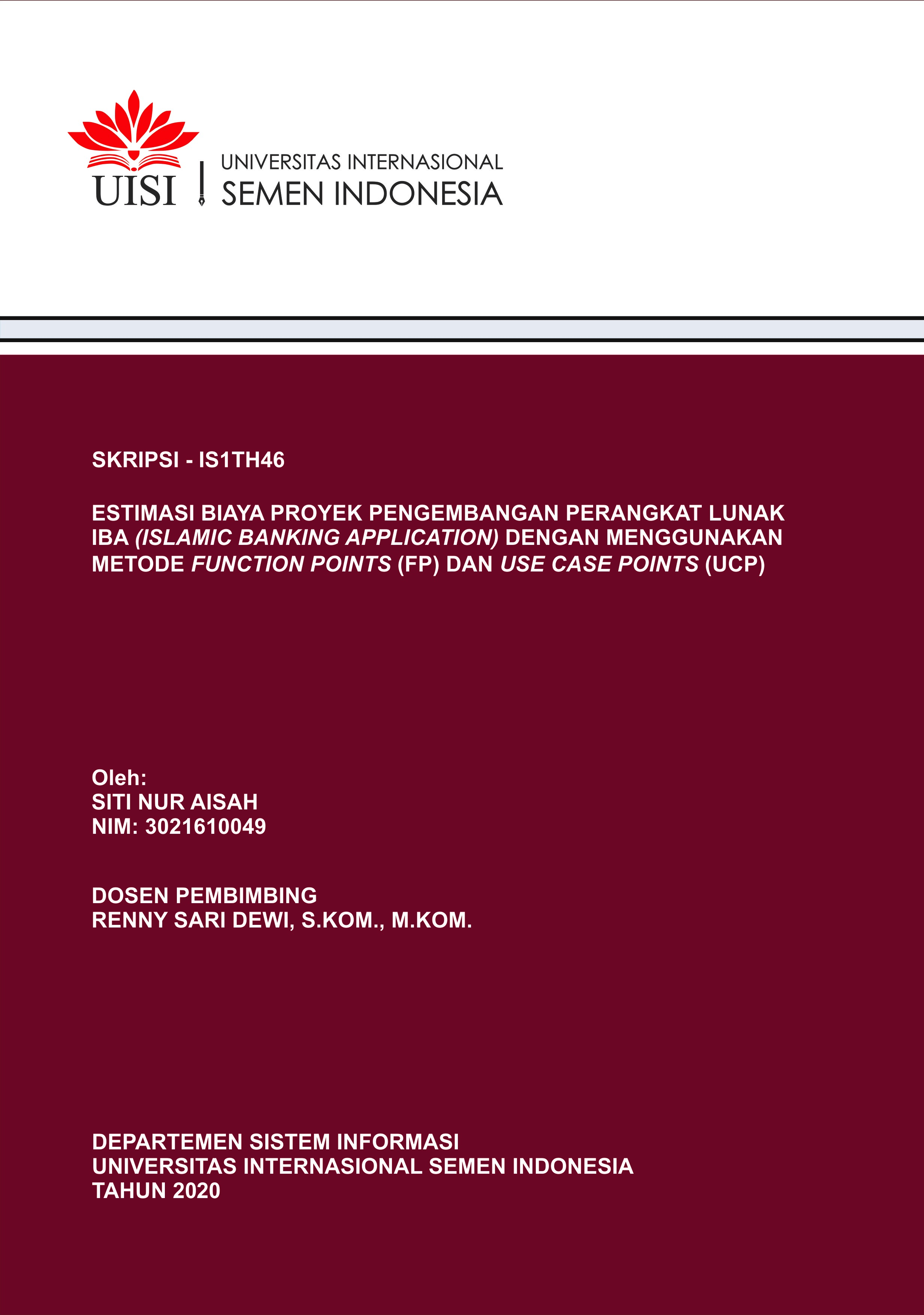 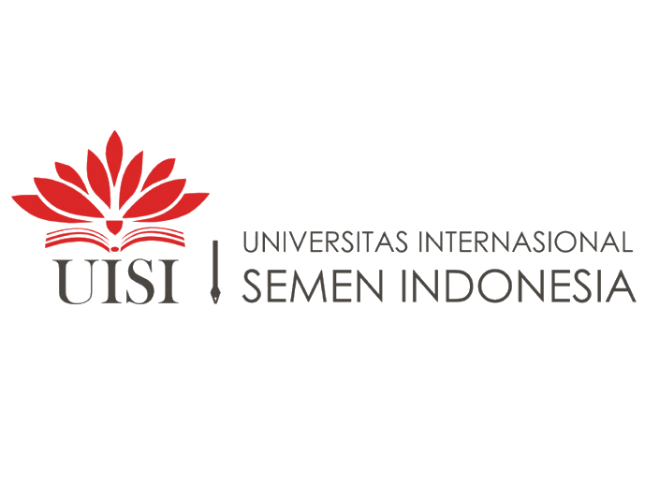 	HALAMAN PENGESAHANESTIMASI BIAYA PROYEK PENGEMBANGAN PERANGKAT LUNAK IBA (ISLAMIC BANKING APPLICATION) DENGAN MENGGUNAKAN METODE FUNCTION POINTS (FP) DAN USE CASE POINTS (UCP)SKRIPSIDiajukan Untuk Memenuhi Salah Satu SyaratMemperoleh Gelar Sarjana Komputer (S.Kom)PadaBidang Keahlian Audit TIPogram Studi S-1 Departemen Sistem InformasiFakultas Teknologi Informasi dan KreatifUniversitas Internasional Semen IndonesiaOleh:SITI NUR AISAHNIM 3021610049DEWAN PENGUJIDisetujui Oleh Dosen Pembimbing SkripsiGresik,     Agustus 2020 (Halaman ini sengaja dikosongkan)HALAMAN PERNYATAAN PERSETUJUAN PUBLIKASITUGAS AKHIR UNTUK KEPENTINGAN AKADEMISSebagai sivitas akademik Universitas Internasional Semen Indonesia, saya yang bertanda tangan di bawah ini:demi pengembangan ilmu pengetahuan, menyetujui untuk memberikan kepada Universitas Internasional Semen Indonesia Hak Bebas Royalti Noneksklusif (Non-exclusive Royalty- Free Right) atas karya ilmiah saya yang berjudul :ESTIMASI BIAYA PROYEK PENGEMBANGAN PERANGKAT LUNAK IBA (ISLAMIC BANKING APPLICATION) DENGAN MENGGUNAKAN METODE FUNCTION POINTS (FP) DAN USE CASE POINTS (UCP)beserta perangkat yang ada (jika diperlukan). Dengan Hak Bebas Royalti  Noneksklusif ini Universitas Internasional Semen Indonesia berhak menyimpan, mengalihmedia/format- kan, mengelola dalam bentuk pangkalan data (database), merawat, dan memublikasikan tugas akhir saya selama tetap mencantumkan nama saya sebagai penulis/pencipta dan sebagai pemilik Hak Cipta.Demikian pernyataan ini saya buat dengan sebenarnya.(halaman ini sengaja dikosongkan)HALAMAN PERNYATAAN ORISINALITASSkripsi ini adalah hasil karya saya sendiri, dan semua sumber baik yang dikutip maupun dirujuk telah saya nyatakan dengan benar.(Halaman ini sengaja dikosongkan)ESTIMASI BIAYA PROYEK PENGEMBANGAN PERANGKAT LUNAK IBA (ISLAMIC BANKING APPLICATION) DENGAN MENGGUNAKAN METODE FUNCTION POINTS (FP) DAN USE CASE POINTS (UCP)ABSTRAK	Seiring dengan perkembangan era digital saat ini, beragam teknologi informasi sangat dibutuhkan bagi perusahaan untuk meningkatkan efektivitas. Sehingga beberapa perusahan berlomba-lomba untuk menciptakan perangkat lunak. Beberapa tahapan dalam pengembangan perangkat lunak sering mengalami kegagalan dalam estimasi waktu, sumber daya manusia hingga estimasi biaya. Permasalahan yang sering terjadi dalam proses estimasi adalah over-estimates dan under-estimates. Oleh karena itu, estimasi biaya perangkat lunak merupakan proses yang sangat penting dalam pengembangan sebuah perangkat lunak. Ada beberapa metode estimasi biaya dalam proyek pengembangan perangkat lunak. Keseluruhan setiap metode memiliki kelebihan dan kekurangan masing-masing. Estimasi biaya yang dilakukan dalam penelitian adalah metode Function Points dan Use Case Points. Tahapan estimasi biaya dimulai dengan studi literatur, pengumpulan data, analisa tahapan metode Function Points dan Use Case Points, perhitungan Function Points dan Use Case Points, distribusi effort Function Points dan Use Case Points ke aktivitas.Kata Kunci: Estimasi Biaya, Perangkat Lunak, Function Points, Use Case Points (Halaman ini sengaja dikosongkan)ESTIMATED COST OF SOFTWARE DEVELOPMENT PROJECT IBA (ISLAMIC BANKING APPLICATION) USING FUNCTION POINTS (FP) AND USE CASE POINTS (UCP)ABSTRACT	Along with the development of the current digital age, a variety of information technology is needed for companies to increase needs. Trying several devices for the software competition. Several stages in software development are often completed in the estimation of time, human resources to cost estimates. Problems that often occur in the stimation process is over-estimates and under-estiates. Therefore, software cost estimation is a very important process in software development. There are several cost estimation methods in software development projects. Overall each method has advantages and disadvantages of each. The estimated cost for this research is the Function Points and Use Case Points methods. Stages of research began with literature study, data collection, stage analysis, Function Points and Use Case Points, calculation of Function Points and Use Case Points, efforts to distribute Function Points and Use Case Points to activities.Keywords: Cost Estimation, Software, Function Points, Use Case Points(Halaman ini sengaja dikosongkan)KATA PENGANTARAssalamualaikum Wr. Wb	Segala puji dan syukur penulis panjatkan kepada Tuhan Yang Maha Esa, karena atas berkat dan rahmat-Nya, penulis dapat menyelesaikan penelitian tugas akhir dengan judul “Estimasi Biaya Proyek Pengembangan Perangkat Lunak IBA (Islamic Banking Application) Dengan Menggunakan Metode Function Points (FP) Dan Use Case Points (UCP)” ini dengan baik. Penulisan tugas akhir ini dilakukan dalam rangka untuk memenuhi salah satu syarat untuk mencapai gelar Sarjana Sistem Informasi pada Fakultas Teknologi Informasi dan Kreatif di Universitas Internasional Semen Indonesia.	Perjalanan panjang telah penulis lalui dalam menyelesaian penulisan tugas akhir ini. Oleh karena itu, penulis ingin mengucapkan terimakasih kepada semua pihak yang telah membantu dalam penyusunan tugas akhir ini, teutama kepada:Kedua orang tua penulis yang telah memberikan dukungan baik moril maupun material serta doa yang tiada hentinya kepada penulis untuk menyelesaikan penyusunan tugas akhir ini;Bapak Prof Dr. Ing. Ir. Herman Sasongko selaku Rektor di Universitas Internasional Semen Indonesia;Bapak Yogantara Setya Dharmawan, S.Kom., M.BusProcessMgt selaku kepala Depatemen Sistem Informasi UISI;Ibu Renny Sari Dewi, S. Kom., M.Kom. selaku Dosen Pembimbing yang telah meluangkan waktu, tenaga dan pikiran untuk memberikan arahan kepada penulis selama penyusunan tugas akhir;Seluruh elemen PT. BPRS Lantabur Tebuireng yang telah memberikan izin penulis untuk memperoleh data selama penelitian berlangsung;Sahabat “Lulus Bareng” Juli, Weindy, Fatma, Dian, Sandhea, Nofita dan Dini yang sudah memberikan semangat dan motivasi setiap hari untuk segera menyelesaiakan penelitian tugas akhir;Juliana Kristi yang telah berbaik hati untuk meminjamkan keyboard dalam penulisan tugas akhir penulis.Teman-teman sisforians 2 yang telah memberikan semangat agar bisa wisuda barsama-sama;Keponakan tercinta Athaya Azeema Syarifa yang sudah menemani setiap proses mulai dari seminar proposal, siding akhir skripsi, hingga penulisan tugas akhir ini selesai;Pihak-pihak lain yang telah membantu penulis dalam penyelesaian penulisan tugas akhir.	Penyusunan buku tugas akhir ini jauh dari sempurna, oleh karena itu, penulis akan menerima adanya kritik dan saran yang membangun untuk perbaikan mendatang. Somoga buku tugas akhir ini bisa memberikan manfaat dan menambah ilmu pengetahuan bagi para pembaca.Gresik, 20 Agustus 2020PenulisDAFTAR ISIHALAMAN PENGESAHAN	iHALAMAN PERNYATAAN PERSETUJUAN PUBLIKASI	iiiHALAMAN PERNYATAAN ORISINALITAS	vABSTRAK	viiABSTRACT	ixKATA PENGANTAR	xiDAFTAR ISI	xiiiDAFTAR GAMBAR	xviiDAFTAR TABEL	xxiBAB 1 PENDAHULUAN	11.1	Latar Belakang	11.2	Rumusan Masalah	31.3	Tujuan Penelitian	31.4	Manfaat Penelitian	41.5	Batasan Penelitian	41.6	Target Luaran	51.7	Sistematika penulisan	5BAB 2 TINJAUAN PUSTAKA	72.1	Estimasi Biaya Perangkat Lunak	72.2	Metode Function Points	82.2.1	Crud Function Points (CFP)	92.2.2	Relative Complexity Adjustment Factor (RCAF)	142.2.3	Menghitung Function Points	162.2.4	Source Line of Code (SLoC)	172.2.5	Estimasi Effort	172.2.6	Distribusi Effort ke Aktivitas	172.3	Metode Use Case Points	202.3.1	Unadjusted Actor Weight (UAW)	212.3.2	Unadjusted Use Case Weights (UUCW)	212.3.3	Unadjusted Use Case Points (UUCP)	222.3.4	Technical Complexity Factor (TCF)	222.3.5	Environmental Complexity Factor (ECF)	232.3.6	Use Case Points (UCP)	242.3.7	Menghitung Effort	242.3.8	Distribusi Effort ke Aktivitas	252.4	Penelitian Terdahulu	262.4.1	Estimasi Biaya dalam Metode Function Points (FP)	262.4.2	Estimasi Biaya dalam Metode Use Case Points (UCP)	302.5	Skema Penelitian	322.6	IBA (Islamic Banking Application)	33BAB 3 METODE PENELITIAN	353.1	Alur Metode Penelitian	353.2	Lokasi dan Waktu Penelitian	38BAB 4 HASIL DAN PEMBAHASAN	394.1	Perangkat Lunak IBA (Islamic Banking Application)	394.2	Perhitungan Etimasi Biaya Perangkat Lunak IBA (Islamic Banking Application) Menggunakan Metode Function Points (FP)	394.2.1	Perhitungan Crud Function Points (CFP)	394.2.2	Perhitungan Relative Complexity Adjustment Factor (RCAF)	414.2.3	Perhitungan Function Points	424.2.4	Source Line of Code (SLoC)	434.2.5	Perhitungan Estimasi Effort	434.2.6	Distrtibusi Effort ke Aktivitas	444.3	Perhitungan Etimasi Biaya Perangkat Lunak IBA IBA (Islamic Banking Application) Menggunakan Metode Use Case Points (UCP)	464.3.1	Perhitungan Unadjusted Actor Weight (UAW)	464.3.2	Perhitungan Unadjusted Use Case Weights (UUCW)	474.3.3	Perhitungan Unadjusted Use Case Points (UUCP)	484.3.4	Perhitungan Technical Complexity Factor (TCF)	484.3.5	Perhitungan Environmental Complexity Factor (ECF)	494.3.6	Perhitungan Use Case Points (UCP)	514.3.7	Perhitungan Effort	514.3.8	Distribusi Effort ke Aktivitas	514.4	Hasil Akhir Perhitungan	534.4.1	Jumlah Seluruh Biaya Menggunakan Metode Function Points	534.4.2	Jumlah Seluruh Biaya Menggunakan Metode Use Case Points	54BAB 5 PENUTUP	575.1	Kesimpulan	575.2	Saran	58DAFTAR PUSTAKA	59LAMPIRAN A	63LAMPIRAN B	111LAMPIRAN C	117LAMPIRAN D	155BIODATA PENULIS	157(Halaman ini sengaja dikosongkan)DAFTAR GAMBARGambar 2.1 Alur Proses Metode Function Points (FP)	9Gambar 2.2 Alur Proses Metode Use Case Points (UCP)	20Gambar 2.3 Skema Penelitian	32Gambar 3.1 Alur Metode Penelitian	35Gambar 1 Halaman Login Aplikasi IBA	63Gambar 2 Tampilan Menu Utama	63Gambar 3 Sub Menu Transaksi	64Gambar 4 Sub Menu CIF	64Gambar 5 Tampilan Menu Tabungan	65Gambar 6 Sub Menu Deposito	65Gambar 7 Sub Menu Inventaris/BOD	66Gambar 8 Sub Menu Treasury	66Gambar 9 Sub Menu Pembiayaan	67Gambar 10 Sub Menu Collection	67Gambar 11 Sub Menu Gadai	68Gambar 12 Sub Menu General Ledger	68Gambar 13 Sub Menu Manajemen	69Gambar 14 Sub Menu APU AML	69Gambar 15 Sub Menu Mitra Kerja	70Gambar 16 Sub Menu Money Changer	70Gambar 17 Sub Menu Tools	71Gambar 18 Jurnal Transaksi	71Gambar 19 Jurnal Transaksi Lalu	72Gambar 20 Fasilitas Nasabah	72Gambar 21 Pop-up Jika Menu Tidak Bisa di Akses	73Gambar 22 Daftar ID Jatuh Tempo	73Gambar 23 Pembukaan CIF Perorangan	74Gambar 24 Pembukaan CIF Badan Hukum	74Gambar 25 Pembukaan Rekening Baru	75Gambar 26 Registrasi Bilyet	75Gambar 27 Pembukaan Deposito	76Gambar 28 Laporan CIF dan DIN	76Gambar 29 Transaksi Perpanjangan Manual	77Gambar 30 Daftar Item Mandatory Belum Lengkap	77Gambar 31 Laporan Pengkinian Data CIF	78Gambar 32 Laporan CIF Berdasarkan Tanggal Buka	78Gambar 33 Riwayat Transaksi Rekening	79Gambar 34 Pencetakan Cover Tabungan	79Gambar 35 Laporan Saldo Tabungan	80Gambar 36 Laporan Saldo Harian Pembiayaan	80Gambar 37 Saldo Base on Range Nominal	81Gambar 38 Laporan Tabungan Pasif	81Gambar 39 Laporan Tabungan Blokir	82Gambar 40 Daftar Special Condition Tabungan	82Gambar 41 Laporan Tabungan Berdasakan Tgl Buka dan Tutup	83Gambar 42 Laporan Nasabah dengan Nominal Terbesar	83Gambar 43 Pencetakan Jadwal Pembayaran	84Gambar 44 Laporan Premi Asuransi Tabungan	84Gambar 45 Laporan Rekapitulasi Tabungan	85Gambar 46 Laporan Tabungan Installment	85Gambar 47 Daftar Akumulasi Point Terbesar	86Gambar 48 Daftar Total Setoran Tabungan via Kolektor	86Gambar 49 Laporan Virtual Account	87Gambar 50 Laporan Pembukuan BH/Bonus Tabungan	87Gambar 51 Laporan Tabungan Bermutasi	88Gambar 52 Laporan Standing Instruction	88Gambar 53 Laporan Perubahan Nisbah Tabungan	89Gambar 54 Laporan Rekening Koran Deposito	89Gambar 55 Laporan List Deposito	90Gambar 56 Laporan Deposito yang Di Blokir	90Gambar 57 Laporan List Deposito Tanggal Buka	91Gambar 58 Laporan List Deposito Cair	91Gambar 59 Pop Up Data Tidak Ada	92Gambar 60 Laporan List Deposito Jatuh Tempo	92Gambar 61 Laporan List Deposito Not Authorize	93Gambar 62 Rekapitulasi Deposito	93Gambar 63 Laporan Maturity Profile	94Gambar 64 Laporan Premi Asuransi Deposito	94Gambar 65 Laporan Titipan Bighas Deposito	95Gambar 66 Cetak Mutasi yang Belum Dicetak	95Gambar 67 Daftar Deposito yang Mendapatkan Resi Bighas	96Gambar 68 Laporan Perhitungan Bagi Hasil Deposito	96Gambar 69 Laporan Actual Bagi Hasil Deposito	97Gambar 70 Laporan Pembayaran Bunga Deposito	97Gambar 71 Laporan List Pajak Deposito	98Gambar 72 Laporan Perubahan Nisabah	98Gambar 73 Laporan Perpanjangan Deposito	99Gambar 74 Sejarah Transaksi Pembiayaan	99Gambar 75 Input Nomor Kontrak	100Gambar 76  Mencari Informasi Nasabah Pembiayaan dengan Nama	100Gambar 77 Hasil Pencarian Nama Nasabah Pembiayaan	101Gambar 78 Tampilan Data Nasabah Pembiayaan	101Gambar 79 Detail Tagihan Pembiayaan Nasabah	102Gambar 80 Laporan Histoy Perpanjangan Pembiayaan	102Gambar 81 Laporan Saldo Credit	103Gambar 82 Laporan Saldo Pembiayaan dan Angunan	103Gambar 83 Laporan Pembiayaan Jatuh Tempo	104Gambar 84 Laporan Saldo Pembiayaan Pertanggal dan Produk	104Gambar 85 Lapoan Pembiayaan Lunas	105Gambar 86 Laporan Realisasi Pembiayaan	105Gambar 87 Laporan Sandi BI By Sektor Ekonomi	106Gambar 88 Laporan Restrukturisasi	106Gambar 89 Laporan Pembiayaan Bank	107Gambar 90 Rekapitulasi Pembiayaan	107Gambar 91 Laporan Tunggakan	108Gambar 92 Simulasi Angsuran	108Gambar 93 Laporan Coll Agregat	109Gambar 94 Laporan Neraca Versi BI	109DAFTAR TABELTabel 1.1 Sub Rumusan Masalah	3Tabel 1.2 Sistematika Penulisan	5Tabel 2.1 Komponen dalam Crud Function Points (CFP)	9Tabel 2.2 Bobot Kompleksitas External Input (EI)	10Tabel 2.3 Bobot Kompleksitas External Output (EO)	11Tabel 2.4 Bobot Kompleksitas Logical Internal File (ILF)	11Tabel 2.5 Konstanta Unadjusted Function Points (UFP)	12Tabel 2.6 Perhitugan Crud Function Points (CFP)	13Tabel 2.7 Skala Penilaian 0 Sampai dengan 5	14Tabel 2.8 Relative Complexity Adjustment Factor (RCAF)	15Tabel 2.9 Keterangan Masing-Masing Aktivitas	18Tabel 2.10 Distribusi Effort ke Aktivitas	19Tabel 2.11 Kategori Aktor Unadjusted Actor Weight (UAW)	21Tabel 2.12 Bobot Unadjusted Use Case Weight (UUCW)	21Tabel 2.13 Technical Complexity Factor (TCF)	23Tabel 2.14 Environmental Complexity Factor (ECF)	24Tabel 2.15 Distribusi Effort ke Aktivitas	25Tabel 2.16 Penelitian Terdahulu Menggunakan Metode Function Points (FP)	26Tabel 2.17 Penelitian Terdahulu Menggunakan Metode Use Case Points (UCP)	30Tabel 4.1 Hasil Perhitungan Level Kompleksitas	40Tabel 4.2 Hasil Pemberian Bobot Pada Faktor Kompleksitas RCAF	41Tabel 4.3 Standar Gaji Indonesia Salary Guide 2019	44Tabel 4.4 Distribusi Effort ke Aktivitas	45Tabel 4.5 Perhitungan UAW	46Tabel 4.6 Perhitungan UUCW	47Tabel 4.7 Perhitungan Technical Factor	48Tabel 4.8 Perhitungan Environmental Factor	50Tabel 4.9 Distribusi Effort ke Aktivitas	52Tabel 4.10 Rincian Biaya Pengembangan Perangkat Lunak IBA dalam Metode FP	53Tabel 4.11 Rincian Biaya Pengembangan Perangkat Lunak IBA dalam Metode UCP	54Tabel 1 Hasil Kuesioner Customer Service	111Tabel 2 Hasil Kuesioner Teller	112Tabel 3 Hasil Kuesioner Operasional	113Tabel 4 Hasil Kuesioner AO	114Tabel 5 Hasil Kuesioner Legal	115Tabel 6 Rata-rata Hasil Pembobotan	116Tabel 7 Functional Requirement dan Use Case ………………………………. 117BAB 1
PENDAHULUANBab ini menjelaskan mengenai latar belakang permasalahan, rumusan masalah dari penelitian yang dilakukan, tujuan yang mendasari penelitian tugas akhir ini, gambaran manfaat yang diharapkan dari penelitian, batasan penelitian serta sistematika penulisan laporan tugas akhir.Latar Belakang	Seiring dengan perkembangan era digital saat ini, beragam teknologi informasi sangat dibutuhkan bagi perusahaan untuk meningkatkan efektivitas kegiatan operasional. Tidak dipungkiri perkembangan digital menuntut perusahaan-perusahaan untuk terus mengembangkan sistem dalam hal teknologi informasi, baik perusahaan dalam bidang pendidikan, pemerintahan maupun perusahaan dalam bidang financial. PT BPR Syariah Lantabur Tebuireng merupakan salah satu perusahaan dalam bidang financial yang memanfaatkan teknologi untuk mendukung segala keperluan proses bisnis. Berdiri sejak tahun 2006, PT BPR Syariah Lantabur Tebuireng telah berhasil mengembangkan beberapa perangkat lunak, baik dari divisi IT (Information Technology) ataupun melalui stakeholder. Beberapa tahapan dalam proyek pengembangan perangkat lunak sering mengalami kegagalan dalam estimasi waktu, sumber daya manusia hingga estimasi biaya. Salah satu penentu keberhasilan dalam proyek pengembangan perangkat lunak adalah adanya estimasi biaya dan estimasi effort suatu proyek (Alnobeta, Saputra dan Herlambang, 2016). Oleh karena itu, dalam pengembangan proyek perangkat lunak dibutuhkan adanya proses estimasi biaya dengan tujuan untuk mengetahui seberapa besar biaya yang diperlukan hingga perangkat lunak siap digunakan. Sehingga proyek berjalan sesuai dengan tahapan dan target yang sesuai.	Estimasi biaya perangkat lunak dapat digunakan untuk mengontrol dan mengatur efesiensi pada seluruh proses yang dilakukan dalam pengembangan perangkat lunak (Damayanti dan Perdanakusuma, 2017). Oleh karena itu, estimasi biaya perangkat lunak merupakan proses yang sangat penting dalam pengembangan sebuah perangkat lunak. Permasalahan yang sering terjadi dalam proses estimasi adalah over-estimates dan under-estimates. Over-estimates dapat menyebabkan alokasi sumber daya yang dibutuhkan lebih besar dari yang diperlukan sehingga proyek perangkat lunak terlihat tidak realistis untuk dilaksanakan. Sedangkan under-estimates dapat menyebabkan kualitas dari perangkat lunak yang dihasilkan kurang sesuai dengan standar dan kemungkinan tidak terselesaikannya proyek perangkat lunak karena waktu maupun biaya. Sehingga akurasi biaya dalam proyek pengembangan perangkat lunak sangat dibutuhkan. Melihat cukup pentingnya estimasi biaya dalam pengembangan perangkat lunak maka dengan demikian dapat diketahui dengan pasti estimasi biaya/anggaran yang dibutuhkan untuk membangun suatu perangkat lunak.	Ada beberapa metode estimasi biaya dalam proyek pengembangan perangkat lunak. Salah satunya adalah metode Function Points dikembangkan pertama kali oleh Allan J. Albrecht pada pertengahan tahun 1970-an (Longstreet, 2005). Sehingga menjadi salah satu metode estimasi yang cukup baik, karena menggunakan metode pendekatan berorientasi pada fungsionalitas dan kompleksitas dari perangkat lunak (Suharjito, Widodo, & Prasetyo, 2006). Selanjutnya ada metode Use Case Points (UCP)  pertama kali dikenalkan oleh (Karner, 1993). Bertujuan untuk memberikan metode estimasi sederhana yang disesuaikan dengan orientasi obyek perangkat lunak, metode UCP memiliki teknik estimasi yang semakin popular dalam pengembangan perangkat lunak (Dewi, 2019). Dari hasil penelitian menyebutkan tingkat ketepatan estimasi cukup bagus seperti, UCP memiliki deviasi sebesar 19%, sedangkan deviasi para ahli adalah 20% (Anda, 2003).	Dari metode yang telah disebutkan, penulis menerapkan 2 metode dalam penulisan tugas akhir ini yaitu metode Function Points (FP) dan Use Case Points (UCP), untuk menghitung estimasi biaya dalam proyek pengembangan perangkat lunak IBA (Islamic Banking Application) di perusahaan bidang financial PT BPR Syariah Lantabur Tebuireng.Rumusan Masalah	Dari beberapa uraian latar belakang yang telah dijelaskan, maka terdapat rumusan masalah dalam penelitian tugas akhir, yaitu:“Bagaimana estimasi biaya perangkat lunak yang digunakan pada PT BPR Syariah Lantabur Tebuireng”Tabel 1.1 Sub Rumusan MasalahTujuan Penelitian	Berdasarkan uraian rumusan masalah diatas, maka dapat disimpulkan tujuan penulis dalam penelitian tugas akhir ini adalah untuk membantu PT BPR Syariah Lantabur Tebuireng tentunya divisi IT (Information Technology) dalam melakukan estimasi biaya proyek pengembangan perangkat lunak IBA (Islamic Banking Application menggunakan metode Function Points (FP) dan Use Case Points (UCP). Kedepannya hasil estimasi tersebut dapat digunakan sebagai acuan dan evaluasi dalam pengembangan perangkat lunak yang baru.Manfaat Penelitian	Hasil penelitian tugas akhir ini diharapkan dapat memberikan beberapa manfaat sebagai berikut:Bagi Masyarakat dan Peneliti LainMenambah referensi dan pengetahuan yang lebih luas tentang estimasi biaya perangkat lunak dengan menggunakan metode Function Points (FP) dan Use Case Points (UCP).Bagi PerusahaanMemberikan gambaran pada PT BPR Syariah Lantabur Tebuireng tentang pentingnya melakukan estimasi biaya perangkat lunak, sehingga kedepannya dapat dijadikan sebagai acuan dan bahan evaluasi dalam meminimalisir kegagalan pengembangan perangkat lunak.Bagi PenelitiMenambah pengetahuan lebih luas tentang estimasi biaya menggunakan metode Function Points (FP) dan Use Case Points (UCP) dalam proses pengembangan perangkat lunak yang diterapkan pada PT BPR Syariah Lantabur Tebuireng.Batasan Penelitian	Berdasarkan uraian latar belakang dan rumusan masalah diatas, ada batasan-batasan dalam penelitian tugas akhir ini Data-data proyek pengembangan perangkat lunak didapatkan dari PT BPR Syariah Lantabur Tebuireng.Perangkat lunak yang dilakukan estimasi biaya adalah IBA (Islamic Banking Application).Standar gaji yang diberlakukan untuk menghitung estimasi biaya perangkat lunak pada tugas akhir ini menggunakan standar gaji Indonesia yang dikeluarkan oleh Kelly Service tahun 2019.Metode yang digunakan untuk estimasi adalah Function Points (FP) dan Use Case Points (UCP).Target Luaran	Beberapa target luaran dalam pengerjaan tugas akhir ini akan diurakan sebagai berikut:Rekomendasi nilai hasil perhitungan estimasi biaya pada tahapan-tahapan pengembangan perangkat lunak IBA (Islamic Banking Application) di PT BPR Syariah Lantabur Tebuireng.Dokumentasi hasil tugas akhir dalam bentuk buku dan jurnal ilmiah.Sistematika penulisan	Sistematika penulisan pada penelitian tugas akhir ini dibagi menjadi lima bab pembahasan. Keterangan masing-masing bab akan dijelaskan pada tabel 1.2Tabel 1.2 Sistematika PenulisanBAB 2
TINJAUAN PUSTAKA	Pada bab ini diuraikan mengenai dasar-dasar teori yang menjadi landasan penulis dalam penelitian dengan tujuan untuk memberikan gambaran secara umum terhadap penelitian yang dilakukan.Estimasi Biaya Perangkat Lunak	Menurut Damayanti dan Perdanakusuma (2017), estimasi biaya perangkat lunak dapat digunakan untuk mengontrol dan mengatur efesiensi pada proses pengembangan perangkat lunak. Oleh karena itu, estimasi biaya perangkat lunak merupakan proses yang sangat penting dalam pengembangan sebuah perangkat lunak. Proyek peangkat lunak sering mengalami penundaan, over budget dan tidak selesai karena kegagalan dalam estimasi biaya pengembangan perangkat lunak (Kristi, Aisah, & Dewi, 2020). Sehingga akurasi biaya pengembangan perangkat lunak sangat dibutuhkan. Hal ini sangat penting bagi tim pengembang perangkat lunak untuk melakukan tawar-menawar, pembuatan anggaran dan pengendalian serta perencanaan. Untuk memperoleh estimasi biaya, maka harus diketahui estimasi waktu yang diperlukan selama pengembangan perangkat lunak (Laksamana, Perdanakusuma, dan Saputra, 2018). Estimasi biaya dan waktu yang diperoleh kemudian dialokasikan ke dalam fase-fase yang terjadi selama pengembangan, sehingga menghasilkan penjadwalan.	Ada beberapa metode yang bisa digunakan untuk menghitung estimasi biaya perangkat lunak. Namun biasanya dikelompokkan menjadi 2 model yaitu, model algoritmik dan model non-algoritmik (Bintiri, SN dan Dillak, 2012). Model Algoritmik yaitu model matematika yang menghasilkan estimasi biaya sebagai fungsi dari sejumlah variabel, seperti: model CoCoMo II, DiCoMo, Entity Relationship, Function Points dan Use Case Points. Sedangkan model non-algoritmik merupakan model yang menggunakan informasi estimasi biaya dari proyek sebelumnya dan memiliki kemiripan serta proses estimasinya dilakukan dengan menganalisa dataset dari proyek sebelumnya, seperti: Analogy-Based Estimation, Expert Judgment dan Model Machine Learning (Jaringan Saraf Tiruan dan Metode Fuzzy). Keseluruhan metode tersebut memiliki kelebihan dan kekurangan masing-masing, sehingga metode yang digunakan merupakan metode yang paling sesuai dengan perangkat lunak yang akan dikembangkan.Metode Function Points	Metode Function Points dikembangkan pertama kali oleh Allan J. Albrecht pada pertengahan tahun 1970-an (Longstreet, 2005). Tujuan utama dikembangkan metode Fuction Point adalah untuk mengatasi kesulitan orang awam yang tidak mengerti hal teknis terkait pengembangan perangkat lunak, serta untuk membantu memprediksi mekanisme pengembangan perangkat lunak. Metode Function Points ini diterbitkan pertama kali pada tahun 1979, kemudian pada tahun 1984 Albrecht memperbaiki metode tersebut. Pada tahun 1986 International Function Points Group (IFPUG) telah menerbitkan beberapa versi dari Function Points Counting Practices Manual.	Metode Function Points menurut Suharjito, Widodo, dan Prasetyo (2006), merupakan sebuah metode yang melakukan pendekatan berorientasi pada fungsionalitas dan kompleksitas perangkat lunak dalam melakukan estimasi perangkat lunak. Selanjutnya digunakan untuk mengestimasikan effort dan estimasi biaya yang diperlukan untuk pengembangan perangkat lunak. Selain untuk mengestimasikan biaya, Function Points (FP) juga bisa digunakan untuk memprediksi jumlah error yang mungkin akan dihadapi ketika testing dan juga bisa untuk memperkirakan jumlah komponen atau jumlah baris source code pada sistem yang akan dikembangkan (Hamzah, Saptono dan Anggrainingsih, 2016). Beberapa alur proses yang diperlukan untuk melakukan estimasi biaya dengan mengunakan metode Function Points akan digambarkan pada Gambar 2.1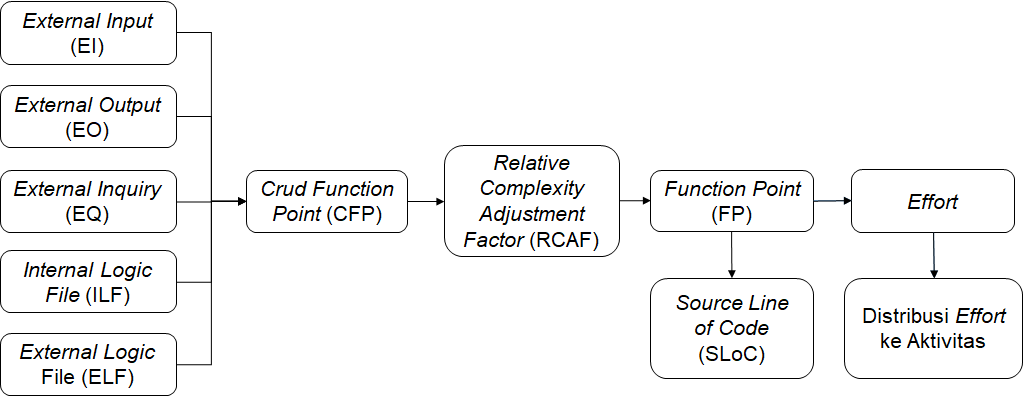 Gambar 2.1 Alur Proses Metode Function Points (FP)		Berdasarkan Gambar 2.1 dijelaskan beberapa proses dalam melakukan estimasi biaya pengembangan perangkat lunak, adapun posesnya akan dijabarkan dibawah ini.Crud Function Points (CFP)	Crud Function Points digunakan untuk menghitung bobot nilai dari komponen-komponen fungsional Function Points yang dikaitkan dengan perangkat lunak yang akan dikembangkan. Selanjutnya akan dilakukan evaluasi dari hasil perhitungan tingkat kerumitan dari setiap komponen tersebut. Terdapat lima komponen utama yang harus dilakukan untuk menghitung Crud Function Points, yaitu Ekternal Input (EI), External Output (EI), External Inquiry (EQ), Internal Logic File (ILF) dan External Logical File (ELF). Dari kelima komponen tersebut akan dijelaskan dalam Tabel 2.1 dibawah ini.Tabel 2.1 Komponen dalam Crud Function Points (CFP)Complexity Weight Function Points	Pada setiap fungsi akan dikategorikan dan diberi bobot, untuk menentukan tingkat kompleksitas setiap fungsi berdasarkan Crud Function Points meliputi:Data Element Type (DET) merupakan sebuah jenis dari elemen data yang memiliki sifat unik, mudah dikenali serta tidak berulang.Record Element Type (RET) merupakan sub kelompok dari elemen data pengguna yang biasa dikenal sebagai ILF atau ELF.File Type Reference (FTR) merupakan sekumpulan data atau informasi logik internal yang dapat dikelola oleh fungsi transaksional secara transaksional.Tabel 2.2 Bobot Kompleksitas External Input (EI)	Tabel 2.2 menjelasakan tentang bobot kompleksitas dari komponen External Input (EI) yang telah dikategorikan menjadi 3 kategori yaitu simple, average dan complex berdasarkan jumlah komponen serta jumlah elemen data.Tabel 2.3 Bobot Kompleksitas External Output (EO)dan External Inquiry (EQ)	Tabel 2.3 menjelaskan tentang bobot kompleksitas dari komponen External Output (EO) dan External Inqury (EQ) yang telah dikategorikan menjadi 3 kategori yaitu low, average dan complex berdasarkan jumlah komponen serta jumlah elemen data.Tabel 2.4 Bobot Kompleksitas Logical Internal File (ILF) dan External Interface File (ELF)	Tabel 2.4 menjelaskan tentang bobot komplesitas dari komponen Logical Internal File (ILF) dan External Interface File (ELF) yang telah dikategoikan menjadi 3 kategori yaitu simple, average dan complex berdasakan jumlah komponen serta jumlah elemen data.Unadjusted Function Points (UFP)	Dalam menentukan nilai dari Unadjusted Function Points, merupakan nilai hasil dari pembobotan kompleksitas yang ada pada komponen Function Points lalu akan dikalikan dengan masing-masing faktor kompleksitas.Tabel 2.5 Konstanta Unadjusted Function Points (UFP)	Tabel 2.5 menjelaskan tentang kenstanta untuk menghitung Unadjusted Function Points (UFP) pada setiap komponen Extenal Input (EI), External Output (EO), External Inquiry (EQ), Internal Logical File (ILF), External Interface File (ELF).	Tabel 2.6 menjelaskan tentang hasil akhir dari perhitungan Crud Function Points (CFP) yang telah disesuaikan dengan Function Points International User Goup (FPIUG). Mulai dari bobot yang sudah menjadi ketetapan/konstanta pada kolom A, D dan G. Untuk kolom B, E dan H merupakan jumlah dari hasil perhitungan masing-masing komponen FP berdasarkan level kompleksitas Simple, Average dan Complex. Setelah itu mencari kolom C dengan cara mengalikan kolom A dengan B, dilanjut mencari kolom F dengan mengalikan kolom D dengan E, dan yang terakhir kolom G dikali dengan kolom H menghasilkan kolom I. Selanjutnya baru menjumlahkan total poin masing-masing komponen FP berdasarkan level kompleksitas Simple, Average dan Complex pada nilai V, W, X, Y dan Z. Dengan demikian akan ditemukan total nilai dari CFP.Tabel 2.6 Perhitugan Crud Function Points (CFP)Keterangan:Relative Complexity Adjustment Factor (RCAF)	Relative Complexity Adjustment Factor (RCAF) memiliki kegunaan untuk menghitung kompleksitas sistem perangkat lunak dari beberapa subyek karakteristik (Wicaksono, Putro dan Immanuel, 2019). Dalam melakukan penilaian RCAF terdapat 14 faktor kompleksitas dalam General System Characteristics (GSC) yang digunakan untuk mengalikan nilai Unadjusted Function Points (UFP) menjadi Function Points (FP) sesuai dengan persamaan. Dari 14 faktor kompleksitas General System Characteristict (GSC) akan diberikan nilai estimasi besarnya pengaruh terhadap pengembangan perangkat lunak dengan skala 0 sampai dengan 5. Adapun skala penilaian 0 sampai dengan 5 akan dijelaskan masing-masing pada Table 2.7.Tabel 2.7 Skala Penilaian 0 Sampai dengan 5	Pada Tabel 2.7 menjelaskan tentang keterangan dari skala penilaian mulai dari 0 yang artinya tidak berpengaruh, skala 1 yang artinya insidental, skala 2 yang artinya moderat, skala 3 yang berarti rata-rata dan skala 4 yang berarti signifikan serta skala 5 yang berarti essential.	Adapun ke 14 faktor kompleksitas untuk menghitung Relative Complexity Adjustment Factor (RCAF) tersebut antara lain akan dijelaskan pada Tabel 2.8.Tabel 2.8 Relative Complexity Adjustment Factor (RCAF)	Tabel 2.8 merupakan 14 karakteristik faktor yang akan digunakan untuk menghitung pembobotan dari komponen perangkat lunak yang akan dikembangkan dengan memberikan bobot sesuai dengan skala peniilaian 0 sampai dengan 5.Menghitung Function Points	Setelah mendapatkan nilai Crud Function Points (CFP) dan Relative Complexity Adjustment Factor (RCAF) dari perangkat lunak tersebut, maka langkah selanjutnya adalah melakukan perhitungan untuk mendapat nilai Function Points (FP) dari perangkat lunak yang akan dikembangkan. Function Points (FP) sendiri merupakan suatu proses untuk melakukan perhitungan yang bertujuan untuk mendapatkan nilai FP dari perangkat lunak yang akan dikembangkan. Rumus yang digunakan untuk menghitungan Function Points (FP) adalah menggunakan persamaan sebagai berikut:FP = CFP x (0,65 + (0,01 x RCAF))						(1)	Keterangan pada angka 0.65 dan 0.01 merupakan sebuah ketetapan dan konstanta yang telah dibuat oleh Function Points International User Group sehingga nilainya tidak dapat diubah.Source Line of Code (SLoC)	Setelah mendapatkan nilai dari hasil perhitungan Function Points (FP), maka nilai FP dapat dijadikan sebagai acuan untuk mengetahui jumlah Source Line of Code (SLoC). Source Line of Code (SLoC) sendiri merupakan metrik dari perangkat lunak yang akan digunakan untuk mengukur ukuran program dari perangkat lunak dengan menghitung jumlah baris dan teks kode dari sumber program. Bahasa pemograman yang digunakan dalam perangkat lunak yang akan dilakukan estimasi biaya adalah PHP (Hypertext Preprocessor) nilainya adalah 56.  Nilai 56 merupakan ketetapan atau konstanta pada bahasa pemograman PHP (Hypertext Preprocessor) (Chibbatullah & Dewi, 2020).	Untuk menghitung SLoC yaitu nilai FP dikalikan dengan bobot bahasa pemograman yang akan digunakan. Jika dituliskan dalam rumus adalah sebagai berikut:SLoC = FP *56								(2)Estimasi Effort	Langkah selanjutnya setelah mendapatkan nilai dari Function Points (FP) adalah melakukan perhitungan effort. Effort adalah usaha yang diperlukan untuk melakukan pengembangan proyek perangkat lunak yang akan dikembangkan berdasarkan man/hours. Untuk menghitung estimasi effort yaitu dengan cara mengalikan nilai FP dengan Productivity Factor (PF). Nilai Productivity Factor (PF) yang sudah menjadi ketetapan yaitu 8,2 man/hours (Primandari, 2015). Jika dituliskan dalam rumus adalah sebagai berikut:Effort = FP * PF								(3)Distribusi Effort ke Aktivitas	Setelah mendapatkan nilai akhir yaitu effort, langkah terakhir dalam mengestimasikan perangkat lunak menggunakan metode Function Points (FP) adalah melakukan distribusi effort ke aktivitas. Tujuannya adalah untuk menentukan hasil akhir dari proses estimasi biaya yang dibutuhkan pada perangkat lunak yang akan dikembangkan.	Nilai yang dihasilkan dari perhitungan effort akan dibagi menjadi beberapa aktivitas yang telah disebutkan dalam Tabel 2.9. Tabel 2.9 Keterangan Masing-Masing AktivitasTabel 2.10 Distribusi Effort ke Aktivitas	Tabel 2.10 Menjelaskan tentang distribusi effort ke aktivitas. Kolom % merupakan ketetapan yang sudah mutlak (Annisa, Widodo dan Anindita, 2016). Metode Use Case Points	Metode Use Case Points  (UCP) pertama kali dikembangkan oleh Gustav Karner pada tahun 1993 yang merupakan turunan dari metode Function Points (FP) (Karner, 1993). Metode Use Case Points (UCP) sendiri merupakan suatu metode yang diciptakan dengan kemampuan untuk memberikan hasil estimasi biaya yang digunakan untuk membuat suatu proyek berdasarkan jumlah dan kompleksitas use case yang dimiliki oleh proyek pengembangan perangkat lunak tersebut. Metode Use Case Points (UCP) memiliki tingkat akurasi yang baik untuk digunakan dalam menentukan effort terhadap suatu proyek pengembangan perangkat lunak, sehingga metode Use Case Points (UCP) sudah banyak digunakan pada sebagian besar perusahaan untuk mengetahui kebutuhan fungsional dari beberapa perangkat lunak yang akan dikembangkan.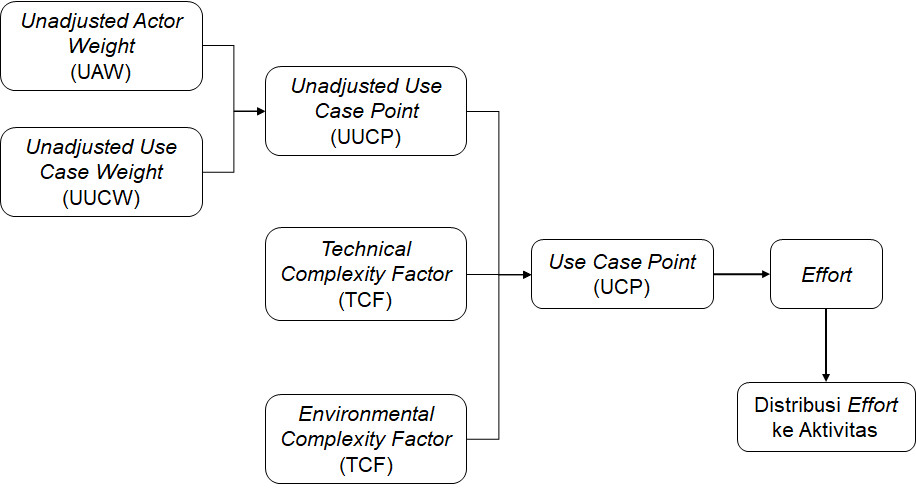 Gambar 2.2 Alur Proses Metode Use Case Points (UCP)	Gambar 2.2 diatas menggambarkan tentang alur atau proses yang akan dilakukan untuk menghitung estimasi biaya pengembangan perangkat lunak menggunakan metode Use Case Points (UCP), adapun prosesnya akan dijelaskan secara detail dibawah ini.Unadjusted Actor Weight (UAW)	Langkah pertama dalam menghitung estimasi biaya menggunakan metode Use Case Points (UCP) adalah menentukan Unadjusted Actor Weight (UAW). Dalam menentukan nilai Unadjusted Actor Weight (UAW), terlebih dahulu adalah mengklasifikasikan aktor kedalam kategori Simple, Average, atau Complex seperti pada Tabel 2.11.Tabel 2.11 Kategori Aktor Unadjusted Actor Weight (UAW)	Total nilai Unadjusted Actor Weight (UAW) dapat dihitung dengan cara menjumlahkan berapa banyak (total) aktor dari masing-masing kategori aktor dikalikan dengan bobot masing-masing tipe. Dalam rumus adalah:UAW = ∑ (jumlah aktor x bobot aktor)					(4)Unadjusted Use Case Weights (UUCW)	Untuk menghitung Unadjusted Use Case Weight (UUCW) sama dengan cara yang digunakan untuk menghitung Unadjusted Actor Weight (UAW), yaitu dengan mengkategorikan use case dalam Simple, Average atau Complex tergantung dari jumlah transaksi yang dilakukan. Untuk penjelasan lebih lanjut tentang deskripsi use case akan digambarkan melalui Tabel 2.12.Tabel 2.12 Bobot Unadjusted Use Case Weight (UUCW)	Total nilai Unadjusted Use Case Weight (UUCW) dihasilkan dari proses perhitungan berapa banyak (total) use case berdasakan masing-masing kategori (tingkat kompleksitas) dikali dengan bobot masing-masing kategori sesuai dengan Tabel 2.12. Jika dituliskan dalam rumus adalah:UUCW= ∑ (jumlah use case x bobot use case)				(5)Unadjusted Use Case Points (UUCP)	Untuk mendapatkan perhitungan Unadjusted Use Case Points (UUCP) didapatkan melalui perancangan use case untuk melakukan estimasi biaya pada perangkat lunak yang akan dikembangkan.	Nilai Unadjusted Use Case Points (UUCP) didapatkan dari penjumlahan total nilai Unadjusted Actor Weight (UAW) dengan total nilai Unadjusted Use Case Weight (UUCW). Jika dituliskan dalam rumus adalah:UUCP = UAW + UUCW							(6)Technical Complexity Factor (TCF)	Setelah melakukan klasifikasi dari aktor dan use case, langkah selanjutnya adalah menghitung Technical Complexity Factor (TCF) yang digunakan untuk menghitung fungsi-fungsi yang tidak fungsional, selanjutnya akan digunakan untuk mempermudah pekerjaan dari seorang programmer.	Bobot nilai pada setiap faktor yang diberikan tergantung dari seberapa besar pengaruhnya terhadap faktor tersebut. Nilai yang diberikan untuk setiap faktor berkisar 0 sampai dengan 5. Nilai 0 adalah tidak berpengaruh, nilai 3 berarti rata-rata, dan nilai 5 adalah memberikan pengaruh yang besar.Tabel 2.13 Technical Complexity Factor (TCF)	Nilai-nilai yang terdapat pada Technical Complexity Factor (TCF) tersebut selanjutnya akan dikalikan dengan bobot nilai masing-masing. Kemudian dijumlahkan untuk mendapatkan nilai total nilai Technical Factor (TF), lalu akan dihasilkan nilai Technical Complexity Factor (TCF). Jika dituliskan dalam rumus adalah:TCF = 0,6 + (0,01 * TF)						(7)Environmental Complexity Factor (ECF)	Setelah mendapat nilai Technical Complexity Factor (TCF) selanjutnya adalah menghitung nilai Environmental Complexity Factor (ECF). 	Bobot nilai pada setiap faktor yang diberikan tergantung dari seberapa besar pengaruhnya terhadap faktor tersebut. Nilai yang diberikan untuk setiap factor berkisar 0 sampai dengan 5. Nilai 0 adalah tidak berpengaruh, nilai 3 berarti rata-rata, dan nilai 5 adalah memberikan pengaruh yang besar.Tabel 2.14 Environmental Complexity Factor (ECF)	Nilai-nilai yang terdapat pada Environmental Complexity Factor (ECF) tersebut selanjutnya akan dikalikan dengan bobot nilai masing-masing. Kemudian dijumlahkan untuk mendapatkan nilai total nilai Environmental Factor (EF), lalu akan dihasilkan nilai Environmental Complexity Factor (ECF). Jika dituliskan dalam rumus adalah:ECF = 1,4 + (-0,03 * EF)							(8)Use Case Points (UCP)	Setelah melakukan beberapa perhitungan diatas, langkah selanjutnya adalah menghitung nilai Use Case Points (UCP). Untuk menghitung Use Case Points (UCP) adalah dengan mengalikan hasil perhitungan dari Unadjusted Use Case Points (UUCP) dengan Technical Complexity Factor (TCF) dan Environmental Complexity Factor (ECF). Jika dituliskan dalam rumus adalah:UCP = UUCP * TCF * ECF							(9)Menghitung Effort	Langkah selanjutnya setelah mendapatkan nilai dari Use Case Points (UCP) adalah melakukan perhitungan effort. Effort Rate adalah rasio jumlah dari man-hours per Use Case Points berdasarkan dari proyek-proyek yang pernah dilakukan dimasa lalu (Putu Linda primandari, 2015). 	Untuk menghitung effort dengan cara mengalikan nilai Use Case Points (UCP) dengan Effort Rate (ER) yang nilainya sudah menjadi ketetapan yaitu 8,2 man/hours. Jika dituliskan dalam rumus adalah:Effort = UCP * ER								(10)Distribusi Effort ke Aktivitas	Setelah mendapatkan nilai effort, langkah terakhir dalam melakukan estimasi biaya pengembangan perangkat lunak menggunakan metode Use Case Points (UCP) adalah melakukan distribusi effort kedalam bentuk aktivitas seperti pada Tabel 2.13Tabel 2.15 Distribusi Effort ke Aktivitas	Tabel 2.15 Menjelaskan distribusi effort ke aktivitas. Kolom % merupakan effort yang sudah mutlak (Annisa, Widodo dan Anindita, 2016). Penelitian Terdahulu	Penelitian terdahulu menjadi salah satu acuan penulis dalam melakukan penelitian, untuk itu penulis mengelompokkan jenis-jenis penelitian terdahulu berdasarkan metode yang digunakan dalam melakukan penelitian.Estimasi Biaya dalam Metode Function Points (FP)	Metode yang digunakan dalam estimasi biaya pengembangan perangkat lunak adalah Function Points (FP). Beberapa peneliti terdahulu telah melakukan penelitian menggunakan metode Function Points (FP). Tabel 2.16 dijelaskan beberapa hasil penelitian terdahulu yang menggunakan metode Function Points.Tabel 2.16 Penelitian Terdahulu Menggunakan Metode Function Points (FP)Estimasi Biaya dalam Metode Use Case Points (UCP)	Metode kedua yang digunakan penulis untuk melakukan estimasi biaya pengembangan perangkat lunak adalah Use Case Points (UCP). Beberapa peneliti terdahulu juga telah melakukan penelitian menggunakan metode Use Case Points (UCP). Oleh karena itu pada tabel 2.17 akan dijelaskan beberapa contoh hasil penelitian terdahulu yang menggunakan metode Use Case Points (UCP).Tabel 2.17 Penelitian Terdahulu Menggunakan Metode Use Case Points (UCP)Skema Penelitian	Skema penelitian digunakan penulis dengan tujuan untuk mempermudah pembaca dalam mengetahui persamaan dari penelitian yang akan dilakukan. Lebih jelasknya akan digambarkan pada gambar 2.3 dibawah.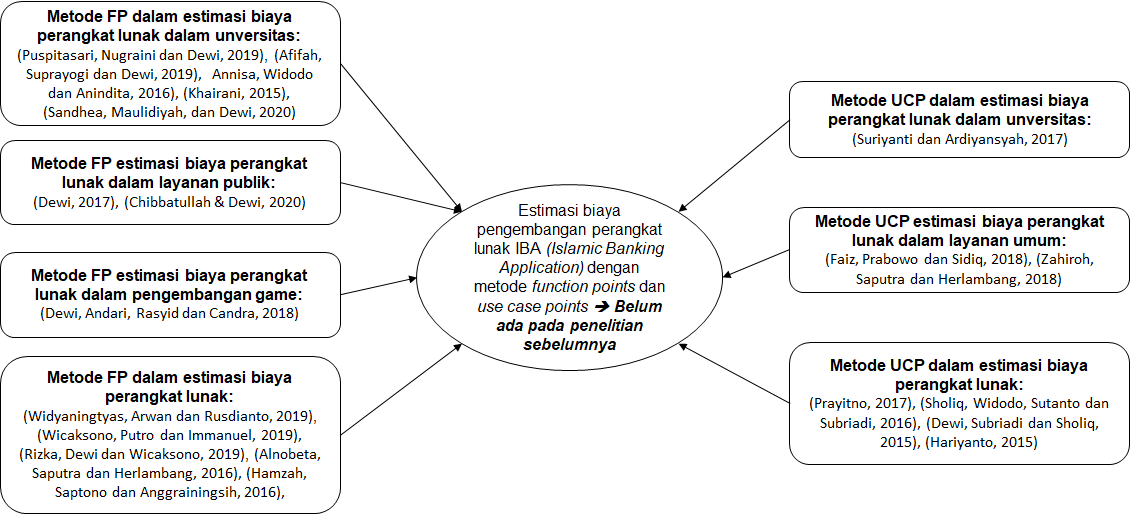 Gambar 2.3 Skema Penelitian	Gambar 2.3 menjelaskan keterkaitan penelitian penulis dengan penelitian terdahulu, serta membuktikan bahwa belum ada penelitian sebelumnya yang sama dengan penelitian penulis saat ini.IBA (Islamic Banking Application)	IBA (Islamic Banking Application) merupakan sebuah perangkat lunak (software) yang digunakan pada perusahaan bidang perbankan, tepatnya PT BPR Syariah Lantabur Tebuireng. Perangkat lunak IBA (Islamic Banking Application) sendiri sudah diterapkan di PT BPRS Lantabur Tebuireng sejak tahun 2012 dan hingga saat ini masih digunakan untuk kegiatan operasional perusahaan. 	Perangkat lunak IBA (Islamic Banking Application) digunakan untuk semua elemen yang ada di perusahaan, terkecuali security. Namun dalam penggunaan aplikasi tersebut ada beberapa batasan-batasan yang membuat tidak semua elemen perusahaan bisa mengakses semua fitur, seperti contohnya Customer Service yang hanya bisa mengakses bebrapa bagian dari keseluruhan fitur yang ada. (halaman ini sengaja dikosongkan)BAB 3
METODE PENELITIAN	Pada bab ini menjelaskan tahapan serta alur proses yang digunakan penulis untuk melakukan penelitian. Tujuannya adanya metode penelitian adalah sebagai panduan agar nantinya penelitian ini dapat terarah dengan sistematis.Alur Metode Penelitian 	Penelitian etimasi biaya perangembangan perangkat lunak yang dilakukan dengan dua metode tersebut akan digambarkan melalui alur penelitian Gambar 3.1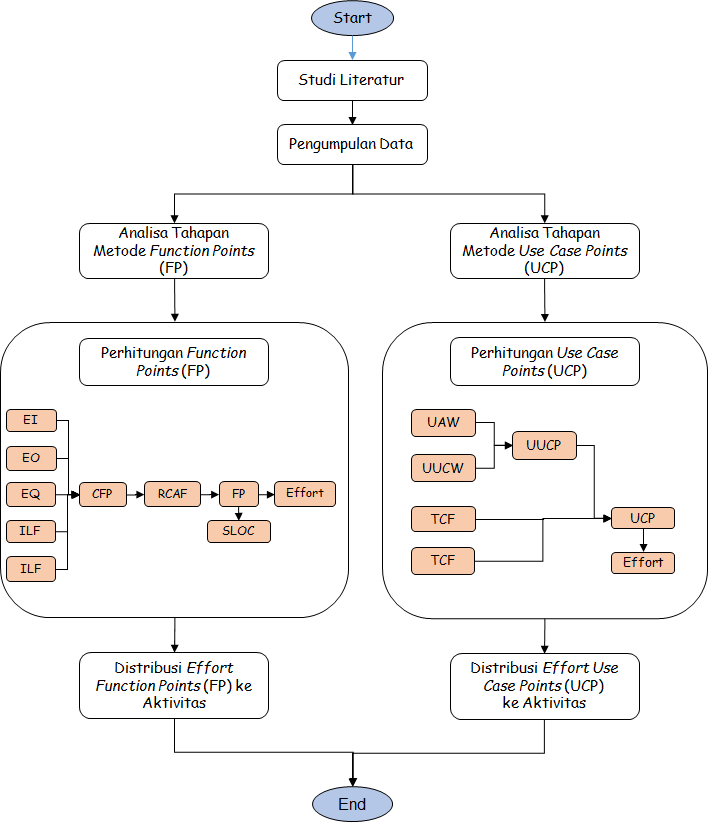 Gambar 3.1 Alur Metode PenelitianKeterangan dari Gambar 3.1 akan dijelaskan masing-masing dibawah ini:Studi Literatur	Merupakan tahapan awal dalam melakukan sebuah penelitian, tujuannya untuk mengetahui penelitian terdahulu yang akan dijadikan sebagai referensi penulis. Disini penulis mempelajari bagamaina tentang metode-metode yang akan digunakan dalam penelitian.Pengumpulan Data	Tahapan pengumpulan data sangat penting untuk mendapatkan akurasi data yang valid pada awal penelitian. Pengumpulan data yang digunakan yaitu:Wawancara merupakan percakapan yang dilakukan oleh dua pihak dengan maksud tertentu. Ciri-ciri wawancara adalah dengan kontak langsung dan tatap muka antara pencari informasi dan sumber informasi. Dengan metode wawancara penulis dapat menggali data, informasi dan kebutuhan lain tentang penelitian tugas akhir ini. Wawancara dilakukan kepada elemen PT BPR Syariah Lantabur Tebuireng yang berkaitan dengan perangkat lunak IBA (Islamic Banking Application).Observasi merupakan aktivitas dalam mengumpulkan data penelitian melalui proses pengamatan secara langsung di lapangan. Penulis berada ditempat untuk mendapatkan bukti-bukti yang valid dari penelitian yang dilakukan dan mencatat informasi yang disaksikan selama penelitian. Observasi yang dilakukan penulis dengan mengamati perangkat lunak IBA (Islamic Banking Application) pada masing-masing divisi.Tahapan Analisis dan Perhitungan Metode Function Points (FP)	Metode pertama yang digunakan penulis untuk melakukan analisa adalah metode Function Points (FP), analisa yang dilakukan adalah apakah metode Function Points (FP) cocok atau tidak untuk digunakan. Metode Function Points (FP) cocok diterapkan karena berorientasi pada fungsionalitas dan kompleksitas perangkat lunak yang akan dilakukan estimasi biaya. Tahapan perhitungan Function Points (FP) dimulai dari:Menghitung Crud Function Points (CFP), terdapat lima komponen utama yaitu Ekternal Input (EI), External Output (EI), External Inquiry (EQ), Internal Logic File (ILF) dan External Logical File (ELF).Relative Complexity Adjustment Factor (RCAF), terdapat 14 faktor kompleksitas dan skala penilaian 0 sampai dengan 5. Mencari nilai Function Points untuk mendapatkan nilai FP dengan menggunakan persamaan (1). Source Line of Code (SLoC) untuk menghitung jumlah baris dan teks kode dari sumber program menggunakan persamaan (2).Estimasi effort dihitung menggunakan persamaan (3). Nilai Productivity Factor (PF) yang sudah menjadi ketetapan yaitu 8,2 man/hours. Distribusi effort ke aktivitas untuk menentukan hasil akhir dari proses estimasi biaya menggunakan metode Function Points.Tahapan analisi dengan metode Use Case Points (UCP)	Metode kedua yang digunakan penulis untuk melakukan estimasi biaya adalah metode Use Case Points (UCP). Perhitungan dimulai dengan melakukan pembobotan penilaian pada komponen perangkat lunak. Tahapan perhitungan Use Case Points (UCP) dimulai dari:Unadjusted Actor Weight (UAW), dengan mengklasifikasikan aktor dalam kategori Simple, Average atau Complex dengan persamaan (4).Unadjusted Actor Weight (UAW), dengan mengkategorikan use case dalam Simple, Average atau Complex tergantung jumlah transaksi yang dilakukan, perhitungan menggunakan persamaan (5).Unadjusted Use Case Points (UUCP), perhitungan dengan persamaan (6).Technical Complexity Factor (TCF), nilai yang diberikan setiap faktor berkisar 0 sampai dengan 5. Perhitungan menggunakan persamaan (7).Environmental Complexity Factor (ECF), nilai yang diberikan setiap faktor berkisar 0 sampai dengan 5. Perhitungan menggunakan persamaan (8).Menghitung Use Case Points (UCP) menggunakan persamaan (9).Distribusi effort kedalam bentuk aktivitas seperti pada Tabel 2.13Lokasi dan Waktu Penelitian	Penelitian yang dilakukan penulis berada di PT BPR Syariah Lantabur Tebuireng yang beralamat di Jalan Sindujoyo No. 69 A, Kebungson, Kroman, Kecamatan Gresik, Kabupaten Gresik, Jawa Timur 61117. Waktu yang diperlukan penulis untuk menyelesaikan penelitian ini hingga akhir kurang lebih 5 bulan, terhitung mulai Maret 2020 sampai dengan Agustus 2020.BAB 4
HASIL DAN PEMBAHASAN	Pada bab ini menjelaskan tentang hasil pengolahan data yang didapatkan dari PT. BPRS lantabur Tebuireng untuk menghitung estimasi biaya pengembangan perangkat lunak IBA (Islamic Banking Application), sehingga menghasilkan effort hingga estimasi biaya.Perangkat Lunak IBA (Islamic Banking Application)	IBA (Islamic Banking Application) merupakan sebuah perangkat lunak (software) keuangan yang digunakan pada perusahaan bidang perbankan, tepatnya PT BPR Syariah Lantabur Tebuireng. Perangkat lunak IBA (Islamic Banking Application) sendiri sudah diterapkan di PT BPRS Lantabur Tebuireng sejak tahun 2012 dan hingga saat ini masih digunakan untuk kegiatan operasional perusahaan. 	Perangkat lunak IBA (Islamic Banking Application) digunakan untuk semua elemen yang ada di perusahaan, terkecuali security. Namun dalam penggunaan aplikasi tersebut ada beberapa batasan-batasan yang membuat tidak semua elemen perusahaan bisa mengakses semua fitur, seperti contohnya Customer Service yang hanya bisa mengakses 55% dari keseluruhan fitur yang ada.Perhitungan Etimasi Biaya Perangkat Lunak IBA (Islamic Banking Application) Menggunakan Metode Function Points (FP)	Tahapan untuk melakukan perhitungan estimasi biaya menggunakan metode Function Points (FP) akan dijelaskan pada masing-masing poin.Perhitungan Crud Function Points (CFP)	Crud Function Points digunakan untuk menghitung bobot nilai dari komponen-komponen fungsional Function Points yang dikaitkan dengan perangkat lunak yang akan dikembangkan. Selanjutnya dilakukan evaluasi dari hasil perhitungan tingkat kerumitan dari setiap komponen tersebut. Terdapat lima komponen utama yang harus dilakukan untuk menghitung Crud Function Points, yaitu Ekternal Input (EI), External Output (EI), External Inquiry (EQ), Internal Logic File (ILF) dan External Logical File (ELF). Untuk penentuan level kompleksitas Simple, Average dan Complex sudah dijelaskan pada Tabel 2.2, 2.3 dan Tabel 2.4 pada Bab 2.2. Hasil penelitian yang telah dilakukan penulis akan dilampirkan pada Tabel 4.1Tabel 4.1 Hasil Perhitungan Level Kompleksitas	Berdasarkan hasil kalkulasi pada Tabel 4.1 maka dapat diketahui total nilai perhitungan Crud Function Points (CFP) dalam estimasi biaya pengembangan perangkat lunak IBA (Islamic Banking Application) adalah 1.990. Kemudian nilai hasil perhitungan Crud Function Points (CFP) akan dimasukkan pada persamaan (1).Perhitungan Relative Complexity Adjustment Factor (RCAF)	Dalam melakukan penilaian Relative Complexity Adjustment Factor (RCAF) terdapat 14 faktor kompleksitas dalam General System Characteristics (GSC) yang digunakan untuk mengalikan nilai Unadjusted Function Points (UFP) menjadi Function Points (FP) sesuai dengan persamaan. Dari 14 faktor kompleksitas General System Characteristict (GSC) akan diberikan nilai estimasi besarnya pengaruh terhadap pengembangan perangkat lunak dengan skala 0 sampai dengan 5. Adapun skala pembobotan 0 sampai dengan 5 sudah dijelaskan pada Tabel 2.7.	Hasil pemberian bobot ke 14 faktor kompleksitas untuk menghitung Relative Complexity Adjustment Factor (RCAF) tersebut antara lain akan dijelaskan pada Tabel 4.2Tabel 4.2 Hasil Pemberian Bobot Pada Faktor Kompleksitas RCAF	Berdasarkan hasil kalkulasi pada Tabel 4.2 maka dapat diketahui total nilai perhitungan Relative Complexity Adjustment Factor (RCAF) dalam estimasi biaya pengembangan perangkat lunak IBA (Islamic Banking Application) adalah 42. Nilai 42 diperoleh dari hasil perhitungan rata-rata dari kueisioner yang telah diisi oleh beberapa pengguna aplikasi IBA (Islamic Banking Application). Kemudian nilai hasil perhitungan Relative Complexity Adjustment Factor (RCAF) akan dimasukkan pada persamaan (1).Perhitungan Function Points	Setelah mendapatkan nilai Crud Function Points (CFP) dan Relative Complexity Adjustment Factor (RCAF) dari perangkat lunak tersebut, maka langkah selanjutnya adalah melakukan perhitungan untuk mendapat nilai Function Points (FP) dari perangkat lunak yang akan dikembangkan. Rumus yang digunakan untuk menghitungan Function Points (FP) adalah menggunakan persamaan (1).FP = CFP x (0,65 + (0,01 x RCAF)						(1)FP = 1.990 x (0,65 + (0,01 x 41))FP = 2.109,4	Dengan demikian dapat diketahui hasil perhitungan nilai Function Points perangkat lunak IBA (Islamic Banking Application) dalam estimasi biaya pengembangan perangkat lunak IBA (Islamic Banking Application) adalah 2.109,4. Selanjutnya nilai Function Points tersebut akan digunakan untuk menghitung SLoC dan effort.Source Line of Code (SLoC)	Setelah mendapatkan nilai dari hasil perhitungan Function Points (FP), maka nilai FP dapat dijadikan sebagai acuan untuk mengetahui jumlah Source Line of Code (SLoC). Bahasa pemograman yang digunakan dalam perangkat lunak yang akan dilakukan estimasi biaya adalah PHP (Hypertext Preprocessor) nilainya adalah 56 dan sudah dijelaskan pada Bab 2.2.4.	Untuk menghitung SLoC yaitu nilai FP dikalikan dengan bobot bahasa pemograman yang akan digunakan. Jika dituliskan dalam rumus mengunakan persamaan (2).SLoC = FP * 56								(2)SLoC = 2.109 * 56SLoC = 118.126,4	Dengan demikian dapat diketahui hasil perhitungan nilai Source Line of Code (SLoC) dalam estimasi biaya pengembangan perangkat lunak IBA (Islamic Banking Application) dengan bahasa pemograman PHP (Hypertext Preprocessor adalah 118.126,4.Perhitungan Estimasi Effort	Langkah selanjutnya setelah mendapatkan nilai dari Function Points (FP) adalah melakukan perhitungan effort. Effort adalah usaha yang diperlukan untuk melakukan pengembangan proyek perangkat lunak yang akan dikembangkan berdasarkan man/hours. Untuk menghitung estimasi effort yaitu dengan cara mengalikan nilai FP dengan Productivity Factor (PF). Nilai Productivity Factor (PF) yang sudah menjadi ketetapan yaitu 8,2 man/hours. Jika dituliskan dalam rumus menggunakan persamaan (3).Effort = FP * PF								(3)Effort = 2.109 * 8,2Effort = 17.297,08 man/hours	Dengan demikian dapat diketahui hasil perhitungan estimasi effort dalam estimasi biaya pengembangan perangkat lunak IBA (Islamic Banking Application) adalah 17.297,08 man/hours.Distrtibusi Effort ke Aktivitas	Setelah mendapatkan nilai akhir yaitu effort, langkah terakhir dalam mengestimasikan perangkat lunak menggunakan metode Function Points (FP) adalah melakukan distribusi effort ke aktivitas. Tujuannya adalah untuk menentukan hasil akhir dari proses estimasi biaya yang dibutuhkan pada perangkat lunak yang akan dikembangkan.Tabel 4.3 Standar Gaji Indonesia Salary Guide 2019	Tabel 4.3 menjelaskan tentang standar gaji yang digunakan dalam penelitian tugas akhir yaitu Salary Guide 2019. Untuk mencari biaya peer jam yaitu dengan membagi masing-masing aktivitas dengan satu bulan 22 hari kerja serta dibagi lagi dengan 8 jam kerja dalam satu hari.	Nilai yang dihasilkan dari perhitungan effort akan dibagi menjadi beberapa aktivitas yang telah disebutkan dalam Tabel 2.9. Kemudian akan dikelompokkan sesuai aktivitas masing-masing menggunakan standar gaji Indonesia Salary Guide pada Tabel 4.3 dan akan menjadi seperti pada Tabel 4.4Tabel 4.4 Distribusi Effort ke Aktivitas	Dari hasil distribusi effort Tabel 4.4 dapat diketahui seluruh biaya yang keluarkan untuk pengembangan perangkat lunak IBA (Islamic Banking Application) menggunakan metode Function Points (FP) sebesar Rp. 722.452.347,-Nilainya cukup besar, hal ini dikarenakan jumlah dari komponen fungsionalitas serta kompleksitas dari perangkat lunak IBA (Islamic Banking Application) yang cukup banyak. Dengan demikian, dengan biaya sebesar Rp. 722.452.347,- sudah termasuk dalam kategori wajar untuk pengembangan suatu perangkat lunak dalam bidang perbankan.Perhitungan Etimasi Biaya Perangkat Lunak IBA IBA (Islamic Banking Application) Menggunakan Metode Use Case Points (UCP)	Tahapan untuk melakukan perhitungan estimasi biaya menggunakan metode Use Case Points (UCP) akan dijelaskan pada masing-masing poin.Perhitungan Unadjusted Actor Weight (UAW)	Langkah pertama dalam menghitung estimasi biaya menggunakan metode Use Case Points (UCP) adalah menentukan Unadjusted Actor Weight (UAW). Dalam menentukan nilai Unadjusted Actor Weight (UAW) adalah dengan mengklasifikasikan aktor kedalam kategori Simple, Average, atau Complex. Selanjutnya akan diberi bobot dengan cara yang sama pada setiap use case seperti pada Tabel 4.5Tabel 4.5 Perhitungan UAW	Total nilai Unadjusted Actor Weight (UAW) dapat dihitung dengan cara menjumlahkan berapa banyak (total) aktor dari masing-masing kategori aktor dikalikan dengan bobot masing-masing tipe. Dalam rumus menggunakan persamaan 4 adalah:UAW = ∑ (jumlah aktor x bobot aktor)					(4)UAW = (1 * 1) + (1 * 2) + (1 * 3)UAW = 1 + 2 + 3UAW = 6	Jadi, hasil dari perhitungan Unadjusted Actor Weight (UAW) dalam estimasi biaya pengembangan perangkat lunak IBA (Islamic Banking Application) adalah sebesar 6.Perhitungan Unadjusted Use Case Weights (UUCW)Untuk menghitung Unadjusted Use Case Weight (UUCW) sama dengan cara yang digunakan untuk menghitung Unadjusted Actor Weight (UAW), yaitu dengan mengkategorikan use case dalam Simple, Average atau Complex tergantung dari jumlah transaksi yang dilakukan. Untuk penjelasan lebih lanjut tentang deskripsi use case akan digambarkan melalui Tabel 4.6.Tabel 4.6 Perhitungan UUCW	Total nilai Unadjusted Use Case Weight (UUCW) dihasilkan dari proses perhitungan berapa banyak (total) use case berdasakan masing-masing kategori (tingkat kompleksitas) dikali dengan bobot masing-masing kategori. Jika dituliskan dalam rumus mengunakan persamaan 5 adalah:UUCW = ∑ (jumlah use case x bobot use case)		    		 (5)UUCW = (549 * 5) + (34 * 10) + (0 * 15)UUCW = 2.745 + 340 + 0UUCW = 3.085	Jadi, hasil dari perhitungan Unadjusted Use Case Weight (UUCW) dalam estimasi biaya pengembangan perangkat lunak IBA (Islamic Banking Application) adalah sebesar 3.085.Perhitungan Unadjusted Use Case Points (UUCP)	Nilai Unadjusted Use Case Points (UUCP) didapatkan dari penjumlahan total nilai Unadjusted Actor Weight (UAW) dengan total nilai Unadjusted Use Case Weight (UUCW). Jika dituliskan dalam rumus menggunakan persamaan 6 adalah:UUCP = UAW + UUCW							(6)UUCP = 6 + 3.085UUCP = 3.091	Jadi, hasil dari perhitungan Unadjusted Use Case Points (UUCP) dalam estimasi biaya pengembangan perangkat lunak IBA (Islamic Banking Application) adalah sebesar 3.091.Perhitungan Technical Complexity Factor (TCF)	Setelah melakukan klasifikasi dari aktor dan use case, langkah selanjutnya adalah menghitung Technical Complexity Factor (TCF) yang digunakan untuk menghitung fungsi-fungsi yang tidak fungsional.	Bobot nilai pada setiap faktor yang diberikan tergantung dari seberapa besar pengaruhnya terhadap faktor tersebut. Nilai yang diberikan untuk setiap faktor berkisar 0 sampai dengan 5. Nilai 0 adalah tidak berpengaruh, nilai 3 berarti rata-rata, dan nilai 5 adalah memberikan pengaruh yang besar.Tabel 4.7 Perhitungan Technical Factor	Berdasarkan hasil dari perhitungan Technical Factor dalam estimasi biaya pengembangan perangkat lunak IBA (Islamic Banking Application) pada Tabel 4.7 adalah sebesar 43.	Nilai-nilai yang terdapat pada Technical Complexity Factor (TCF) tersebut selanjutnya akan dikalikan dengan bobot nilai masing-masing. Kemudian dijumlahkan untuk mendapatkan nilai total dari Technical Factor (TF), lalu akan dihasilkan nilai Technical Complexity Factor (TCF). Tabel 4.6 digunakan untuk menghitung nilai TCF menggunakan persamaan 7.TCF = 0,6 + (0,01 * TF)						   	(7)TCF = 0,6 + (0,01 * 43)TCF = 1,03	Jadi, hasil dari perhitungan Technical Complexity Factor (TCF) dalam estimasi biaya pengembangan perangkat lunak IBA (Islamic Banking Application) adalah sebesar 1,03.Perhitungan Environmental Complexity Factor (ECF)	Setelah mendapat nilai Technical Complexity Factor (TCF) selanjutnya adalah menghitung nilai Environmental Complexity Factor (ECF). 	Bobot nilai pada setiap faktor yang diberikan tergantung dari seberapa besar pengaruhnya terhadap faktor tersebut. Nilai yang diberikan untuk setiap factor berkisar 0 sampai dengan 5. Nilai 0 adalah tidak berpengaruh, nilai 3 berarti rata-rata, dan nilai 5 adalah memberikan pengaruh yang besar.Tabel 4.8 Perhitungan Environmental Factor	Berdasarkan hasil dari perhitungan Environmental Factor dalam estimasi biaya pengembangan perangkat lunak IBA (Islamic Banking Application) pada Tabel 4.8 adalah sebesar 15.	Nilai-nilai yang terdapat pada Environmental Complexity Factor (ECF) tersebut selanjutnya akan dikalikan dengan bobot nilai masing-masing. Kemudian dijumlahkan untuk mendapatkan nilai total nilai Environmental Factor (EF), lalu akan dihasilkan nilai ECF (Environmental Complexity Factor). Tabel 4.6 digunakan untuk menghitung nilai ECF menggunakan persamaan 8.ECF = 1,4 + (-0,03 * EF)							(8)ECF = 1,4 + (-0,03 * 15)ECF = 0,95	Jadi, hasil dari perhitungan Environmental Complexity Factor (ECF) dalam estimasi biaya pengembangan perangkat lunak IBA (Islamic Banking Application) adalah sebesar 0,95.Perhitungan Use Case Points (UCP)	Setelah melakukan beberapa perhitungan diatas, langkah selanjutnya adalah menghitung nilai Use Case Points (UCP). Untuk menghitung Use Case Points (UCP) adalah dengan mengalikan hasil perhitungan dari Unadjusted Use Case Points (UUCP) dengan Technical Complexity Factor (TCF) dan Environmental Complexity Factor (ECF). Dalam rumus menggunakan persamaan 9.UCP = UUCP * TCF * ECF							(9)UCP = 3.091 * 1,03 * 0,95UCP = 3.024,54	Jadi, hasil dari perhitungan Use Case Points (UCP) dalam estimasi biaya pengembangan perangkat lunak IBA (Islamic Banking Application) adalah sebesar 3.024,54.Perhitungan Effort	Dari hasil perhitungan Use Case Points (UCP), maka diperoleh hasil 3.024,54. Dengan demikian dapat dilakukan perhitungan effort dengan mengalikan Use Case Points (UCP) dengan Effort Rate (ER) yang nilainya sudah menjadi ketetapan yaitu 8,2 man/hours dan sudah dijelasakan pada Bab 2.3.7. Dalam rumus menggunakan persamaan 10.Effort = UCP * ER								(10)Effort = 3.024,54 * 8,2Effort = 24.801,26 man/hours	Jadi, hasil dari perhitungan effort dalam estimasi biaya pengembangan perangkat lunak IBA (Islamic Banking Application) adalah sebesar 24.801,26 man/hours.Distribusi Effort ke Aktivitas	Setelah mendapatkan nilai effort, langkah terakhir dalam melakukan estimasi biaya pengembangan perangkat lunak menggunakan metode Use Case Points (UCP) adalah melakukan distribusi effort kedalam bentuk aktivitas seperti pada Tabel 4.9Tabel 4.9 Distribusi Effort ke Aktivitas	Jadi, hasil dari perhitungan estimasi biaya proyek pengembangan perangkat lunak IBA (Islamic Banking Application) menggunakan metode Use Case Points (UCP) adalah sebesar Rp. 1.035.881.554,-. Nilainya cukup besar, hal ini dikarenakan jumlah dari use case serta aktor dari perangkat lunak IBA (Islamic Banking Application) yang cukup banyak. Dengan demikian, dengan biaya sebesar Rp. 1.035.881.554,- sudah termasuk dalam kategori wajar untuk pengembangan suatu perangkat lunak dalam bidang perbankan.Hasil Akhir Perhitungan	Setelah melakukan beberapa tahapan dalam perhitungan estimasi biaya proyek pengembangan perangkat lunak IBA (Islamic Banking Application) menggunakan metode Function Points (FP) dan Use Case Points (UCP), maka akan ditemukan hasil akhir dari perhitungan masing-masing pada poin dibawah.Jumlah Seluruh Biaya Menggunakan Metode Function Points	Beberapa tahapan dalam perhitungan estimasi biaya pengembangan perangkat lunak IBA (Islamic Banking Application) menggunakan metode Function Points (FP) sudah dilakukan hingga akhir, dengan rincian akan dijelaskan pada Tabel 4.10.Tabel 4.10 Rincian Biaya Pengembangan Perangkat Lunak IBA dalam Metode FP	Jadi, dapat disimpulkan sesuai Tabel 4.10 bahwa hasil akhir dalam estimasi biaya pengembangan perangkat lunak IBA (Islamic Banking Application) menggunakan metode Function Points (FP) adalah Rp. 722.452.347,- dengan effort sebesar 17.297,08 man/hours.Jumlah Seluruh Biaya Menggunakan Metode Use Case Points	Beberapa tahapan dalam perhitungan estimasi biaya pengembangan perangkat lunak IBA (Islamic Banking Application) menggunakan metode Use Case Points (UCP) sudah dilakukan hingga akhir, dengan rincian akan dijelaskan pada Tabel 4.11.Tabel 4.11 Rincian Biaya Pengembangan Perangkat Lunak IBA dalam Metode UCP	Jadi, dapat disimpulkan sesuai Tabel 4.11 bahwa hasil akhir dalam estimasi biaya pengembangan perangkat lunak IBA (Islamic Banking Application) menggunakan metode Use Case Points (UCP) adalah Rp. 1.035.881.554,- dengan effort sebesar 24.801,26 man/hours.(Halaman ini sengaja dikosongkan)BAB 5
PENUTUP	Bab ini berisi kesimpulan dari keseluruhan hasil penelitian tugas akhir dan saran untuk perbaikan yang dapat dikembangkan untuk penelitian di masa mendatang. Kesimpulan	Berdasarkan beberapa proses dan tahapan yang telah dilakukan dalam pengerjaan tugas akhir ini, maka dapat diambil kesimpulan-kesimpulan yang menjawab rumusan masalah yang telah ditentukan, antara lain:Ada beberapa sumber daya yang dibutuhkan untuk mengembangkan perangkat lunak IBA (Islamic Banking Application) baik dengan metode Function Points (FP) ataupun Use Case Points (UCP) yang terbagi menjadi 2, yaitu fase pengembangan dan fase aktivitas yang telah berlangsung. Fase pengembangan termasuk didalamnya sumber daya: (1) Specification, (2) Requirement, (3) Design, (4) Implementation, (5) Integration Testing, (6) Acceptance & Deployment. Sedangkan fase aktivitas yang sedang berjalan meliputi sumber daya: (1) Project Management, (2) Configuration Management, (3) Quality Assurance, (4) Documentation, (5) Training & Support, serta (6) Evaluation and Testing.Terdapat dua metode yang dilakukan untuk estimasi biaya pengembangan perangkat lunak IBA (Islamic Banking Application), yaitu menggunakan metode Function Points (FP) dan Use Case Points (UCP), dengan masing-masing tahapan antara lain:Tahapan-tahapan yang dilakukan dalam estimasi perhitungan biaya pengembangan perangkat lunak IBA (Islamic Banking Application) menggunakan metode Function Points (FP), yaitu: (1) Menghitung Crud Function Points (CFP), (2) Relative Complexity Adjustment Factor (RCAF), (3) Function Points (FP), (4) Source Line of Code (SLoC), (5) Estimasi Effort dan (6) Distribusi Effort Ke Aktivitas.Tahapan-tahapan yang dilakukan dalam estimasi perhitungan biaya pengembangan perangkat lunak IBA (Islamic Banking Application) menggunakan metode Use Case Points (UCP), yaitu: (1) Unadjusted Actor Weight (UAW), (2) Unadjusted Use Case Weight (UUCW), (3) Unadjusted Use Case Points (UUCP), (4) Technical Complexity Factor (TCF), (5) Environmental Complexity Factor (ECF), (6) Use Case Points (UCP), (7) Estimasi Effort dan (8) Distribusi Effort Ke Aktivitas.Hasil akhir perhitungan estimasi biaya pengembangan perangkat lunak IBA (Islamic Banking Application) pada masing-masing metode antara lain:Hasil estimasi perhitungan biaya pengembangan perangkat lunak IBA (Islamic Banking Application) menggunakan metode Function Points (FP) adalah Rp. 722.452.347,- dengan effort 17.297,08 man/hours.Hasil estimasi perhitungan biaya pengembangan perangkat lunak IBA (Islamic Banking Application) menggunakan metode Use Case Points (UCP) adalah Rp. 1.035.881.554,- dengan effort sebesar 24.801,26 man/hours.Saran	Setelah berhasil menyelesaikan penelitian tugas akhir ini, ada beberapa hal yang diharapkan dapat dikembangkan untuk penelitian berikutnya, yaitu:Diperlukan penelitian lebih lanjut terkait analisis faktor-faktor apa saja yang mempengaruhi proses perhitungan estimasi biaya pengembangan perangkat lunak IBA (Islamic Banking Application) Jumlah studi kasus proyek pengembangan perangkat lunak yang akan digunakan pada penelitian yang akan datang diharapkan dapat diiperbanyak jumlahnya.Untuk peneliti yang akan datang, peneliti menyadari jika adanya kekurangan dalam hal penulisan tugas akhir ini. Sehingga penelitian ini diharapkan dapat dijadikan sebagai referensi untuk penelitiian selanjutnya tentang metode Function Points (FP) dan Use Case Points (UCP).DAFTAR PUSTAKAAlnobeta, M., Saputra, M., & Herlambang, A. (2016). Estimasi Biaya Perangkat Lunak Menggunakan Metode Function Point ( Studi Kasus : CV Aptikma Indonesia ). Jurnal Pengembangan Teknologi Informasi Dan Ilmu Komputer (J-PTIIK) Universitas Brawijaya, 2(1), 40–46. https://doi.org/ISBN 978-92-1-112856-7Anda, B., & Sciences, N. (n.d.). Empirical Studies of Construction and Application of Use Case Models. Sciences-New York.Bintiri, M. G., Dillak, R. Y., Teknik, J., Fakultas, S., Universitas, T., Maroso, S., & Informatika, J. T. (2012). Perbandingan Model Aloritmik Dan Non Algoritmik Untuk Estimasi Biaya Perangkat Lunak. Rev Chil Infect, 2012(Snati), 15–16. https://doi.org/10.4067/S0716-10182003020100002Chibbatullah, F., & Dewi, R. S. (2020). Estimasi Biaya Perangkat Lunak INLIS LITE 3 . 0 Perpustakaan Nasional Menggunakan Metode Function Points. 7(1), 73–77. https://doi.org/10.30865/jurikom.v7i1.1909Dahlan, U. A., Sariyanti, S., & Soepomo, J. P. (2017). Kakas Estimasi Perangkat Lunak Menggunakan Function Point dan Use Case Point untuk Praktikum Rekayasa Perangkat Lunak di. 3(1), 85–91.Damayanti, D. E., & Perdanakusuma, A. R. (2017). Analisis Estimasi Biaya Pembuatan Perangkat Lunak Menggunakan Metode COCOMO II di Inagata Technosmith ( Studi Kasus : Sistem Informasi Monitoring dan Evaluasi Penerimaan Beasiswa Santri Berprestasi UIN Malang ). Jurnal Pengembangan Teknologi Informasi Dan Ilmu Komputer (J-PTIIK) Universitas Brawijaya, 1(10).Dewi, R. S. (2017). Implementasi Metode Function Points Untuk Mengestimasi Usaha Pada Proyek Pembangunan Aplikasi Layanan Publik. Jurnal Sistem Informasi Indonesia, 2(1), 1–8.Dewi, R. S. (2019). A model of owner estimate cost for software development project in Indonesia. (April 2018). https://doi.org/10.1002/smr.2175Dewi, R. S., Andari, T. W., A. Rasyid, M. B., & Candra A.P., R. (2018). Ekstraksi Faktor Kompleksitas Game Menggunakan Metode Function Points. Jurnal Teknologi Dan Sistem Informasi, 4(3), 115–122. https://doi.org/10.25077/t eknosi.v4i3.2018.122Dewi, R. S., Subriadi, A. P., & Sholiq, S. (2015). Use Case Point - Activity-Based Costing: Metode Baru untuk Mengestimasi Biaya Pengembangan Perangkat Lunak. Sisfo, 05(03). https://doi.org/10.24089/j.sisfo.2015.03.020Hamzah, Saptono, R., & Anggrainingsih, R. (2016). Development of Software Size Estimation Application using Function Point Analysis ( FPA ) Approach with Rapid Application Development ( RAD ). ITsmart : Jurnal Ilmiah Teknologi Dan Informasi, 5(2), 96–103.Hariyanto, M. (2015). Estimasi Proyek Pengembangan Perangkat Lunak dengan Fuzzy Use Case Points. Journal of Software Engineering (Jakarta), 1(1), 54–63.Karner, G. (1993). Resource estimation for objectory projects. Objective Systems SF AB, 1–9. Retrieved from http://si.lopesgazzani.com.br/docentes/marcio /gcm/p_Karner_ResourceEstimationForObjectoryProjects.pdfKhairani, D. (2015). Studi Kasus Pengukuran Sistem Informasi Menggunakan Function Point (Fp). Jurnal Teknik Informatika, 8(2), 1–7. https://doi.org/10. 15408/jti.v8i2.2442Kristi, J., Aisah, S. N., & Dewi, R. S. (2020). Estimasi Biaya Software FAS ( Financing Analysis System ) Menggunakan Metode Function Point ( Studi Kasus Pada PT BPRS Lantabur Tebuireng ). 7(1), 97–103. https://doi.org/10. 30865/jurikom.v7i1.1891Laksamana, F. P., Perdanakusuma, A. R., & Saputra, M. C. (2018). Evaluasi Biaya Pengembangan Sistem Informasi Pengelolaan Arsip Surat ( SIPAS ) Menggunakan Function Point dan Object Point ( Studi Kasus : PT Sekawan Media Informatika ). Jurnal Pengembangan Teknologi Informasi Dan Ilmu Komputer (J-PTIIK) Universitas Brawijaya, 2(8), 2692–2701.Lisa, L., Afifah, N., Suprayogi, S., & Dewi, R. S. (2019). Estimasi Biaya Perangkat Lunak SIMAS Universitas XYZ Menggunakan Metode Function Points. 6(6), 586–590.Longstreet, D. (2005). Fundamentals & Introduction of Function Point Analysis. SoftwareMetrics. Retrieved from https://www.softwaremetrics.com/fpafund .htmNur Faiz, M., Adi Prabowo, W., & Fajar Sidiq, M. (2018). Studi Komparasi Investigasi Digital Forensik pada Tindak Kriminal. Journal of Informatics, Information System, Software Engineering and Applications (INISTA), 1(1), 63–70. https://doi.org/10.20895/INISTA.V1I1Prayitno, E. (2017). Penggunaan Metode Estimasi Use Case Points ( UCP ) Dalam Proyek Software Domain Bisnis. Jurnal Informatika, 4(2), 241–248.Puji, Annisa, F., Puji, A., Didiet, W., Vol, J., & Tahun, N. (2016). ISSN 2338-137X Estimasi Biaya Pembuatan Perangkat Lunak Sistem Informasi Akademik ISSN 2338-137X. 5(6), 1–11.Puspitasari, R., Nugraini, D., & Dewi, R. S. (2019). Estimasi Biaya Perangkat Lunak Menggunakan Metode Function Point Analysis ( Studi Kasus : Sistem BKD Universitas XYZ ). 6(6), 600–605.Putu Linda primandari. (2015). Kepemerintahan Berskala Small-Medium Dengan Metode Use Case Point ( Ucp ) Cost Estimate in Small To Medium Government Software Development Projects With Use Case Point ( Ucp ).Rizka, C. L. D., Dewi, F. S., & Wicaksono, S. R. (2019). Pengukuran Dan Kualitas Perangkat Lunak Website “Linkedin” Menggunakan Metode Function Point Analysis. JISKA (Jurnal Informatika Sunan Kalijaga), 3(2), 79–83. https://doi.org/10.14421/JISKA.2018.32-02Rizky Wicaksono, S., Kusumo Kresno Putro, P., & Aprillia Immanuel, G. (2019). Implementasi Function Point Analysis Untuk Pengukuran Kualitas Situs (Studi Kasus: Alibaba.com). Jurnal Informatika: Jurnal Pengembangan IT, 4(2), 123–126. https://doi.org/10.30591/jpit.v4i2.1174Sandhea, A. A., Maulidiyah, S., & Dewi, R. S. (2020). Estimasi Biaya Perangkat Lunak Pada Aplikasi SIBIMA Universitas XYZ dengan Menggunakan Metode Function Point. 7(1), 41–49. https://doi.org/10.30865/jurikom.v7i1.1893Sholiq, Widodo, A. P., Sutanto, T., & Subriadi, A. P. (2016). A model to determine cost estimation for software development projects of small and medium scales using use case points. Journal of Theoretical and Applied Information Technology, 85(1), 87–94.Suharjito, S., Widodo, A., & Prasetyo, B. (2006). Perancangan sistem estimasi biaya proyek pengembangan software. Seminar Nasional Aplikasi Teknologi Informasi (SNATI), 2006(Snati).Widyaningtyas, Y., Arwan, A., & Denny Sagita Rusdianto. (2019). Aplikasi Estimasi Biaya Pembangunan Software Menggunakan Metode Function Point Analysis ( FPA ) Dengan Platform Android. Perhitungan Ukuran Kompleksitas Fungsional Perangkat Lunak Dengan Metrik Function Point, 6(1), 412–417.Zahiroh, D. F., Saputra, M. C., & Herlambang, A. D. (2018). Perbandingan Evaluasi Biaya Pengembangan Sistem Antrian RSUD Dr Soetrasno Rembang Menggunakan Metode Use Case Point dan Function Point ( Studi Kasus : CV Pabrik Teknologi ). Jurnal Pengembangan Teknologi Informasi Dan Ilmu Komputer (J-PTIIK) Universitas Brawijaya, 2(1), 369–379.LAMPIRAN A	Pada bab ini berisi lampiran dari screenshot tampilan perangkat lunak IBA (Islamic Banking Application) dalam estimasi biaya pengembangan perangkat lunak menggunakan metode Function Points (FP) dan Use Case Points (UCP).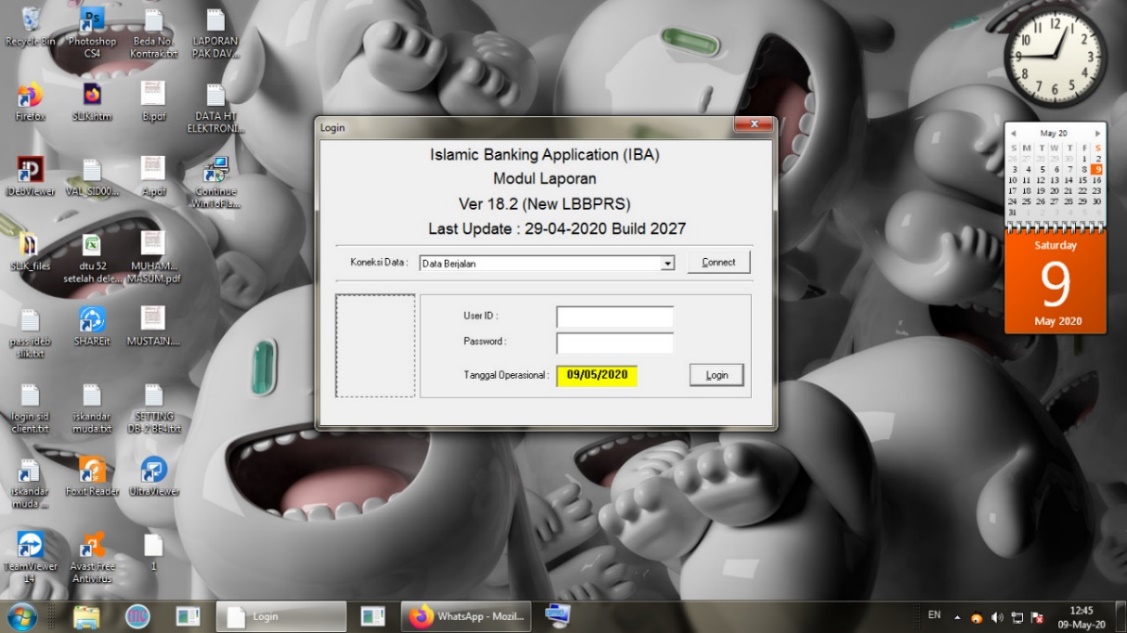 Gambar 1 Halaman Login Aplikasi IBA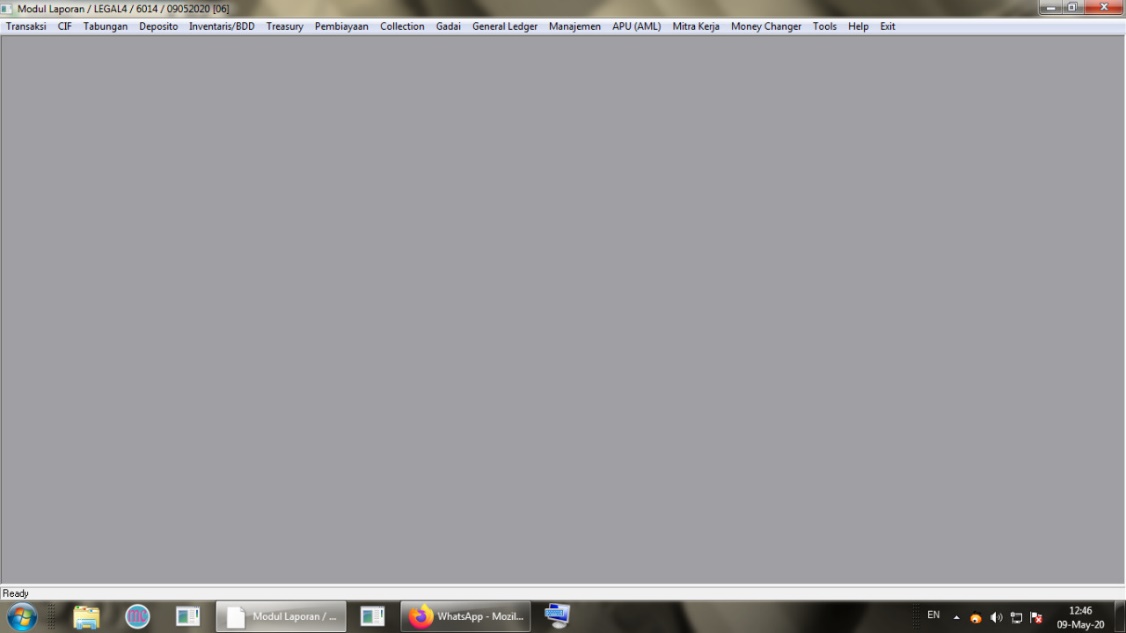 Gambar 2 Tampilan Menu Utama 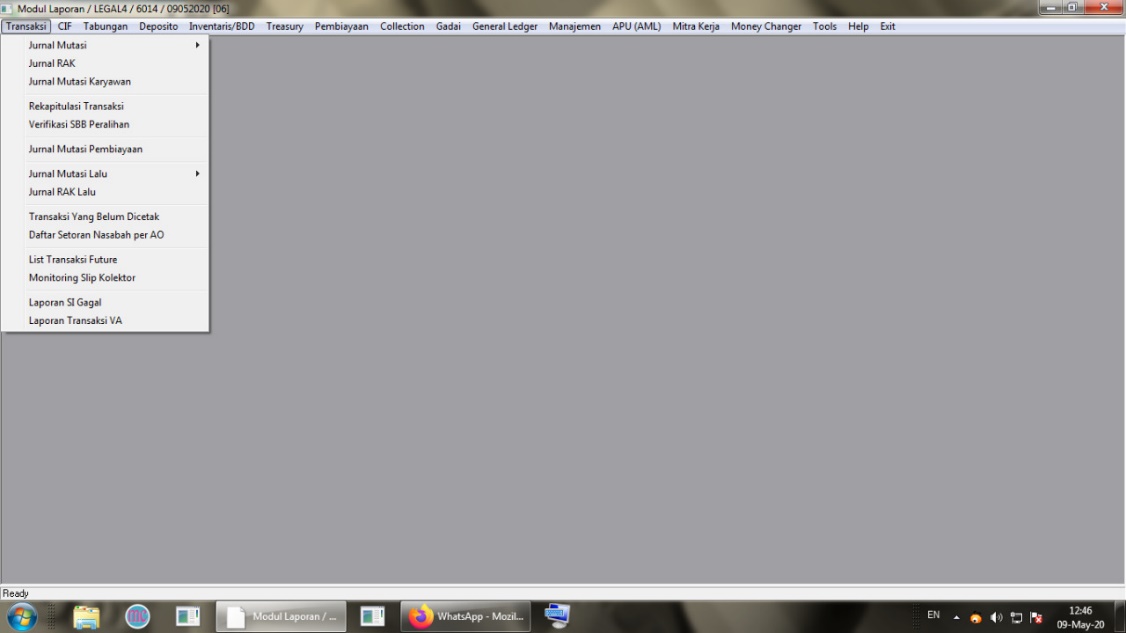 Gambar 3 Sub Menu Transaksi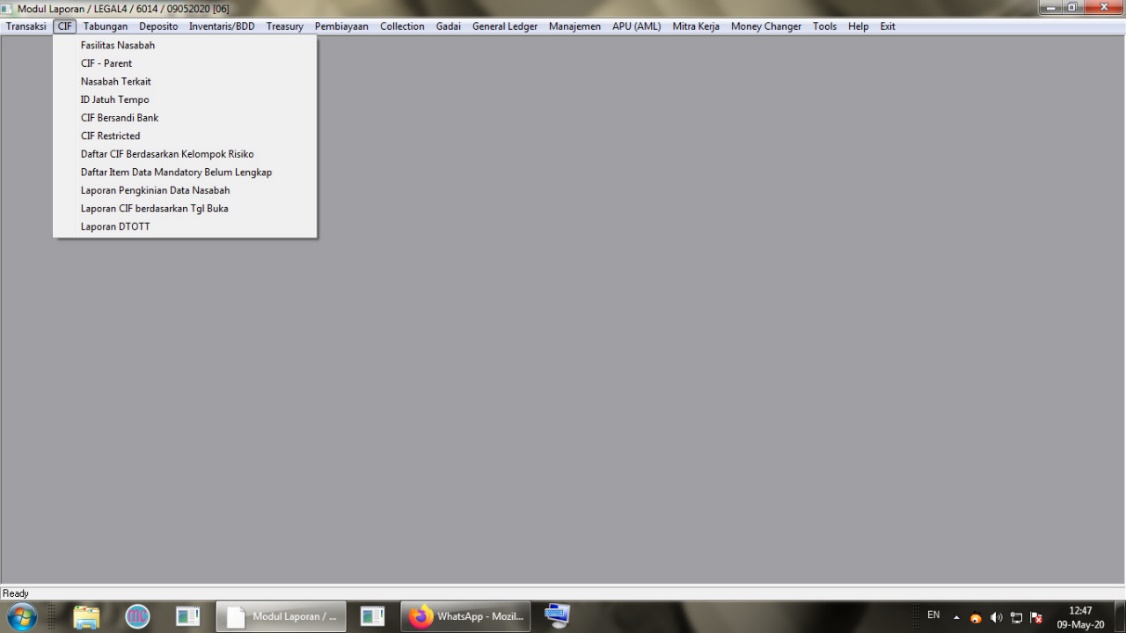 Gambar 4 Sub Menu CIF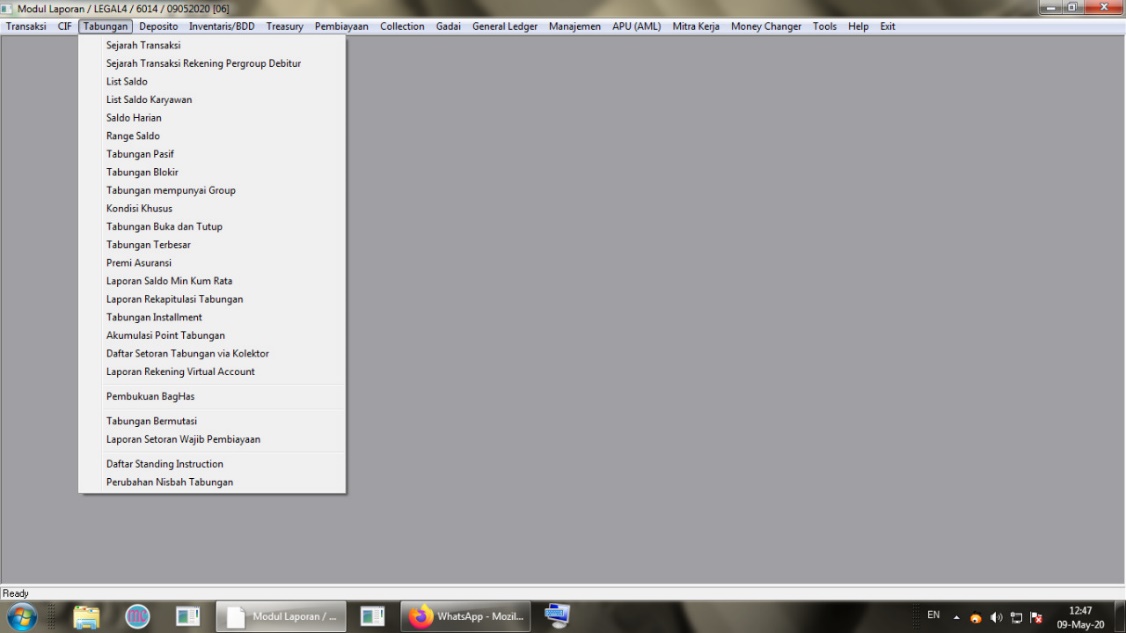 Gambar 5 Tampilan Menu Tabungan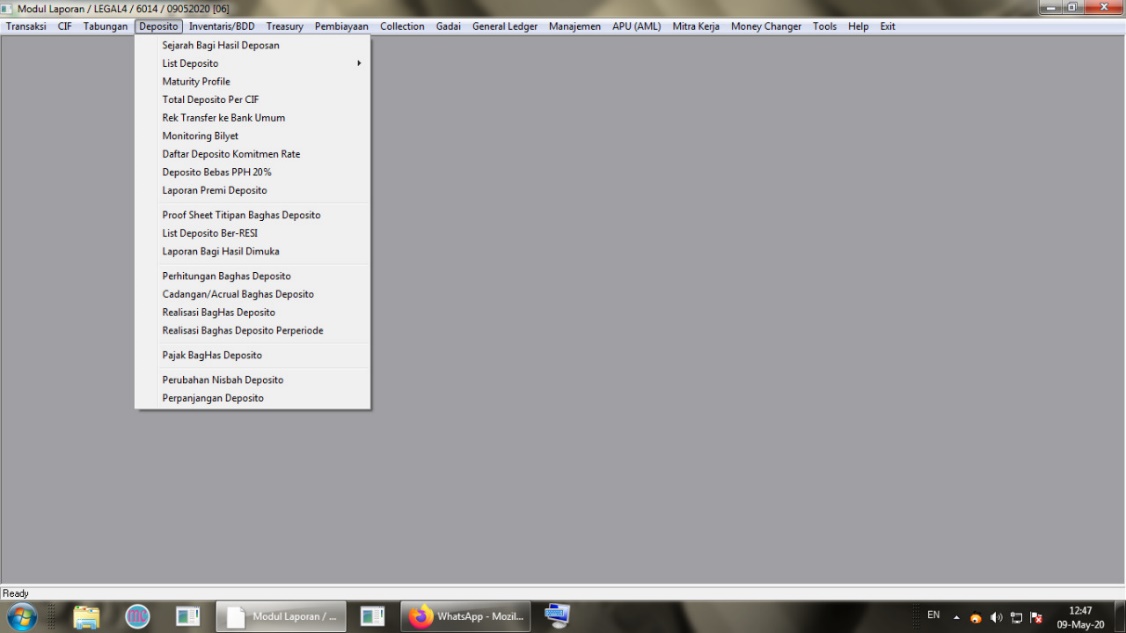 Gambar 6 Sub Menu Deposito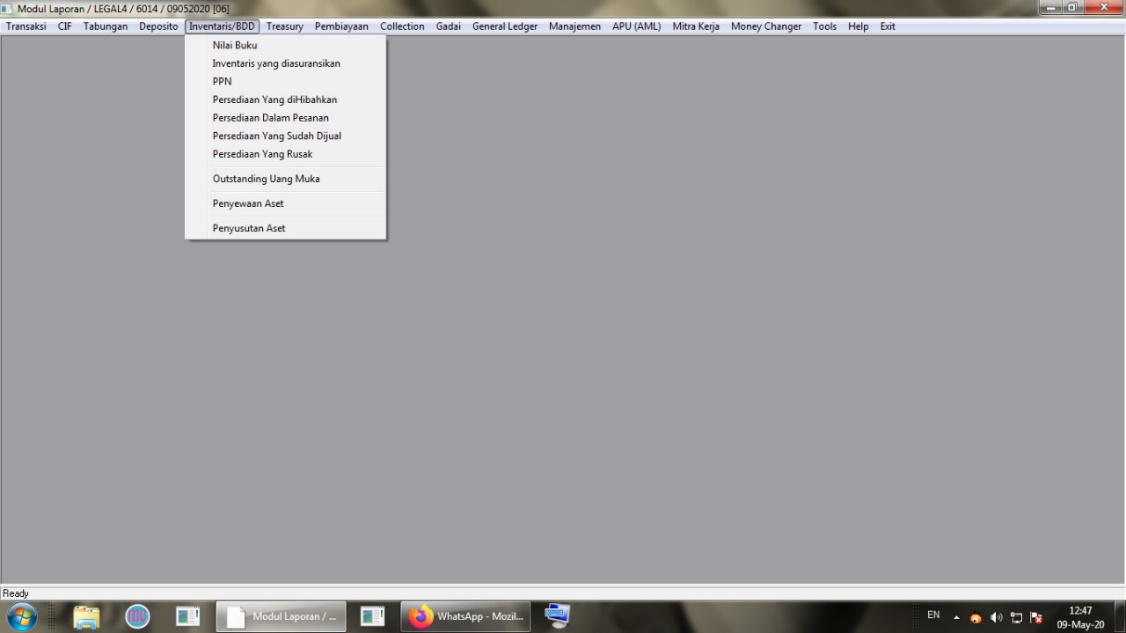 Gambar 7 Sub Menu Inventaris/BOD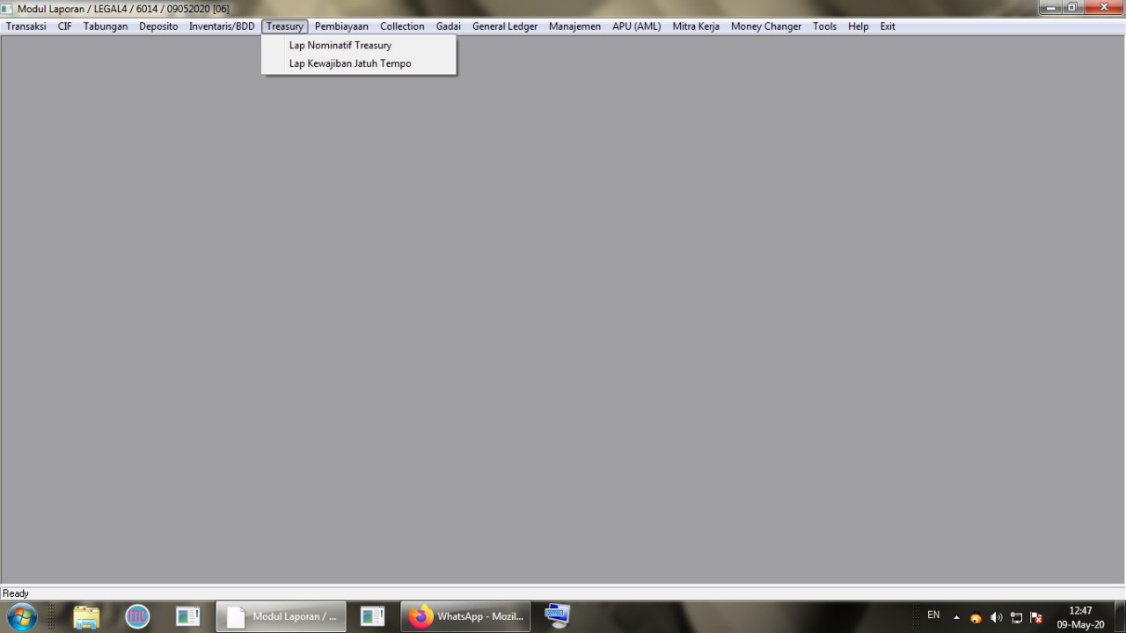 Gambar 8 Sub Menu Treasury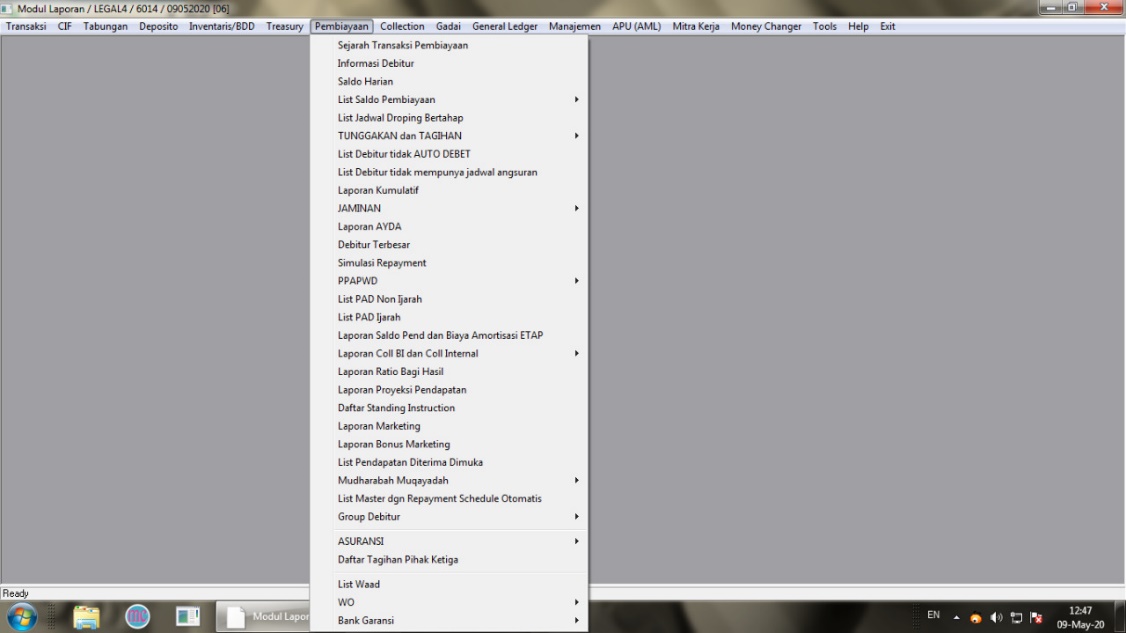 Gambar 9 Sub Menu Pembiayaan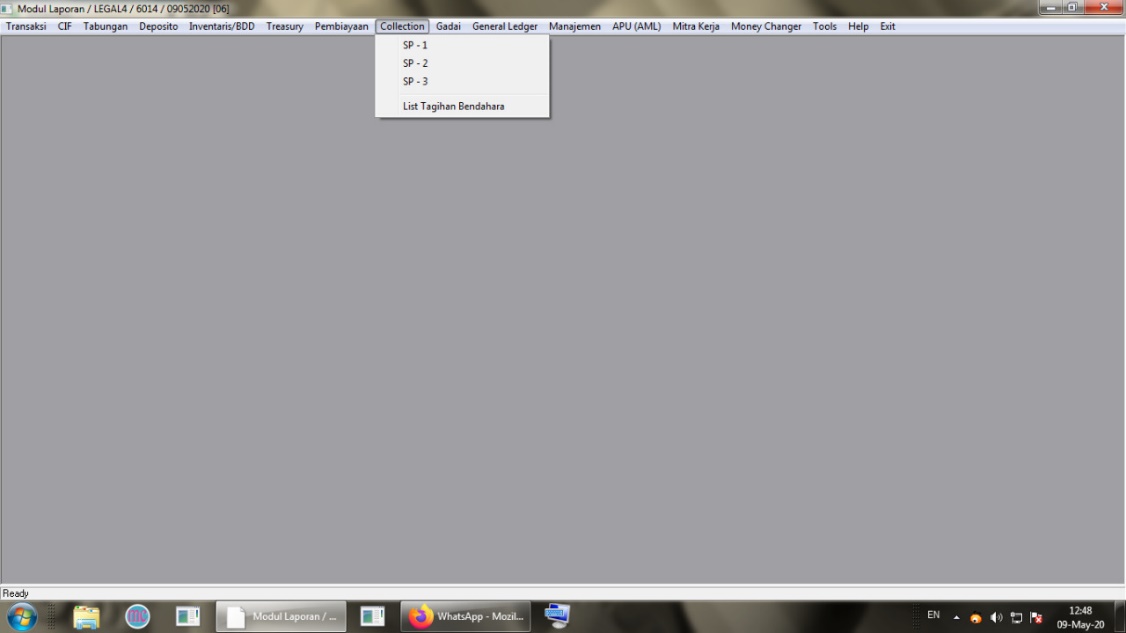 Gambar 10 Sub Menu Collection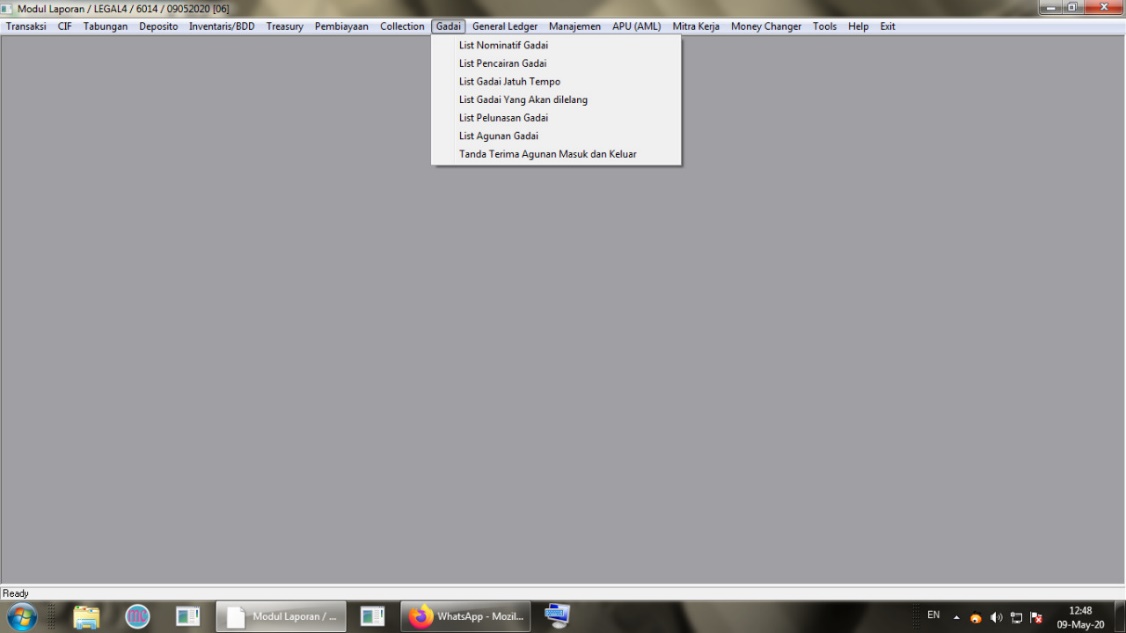 Gambar 11 Sub Menu Gadai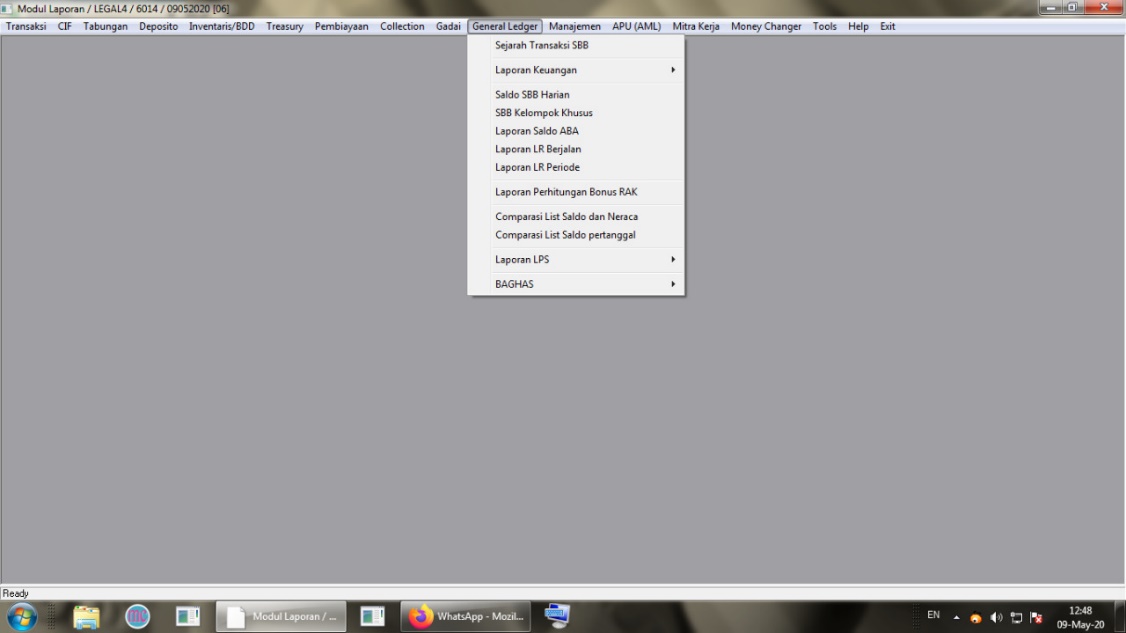 Gambar 12 Sub Menu General Ledger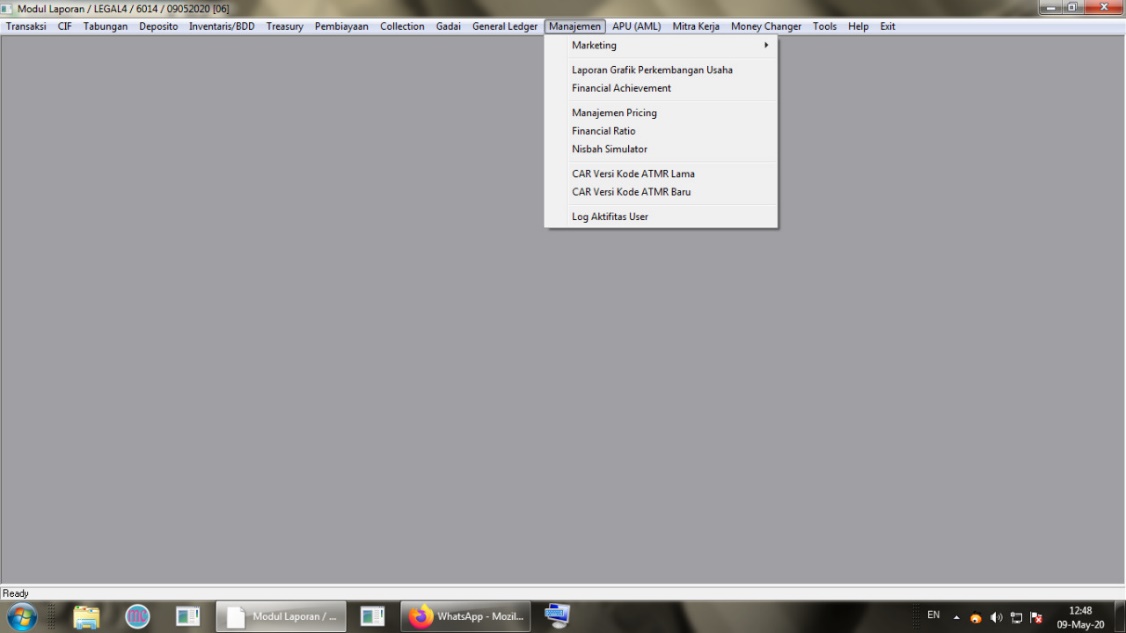 Gambar 13 Sub Menu Manajemen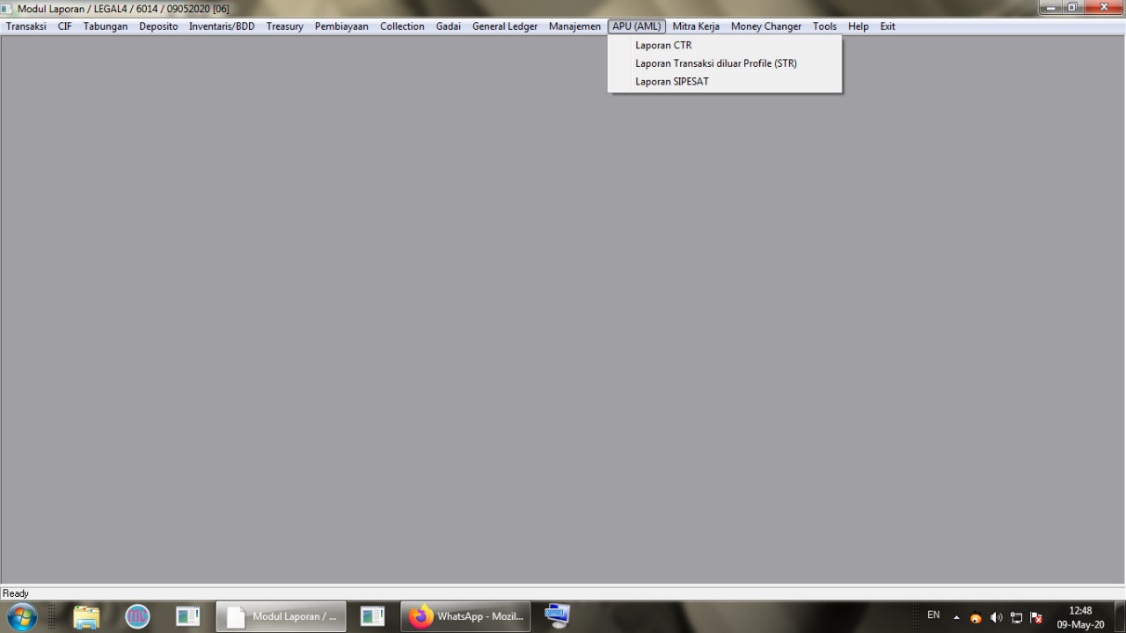 Gambar 14 Sub Menu APU AML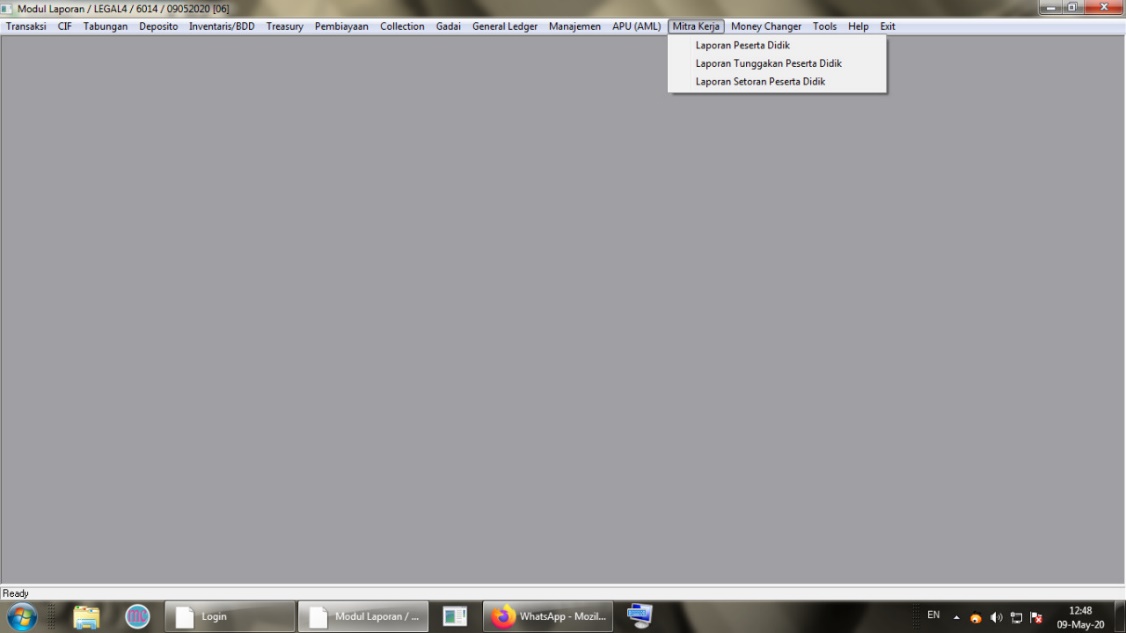 Gambar 15 Sub Menu Mitra Kerja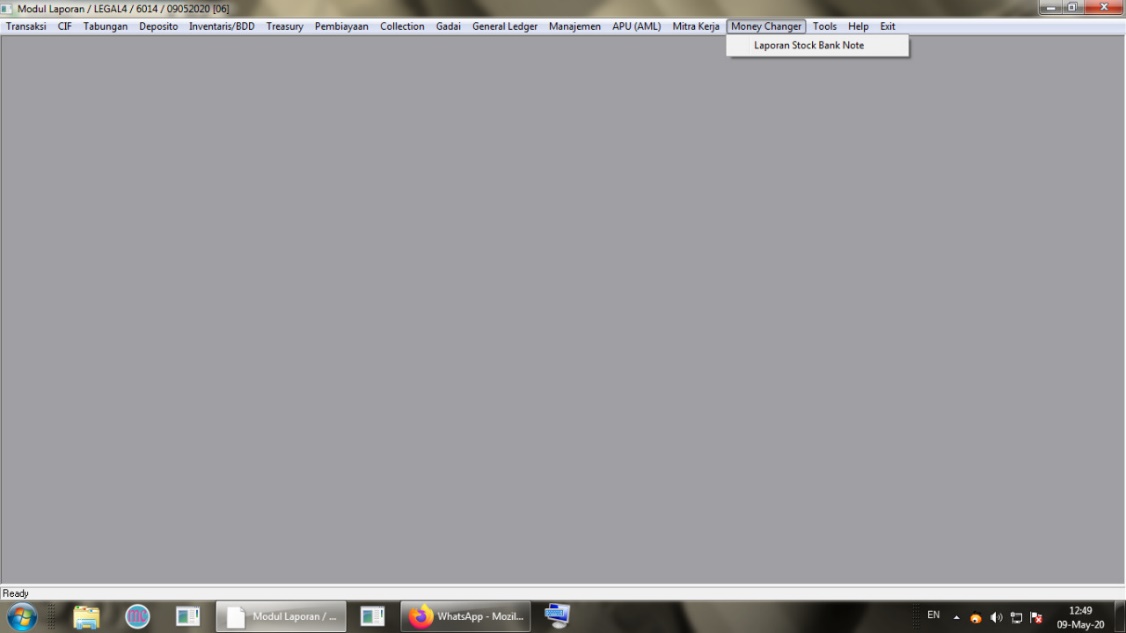 Gambar 16 Sub Menu Money Changer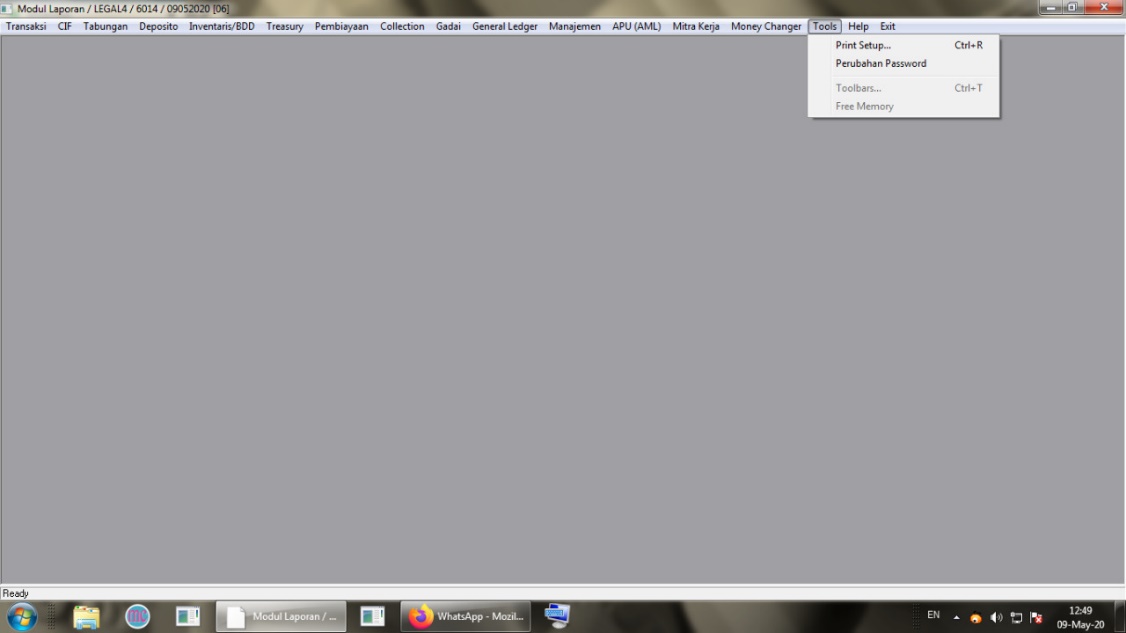 Gambar 17 Sub Menu Tools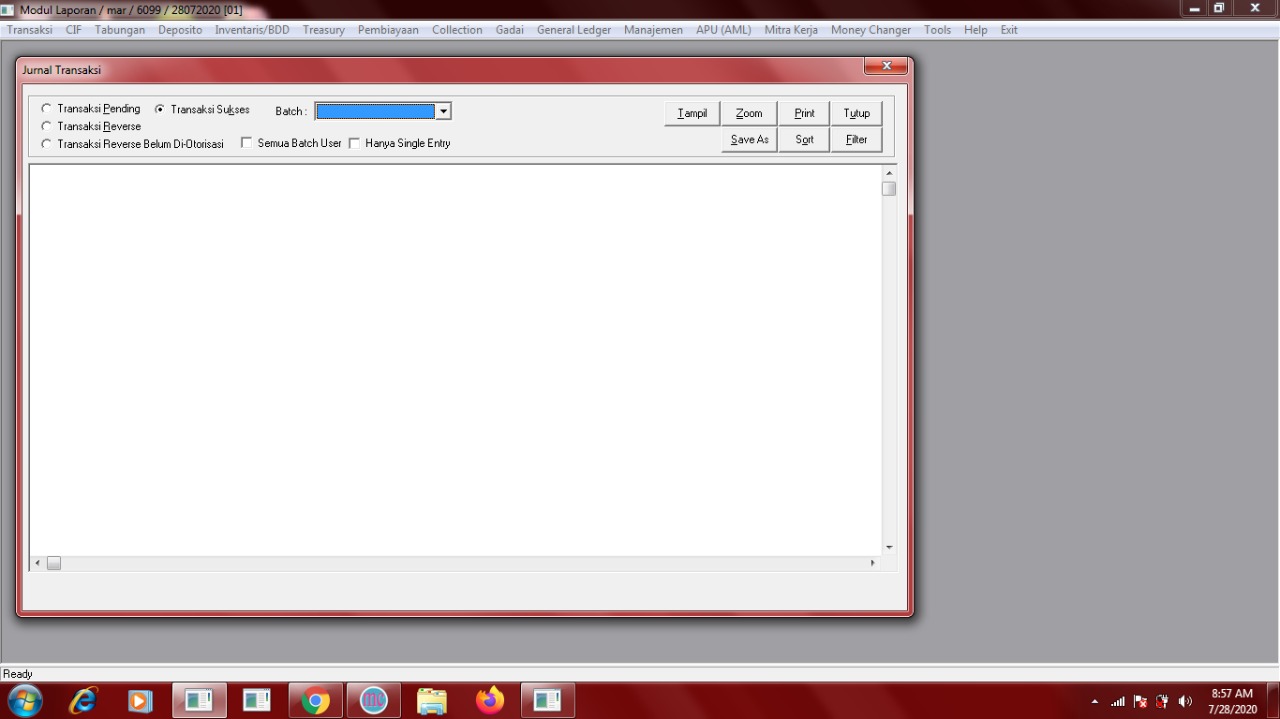 Gambar 18 Jurnal Transaksi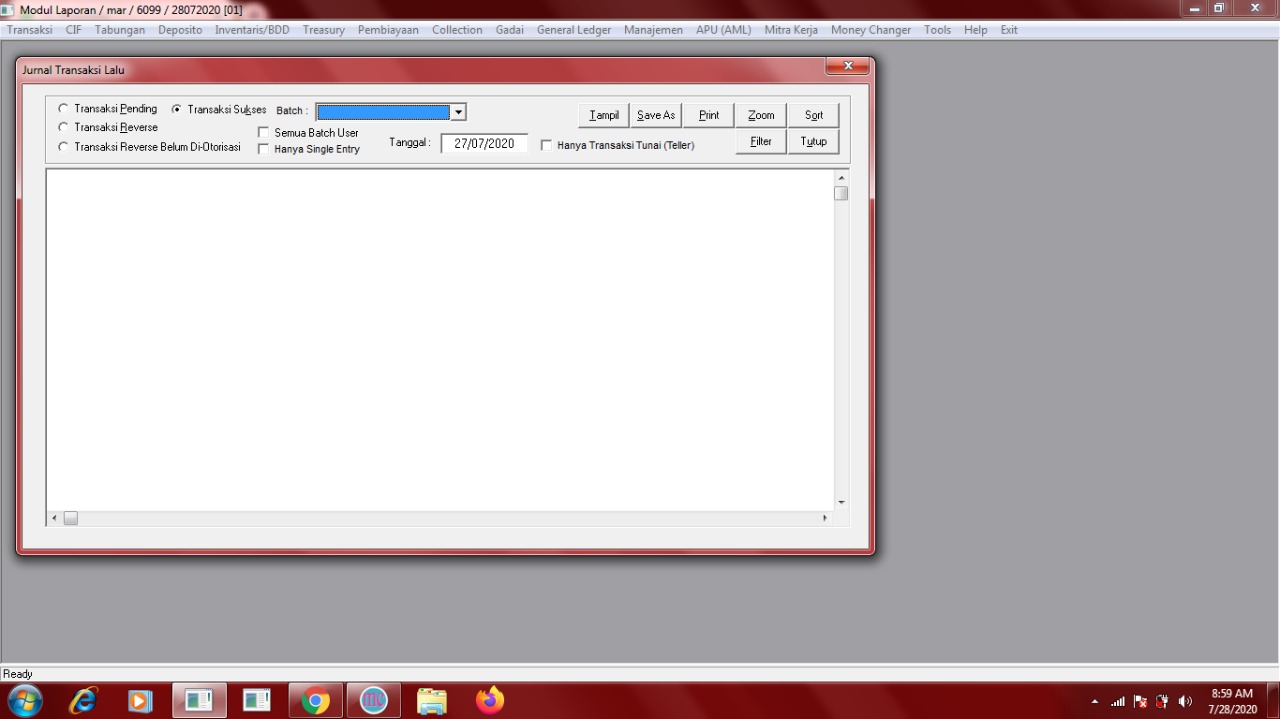 Gambar 19 Jurnal Transaksi Lalu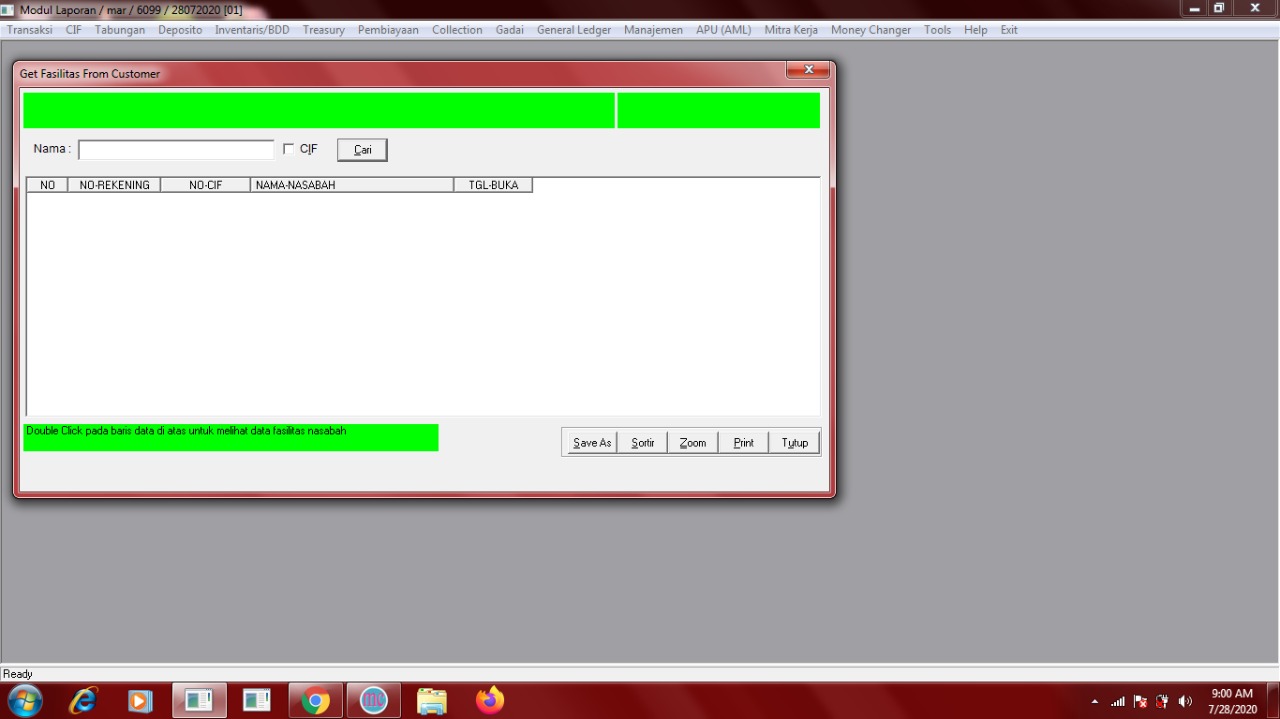 Gambar 20 Fasilitas Nasabah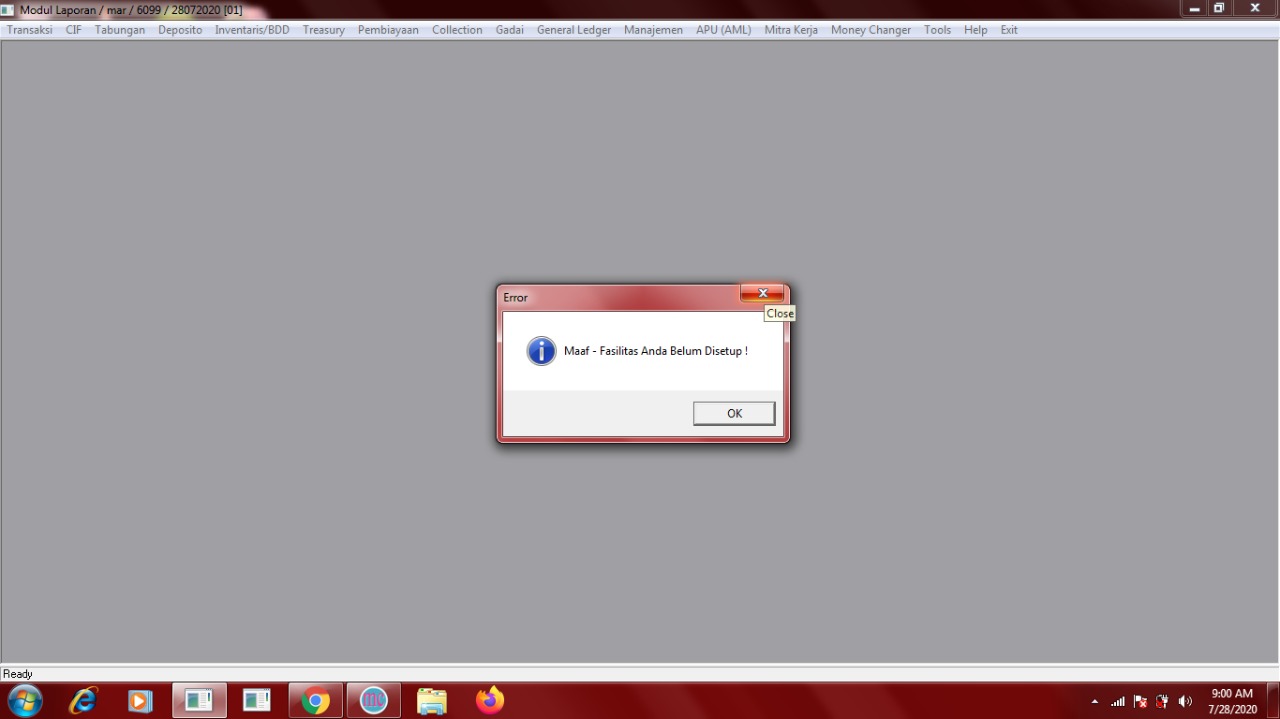 Gambar 21 Pop-up Jika Menu Tidak Bisa di Akses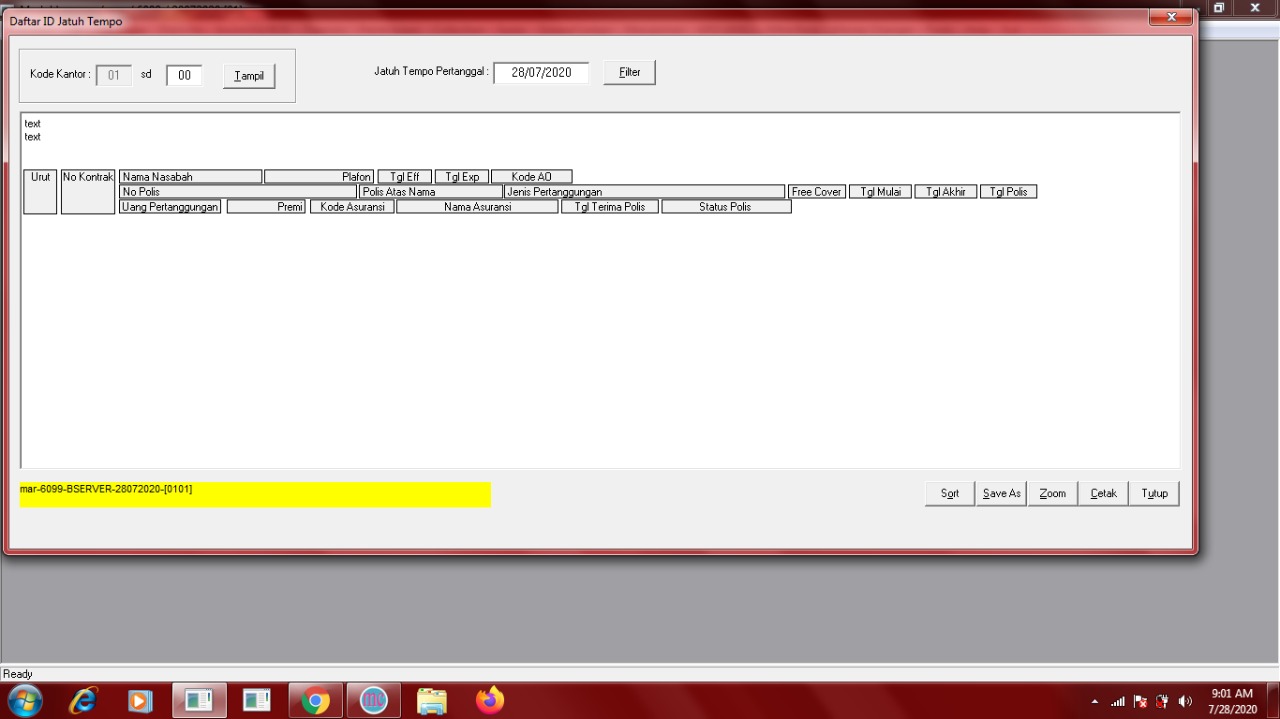 Gambar 22 Daftar ID Jatuh Tempo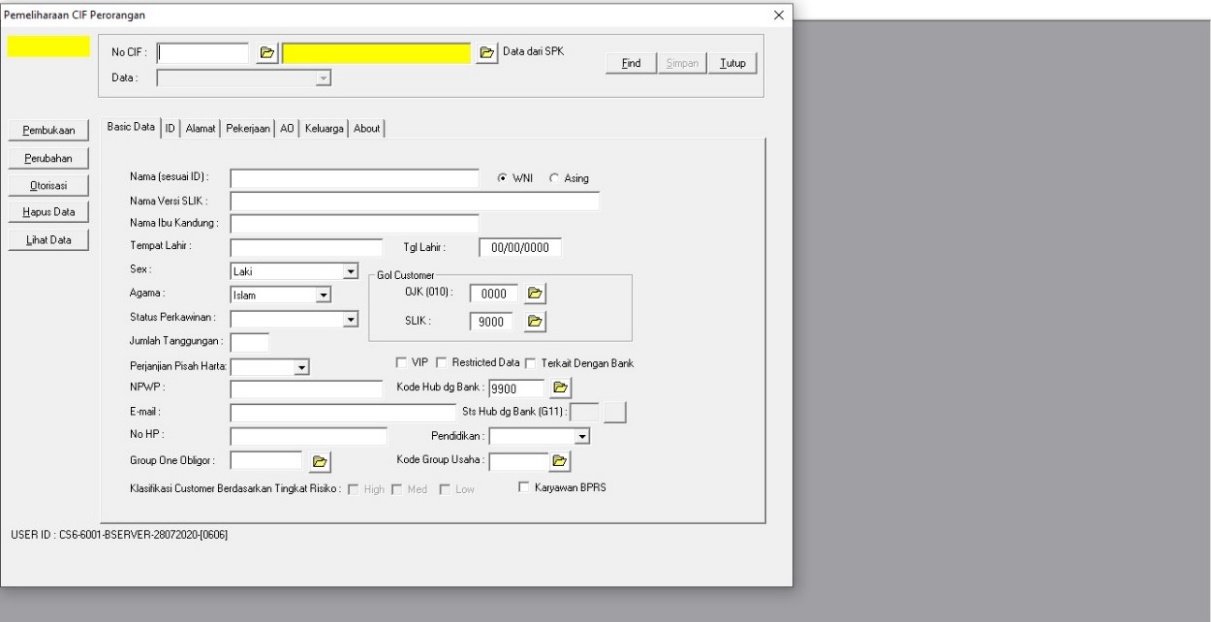 Gambar 23 Pembukaan CIF Perorangan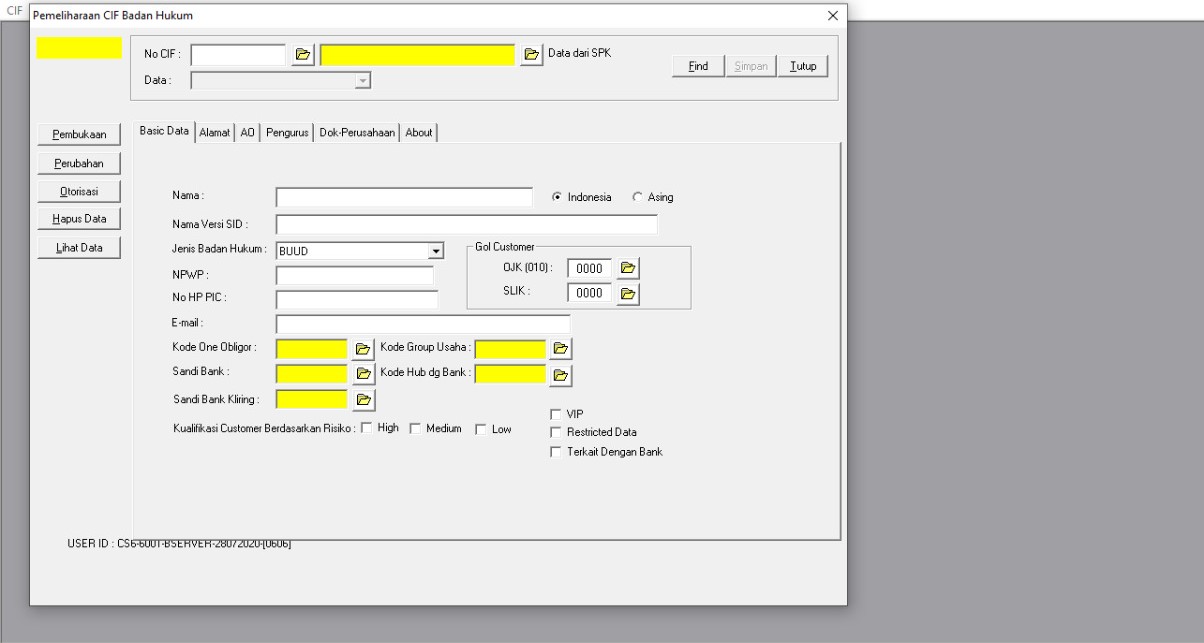 Gambar 24 Pembukaan CIF Badan Hukum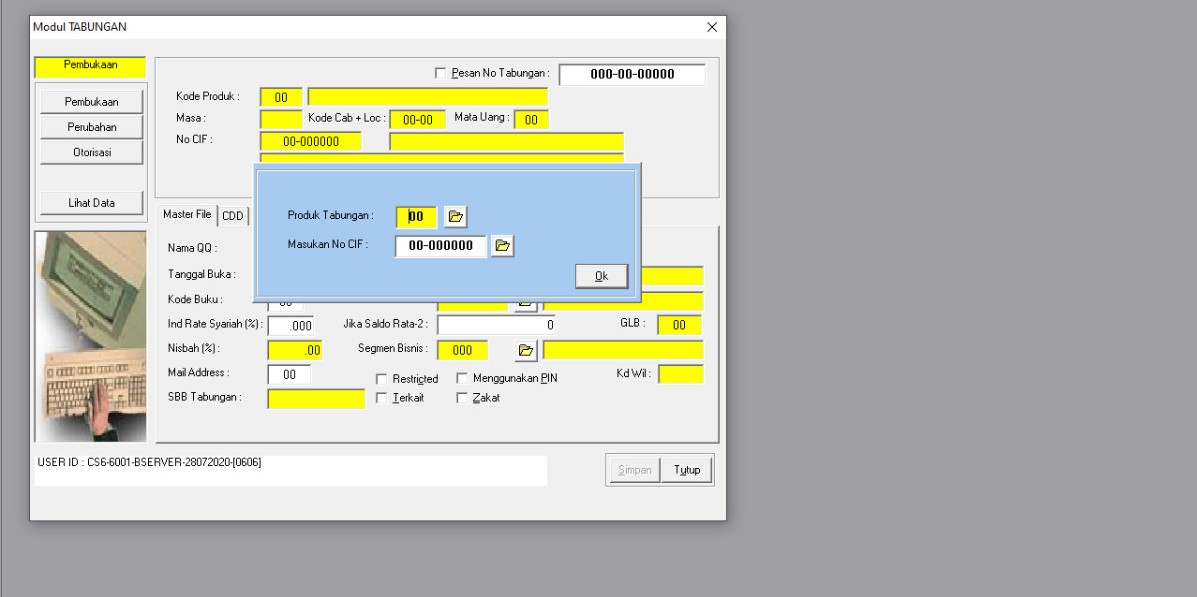 Gambar 25 Pembukaan Rekening Baru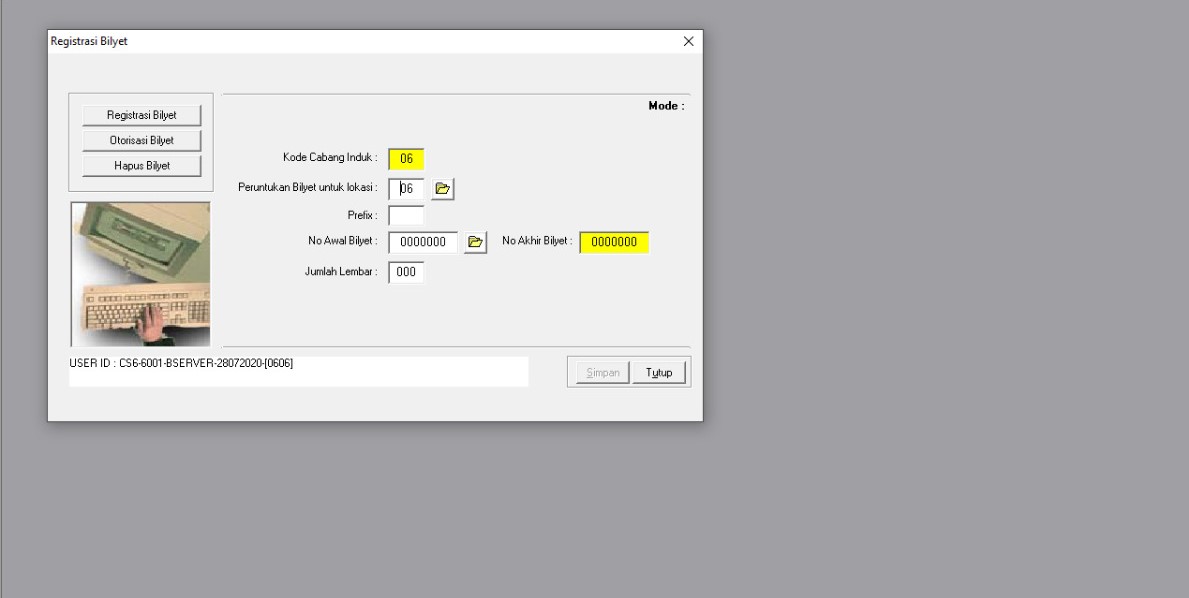 Gambar 26 Registrasi Bilyet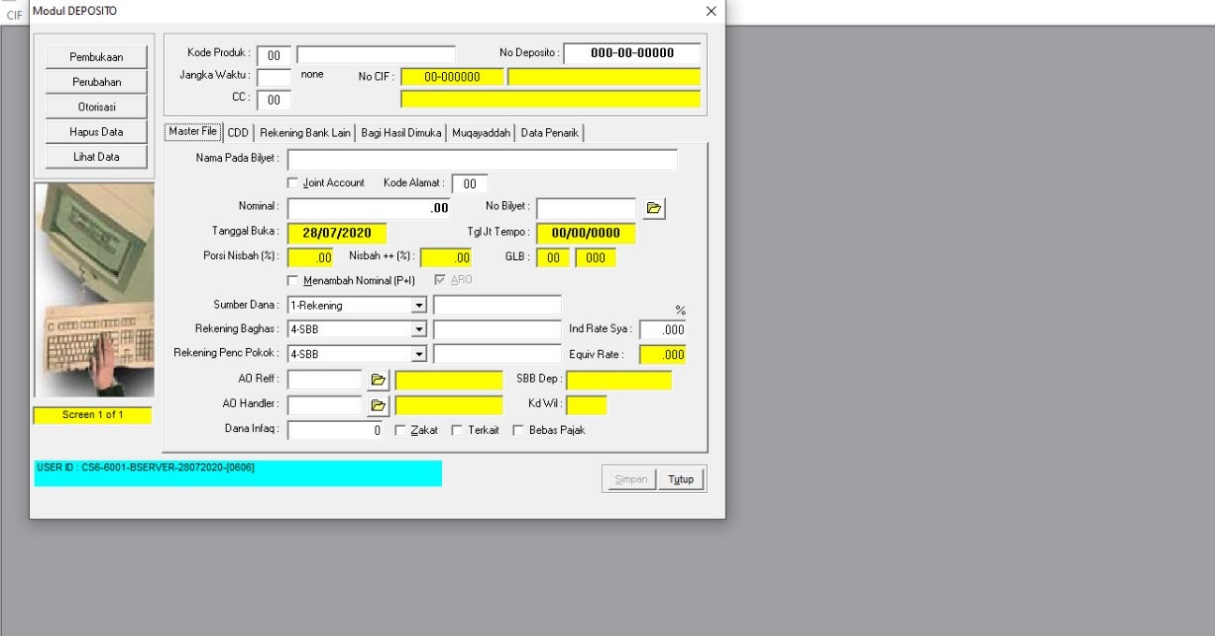 Gambar 27 Pembukaan Deposito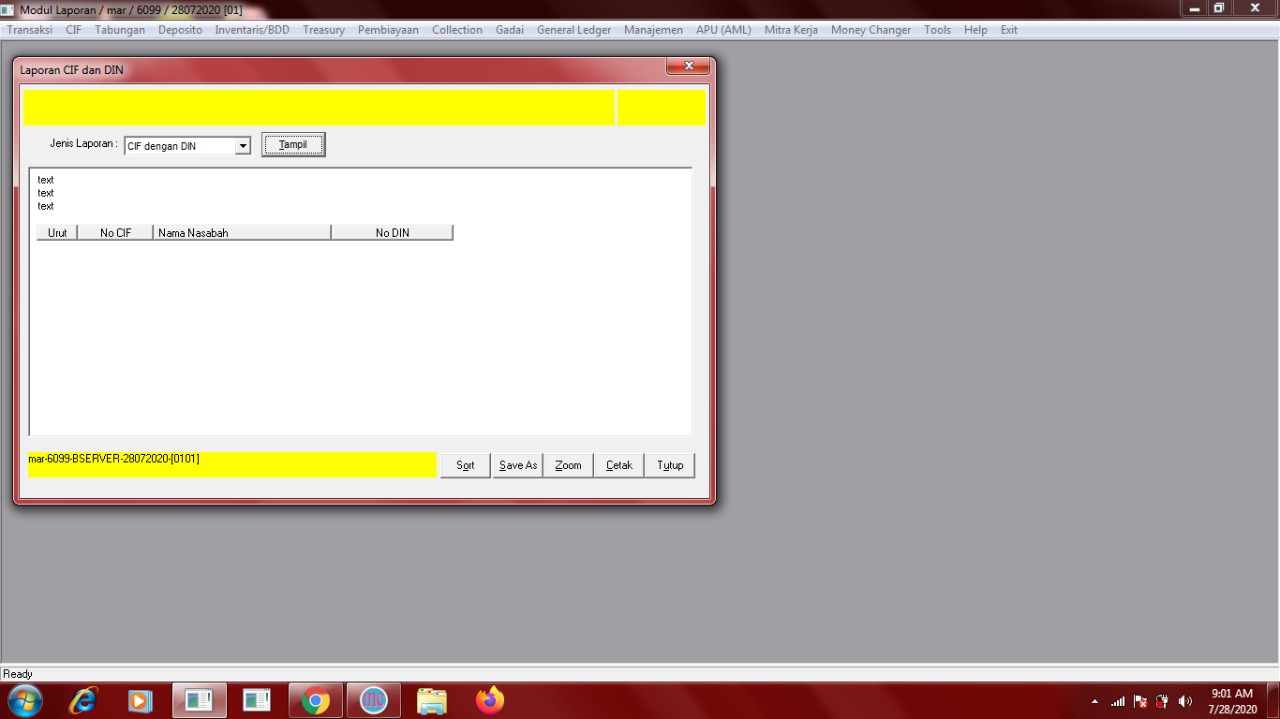 Gambar 28 Laporan CIF dan DIN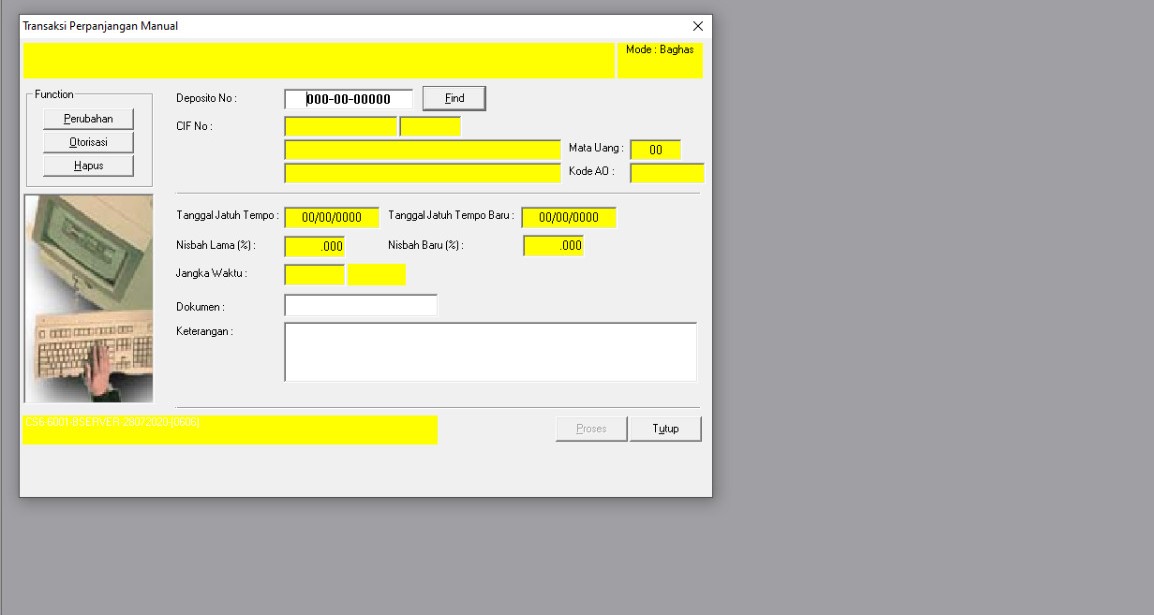 Gambar 29 Transaksi Perpanjangan Manual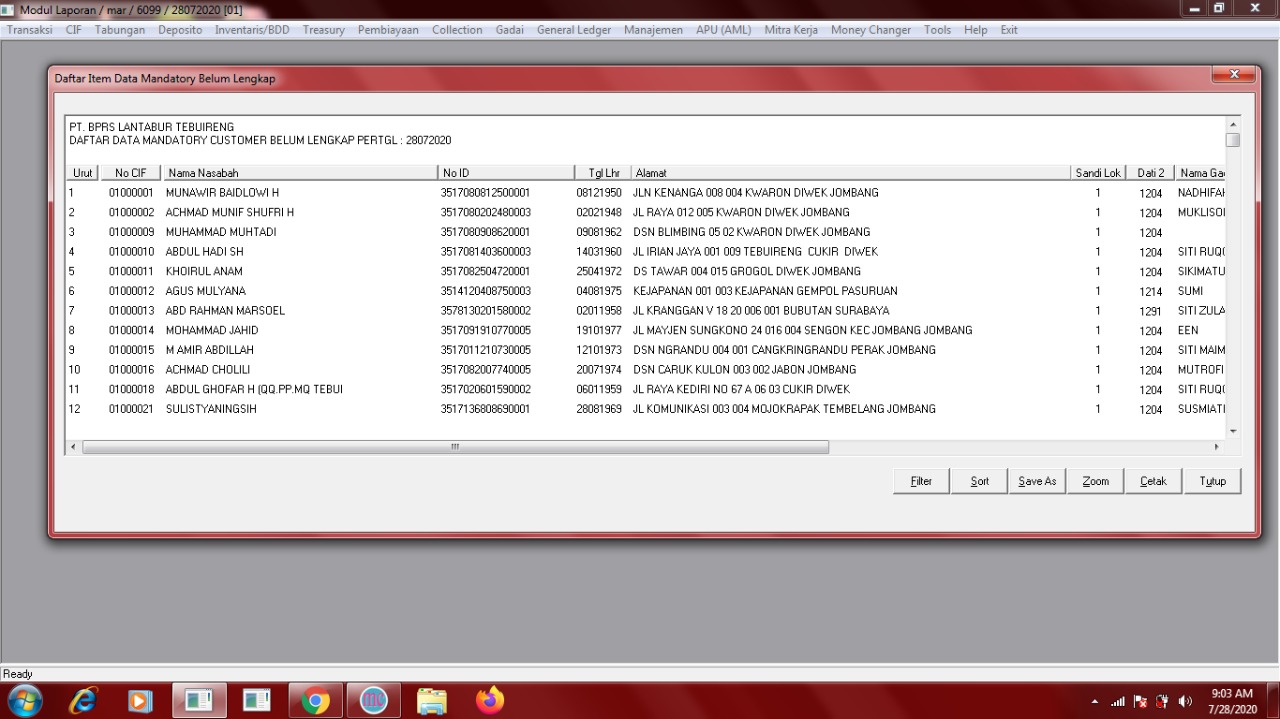 Gambar 30 Daftar Item Mandatory Belum Lengkap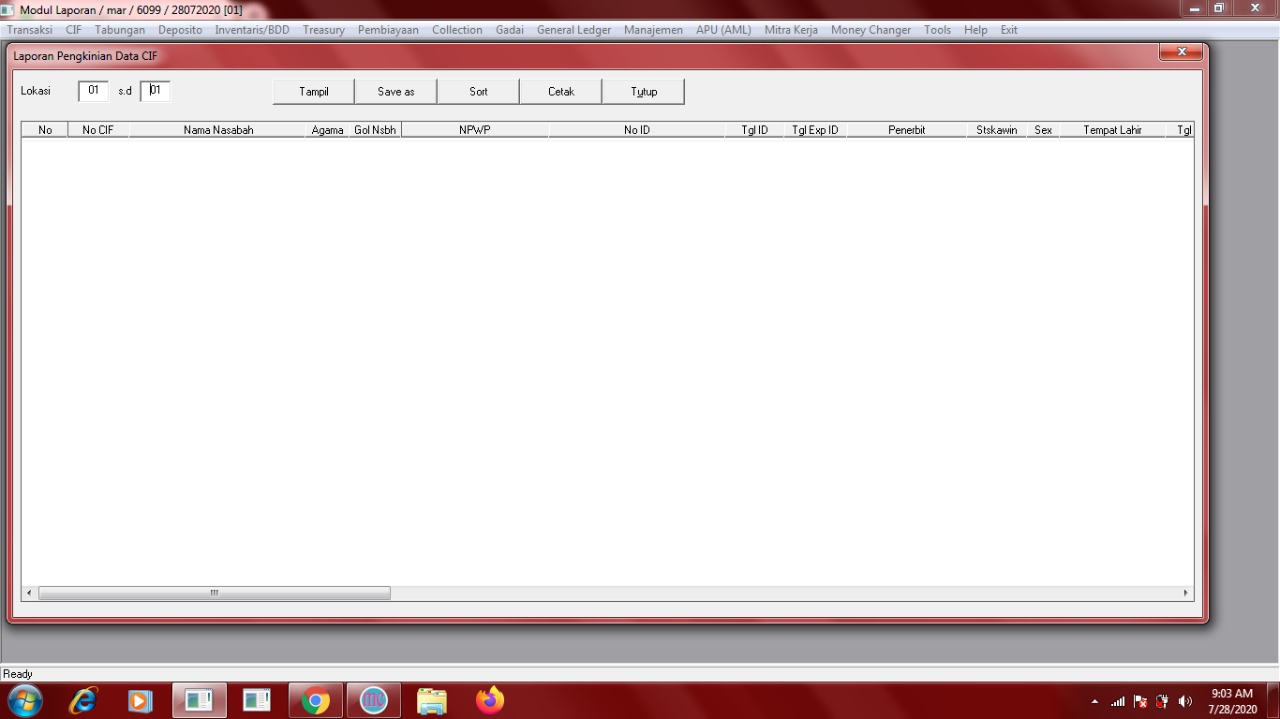 Gambar 31 Laporan Pengkinian Data CIF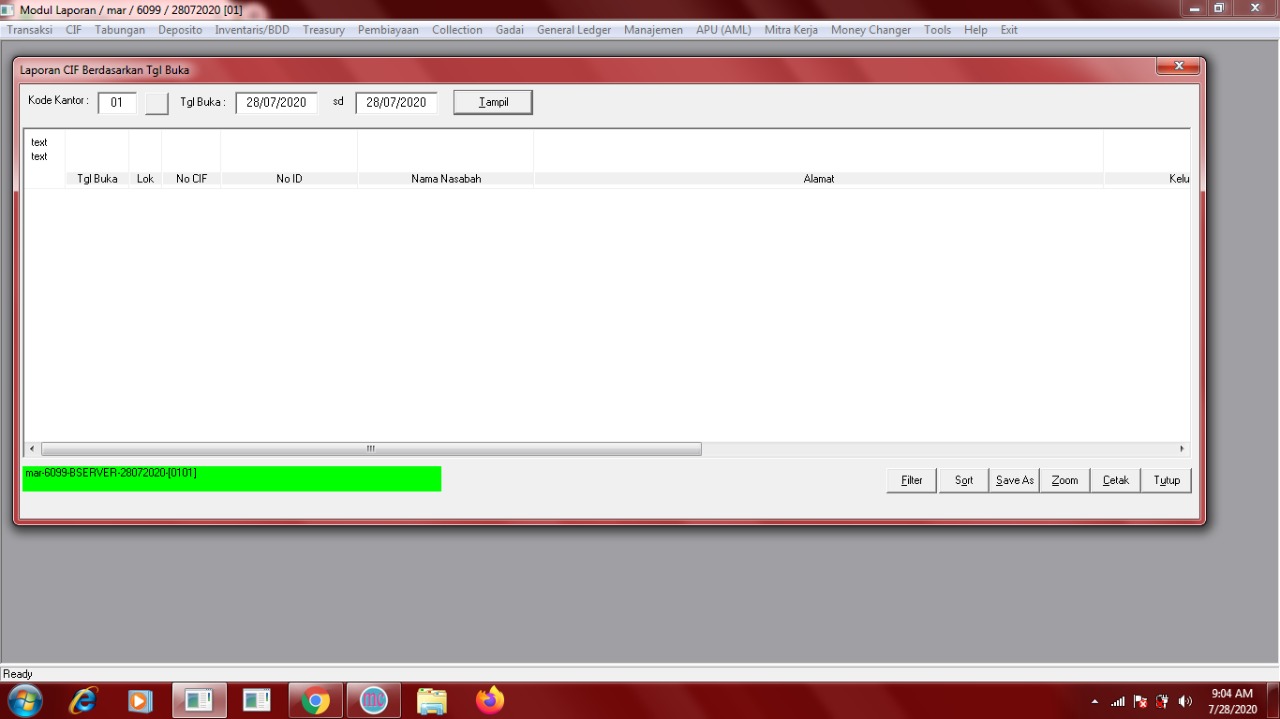 Gambar 32 Laporan CIF Berdasarkan Tanggal Buka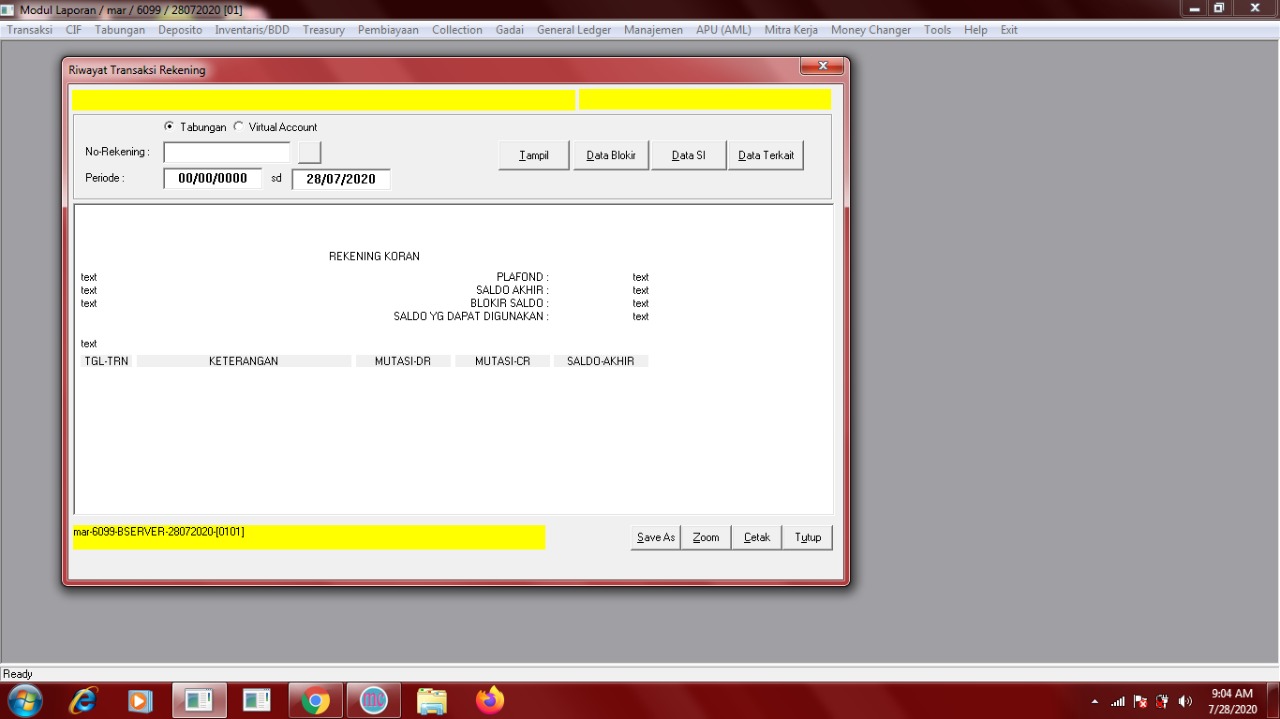 Gambar 33 Riwayat Transaksi Rekening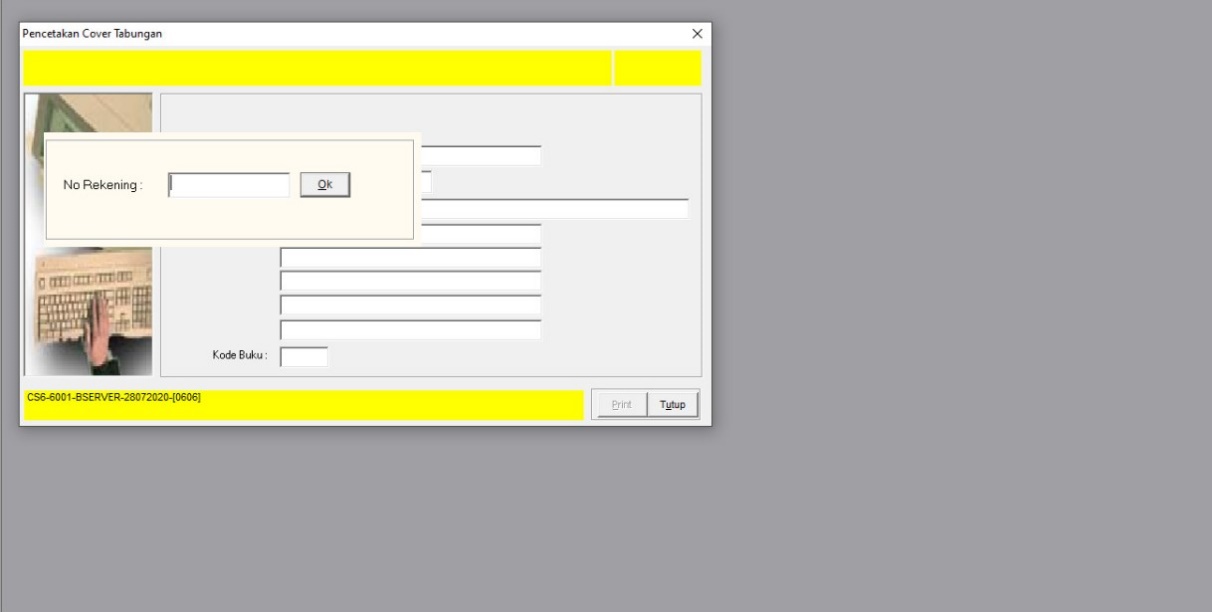 Gambar 34 Pencetakan Cover Tabungan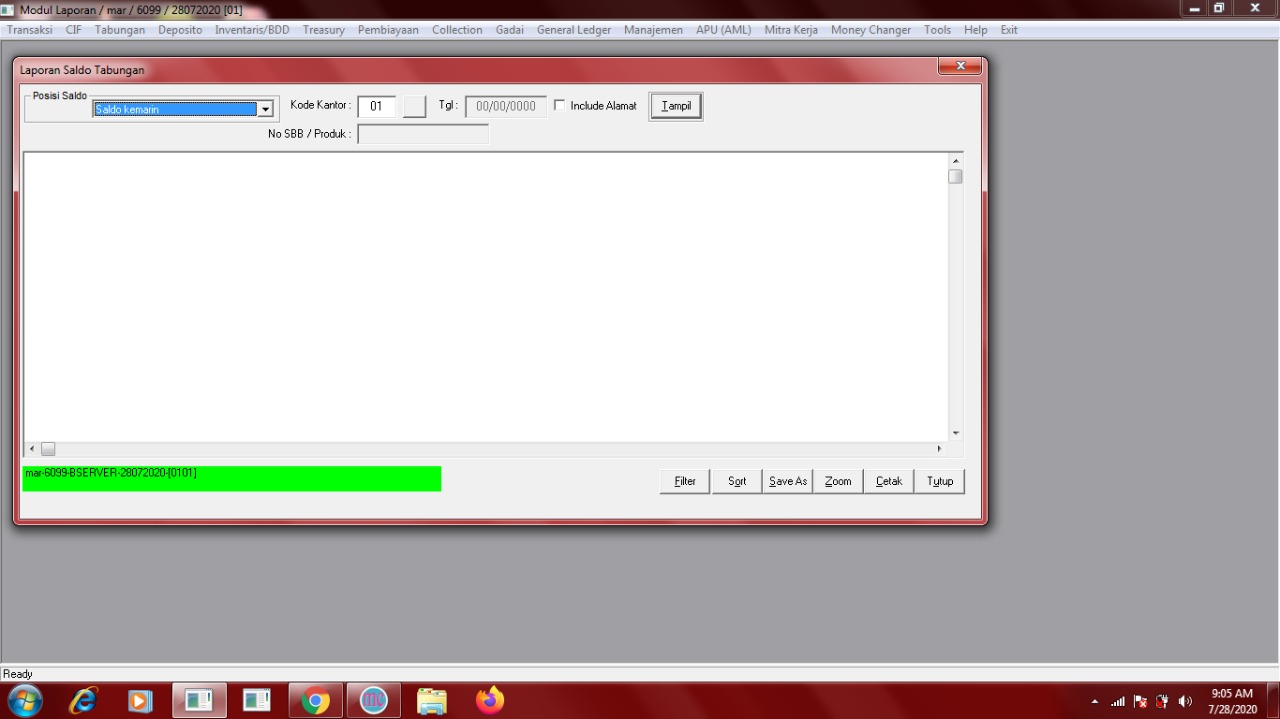 Gambar 35 Laporan Saldo Tabungan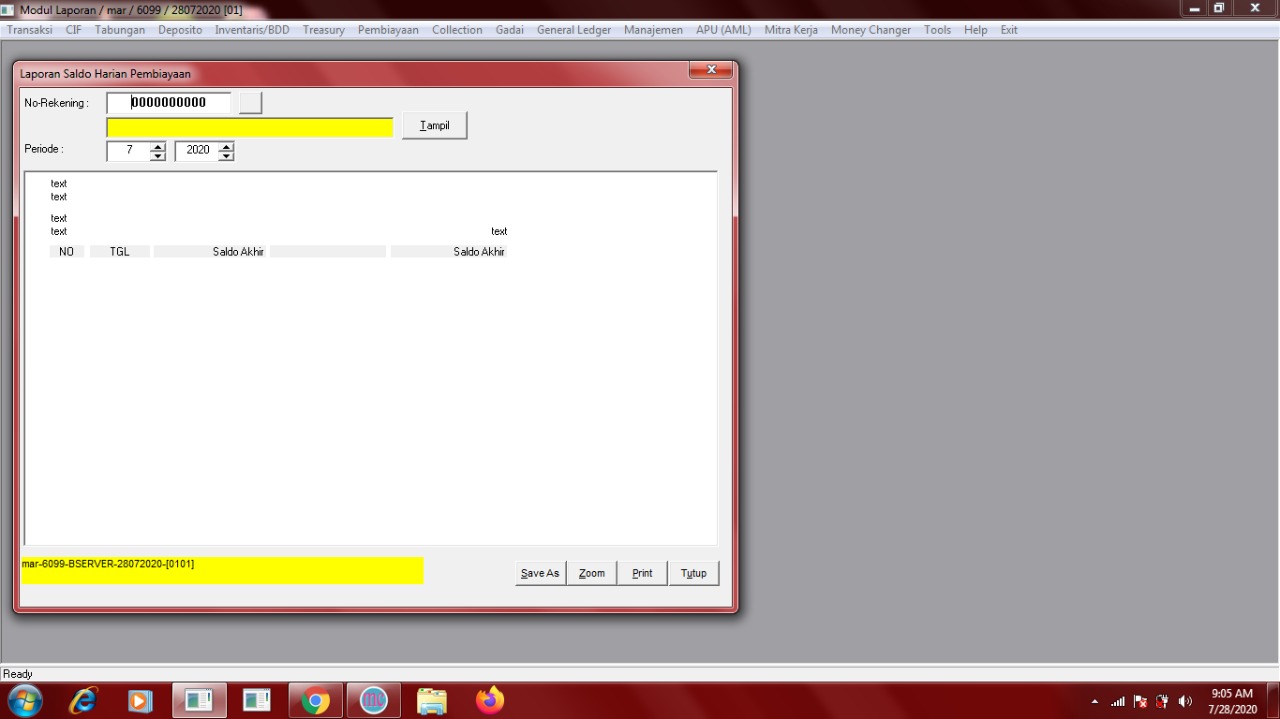 Gambar 36 Laporan Saldo Harian Pembiayaan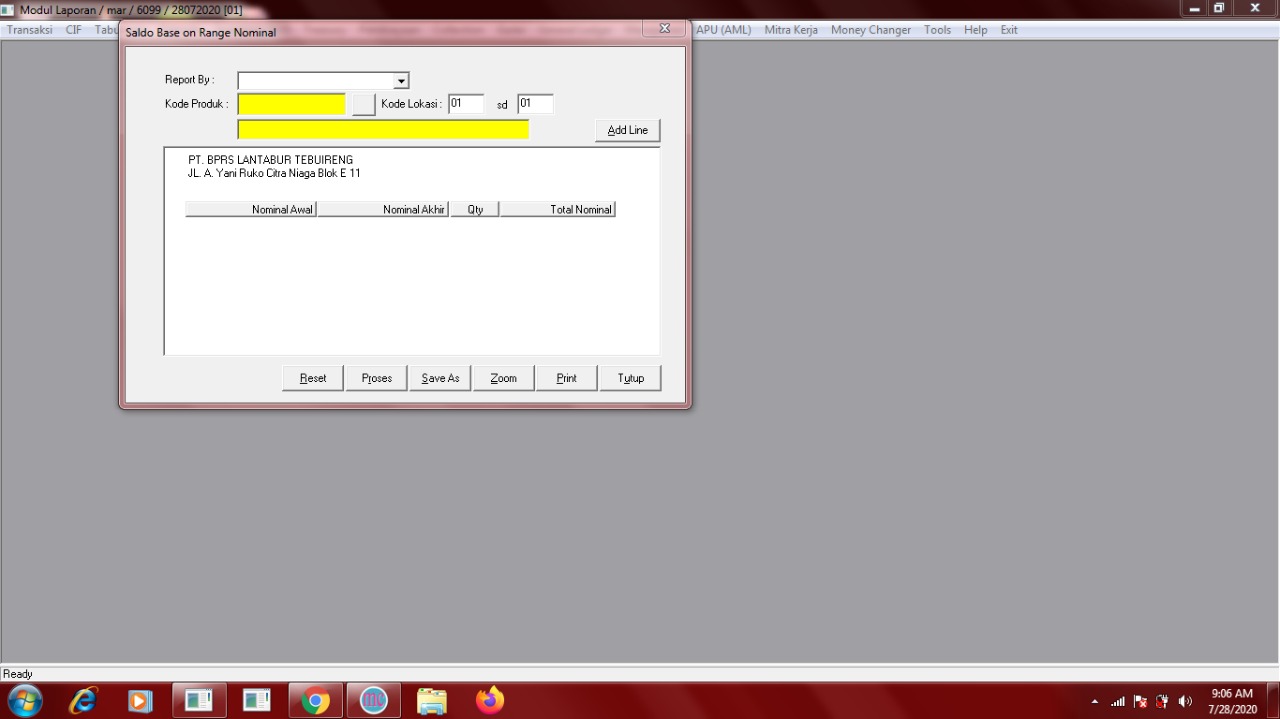 Gambar 37 Saldo Base on Range Nominal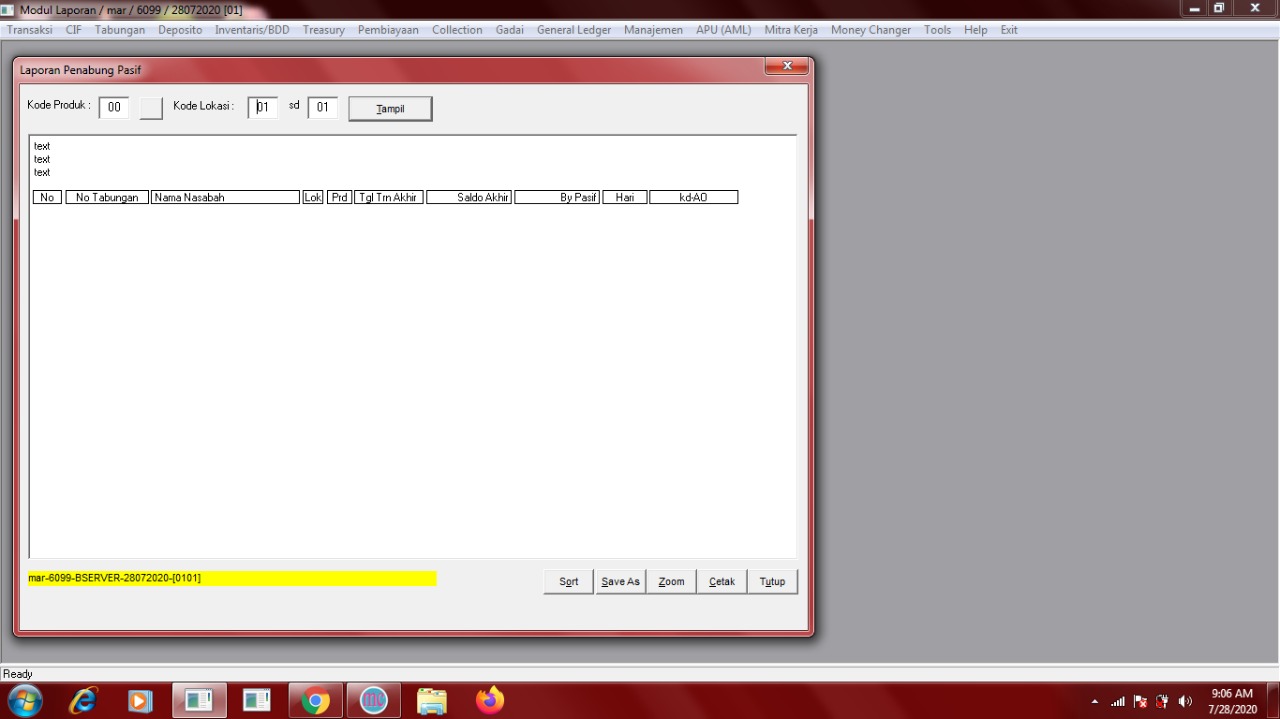 Gambar 38 Laporan Tabungan Pasif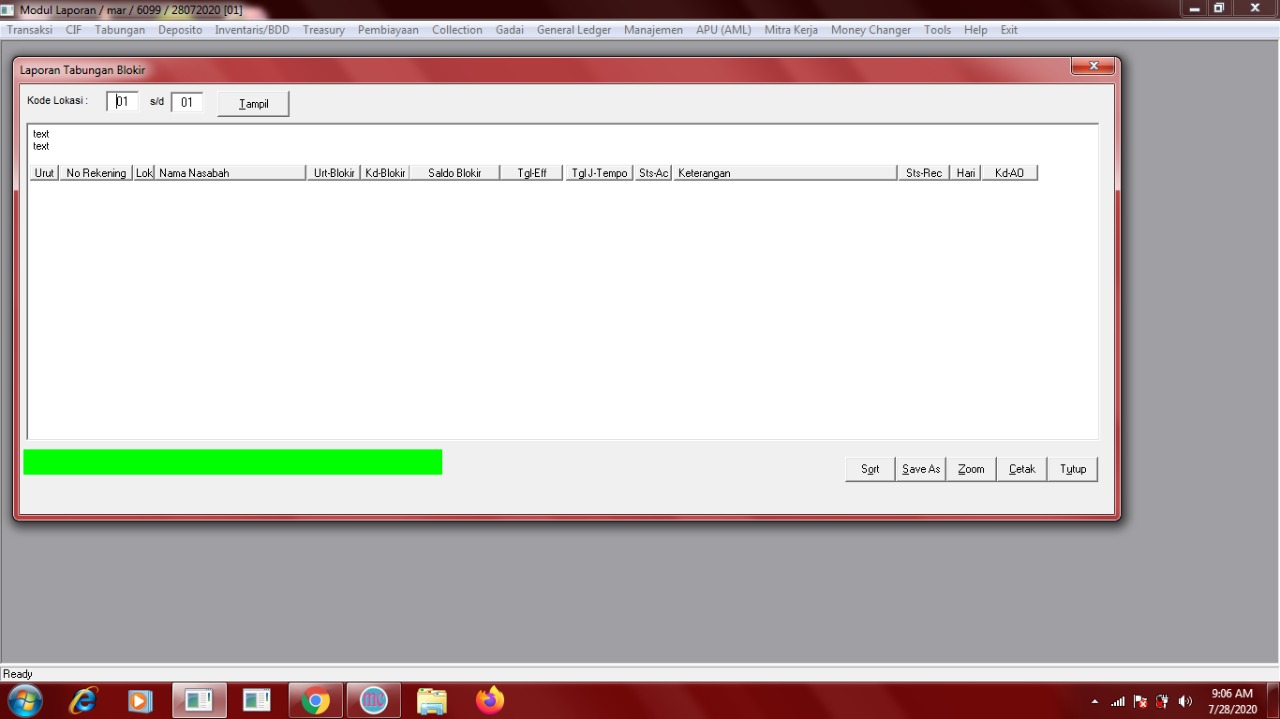 Gambar 39 Laporan Tabungan Blokir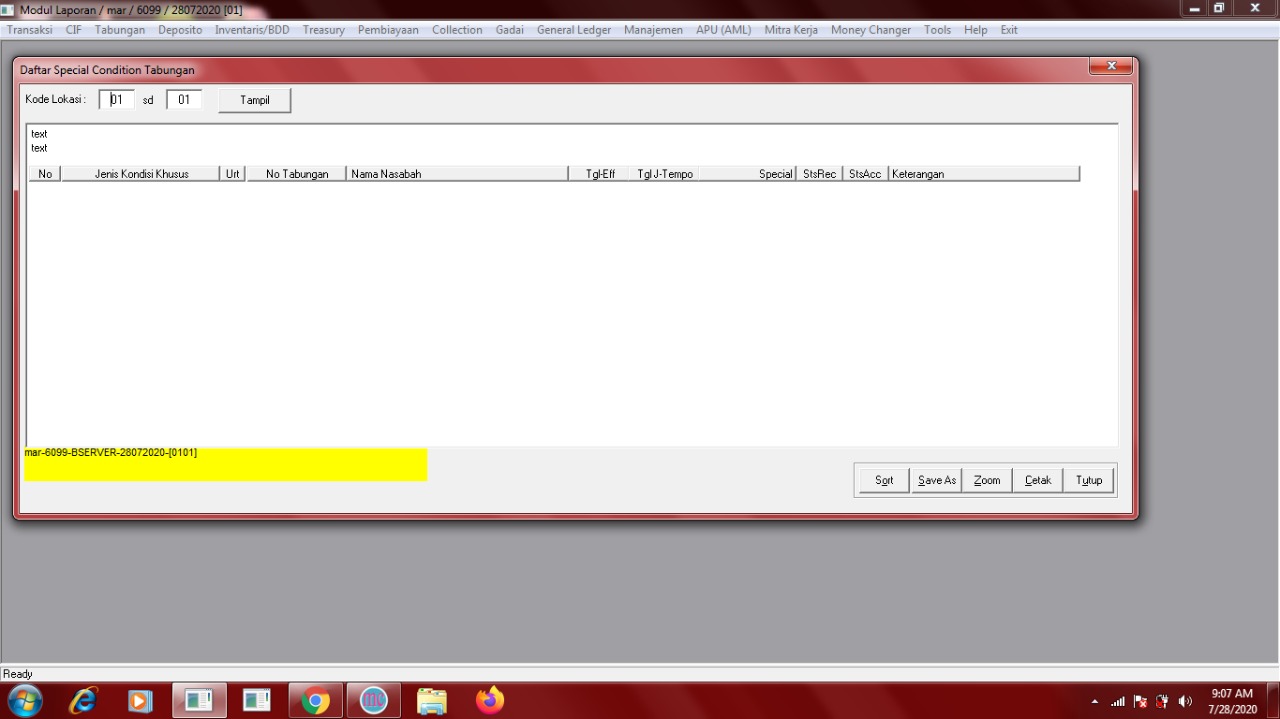 Gambar 40 Daftar Special Condition Tabungan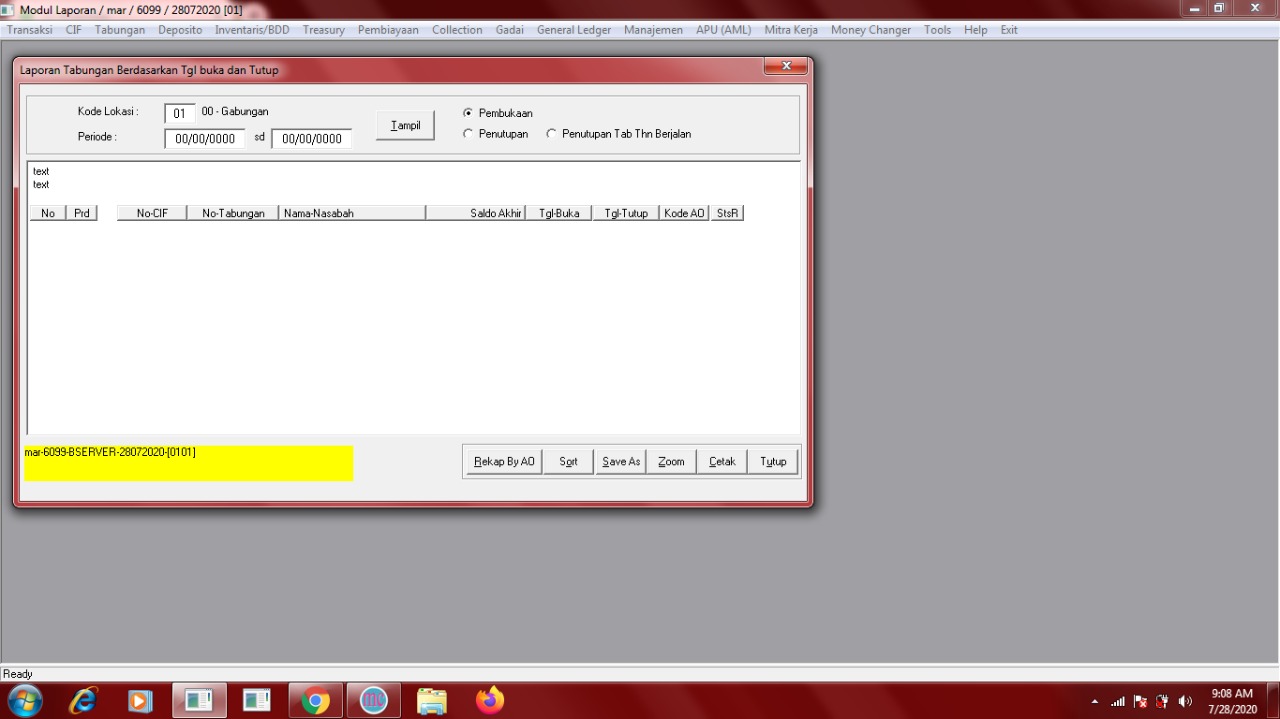 Gambar 41 Laporan Tabungan Berdasakan Tgl Buka dan Tutup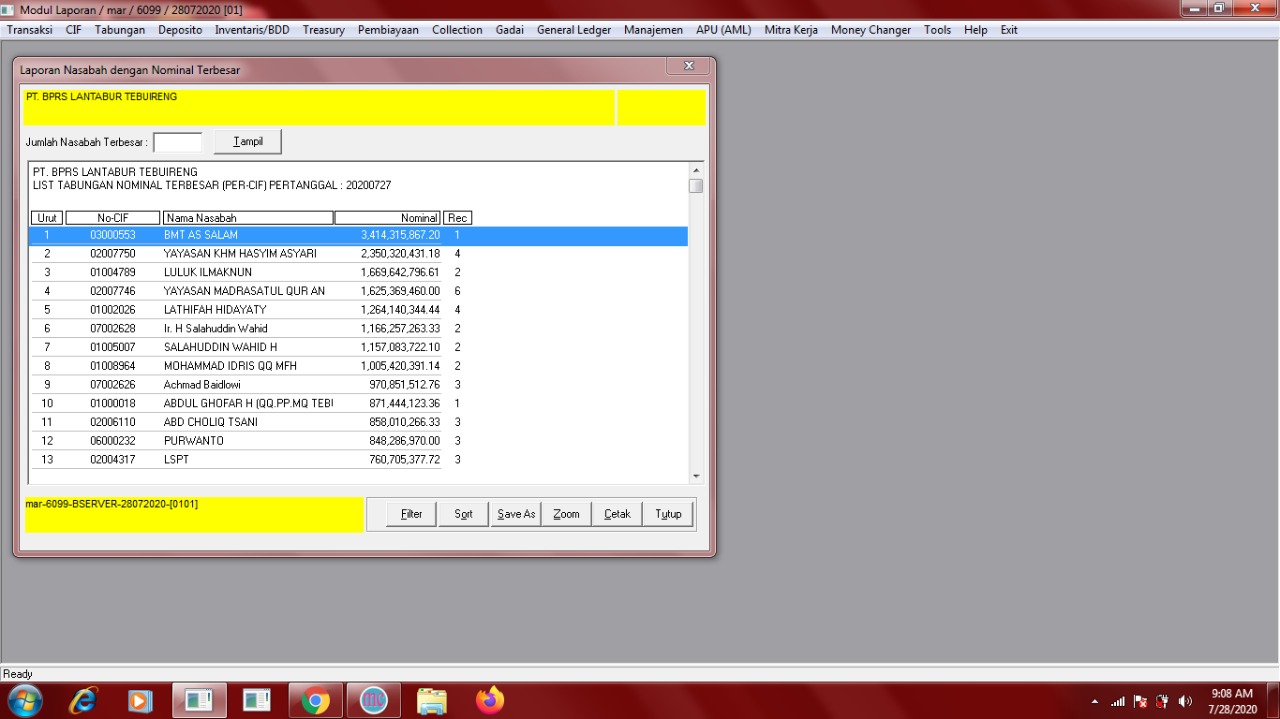 Gambar 42 Laporan Nasabah dengan Nominal Terbesar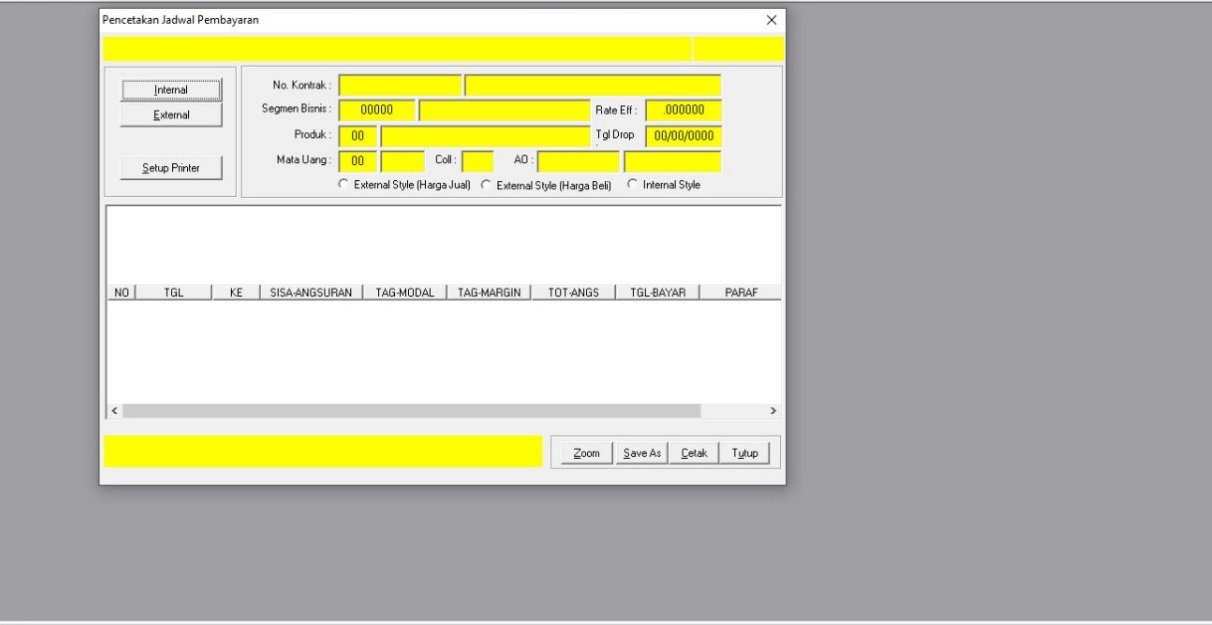 Gambar 43 Pencetakan Jadwal Pembayaran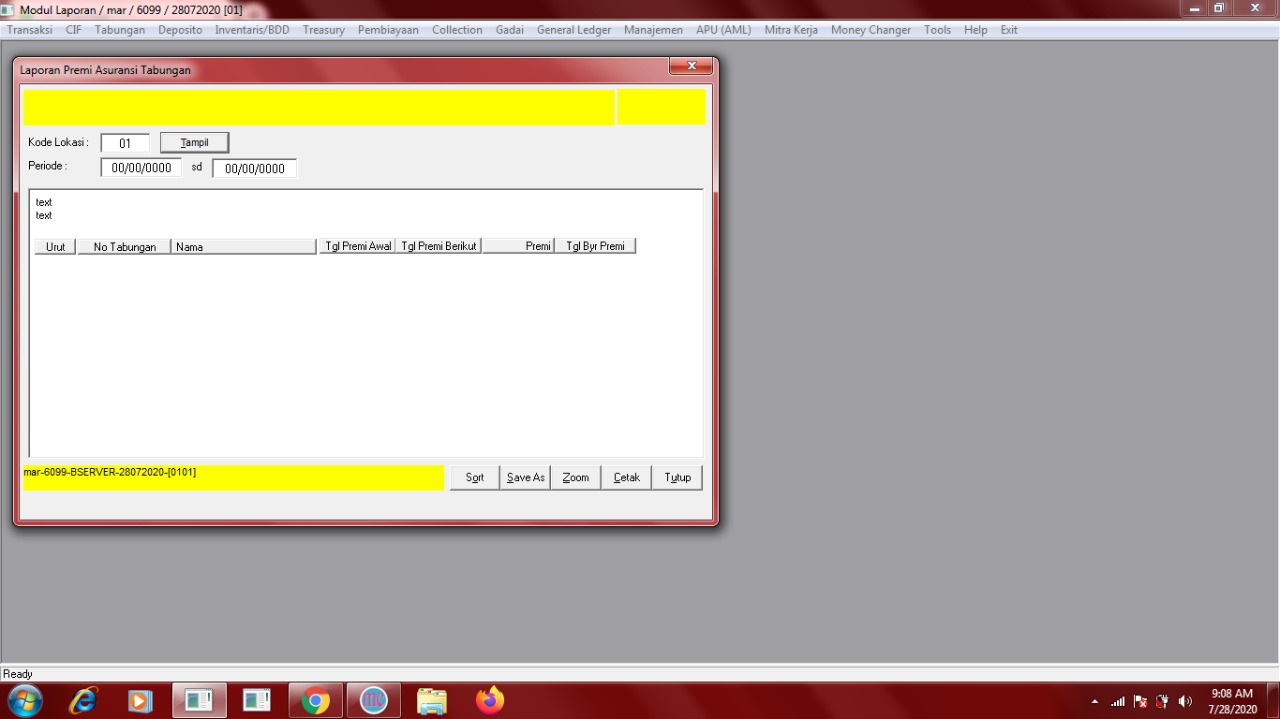 	Gambar 44 Laporan Premi Asuransi Tabungan	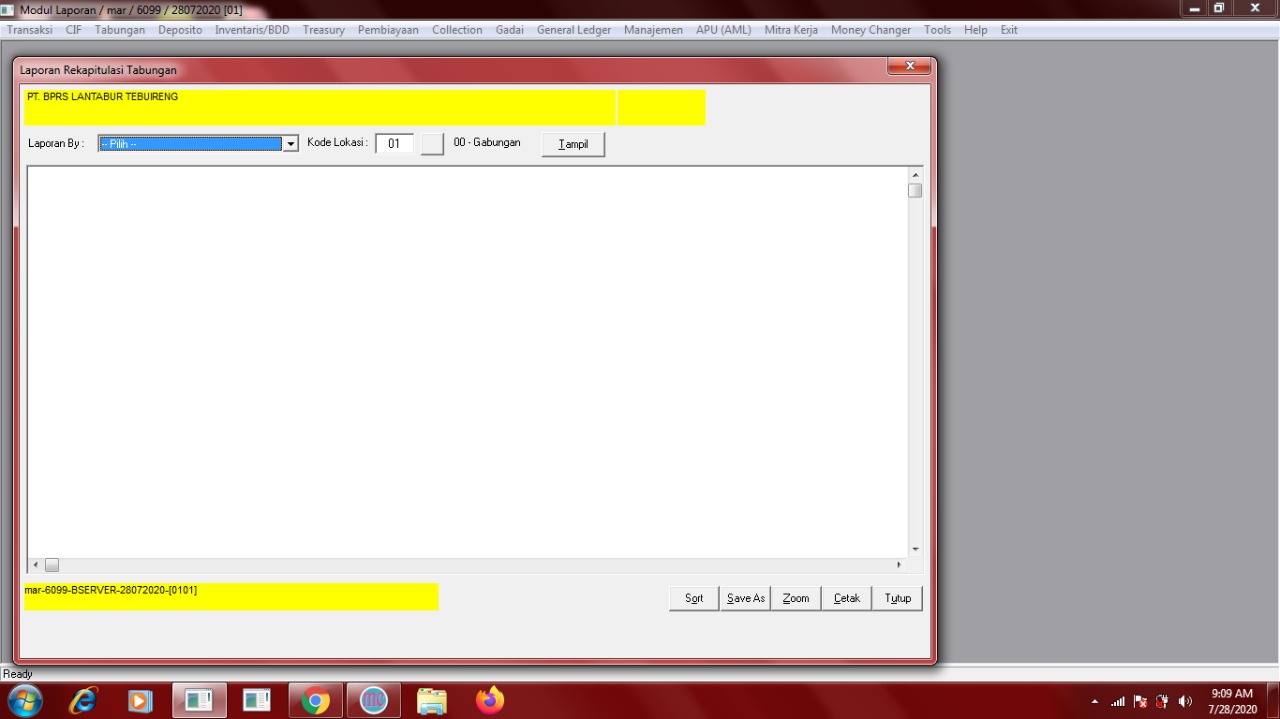 Gambar 45 Laporan Rekapitulasi Tabungan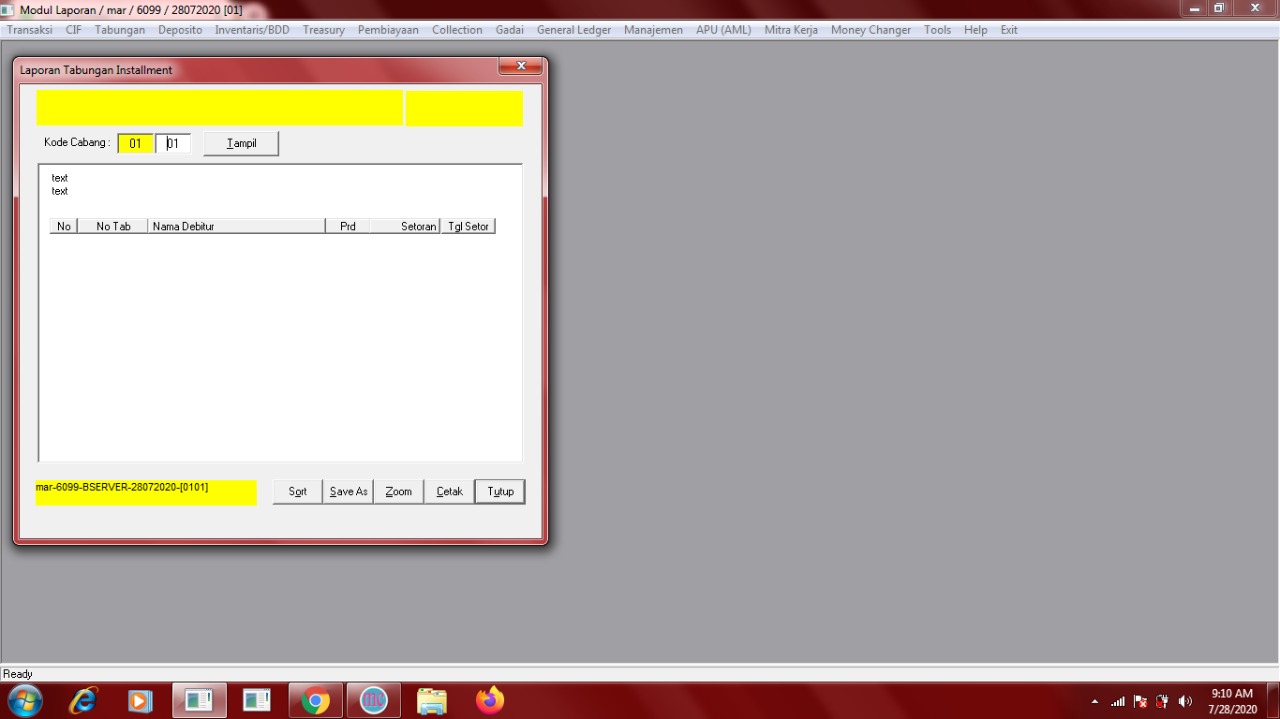 Gambar 46 Laporan Tabungan Installment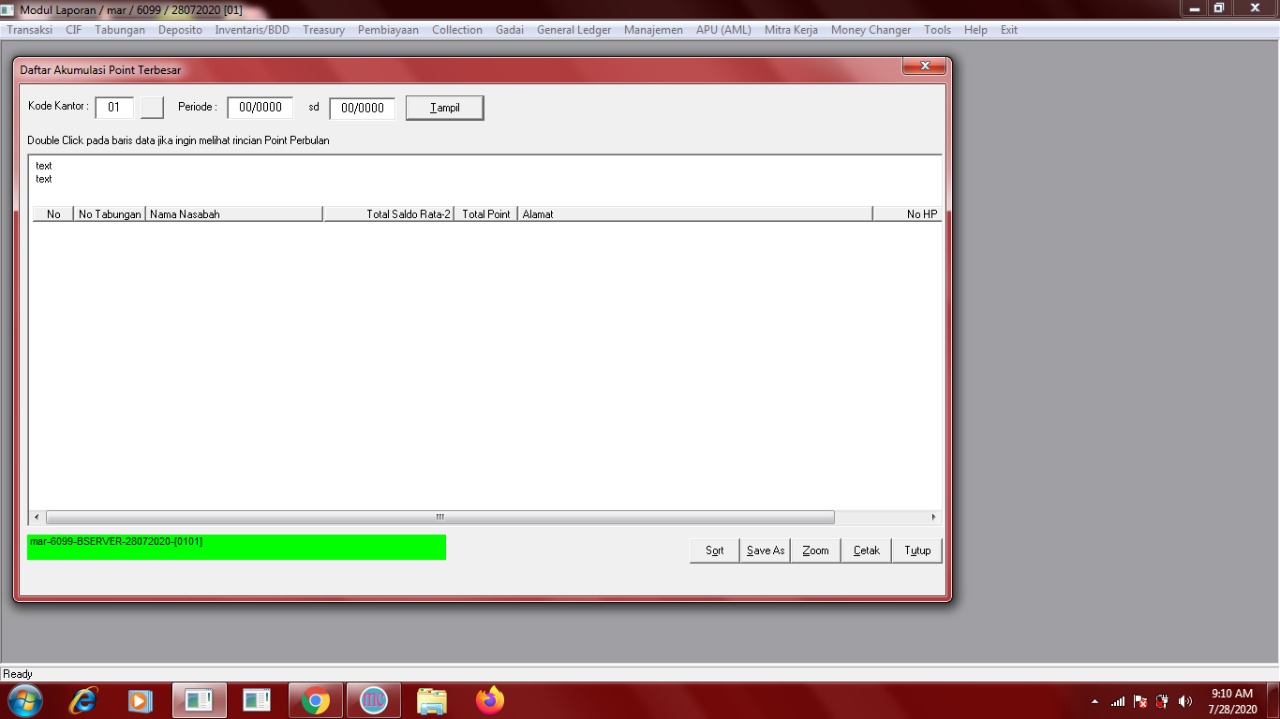 Gambar 47 Daftar Akumulasi Point Terbesar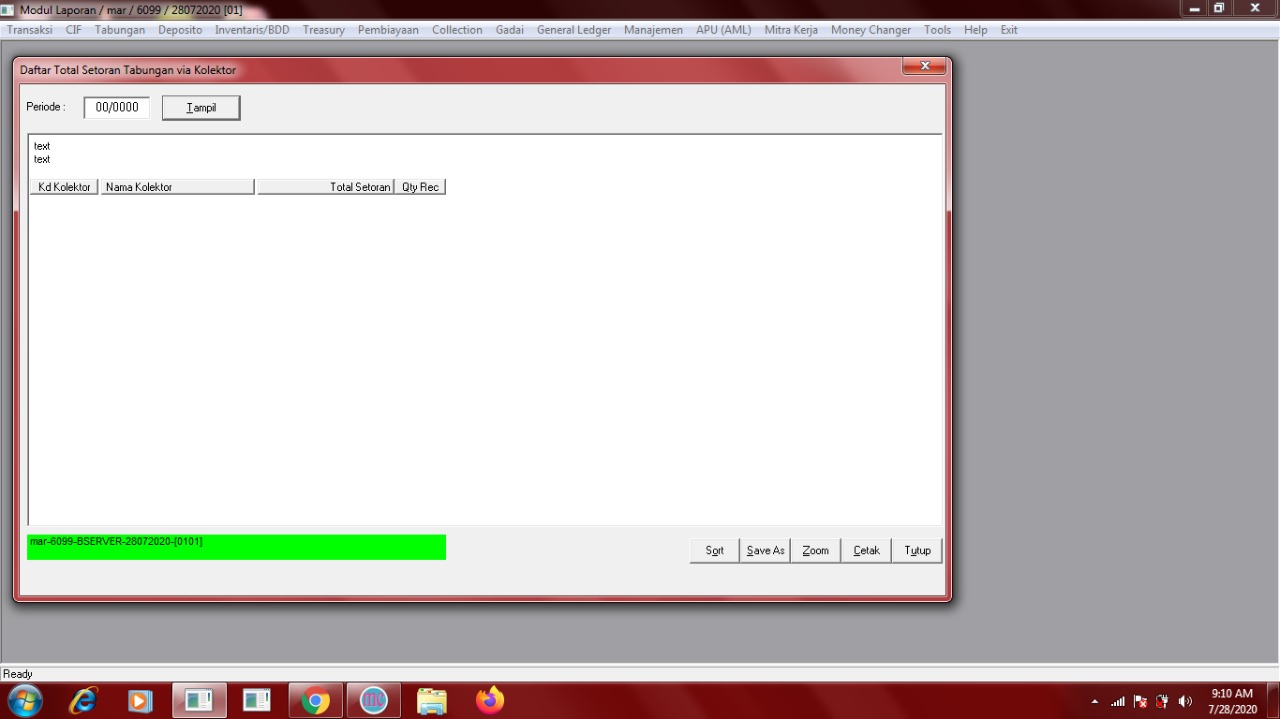 Gambar 48 Daftar Total Setoran Tabungan via Kolektor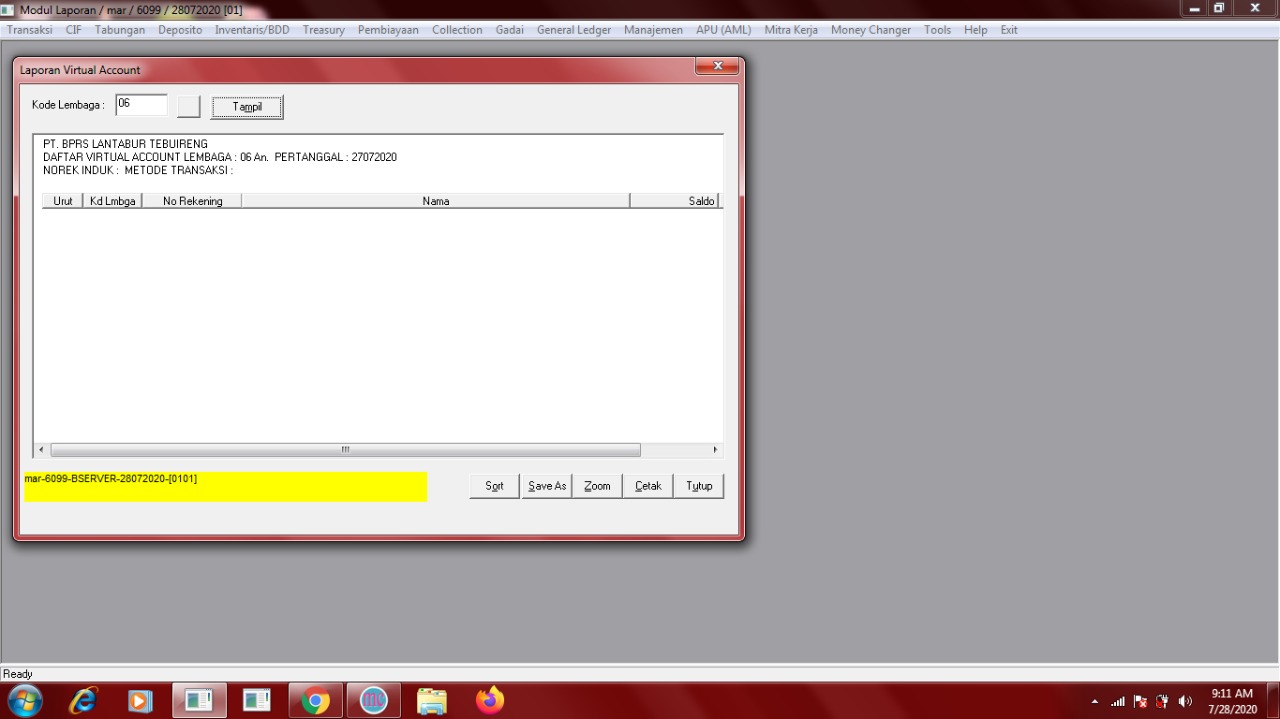 Gambar 49 Laporan Virtual Account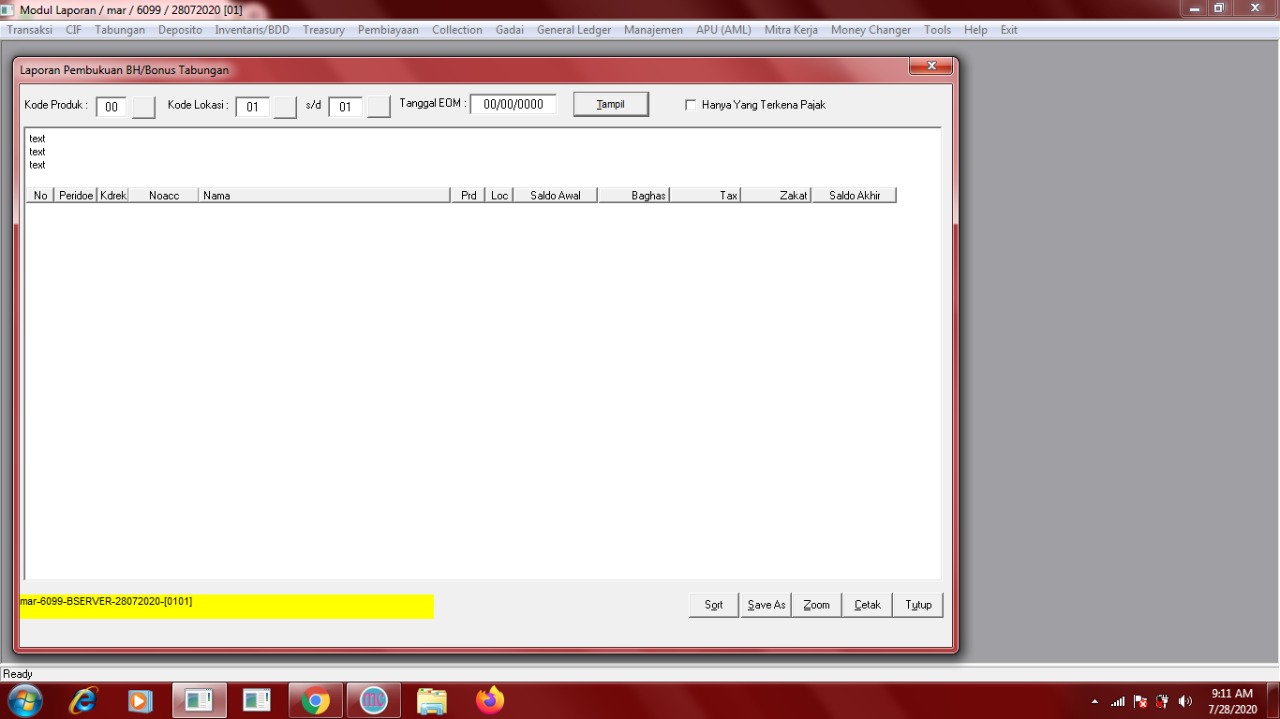 Gambar 50 Laporan Pembukuan BH/Bonus Tabungan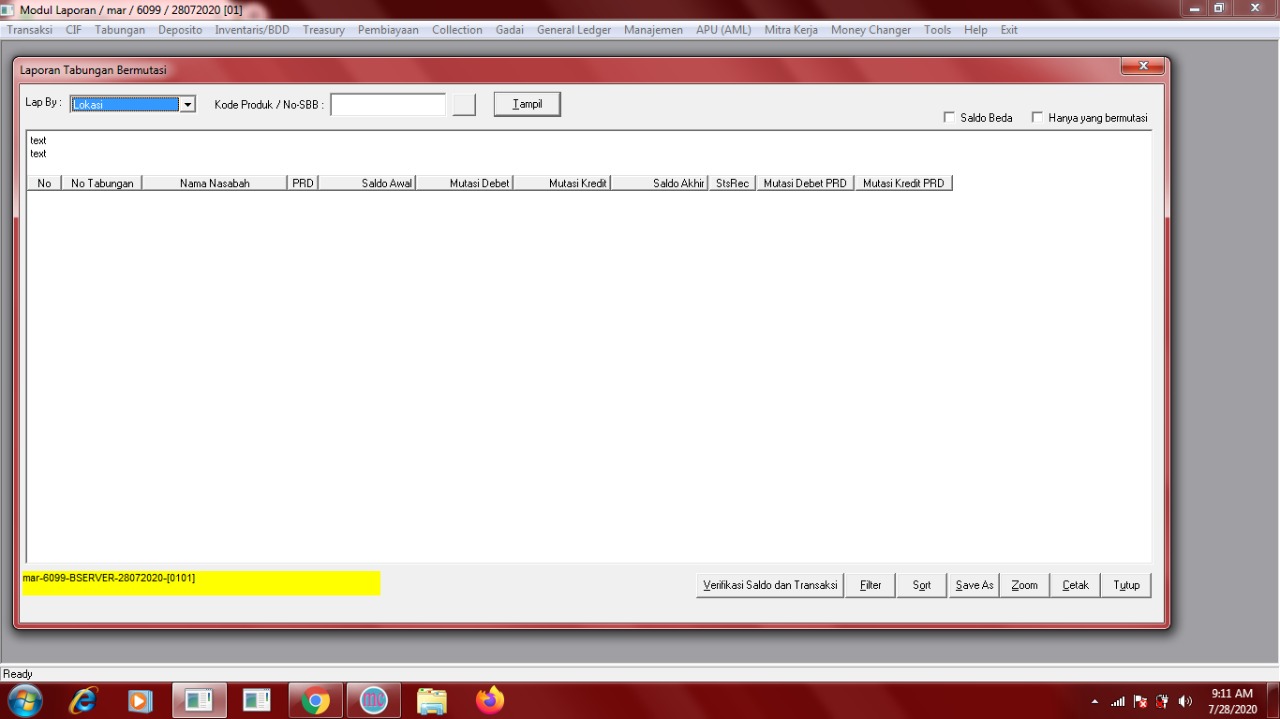 Gambar 51 Laporan Tabungan Bermutasi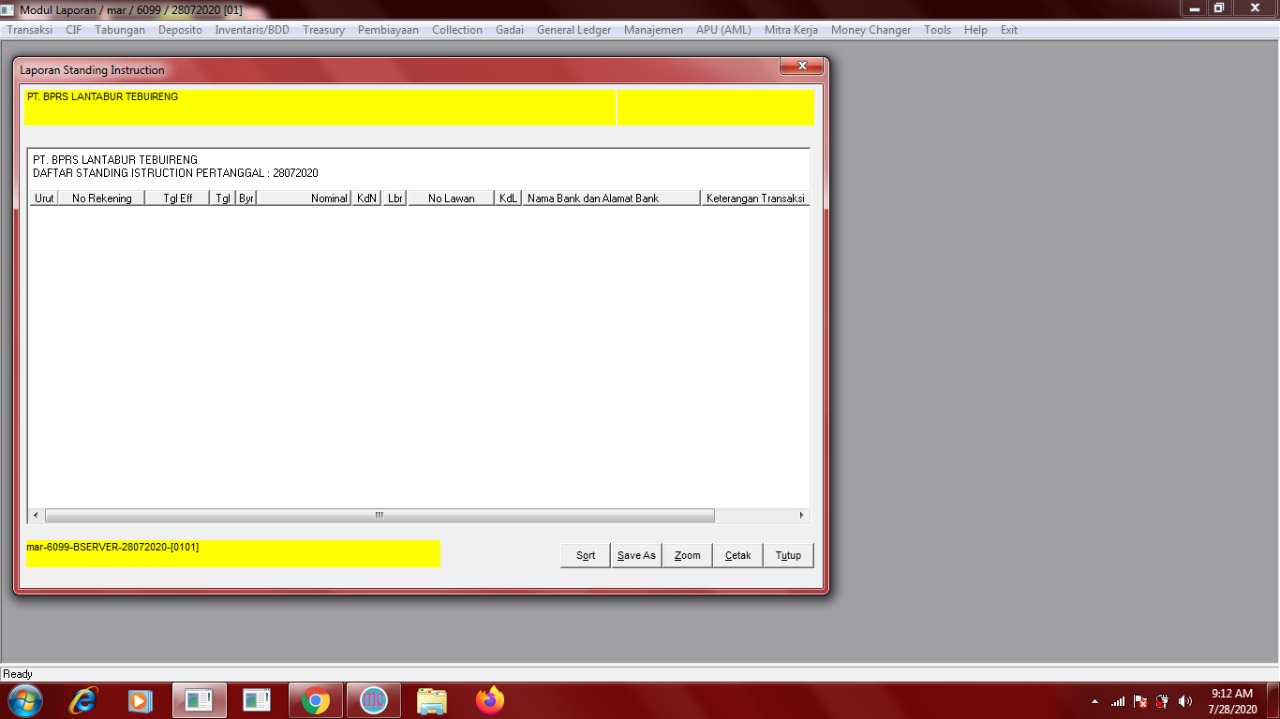 Gambar 52 Laporan Standing Instruction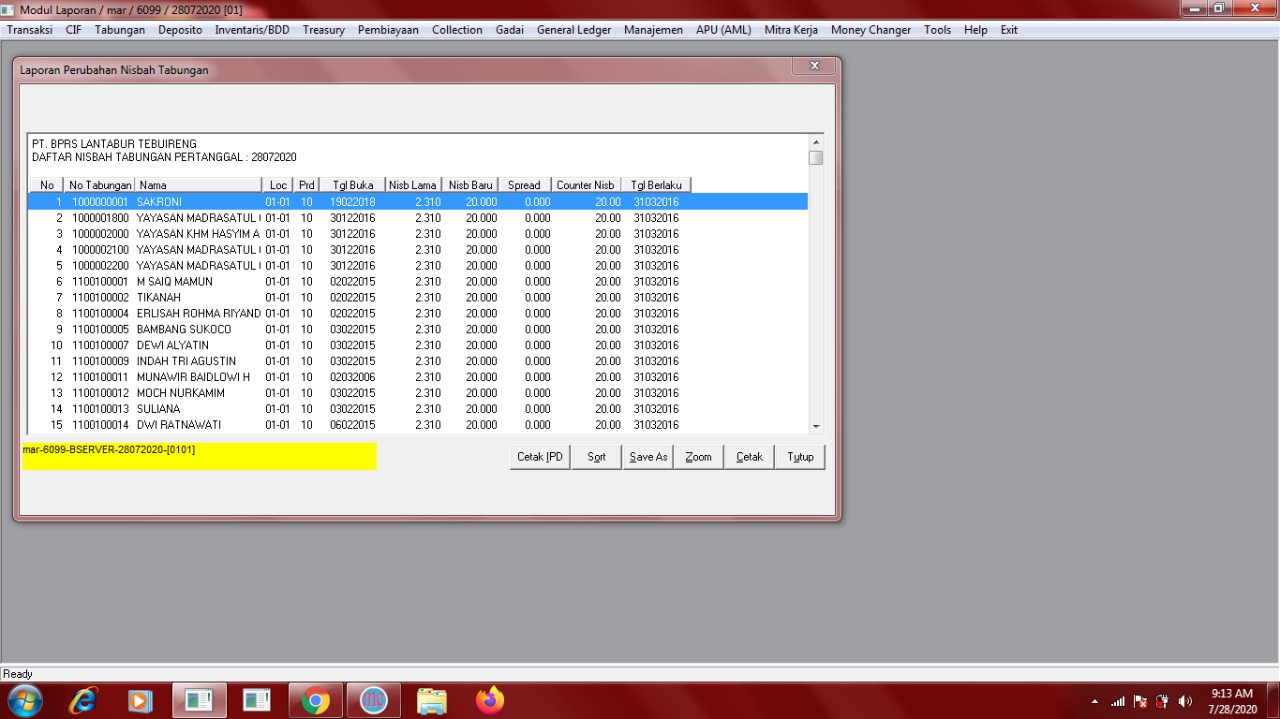 Gambar 53 Laporan Perubahan Nisbah Tabungan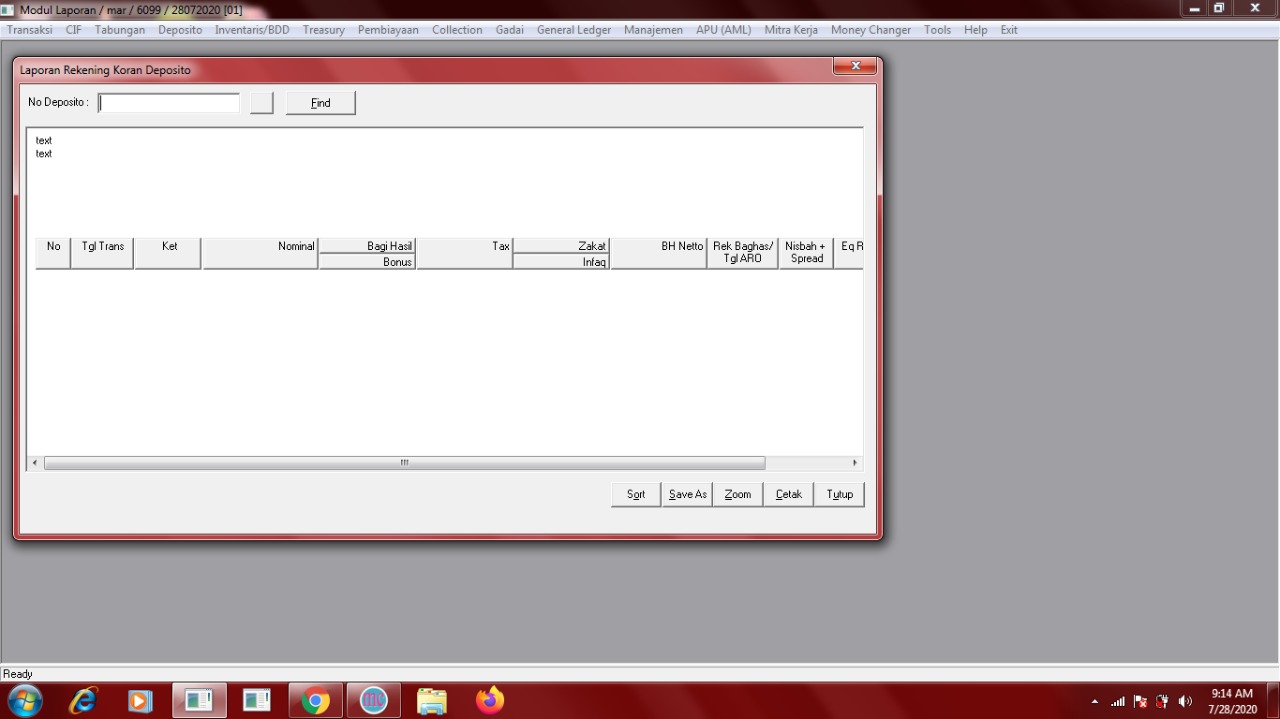 Gambar 54 Laporan Rekening Koran Deposito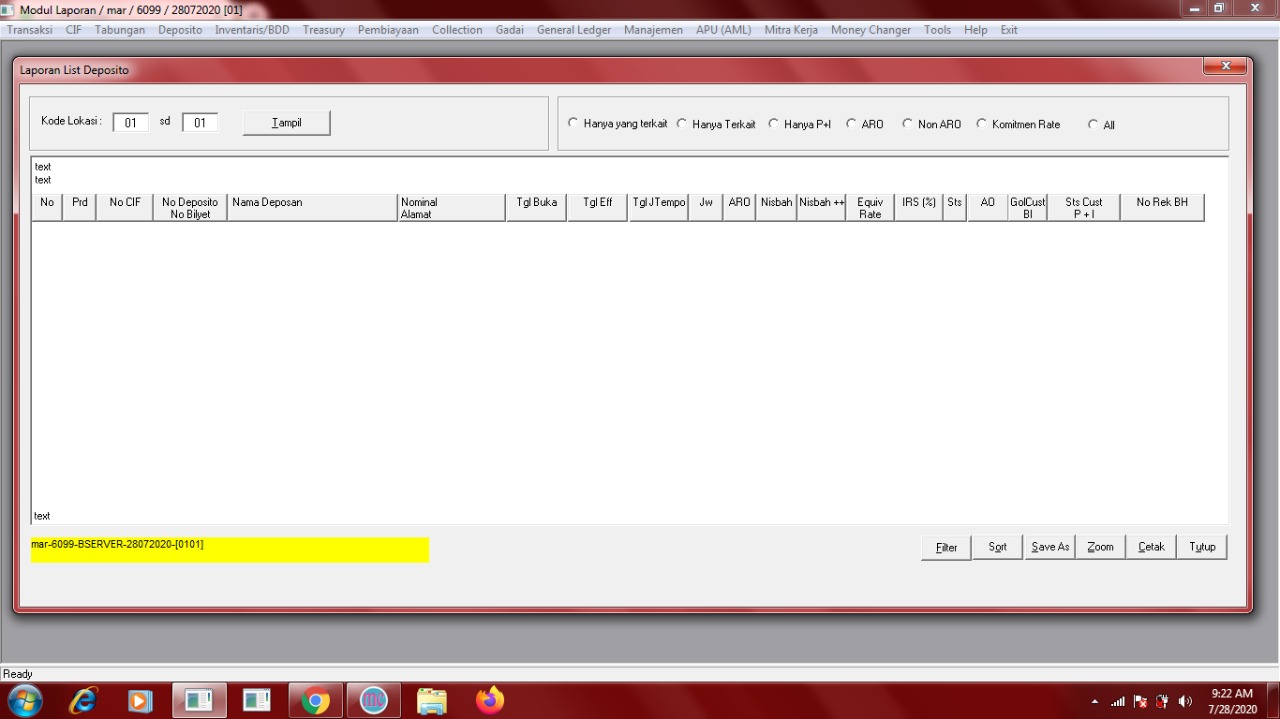 Gambar 55 Laporan List Deposito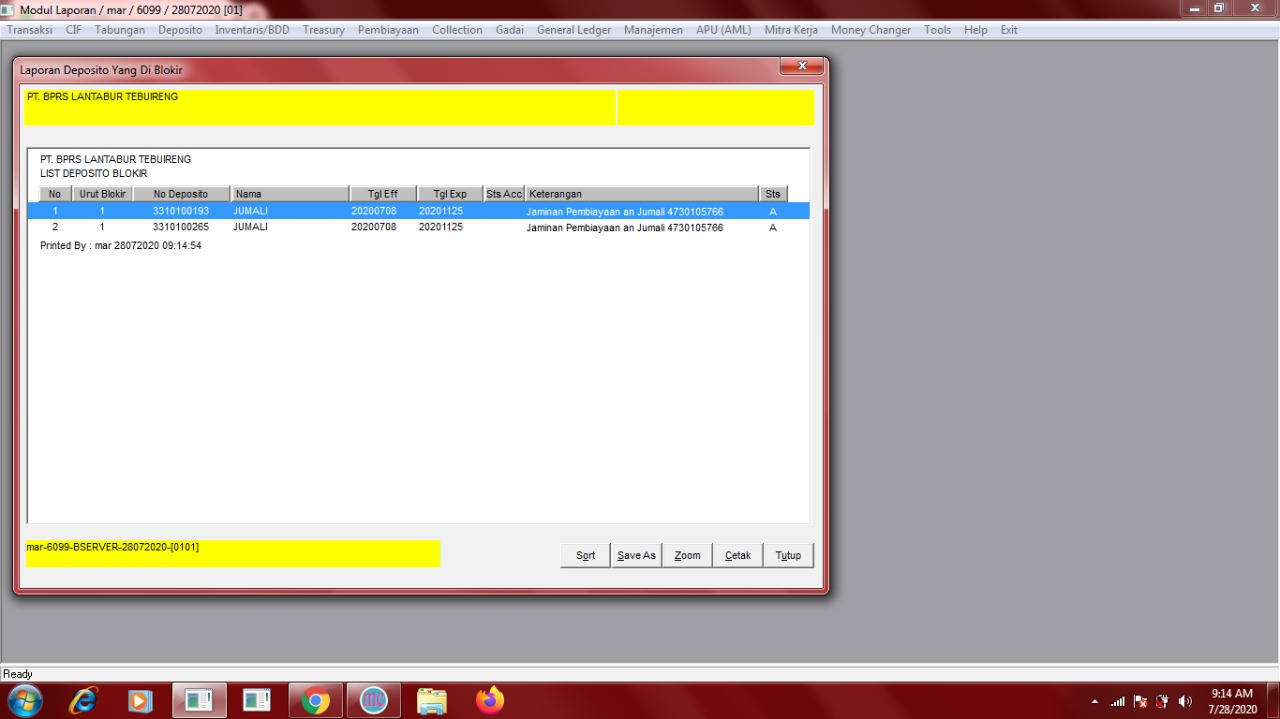 Gambar 56 Laporan Deposito yang Di Blokir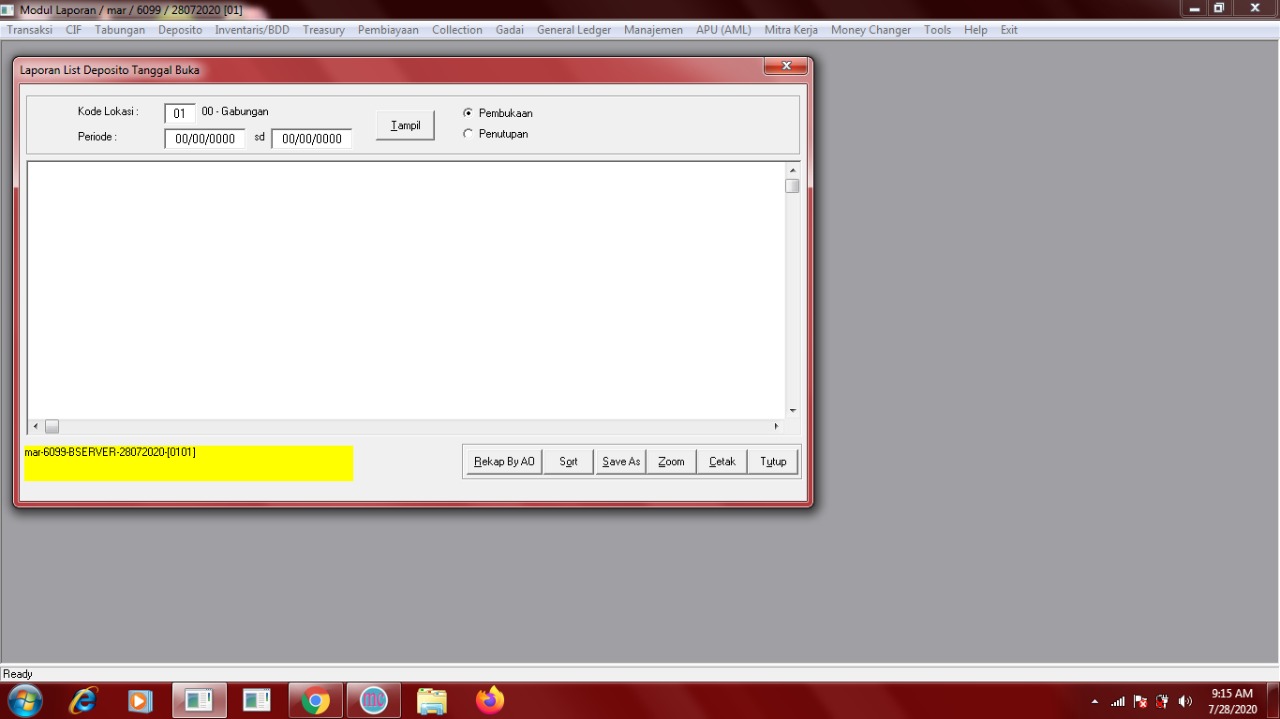 Gambar 57 Laporan List Deposito Tanggal Buka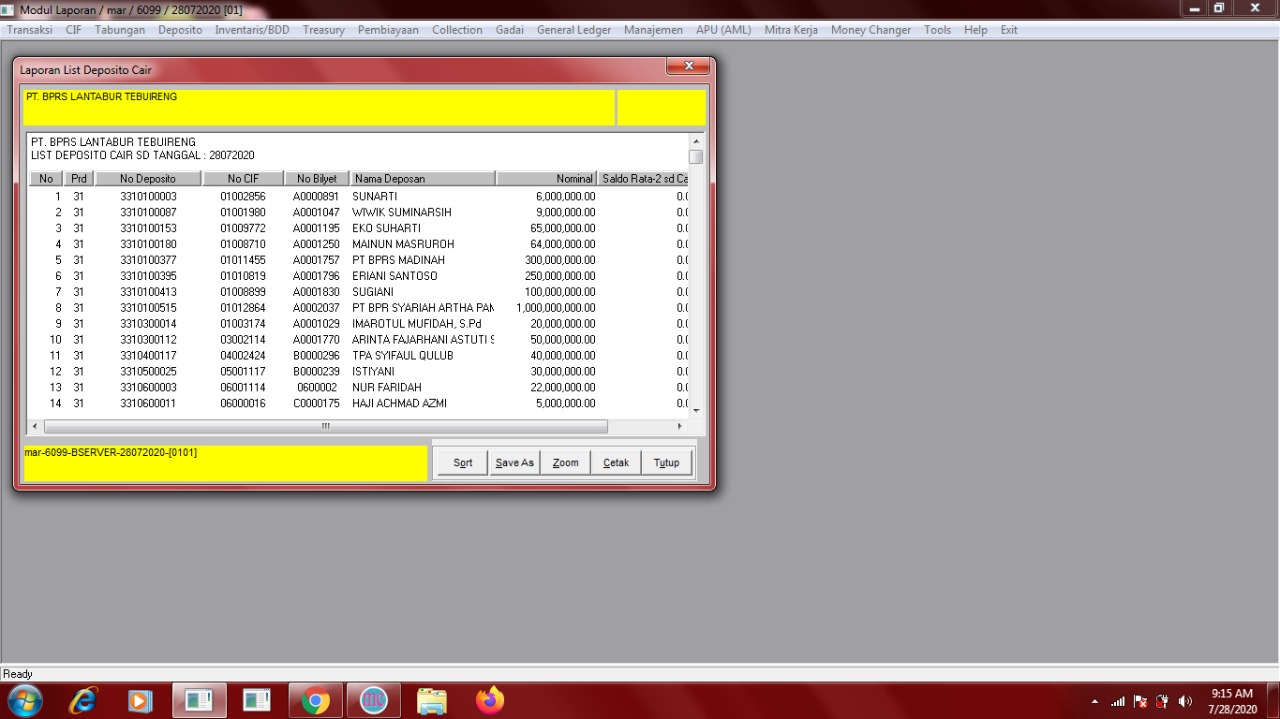 Gambar 58 Laporan List Deposito Cair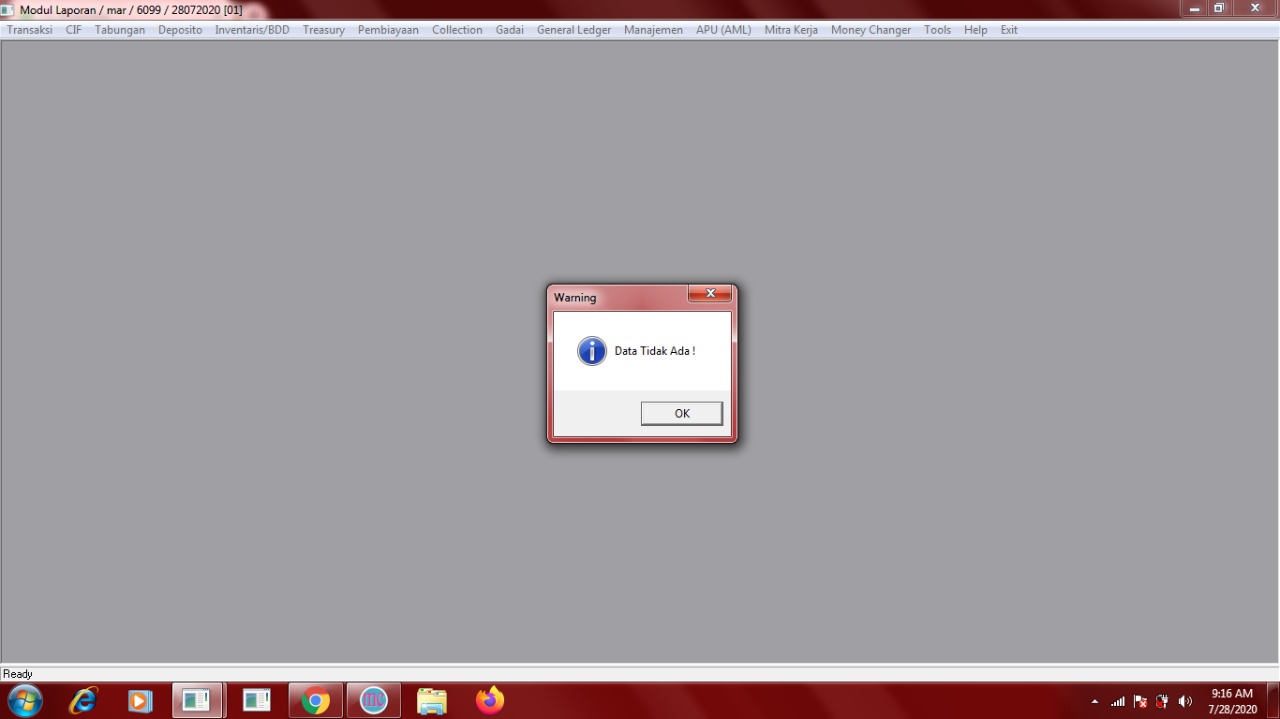 Gambar 59 Pop Up Data Tidak Ada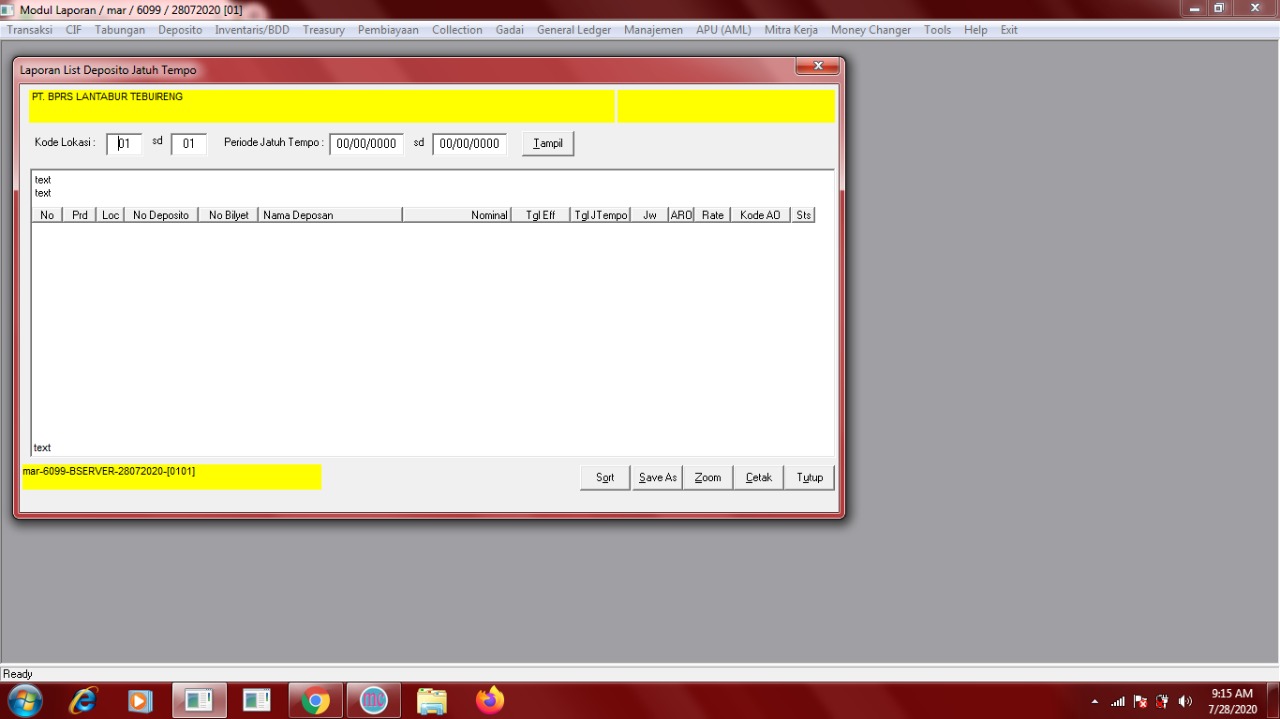 Gambar 60 Laporan List Deposito Jatuh Tempo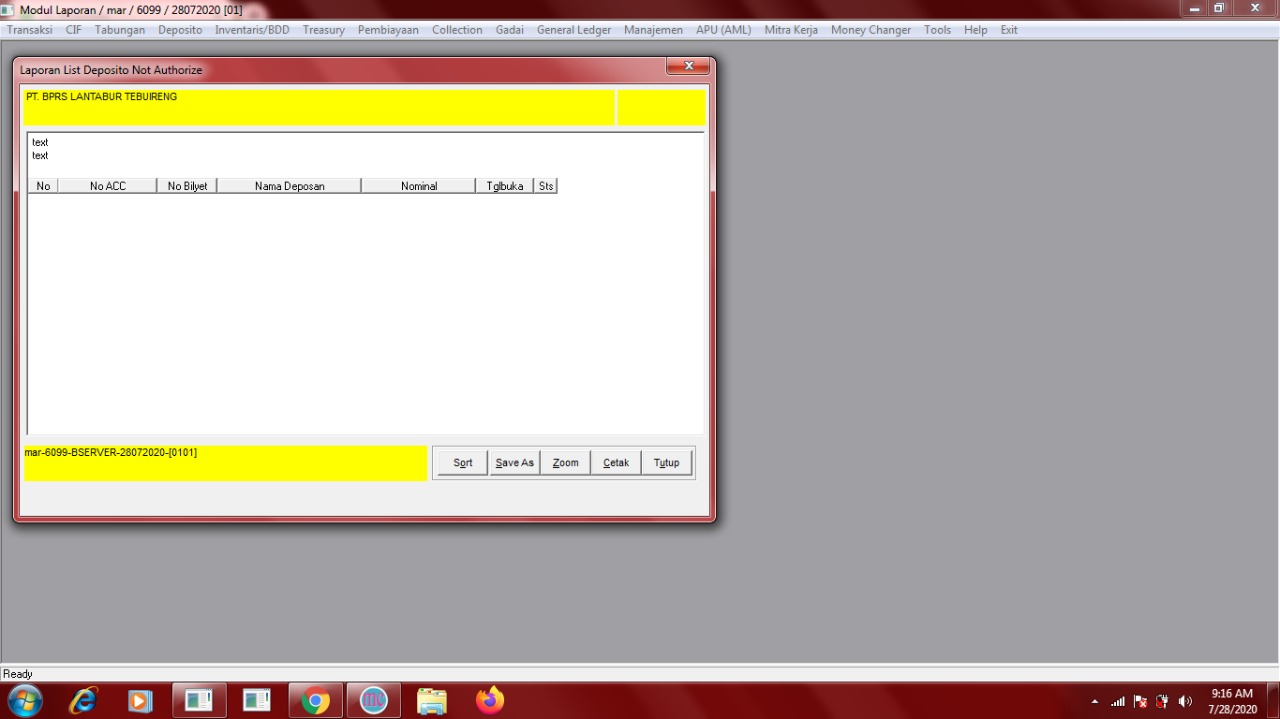 Gambar 61 Laporan List Deposito Not Authorize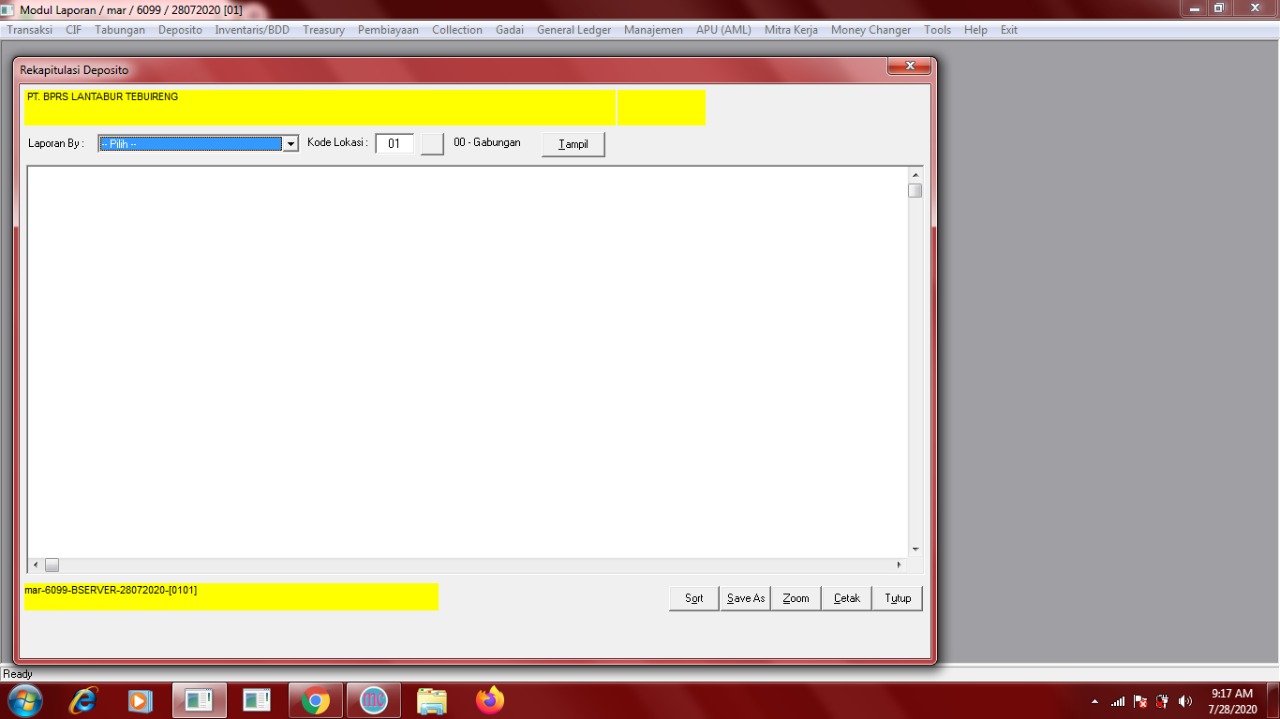 Gambar 62 Rekapitulasi Deposito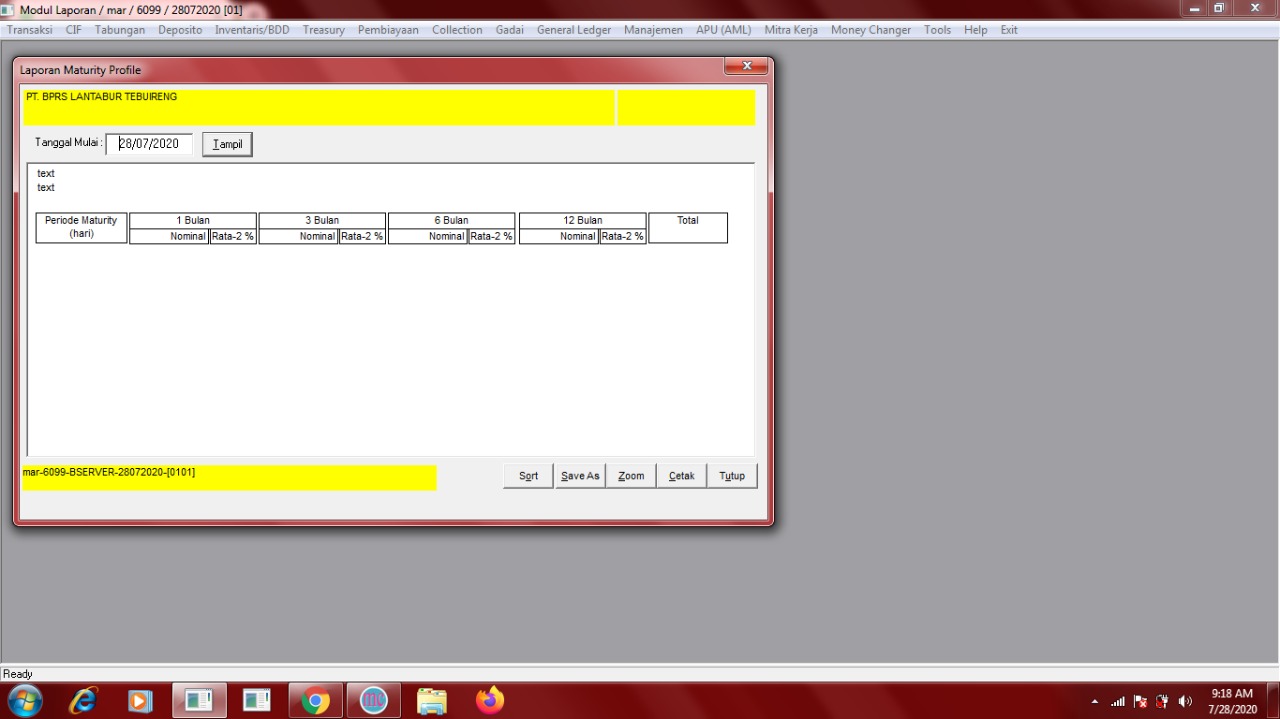 Gambar 63 Laporan Maturity Profile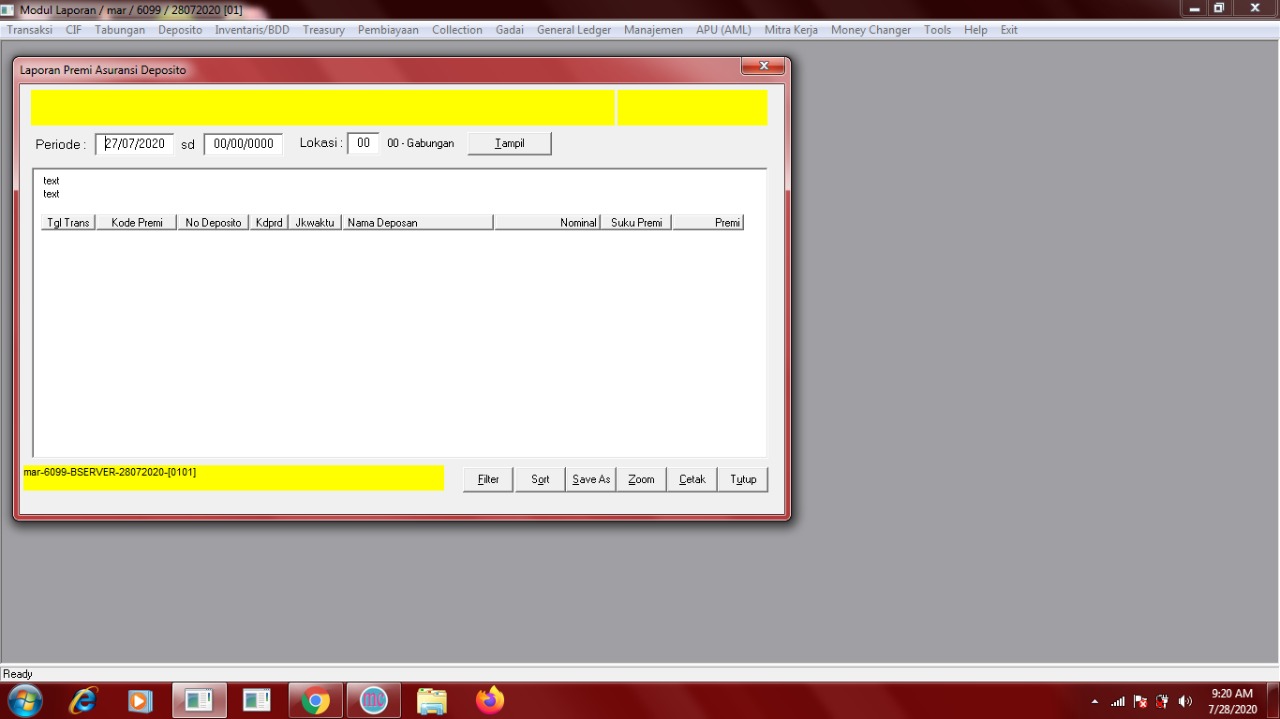 Gambar 64 Laporan Premi Asuransi Deposito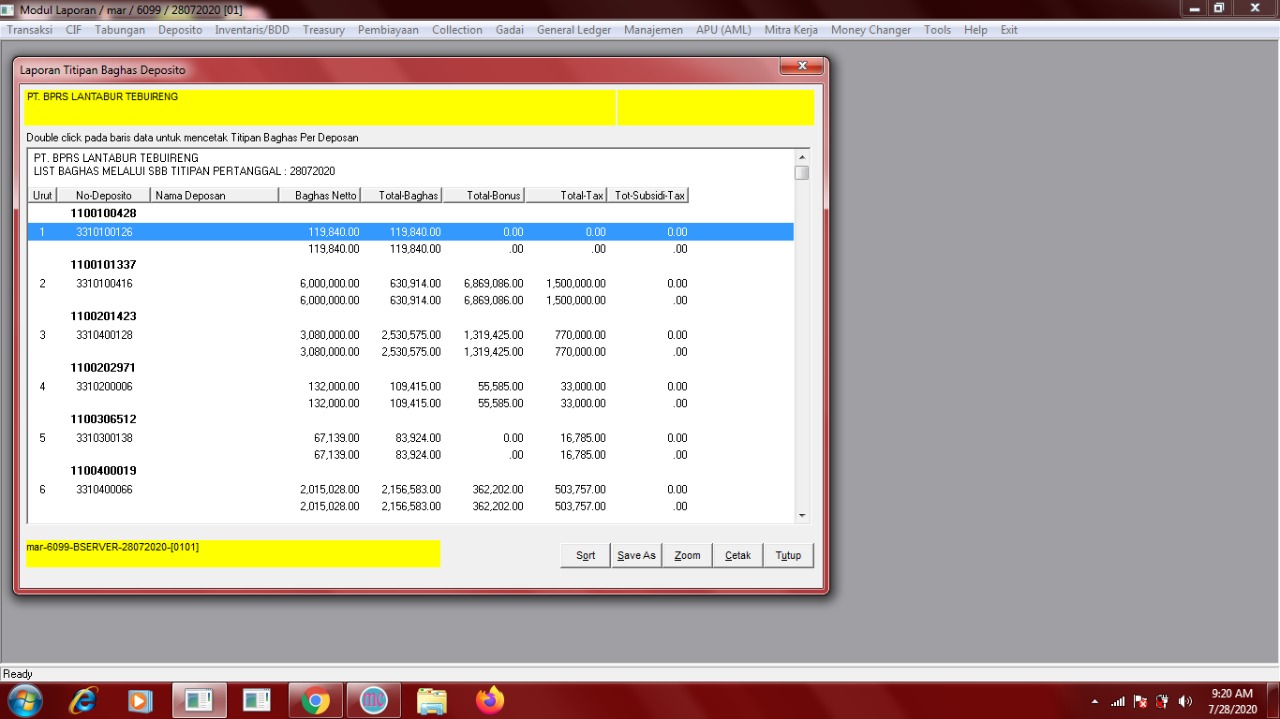 Gambar 65 Laporan Titipan Bighas Deposito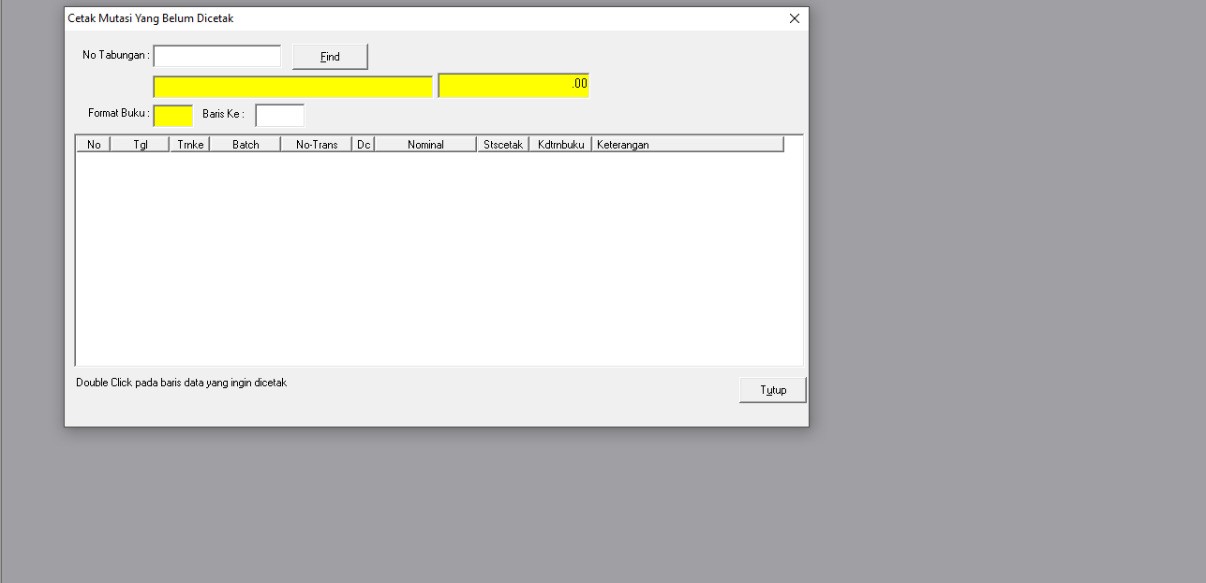 Gambar 66 Cetak Mutasi yang Belum Dicetak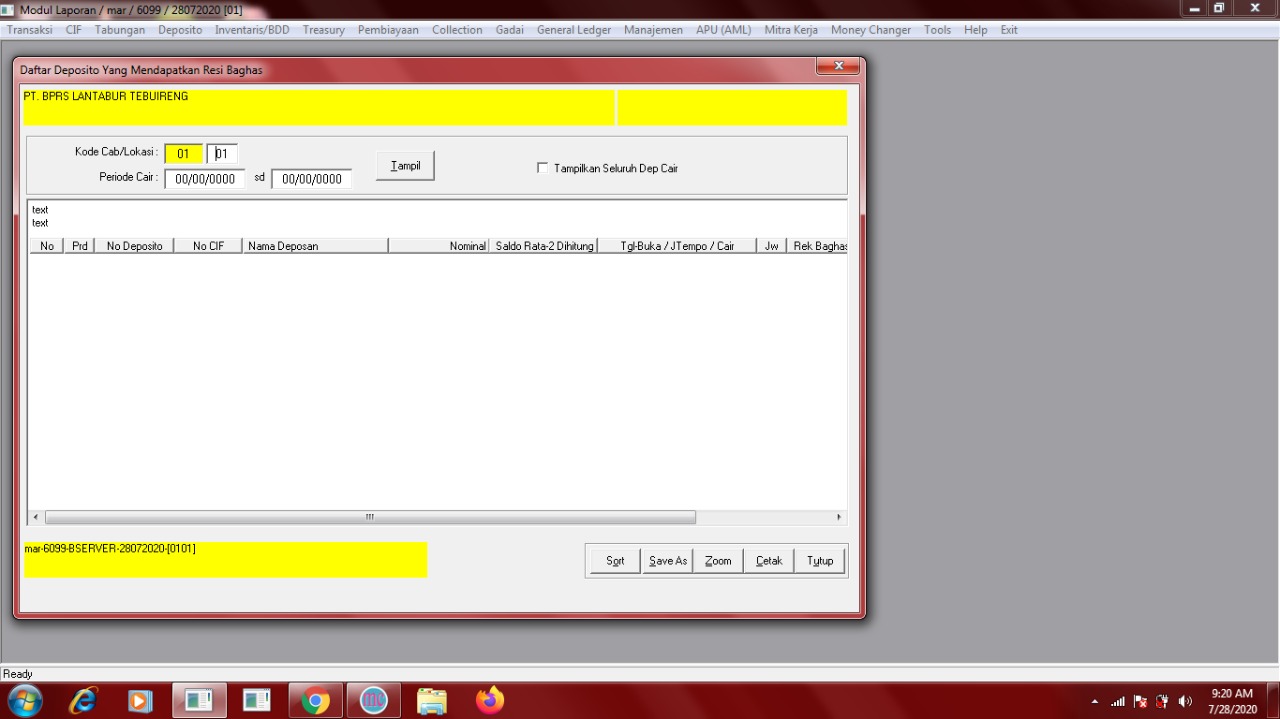 Gambar 67 Daftar Deposito yang Mendapatkan Resi Bighas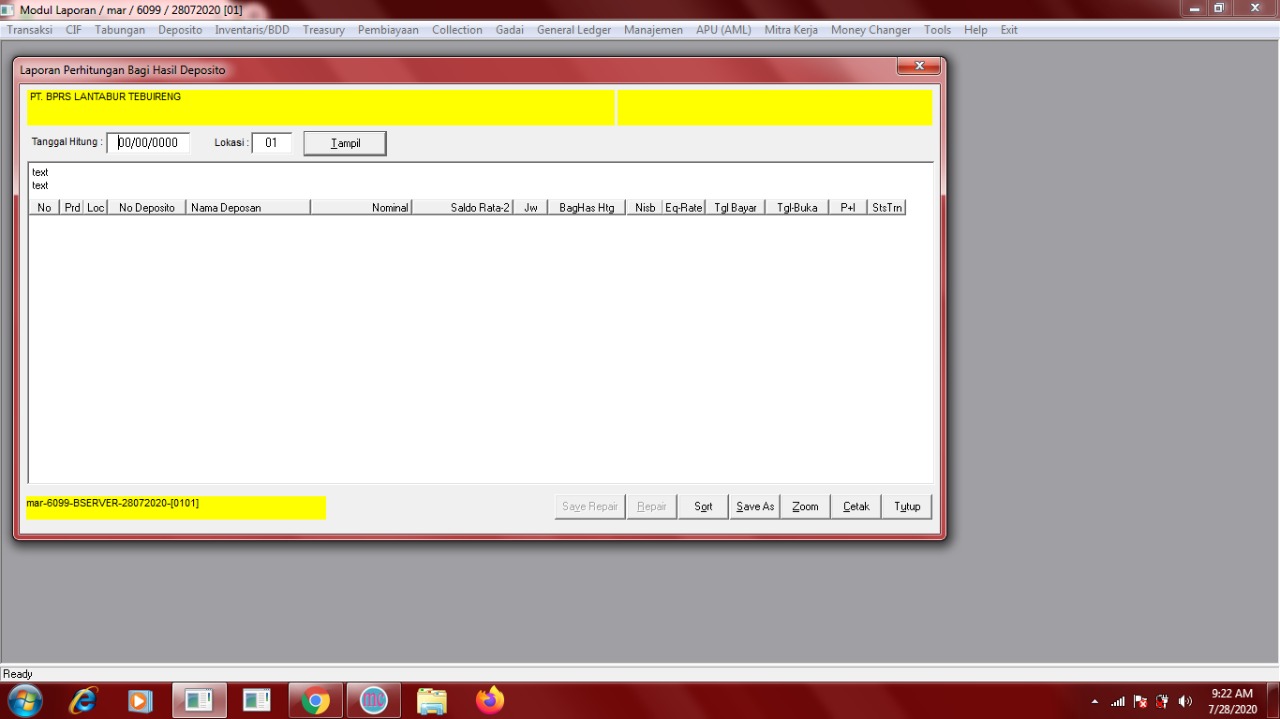 Gambar 68 Laporan Perhitungan Bagi Hasil Deposito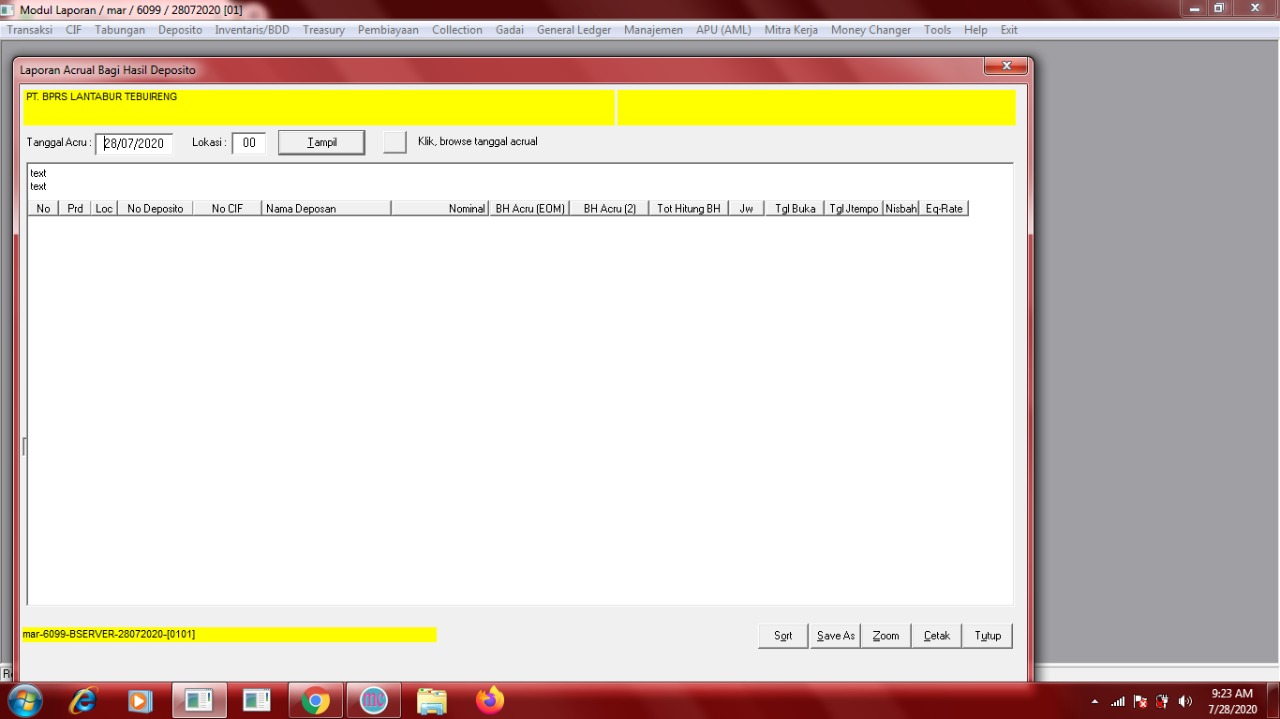 Gambar 69 Laporan Actual Bagi Hasil Deposito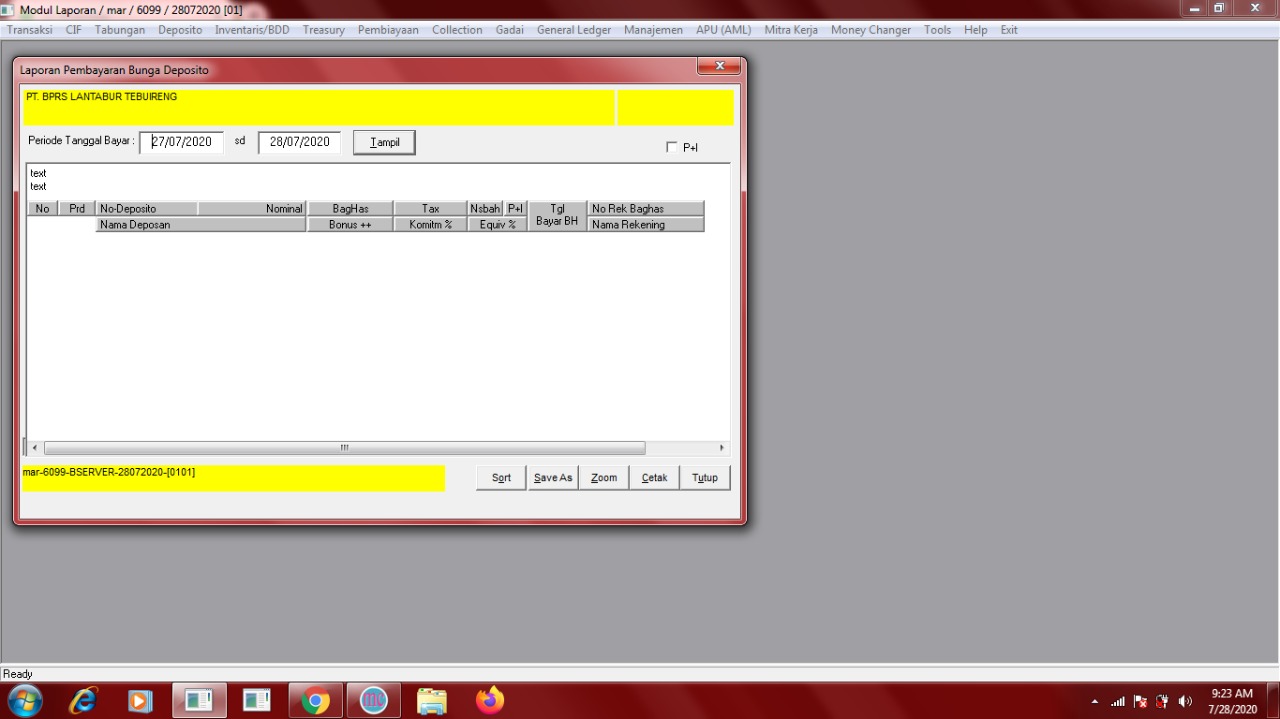 Gambar 70 Laporan Pembayaran Bunga Deposito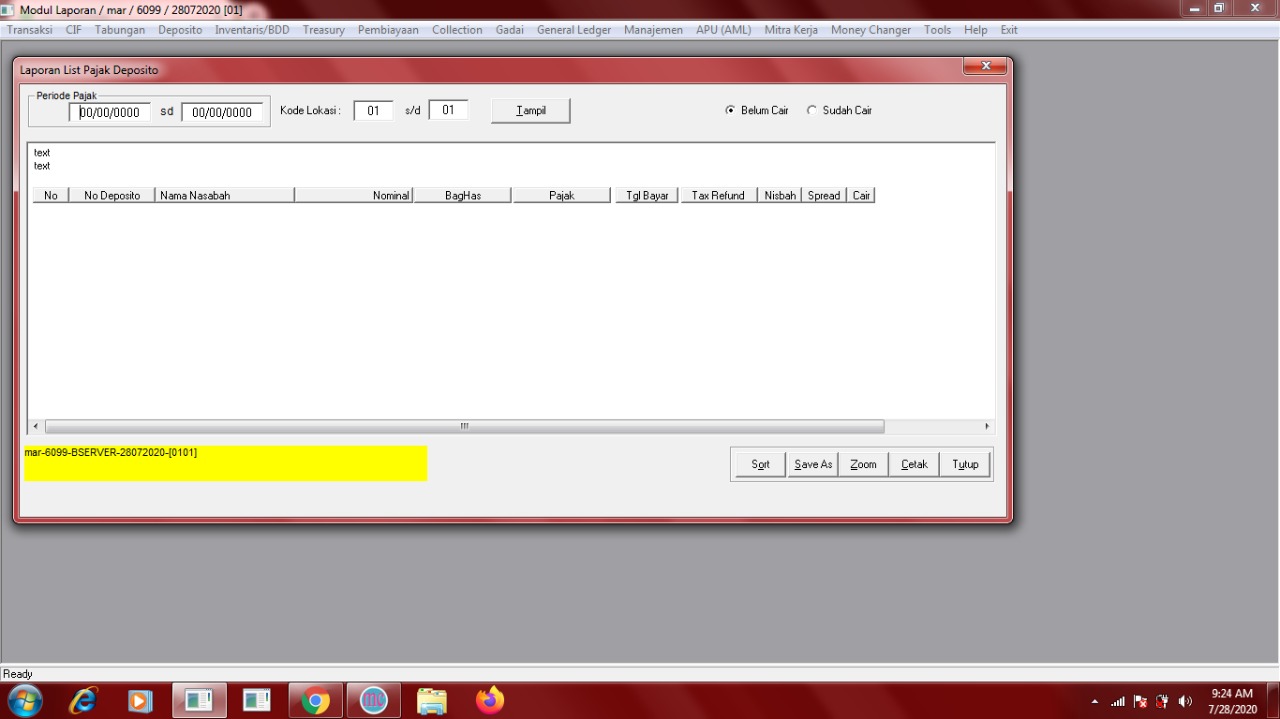 Gambar 71 Laporan List Pajak Deposito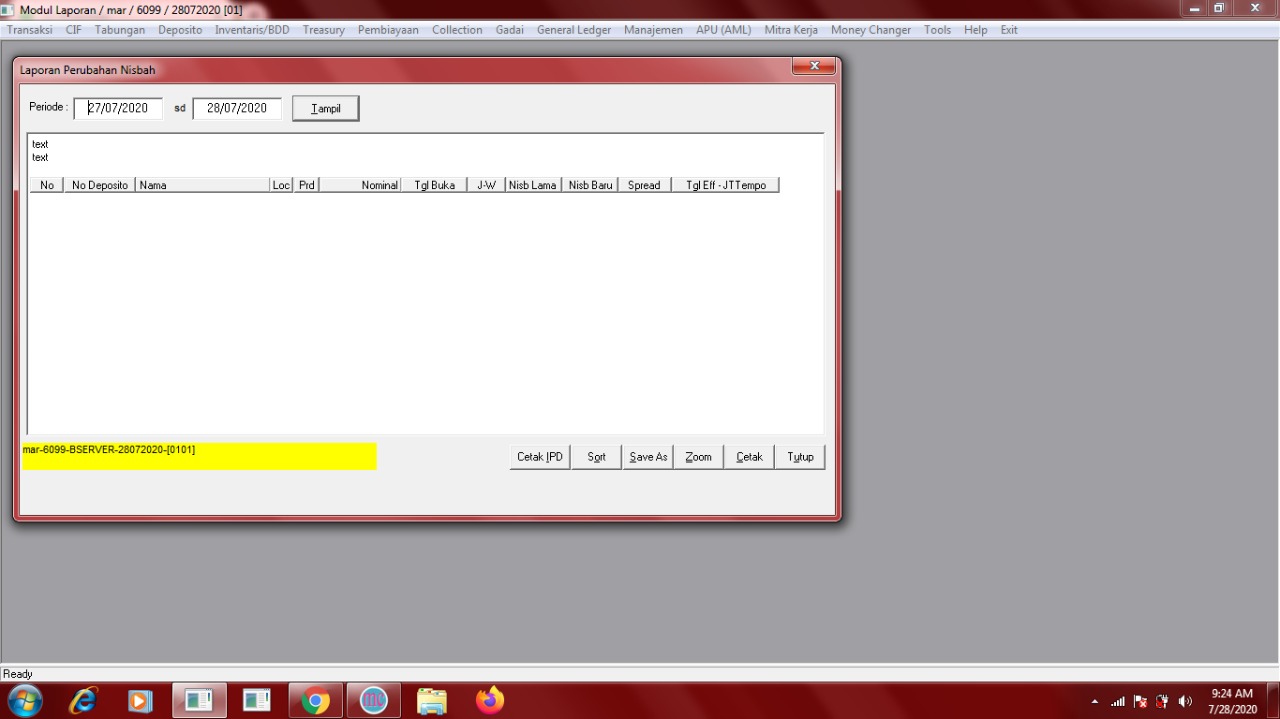 Gambar 72 Laporan Perubahan Nisabah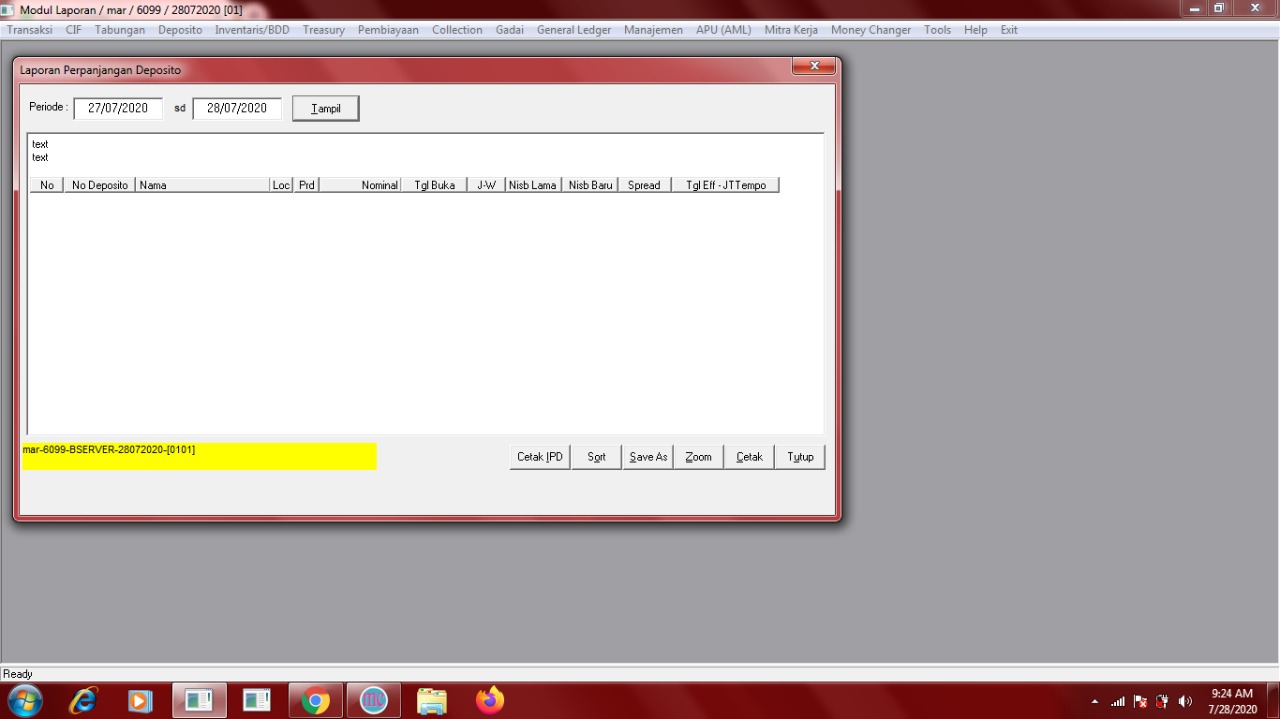 	Gambar 73 Laporan Perpanjangan Deposito	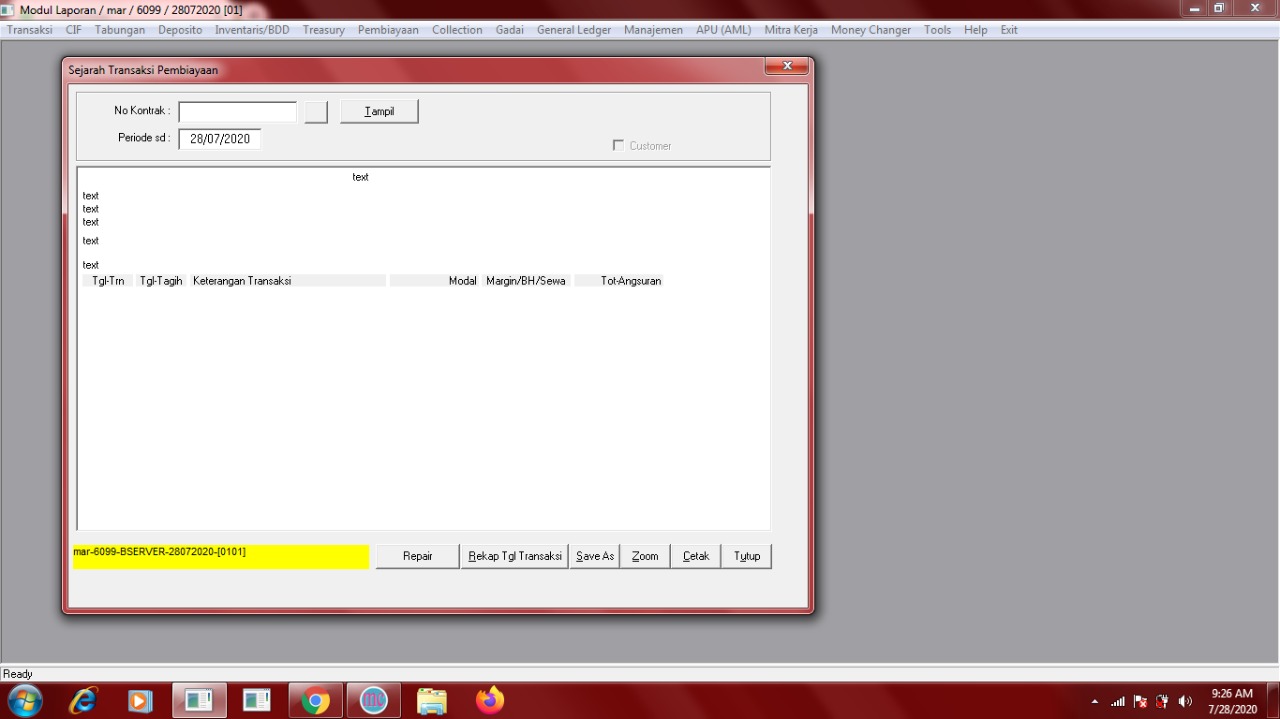 Gambar 74 Sejarah Transaksi Pembiayaan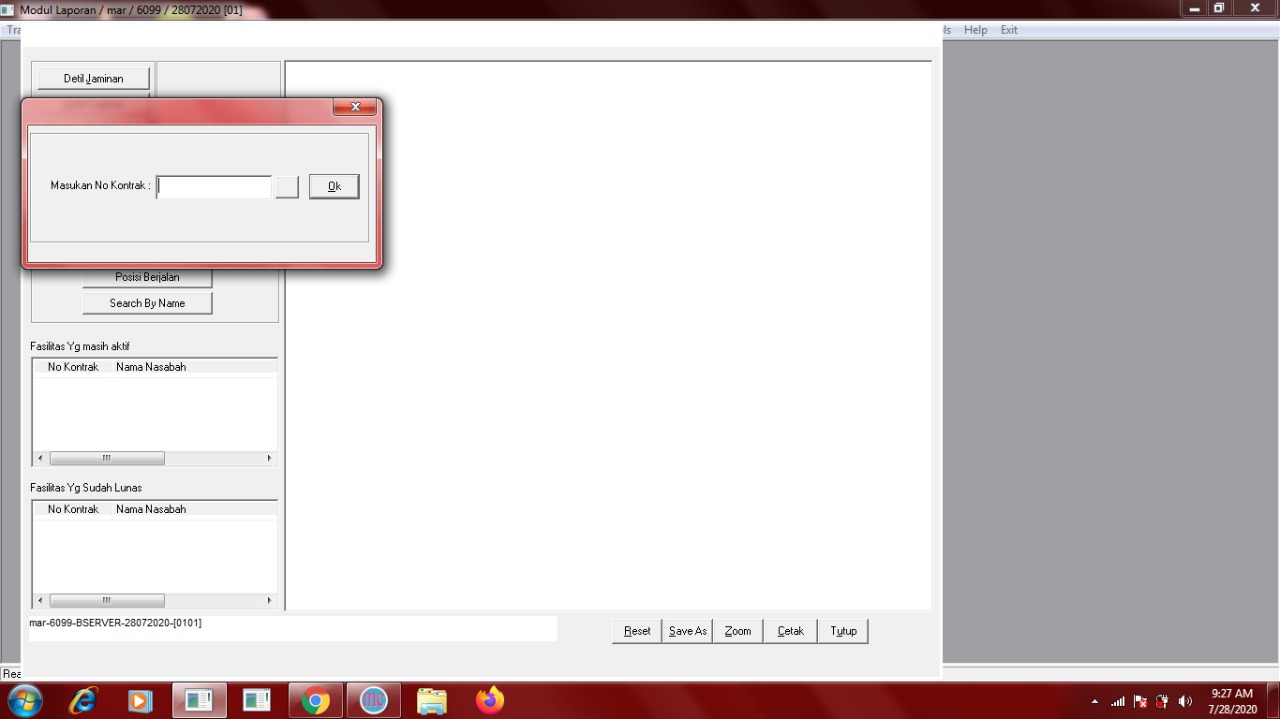 Gambar 75 Input Nomor Kontrak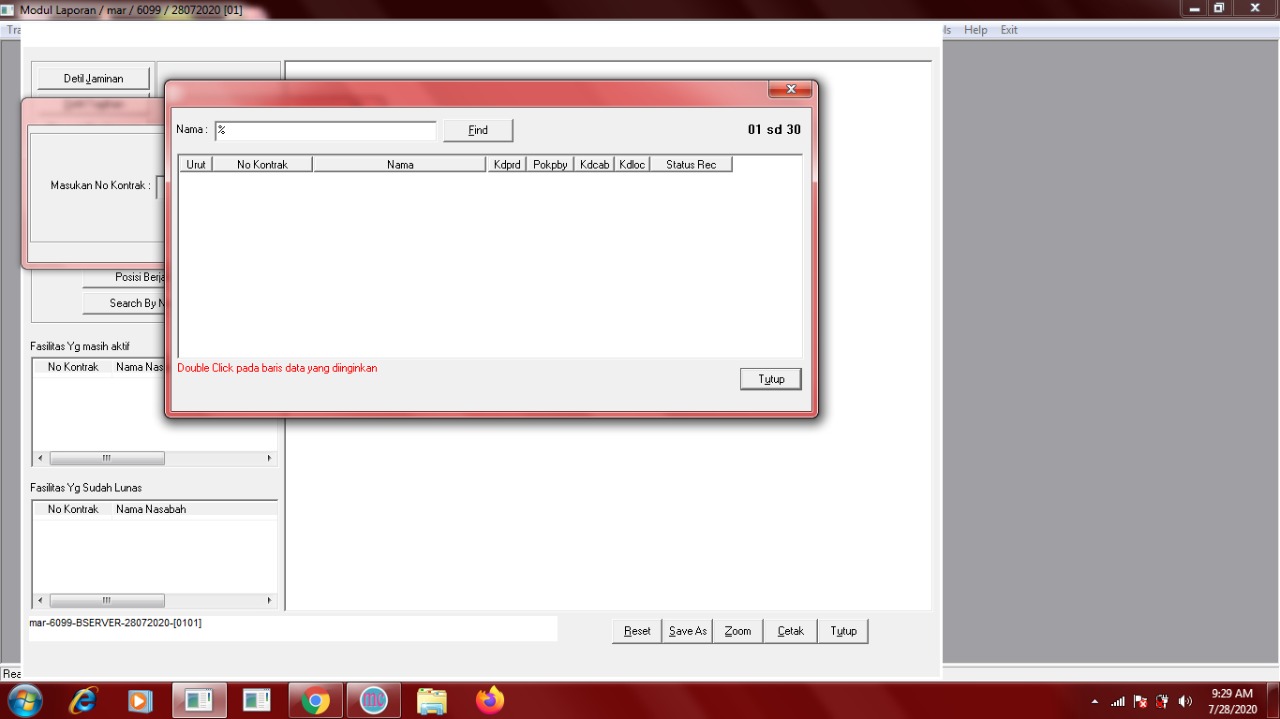 Gambar 76  Mencari Informasi Nasabah Pembiayaan dengan Nama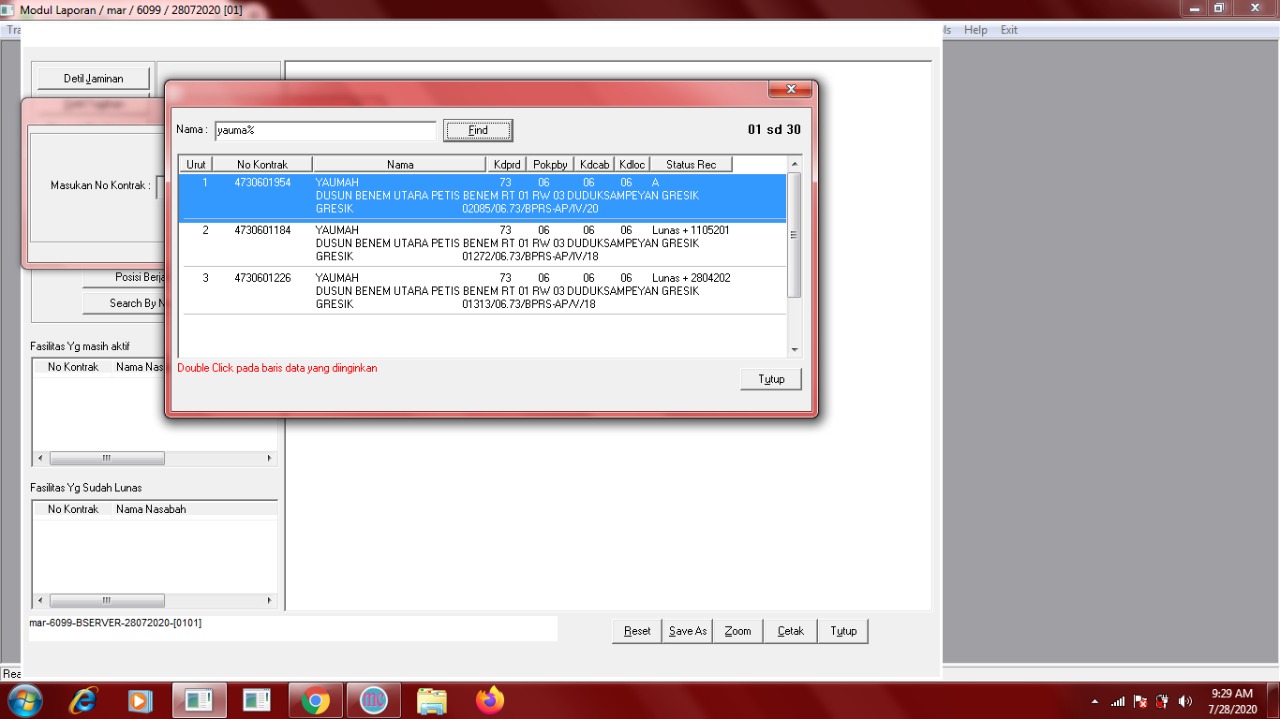 Gambar 77 Hasil Pencarian Nama Nasabah Pembiayaan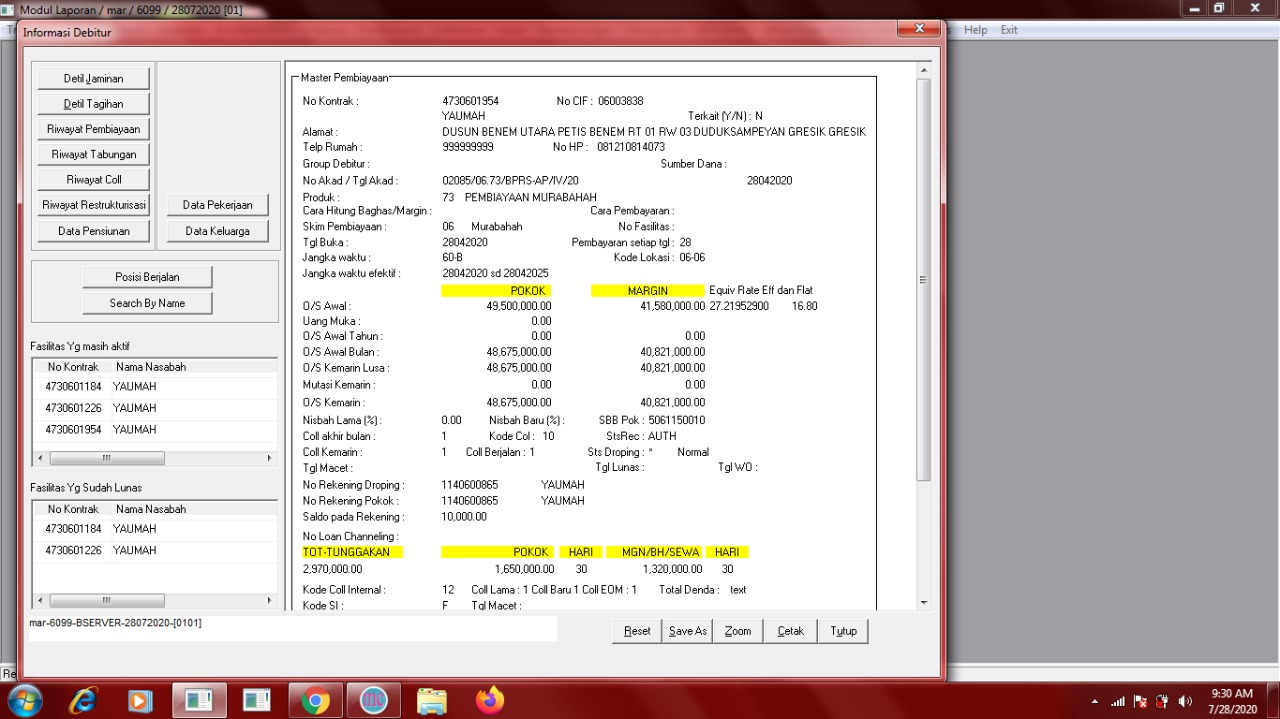 Gambar 78 Tampilan Data Nasabah Pembiayaan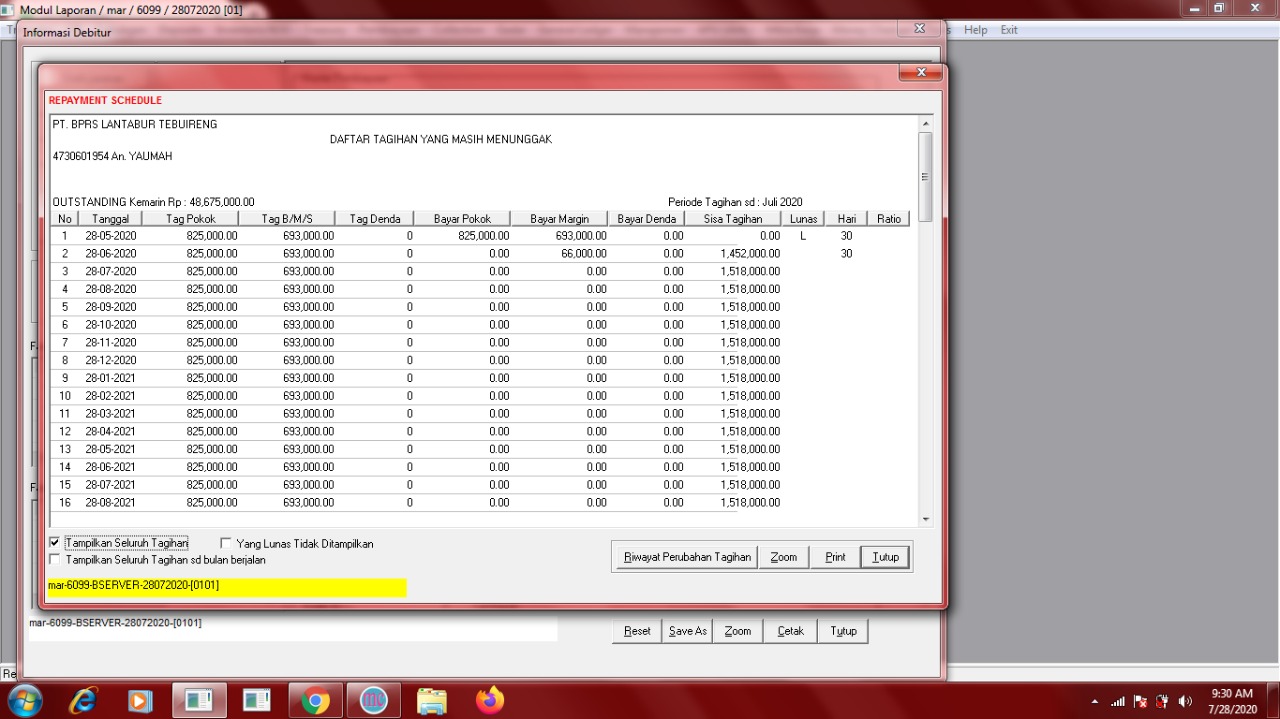 Gambar 79 Detail Tagihan Pembiayaan Nasabah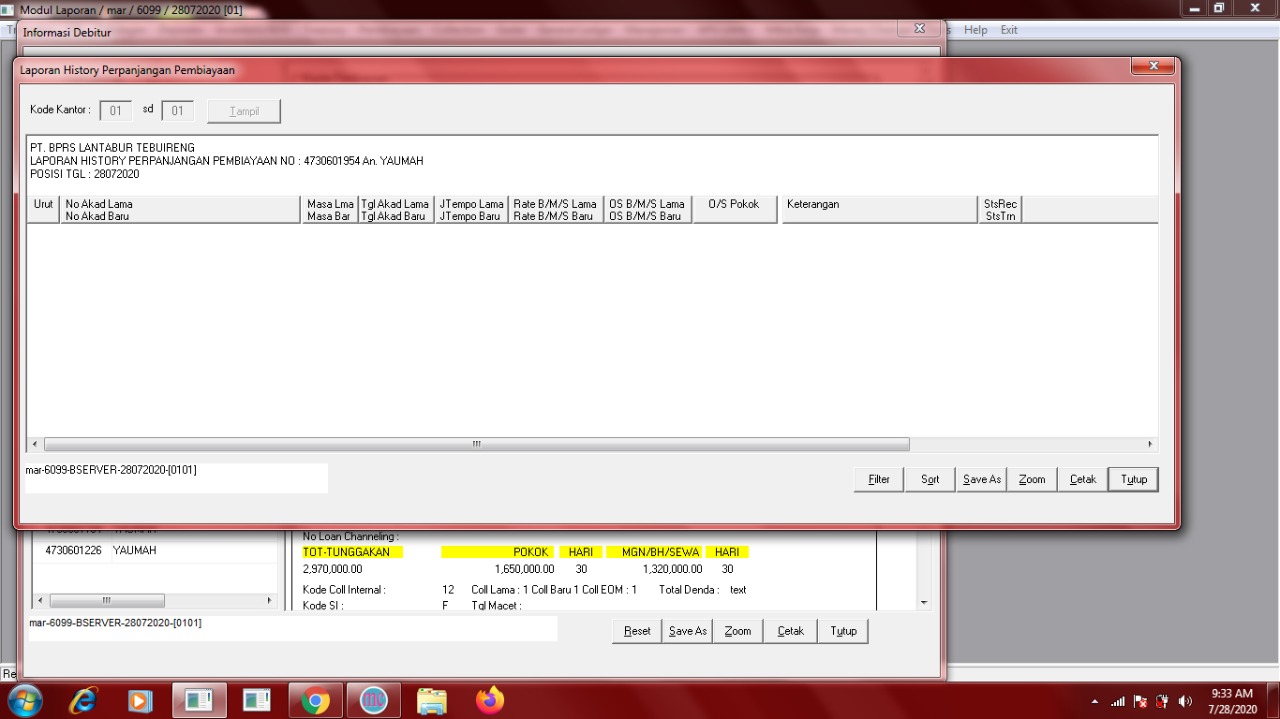 Gambar 80 Laporan Histoy Perpanjangan Pembiayaan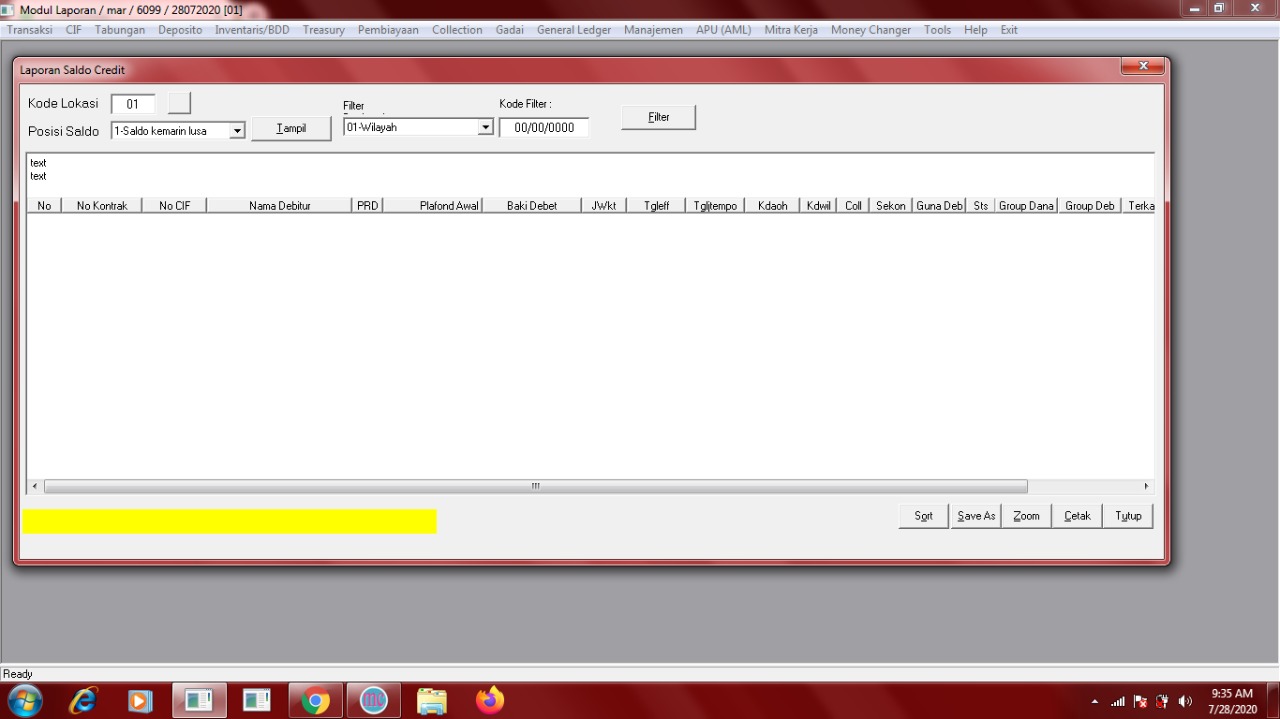 Gambar 81 Laporan Saldo Credit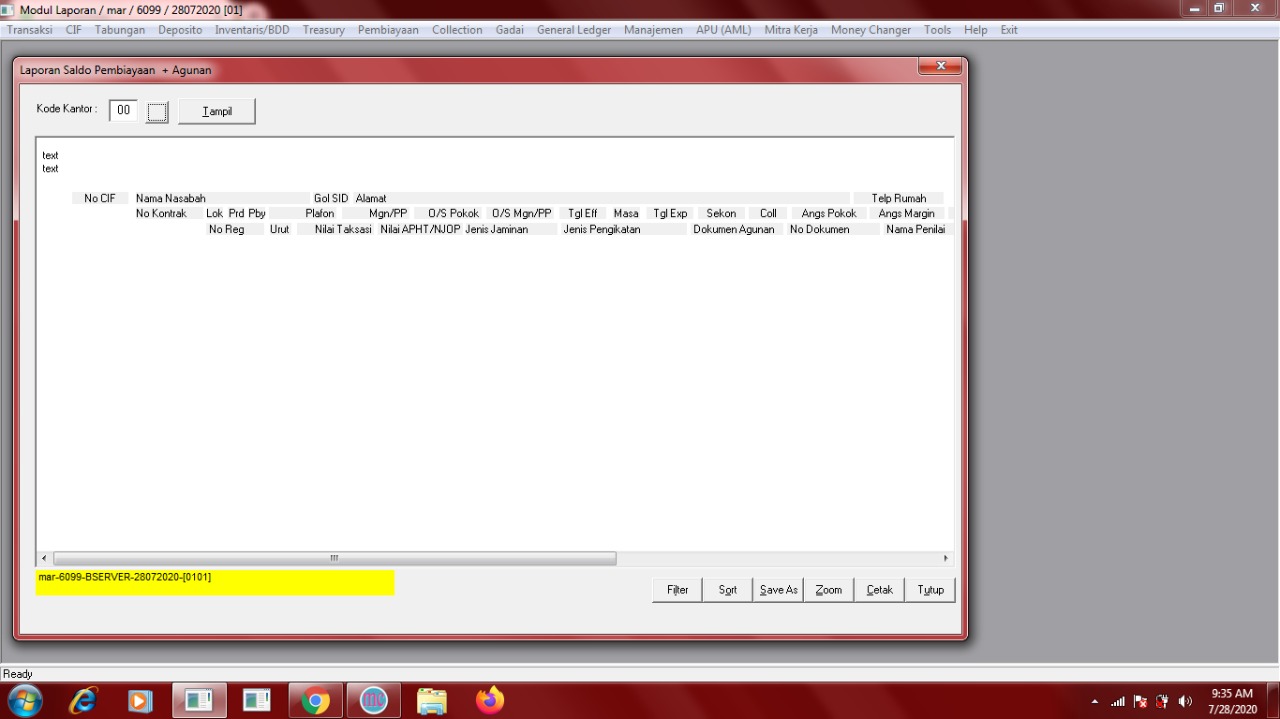 Gambar 82 Laporan Saldo Pembiayaan dan Angunan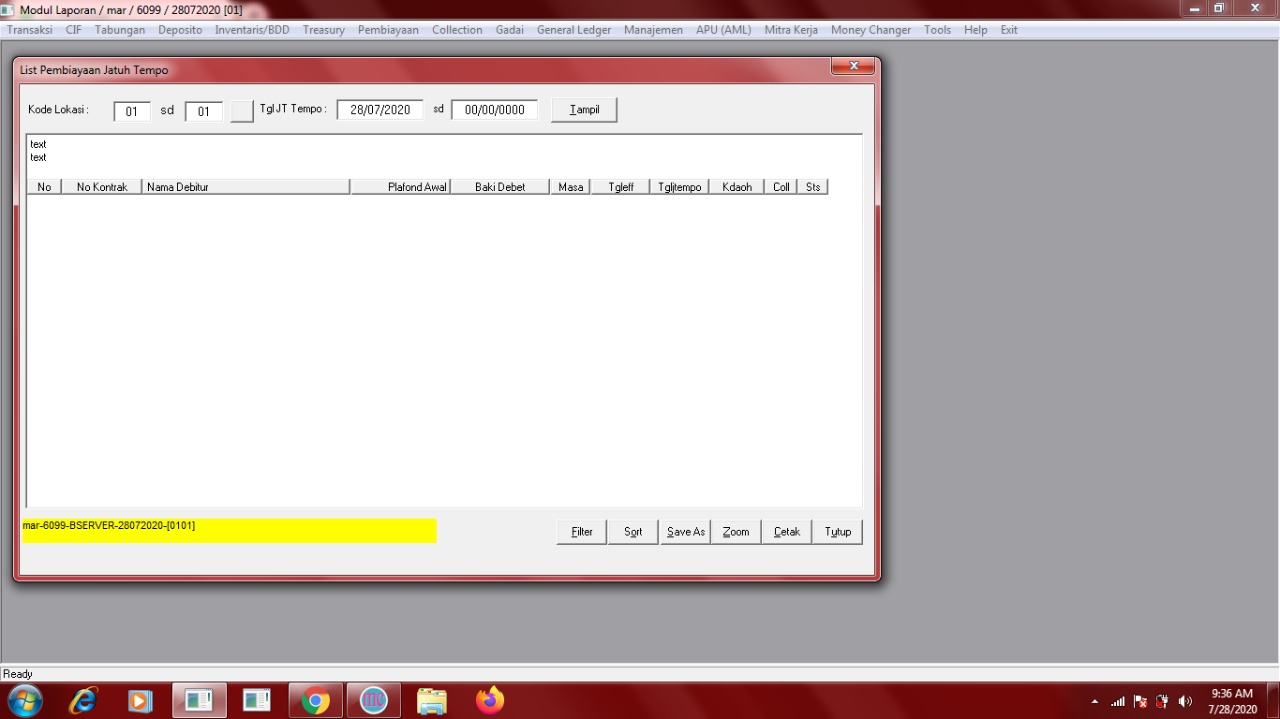 Gambar 83 Laporan Pembiayaan Jatuh Tempo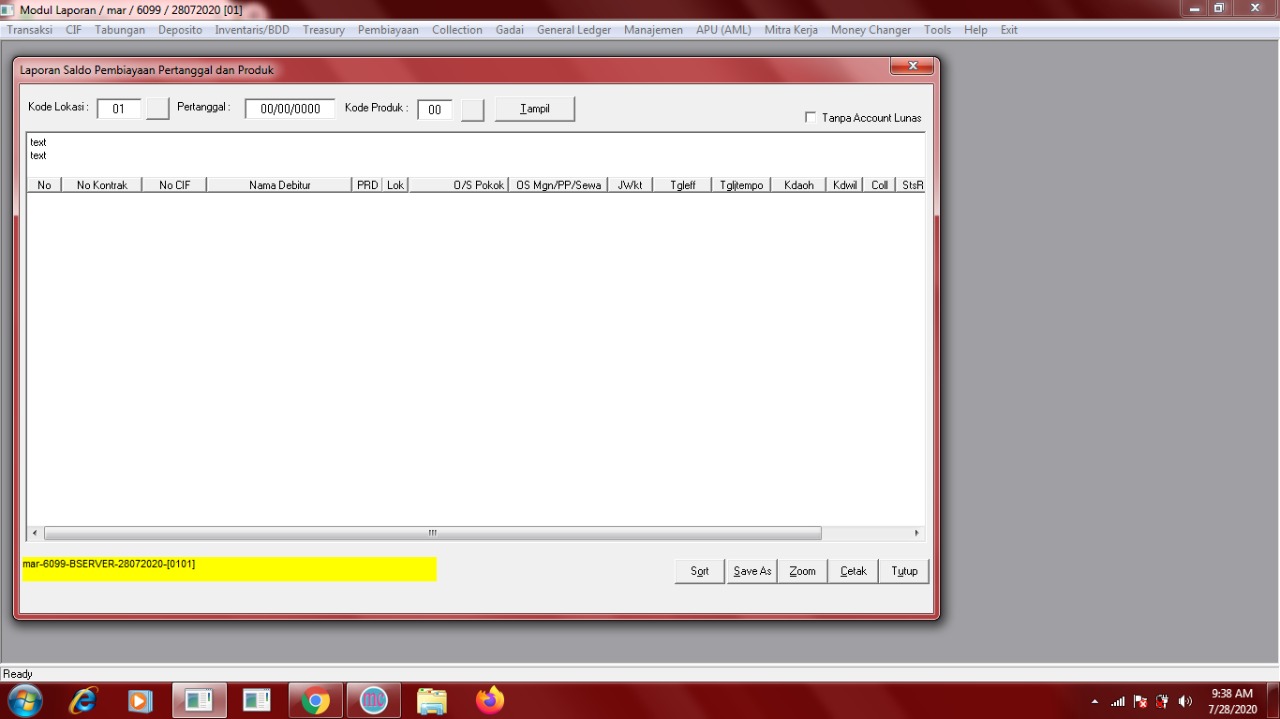 Gambar 84 Laporan Saldo Pembiayaan Pertanggal dan Produk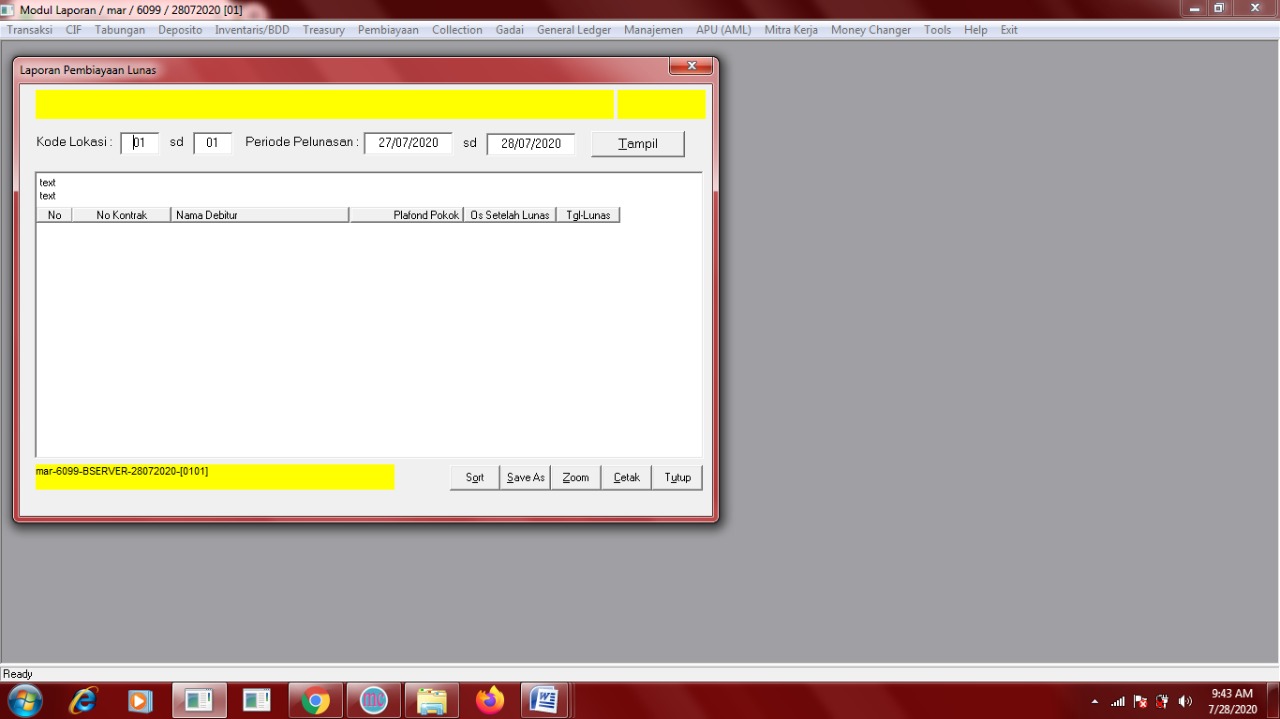 Gambar 85 Lapoan Pembiayaan Lunas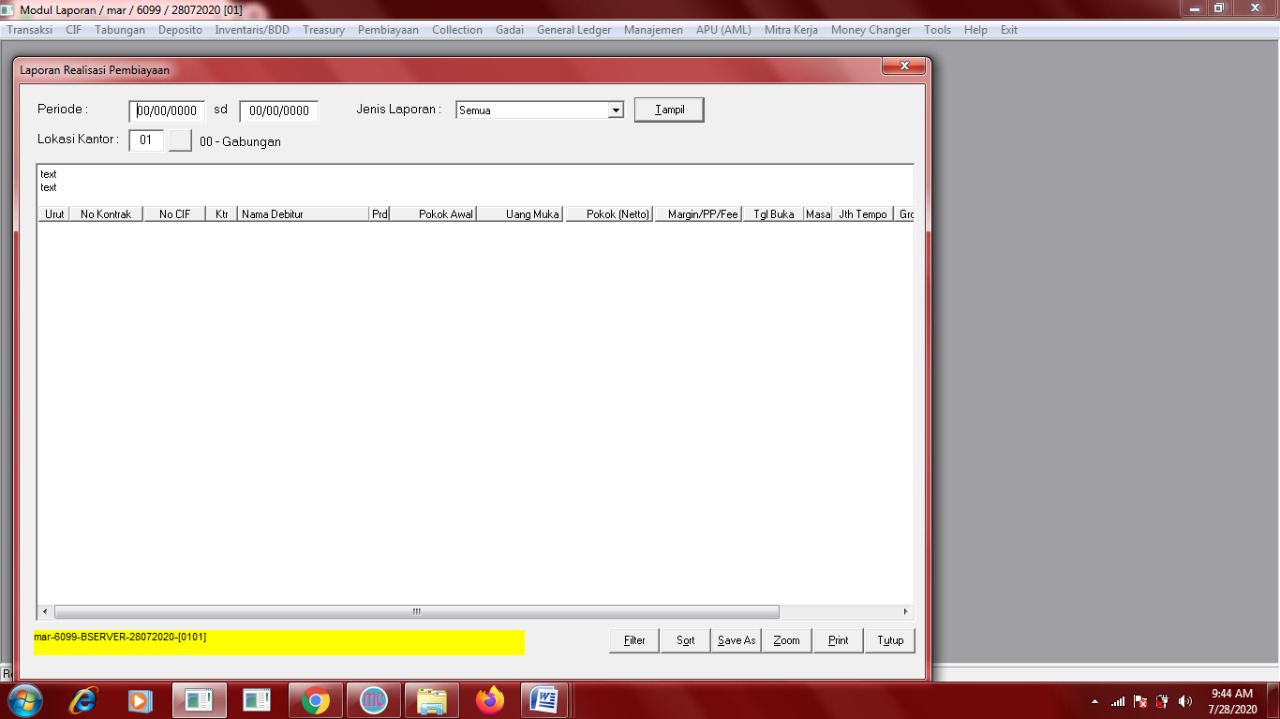 Gambar 86 Laporan Realisasi Pembiayaan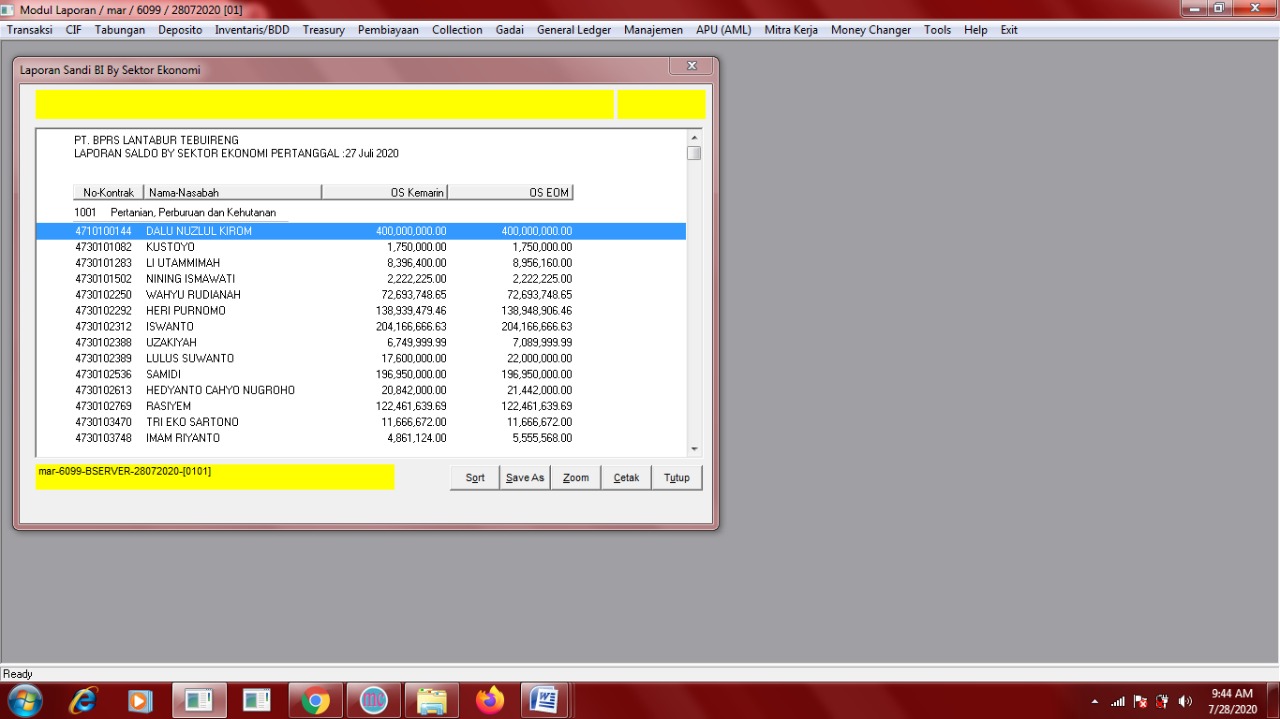 Gambar 87 Laporan Sandi BI By Sektor Ekonomi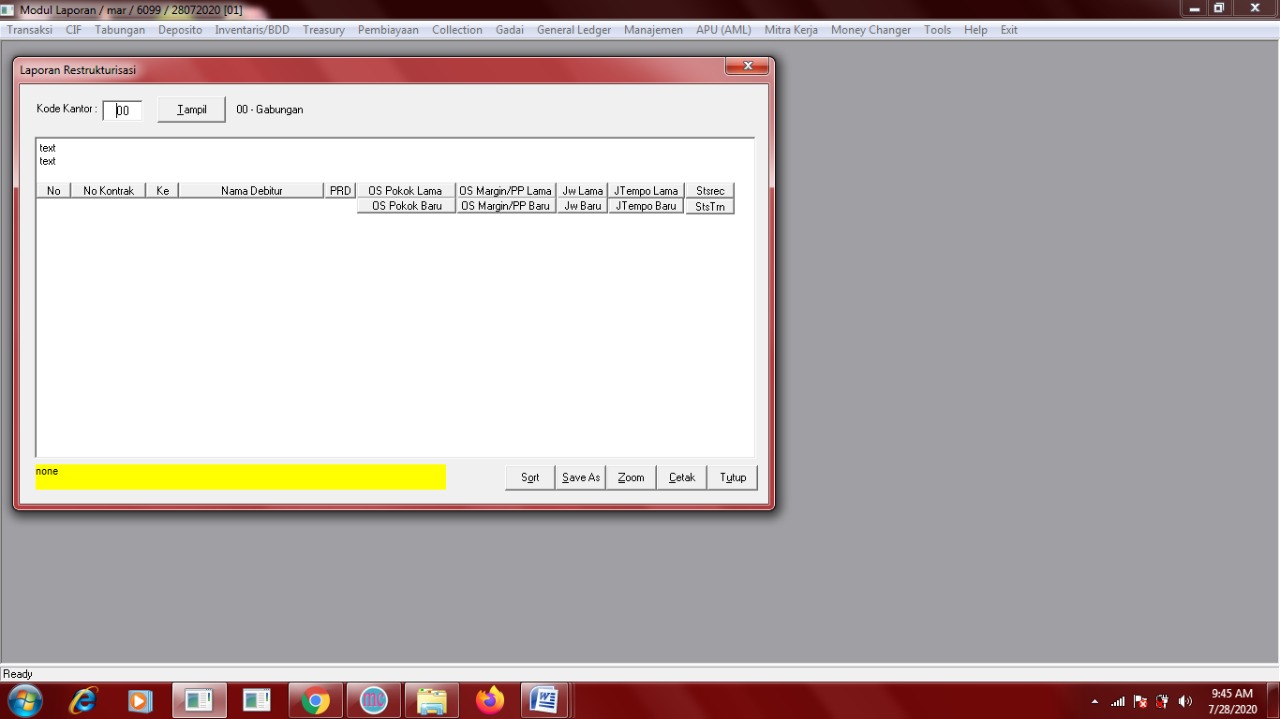 Gambar 88 Laporan Restrukturisasi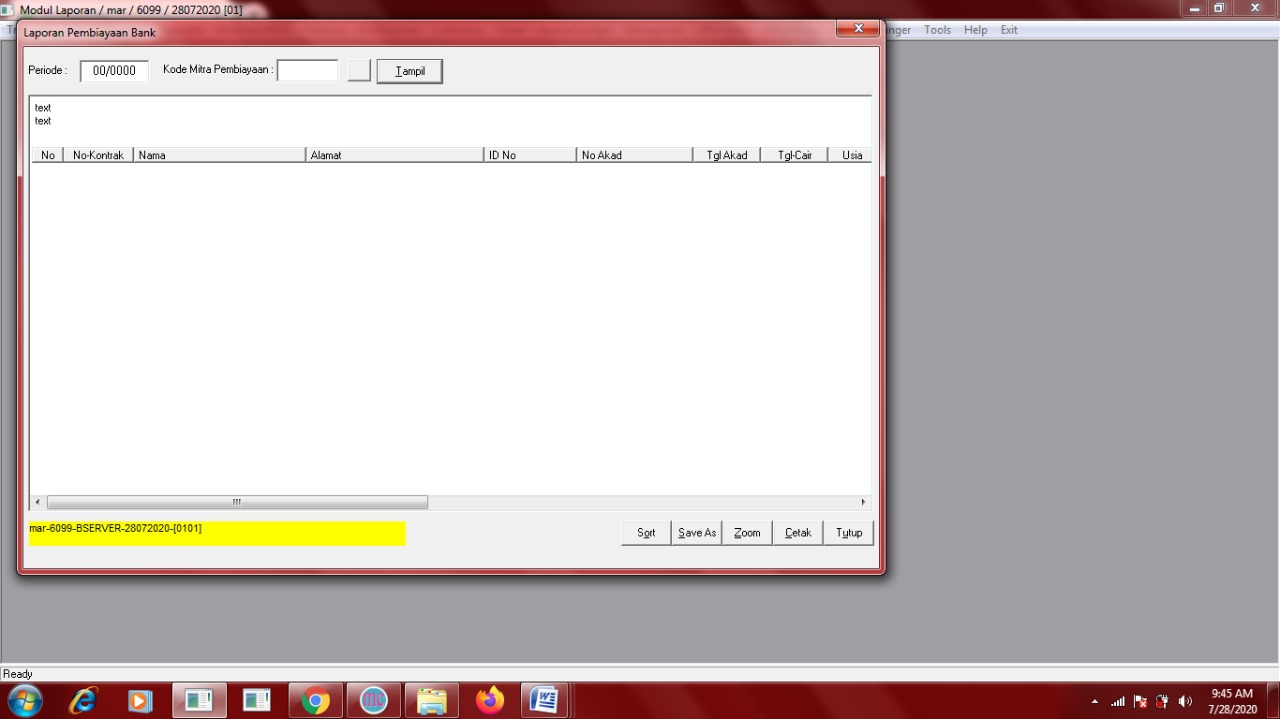 Gambar 89 Laporan Pembiayaan Bank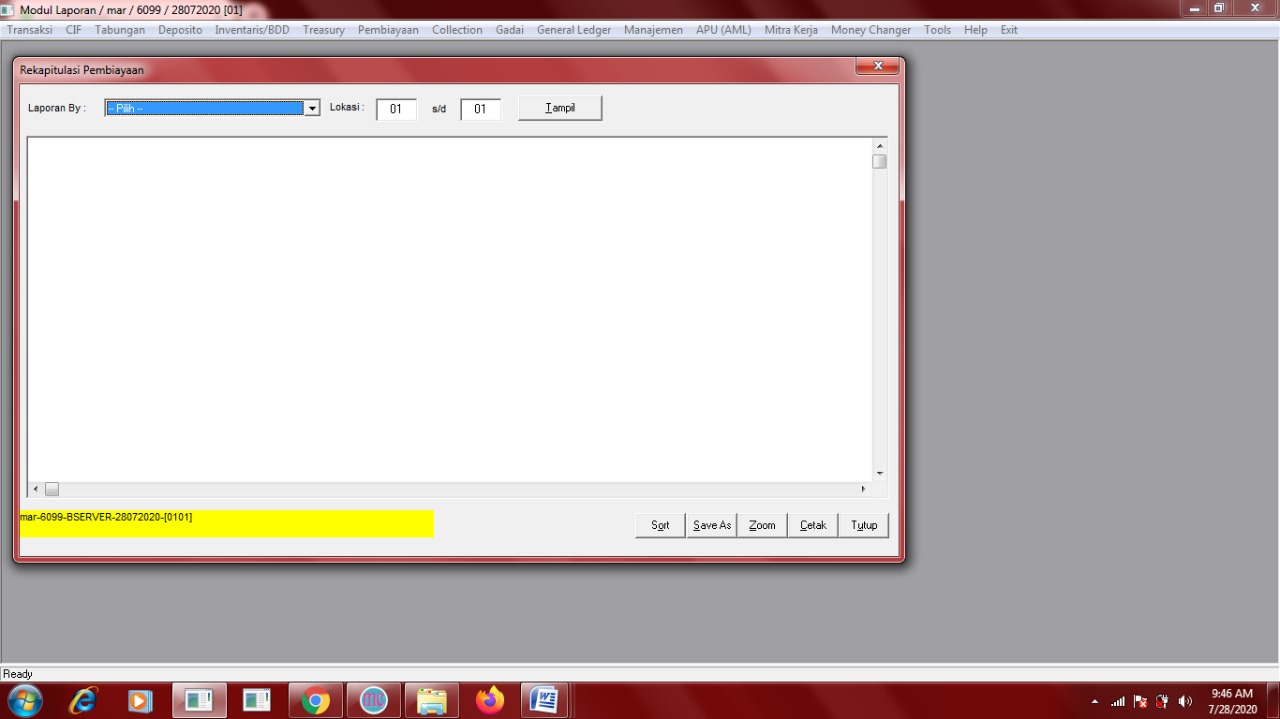 Gambar 90 Rekapitulasi Pembiayaan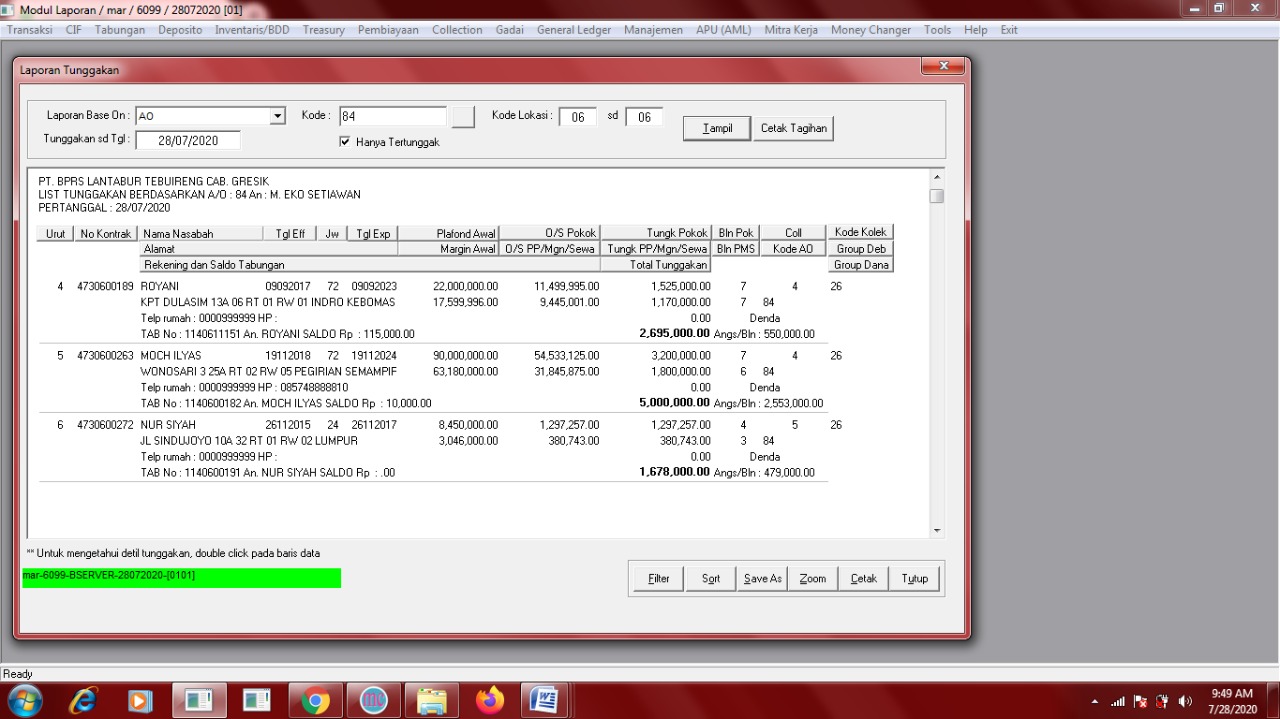 Gambar 91 Laporan Tunggakan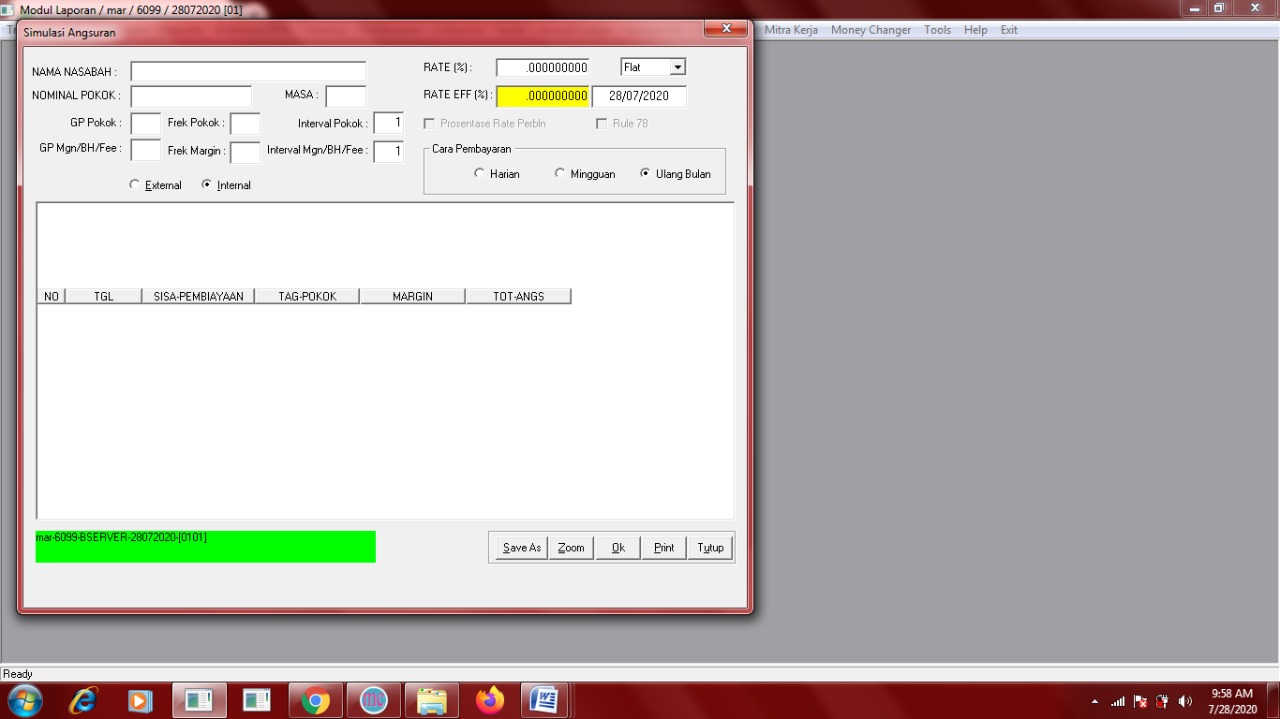 Gambar 92 Simulasi Angsuran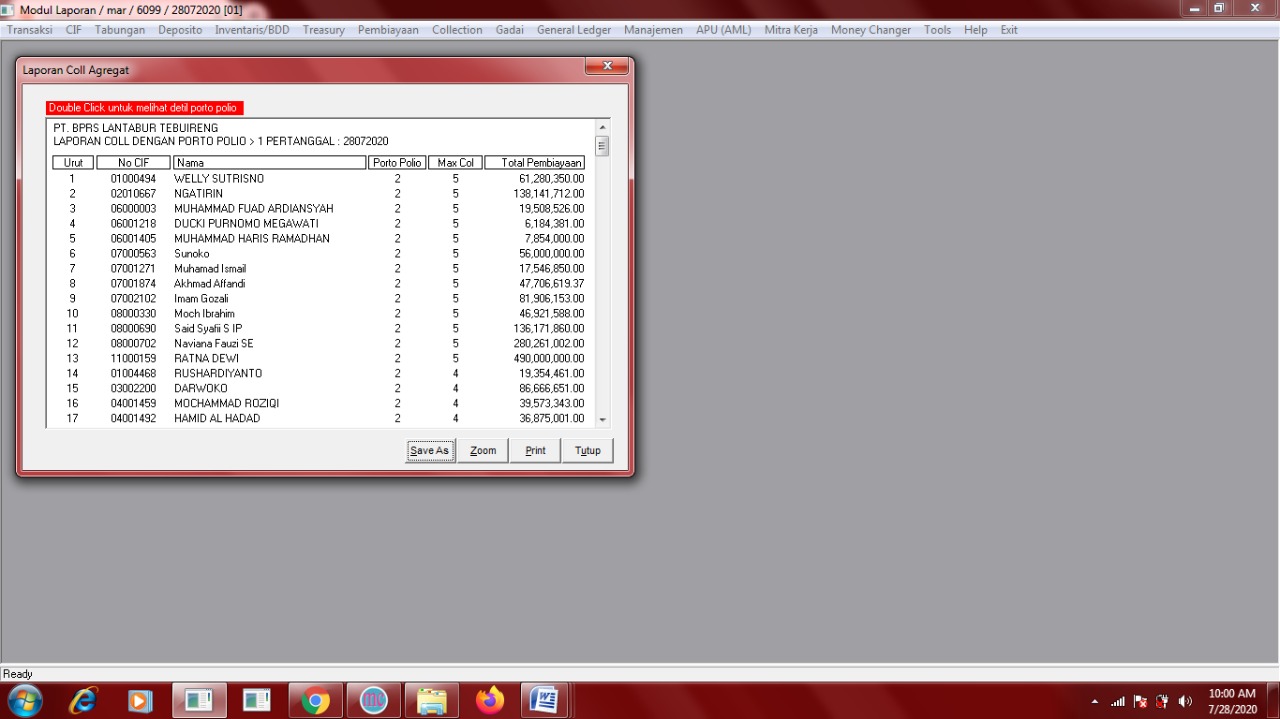 Gambar 93 Laporan Coll Agregat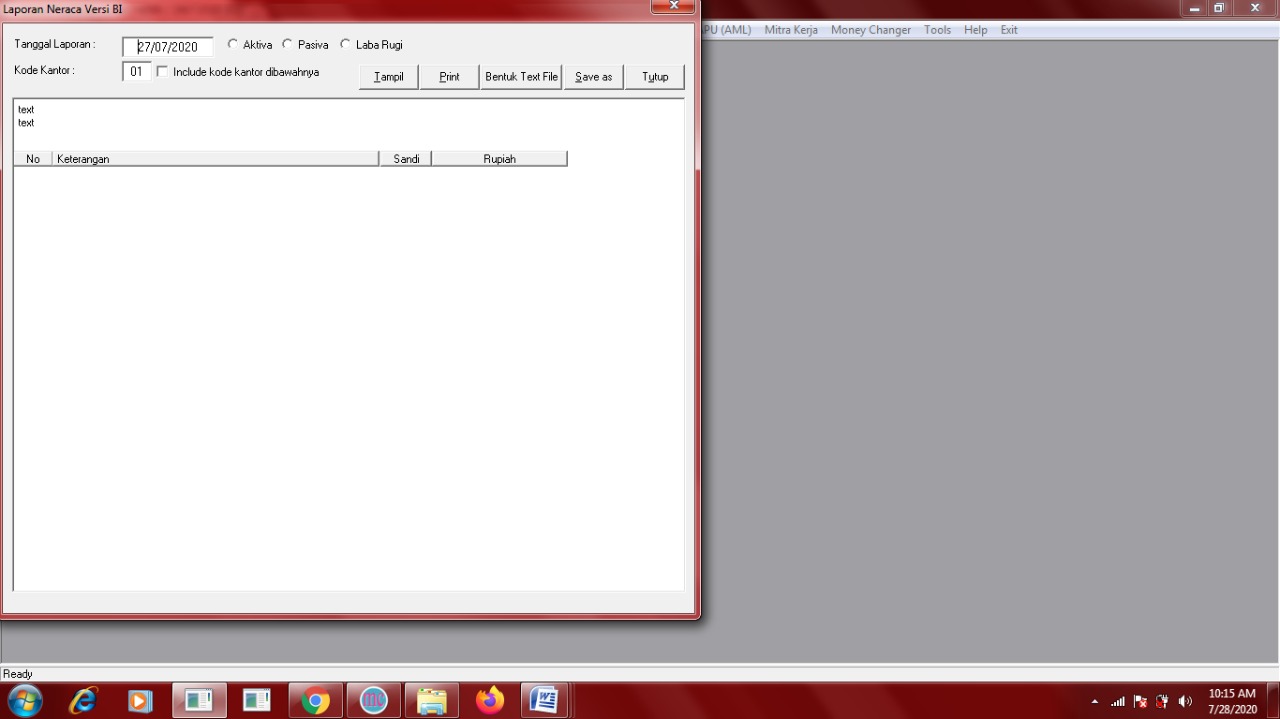 Gambar 94 Laporan Neraca Versi BI(Halaman ini sengaja dikosongkan)LAMPIRAN B	Pada bab ini berisi lampiran dari hasil kuesioner untuk mencari nilai Relative Complexity Adjustment Factor (RCAF) dari beberapa pengguna perangkat lunak IBA (Islamic Banking Application) dalam estimasi biaya pengembangan perangkat lunak menggunakan metode Function Points (FP).Tabel 1 Hasil Kuesioner Customer Service	Tabel 1 menjelaskan tentang hasil kuesioner pemberian bobot oleh Customer Service sebagai salah satu pengguna perangkat lunak IBA (Islamic Banking Application).Tabel 2 Hasil Kuesioner TellerTabel 2 menjelaskan tentang hasil kuesioner pemberian bobot oleh Teller sebagai salah satu pengguna perangkat lunak IBA (Islamic Banking Application).Tabel 3 Hasil Kuesioner Operasional	Tabel 3 menjelaskan tentang hasil kuesioner pemberian bobot oleh Operasional sebagai salah satu pengguna perangkat lunak IBA (Islamic Banking Application).Tabel 4 Hasil Kuesioner AO	Tabel 4 menjelaskan tentang hasil kuesioner pemberian bobot oleh AO sebagai salah satu pengguna perangkat lunak IBA (Islamic Banking Application).Tabel 5 Hasil Kuesioner Legal	Tabel 5 menjelaskan tentang hasil kuesioner pemberian bobot oleh Legal sebagai salah satu pengguna perangkat lunak IBA (Islamic Banking Application).Tabel 6 Rata-rata Hasil Pembobotan	Tabel 6 menjelaskan tentang rata-rata hasil kuesioner pemberian bobot oleh beberapa pengguna perangkat lunak IBA (Islamic Banking Application).LAMPIRAN C	Pada bab ini berisi lampiran dari Functional Requirement serta Use Case perangkat lunak IBA (Islamic Banking Application) dalam estimasi biaya pengembangan perangkat lunak menggunakan metode Use Case Points (UCP).Tabel 7 Functional Requirement dan Use Case LAMPIRAN D	Pada bab ini berisi lampiran dokumentasi penelitian tugas akhir penulis dalam estimasi biaya pengembangan perangkat lunak IBA (Islamic Banking Application) menggunakan metode Function Points (FP) Use Case Points (UCP) di PT. BPR Syariah Lantabur Tebuireng.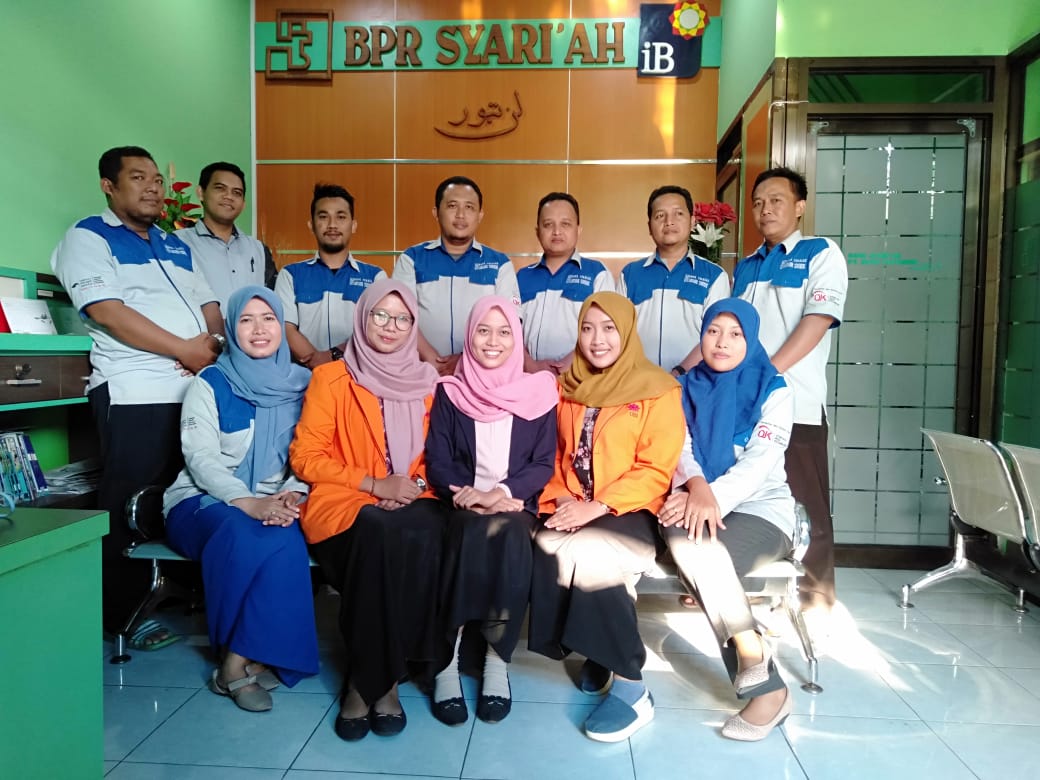 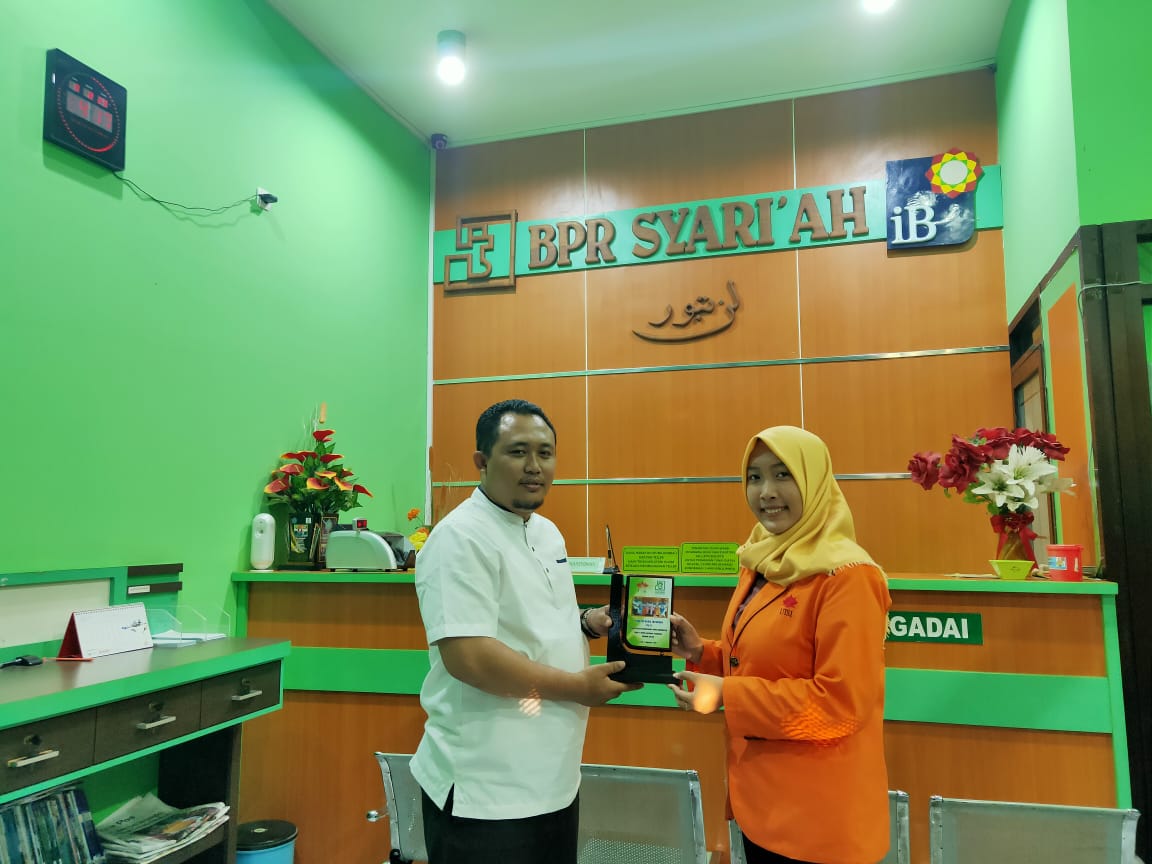 (Halaman ini sengaja dikosongkan)BIODATA PENULIS(Halaman ini sengaja dikosongkan)1.Brina Miftahurrohmah, S.Si., M.Si.NIP. 9019313Penguji I(……………)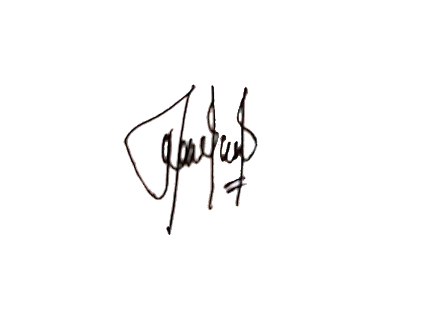 2.Yogantara Setya Dharmawan, S.Kom., MBusProcessMgt.NIP. 9219312 Penguji II(……………)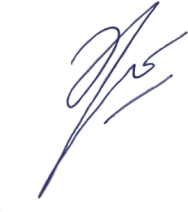 1.Renny Sari Dewi, S.Kom., M.KomNIP. 8916201Pembimbing(……………)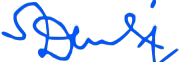 Nama: Siti Nur AisahNIM: 3021610049Program Studi: Sistem InformasiDepartemen: Sistem InformasiFakultas: Teknologi Informasi dan KreatifJenis Karya: SkripsiDibuat di : GresikPada tanggal : 20 Agustus 2020Yang menyatakanSiti Nur AisahNama: Siti Nur AisahNIM: 3021610049Tanda Tangan: Tanggal: 20 Agustus 2020Nama: Siti Nur AisahNIM: 3021610049Pembimbing: Renny Sari Dewi, S.Kom., M.KomName: Siti Nur AisahNIM: 3021610049Advisor: Renny Sari Dewi, S.Kom., M.KomNoSub Rumusan MasalahPendekatan Penelitian1Apa saja sumber daya yang dibutuhkan dalam pengembangan perangkat lunak IBA (Islamic Banking Application) pada PT BPR Syariah Lantabur Tebuireng?Studi literatur dan wawancara2Bagaimana tahapan penghitungan estimasi biaya pada proyek pengembangan perangkat lunak pengembangan perangkat lunak di PT BPR Syariah Lantabur Tebuireng?Studi literatur3Berapakah estimasi effort dan biaya yang dibutuhkan dalam pengembangan perangkat lunak IBA (Islamic Banking Application) pada PT BPR Syariah Lantabur Tebuireng? Studi literatur Function Points (FP) dan Use Case Points (UCP)BAB I
PENDAHULUANBab ini menjelaskan mengenai latar belakang permasalahan, rumusan masalah dari penelitian yang dilakukan, tujuan yang mendasari penelitian tugas akhir ini, gambaran manfaat yang diharapkan dari penelitian, batasan penelitian serta sistematika penulisan laporan tugas akhir.BAB II
TINJAUAN PUSTAKAPada bab ini diuraikan mengenai dasar-dasar teori yang menjadi landasan penulis dalam penelitian dengan tujuan untuk memberikan gambaran secara umum terhadap penelitian yang dilakukanBAB III
METODE PENELITIANPada bab ini menjelaskan tahapan serta alur proses yang digunakan penulis untuk melakukan penelitian. Tujuannya adanya metode penelitian adalah sebagai panduan agar nantinya penelitian ini dapat terarah dengan sistematis.BAB IV
HASIL DAN PEMBAHASANPada bab ini diuraikan hasil dari perhitungan dan pengolahan data beserta pembahasan yang telah dilakukan terkait stimasi biayaBAB V
PENUTUPPada bab ini menjelaskan hasil dari penelitian tugas akhir berupa kesimpulan serta saran untuk peneliti masa yang akan datang agar penelitian ini dapat dikembangkan lagi.NoKomponenKeterangan1.External Input (EI)Merupakan proses dasar yang akan melakukan pengolahan data dan mengontrol informasi yang berasal dari luar perangkat lunak.2.External Output (EI)Merupakan sebuah proses yang melakukan pengiriman informasi atau data yang akan ditujukan kepada user.3.External Inquiry (EQMerupakan sebuah proses yang melakukan pengiriman informasi atau data diluar batas dari sistem, seperti menampilkan data atau informasi dilayar user. 4.Internal Logic File (ILF)Merupakan sekelompok informasi dan data user yang diidentifikasi dan berada di dalam batas aplikasi serta dipertahankan External Input (EI)5.External Logical File (ELF)Merupakan sekelompok informasi dan data user yang dipelihara dan dikelola aplikas lain serta berada diluar aplikasi yang digunakan dengan tujuan referensi saja.FTRDETDETDETFTR1-45-1516>0-1SimpleSimpleAverage2SimpleAverageComplex=3AverageComplexComplexFTRDETDETDETFTR1-56-1920>0-1SimpleSimpleAverage2-3SimpleAverageComplex4>AverageComplexComplexFTRDETDETDETFTR1-1920-5051>0-1SimpleSimpleAverage2-5SimpleAverageComplex>=6AverageHighComplexKomponen FPSimpleAverageCompexTotalExternal Input (EI)3 x….4 x….6 x….?External Output  (EO)4 x….5 x….7 x….?External Inquiry (EQ)3 x….4 x….6 x….?Intenal Logical File (ILF)7 x…..10 x….15 x….?External Interface File (ELF)5 x….7 x…..10 x….?Total????Komponen FPLevel KompleksitasLevel KompleksitasLevel KompleksitasLevel KompleksitasLevel KompleksitasLevel KompleksitasLevel KompleksitasLevel KompleksitasLevel KompleksitasTotal CFPKomponen FPSimpleSimpleSimpleAverageAverageAverageComplexComplexComplexTotal CFPKomponen FPABobotBJumlahCPoinDBobotEJumlahFPoinGBobotHJumlahIPoinTotal CFPExternal Input (EI)3??4??6??V?External Output  (EO)4??5??7??W?External Inquiry (EQ)3??4??6??X?Intenal Logical File (ILF)7??10??15??Y?External Interface File (ELF)5??7??10??Z?TotalTotalTotalTotalTotalTotalTotalTotalTotalTotal?A(Bobot):Faktor kompleksitas, nilai ini didapat dari ketetapan Function Points International User Group (IFPUG)B(Jumlah):Nilai hasil perhitungan pembobotan perangkat lunak dalam kategori Simple.C(Poin):Hasil kali dari nilai “A” dan “B”D(Bobot):Faktor kompleksitas, nilai ini didapat dari ketetapan Function Points International User Group (IFPUG)E(Jumlah):Nilai hasil perhitungan pembobotan perangkat lunak dalam kategori Average.F(Poin):Hasil kali dari nilai “D” dan “E”G(Bobot):Faktor kompleksitas, nilai ini didapat dari ketetapan Function Points International User Group (IFPUG)H(Jumlah):Nilai hasil perhitungan pembobotan perangkat lunak dalam kategori Complex.I(Poin):Hasil kali dari nilai “G” dan “H”SkalaKategoriKeterangan0Tidak PengaruhMerupakan penilaian terhadap kriteria aplikasi yang diteliti dan tidak pernah dilakukan.1InsidentalMerupakan penilaian terhadap kriteria aplikasi yang diteliti, dilakukan hanya pada kesempatan atau waktu tertentu saja.2ModeratMerupakan penilaian terhadap kriteria aplikasi yang diteliti tidak secara teratur atau rutin dilakukan.3Rata-rataMerupakan penilaian terhadap kriteria aplikasi yang diteliti dilakukan tapi tidak asing.4SignifikanMerupakan penilaian terhadap kriteria aplikasi yang diteliti dilakukan tapi tidak sering.5EssensialMerupakan penilaian terhadap kriteria aplikasi yang diteliti dilakukan secara sering dan teratur.NoKarakteristikBobotBobotBobotBobotBobotBobotNoKarakteristik0123451.Tingkat Kompleksitas Komunikasi Data2.Tingkat Kompleksitas Pemrosesan Terdistribusi3.Tingkat Kompleksitas Performance4.Tingkat Kompleksitas Konfigurasi5.Tingkat Frekuensi Penggunaan Software6.Tingkat Frekuensi Input Data7.Tingkat Kemudahan Penggunaan Bagi User8.Tingkat Frekuensi Update Data9.Tingkat Kompleksitas Processing Data10.Tingkat Kemungkinan Penggunaan Kembali/Reusable Kode Program11.Tingkat Kemudahan Dalam Instalasi12.Tingkat Kemudahan Operasional Software (Backup, Recovery)13.Tingkat Software Dibuat Untuk Multi Organisasi/Perusahaan/Client14.Tingkat Kompleksitas dalam Mengikuti Perubahan/FleksibelTotalTotalNo.AktivitasKeterangan1RequirementsMelakukan pendektan dengan customer yang akan menggunakan perangkat lunak untuk mendapat spesifikasi yang sesuai.2SpecificationsMenentukan spesifikasi dan fungsi yang seharusnya ada dalam perangkat lunak.3DesignMendesain tampilan antarmuka pengguna, membuat dan mengevaluasi prototype untuk menentukan apakah desain sistem yang diusulkan sudah sesuai.4ImplementationCoding program serta memeriksa source code.5Integration TestingMelakukan uji integrasi antara modul, sistem dan komponen eksternal serta melakukan analisis masalah yang terjadi.6Acceptence & DeploymentMenguji apakah sistem sudah sesuai dengan spesifikasi customer.7Project ManagementMelakukan pemantauan kemajuan proyek secara ketat, melaporkan manajemen risiko, memperbarui jadwal proyek secara berkala.8Configuration ManagementMelakukan pemeliharaan, pengelolaan, pengendalian dan pengembangan perangkat lunak9Quality AssuranceMemastikan seluruh aktivitas yang terjadi pada setiap fase telah sesuai dengan standar internal dan menghasilkan deliverables yang benar.10DocumentationMembuat manual book instalasi, operasi ataupun template standar.11Training and SupportMemberikan dukungan teknis dalam memecahkan masalah guna meningkatkan efisiensi dan poduktifitas.12Evaluation and TestingMelakukan kegiatan evaluasi dan pengujian, termasuk juga kegiatan validasi dan verifikasi.NoAktivitas%1Requirements1,602Specifications7,503Design6,004Implementation52,005Integration Testing7,006Acceptence & Deployment5,507Project Management3,808Configuration Management4,309Quality Assurance0,9010Documentation8,4011Training and Support1,0012Evaluation and Testing2,00TotalTotal100Kategori AktorDeskripsi AktorBobotSimpleBerinteraksi melalui API, seperti Command Prompt1AverageBerinteraksi melalui Protokol, seperti TCP/IP2ComplexBerinteraksi memalui GUI atau Web Page3Kategori Use CaseDeskripsi Use caseBobotSimpleMenggunakan ≤ 3 t ransaksi 5AverageMenggunakan 4 sampai 7 transaksi10ComplexMenggunakan > 7 transaksi15NoTechnical FactorWeightValue1Distributed System Required2?2Response time is Important1?3End User Efficiency1?4Complex internal Processing Required1?5Reusable Code Must Be a Focus1?6Installation Easy0,5?7Usability0,5?8Cross-Platform Support2?9Easy to Change1?10Highly Concurrent1?11Custom Security1?12Dependence on Third Part Code1?13User Training1?Total TFTotal TFTotal TF?NoEnvironmental FactorWeightValue1Familiarity with the Project1,5?2Application Experience0,5?3OO Programming Experience1?4Lead Analyst Capability0,5?5Motivation1?6Stable Requirements2?7Part Time Staff-1?8Difficult Programming Language-1?Total EFTotal EFTotal EF?NoAktivitas%1Requirements1,602Specifications7,503Design6,004Implementation52,005Integration Testing7,006Acceptence & Deployment5,507Project Management3,808Configuration Management4,309Quality Assurance0,9010Documentation8,4011Training and Support1,0012Evaluation and Testing2,00TotalTotal100PenulisJudul PenelitianJudul PenelitianHasil PenelitianCelah penelitian(Sandhea, Maulidiyah, dan Dewi, 2020)Estimasi Biaya Perangkat Lunak Pada Aplikasi SIBIMA Universitas XYZ Dengan Menggunakan Metode Function PointsEstimasi Biaya Perangkat Lunak Pada Aplikasi SIBIMA Universitas XYZ Dengan Menggunakan Metode Function PointsEffort 379,906 man/hours, dengan biaya yang dibutuhkan sebesar Rp. 22.858.705Hanya menggunakan satu metode penelitian, tingkat akurasi rendah.(Chibbatullah & Dewi, 2020)Estimasi Biaya Perangkat Lunak Pada Aplikasi INLIS LITE 3.0 Perpustakaan Nasional Menggunakan Metode Function PointsEstimasi Biaya Perangkat Lunak Pada Aplikasi INLIS LITE 3.0 Perpustakaan Nasional Menggunakan Metode Function PointsBiaya yang dibutuhkan sebesar Rp. 798.906.152 dengan effort sebesar 18.255,91 man/hoursHanya menggunakan satu metode penelitian(Widyaningtyas, Arwan dan Rusdianto, 2019)Aplikasi Estimasi Biaya Pembangunan Software Menggunakan Metode Function Points Analysis (FPA) dengan Platform Android.Aplikasi Estimasi Biaya Pembangunan Software Menggunakan Metode Function Points Analysis (FPA) dengan Platform Android.Hasil pengujian 20 data poyek perangkat lunak berbasis android, nilai RSME dari harga estimasi dengan harga real yang diterima sebesar Rp 2.271.539,69 dan nilai error yang diperoleh 0,498929Perbedaan selisih harga nilai estimasi pada data real proyek software di lapangan.(Puspitasari, Nugraini dan Dewi, 2019)Estimasi Biaya Perangkat Lunak Menggunakan Metode Function Points Analysis (Studi Kasus: Sistem BKD Universitas XYZ).Estimasi Biaya Perangkat Lunak Menggunakan Metode Function Points Analysis (Studi Kasus: Sistem BKD Universitas XYZ).Estimasi biaya perangkat lunak BKD (Beban Kerja Dosen) pada Universitas XYZ sebesar Rp 42.181.198Hanya menggunakan 1 metode(Afifah, Suprayogi dan Dewi, 2019)Estimasi Biaya Perangkat Lunak SIMAS Universitas XYZ Menggunakan Metode Function Points.Estimasi Biaya Perangkat Lunak SIMAS Universitas XYZ Menggunakan Metode Function Points.Estimasi biaya perangkat lunak SIMAS pada Universitas XYZ menghasilkan effort 1.520,74 man/hours atau setara dengan Rp 76.736.766Hanya menggunakan 1 metode(Wicaksono, Putro dan Immanuel, 2019)Implementasi Function Points Analysis Untuk Pengukuran Kualitas Situs (Studi Kasus: Alibaba.com).Sebuah aplikasi dapat diukur dengan Function Points, mulai kegunaan, fungsi serta kompleksitasnya. Aplikasi berbasis web memiliki nilai Function Points mencapai 175,86Sebuah aplikasi dapat diukur dengan Function Points, mulai kegunaan, fungsi serta kompleksitasnya. Aplikasi berbasis web memiliki nilai Function Points mencapai 175,86Perhitungan masih subyektif, dan butuh tenaga ahli (Rizka, Dewi dan Wicaksono, 2019)Pengukuran dan Kualitas Perangkat Lunak Website “Linkedin” Menggunakan Metode Function Points Analysis.Estimasi perangkat lunak Linkedin berbasis web menghasilkan nilai 165,97 artinya aplikasi ini mudah untuk digunakan semua kalangan karena sederhana dan mudah dioperasikan.Estimasi perangkat lunak Linkedin berbasis web menghasilkan nilai 165,97 artinya aplikasi ini mudah untuk digunakan semua kalangan karena sederhana dan mudah dioperasikan.Hanya menggunakan 1 metode(Dewi, Andari, Rasyid dan Candra, 2018)Ekstraksi Faktor Kompleksitas Game Menggunakan Metode Function Points.Function Points digunakan dalam perhitungan estiamasi biaya pengembangan game, total ekstraksi faktor kompleksitas game 22 item.Function Points digunakan dalam perhitungan estiamasi biaya pengembangan game, total ekstraksi faktor kompleksitas game 22 item.Penelitian belum sampai analisis data dan perhitung-an usaha.(Dewi, 2017)Implementasi Metode Function Points Untuk Mengestimasi-  kan Usaha Pada Proyek Pembangunan Aplikasi Layanan Publik.Implementasi Metode Function Points Untuk Mengestimasi-  kan Usaha Pada Proyek Pembangunan Aplikasi Layanan Publik.Diperoleh hasil estimasi pada 4 aplikasi layanan publik sebesar 11.926 (man/hours), sedangkan usaha aktualnya sebesar 17.853 (man/hours). Sehingga deviasi 33,2 %.Estimasi biaya yang dilakukan masih terjadi selisih dengan usaha aktualnya.(Annisa, Widodo dan Anindita, 2016)Estimasi Biaya Pembuatan Perangkat Lunak Sistem Informasi Akademik (Studi Kasus Solusi Sistem Informasi STIKOM Surabaya).Estimasi Biaya Pembuatan Perangkat Lunak Sistem Informasi Akademik (Studi Kasus Solusi Sistem Informasi STIKOM Surabaya).Hasil menghitung FP sebesar 543,32. Kategori Best in Class effort sebesar 124,99 person-month, kategori Average effort sebesar 182,37person-month sedangkan kategori Worst in Class  effort sebesar 321,45 person-month Untuk mencapai BEP diperlukan 7x penjualan, 5x penjualan dan 4x penjualan sekategori.(Alnobeta, Saputra dan Herlambang, 2016)Estimasi Biaya Perangkat Lunak Menggunakan Metode Function Points (Studi Kasus: CV Aptikma Indonesia)Estimasi Biaya Perangkat Lunak Menggunakan Metode Function Points (Studi Kasus: CV Aptikma Indonesia)Perhitungan pada perangkat lunak A menghasilkan effort  56 orang selama 11,5 bulan dengan biaya sebesar Rp 610.000.000. sedangkan perangkat lunak B menghasilkan estimasi effort 9 orang selama 6 bulan dengan biaya sebesar Rp 59.350.000Masih menjadi pertimbangan CV Aptikma Indonesia dalam menyelesaikan masalah.(Hamzah, Saptono dan Anggrainingsih 2016)Development of Software Size Estimation Application using Function Points Analysis (FPA) Approach with Rapid Application Development (RAD).Development of Software Size Estimation Application using Function Points Analysis (FPA) Approach with Rapid Application Development (RAD).Dibutuhkan 4 iterasi untuk menyelesaikan estimasi pengukuran perangkat lunak dengan metode FPA. Menghasilkasn nilai rata-rata error sebesar 3,37% sehingga tingkat akurasi perhitungan aplikasi sebesar 96,27%.Masih bisa dilanjutkan dalam memper-kirakan besar biaya, lama waktu  dan banyaknya sumber daya yang diperlukan(Khairani, 2015)Studi Kasus Pengukuran Sistem Informasi Menggunakan Function Points (FP).Studi Kasus Pengukuran Sistem Informasi Menggunakan Function Points (FP).Pengukuran sistem informasi SPMB Online UIN Syarif Hidayatullah Jakarta didapatkan nilai FP sebesar 108,12Hanya menggunakan 1 metode,PenulisJudul PenelitianHasil PenelitianCelah penelitian(Faiz, Prabowo, dan Sidiq, 2018)Effort Estimation Menggunakan Metode Use Case Point untuk Pengembangan Perangkat Lunak (Studi Kasus Inventory Peminjaman Alat Laboratorium).Eestimasi waktu yang dibutukan 1340 jam pengerjaan dengan resido pengerjaan rendah. Jika estimasi 3 orang pekerja maka 30 jam per minggu, sehingga proyek selesa 14 minggu pengerjaan.Belum diketahui hasil Actual pembuatan sistem secara keseluruhan.(Zahiroh, Saputra, dan Herlambang, 2018)Perbandingan Evaluasi Biaya Pengembangan Sistem Antrian RSUD Dr Soetrasno Rembang Menggunakan Metode Use Case Points dan Function Points (Studi Kasus: CV Pabrik Teknologi)Perhitungan Use Case Points membutuhkan UCD dan UCS sehingga menghasilkan hours of effort sebesar 2.850 jam kerja dan estimasi biaya sebesar Rp. 157.843.750Terjadi perbedaan pada hasil akhir perhitungan dalam 2 metode yang digunakan.(Prayitno, 2017)Penggunaan Metode Estimasi Use Case Points (UCP) Dalam Proyek Software Domain BisnisDidapatkan estimasi effot 381,3 jam dan Actual effort 407,5 jam, sedangkan estimasi cost Rp 39.804.236 dan Actual cost Rp 47.675.417 sehingga nilai deviasi effort 6,4% dan deviasi cost 16,5%Hanya menggunakan 1 metode,(Sariyanti dan Ardiyansyah, 2017)Kakas Estimasi Perangkat Lunak menggunakan Function Points dan Use Case Points untuk Praktikum Rekayasa Perangkat Lunak di Universitas Ahmad DahlanKakas estimasi perangkat lunak berjalan di aplikasi web dan mampu menampilkan rumus srta tahapan perhitungan secara detailTampilan antar muka kurang menarik dan user friendly, aplikasi belum terhubung dengan database.(Sholiq, Widodo, Sutanto, dan Subriadi, 2016)A Model to Determine Cost Estimation for Software Development Projects of Small and Medium Scales Using Use Case Points.Menghasilkan model estimasi biaya perangkat lunak skala kecil-menengah yang telah diuji dengan 4 proyek perangkat lunak yang telah selesai dan tingkat penyimpangan antara estimasi biaya dengan biaya aktual sebesar 6,89%Masih terdapat perbedaan hsail perhitungan dari model estimsi biaya dengan biaya aktual.(Dewi, Subriadi, dan Sholiq, 2015)Use Case Points – Activity-Based Costing: Metode Baru Untuk Mengestimasi Biaya Pengembangan Perangkat LunakMenggunakan metode UCPabc memiliki deviasi 2,16%  dengan estimasi biaya lebih besar yaitu Rp 192.475.490 dari biaya aktual perusahaan Metode UCPabc masih perlu diuji pada perusahaan yang memiliki sumber daya yang besar.(Hariyanto, 2015)Estimasi Proyek Pengembangan Perangkat Lunak dengan Fuzzy Use Case Points.Tingkat akurasi model menggunakan fuzzy Use Case Points yang menghasilkan nilai effort lebih akurat mendekati effort aktual. Mencapai 6-10%.Hanya menggunakan 1 metode,Komponen FPLevel KompleksitasLevel KompleksitasLevel KompleksitasLevel KompleksitasLevel KompleksitasLevel KompleksitasLevel KompleksitasLevel KompleksitasLevel KompleksitasTotal CFPKomponen FPSimpleSimpleSimpleAverageAverageAverageComplexComplexComplexTotal CFPKomponen FPABobotBJumlahCPoinDBobotEJumlahFPoinGBobotHJumlahIPoinTotal CFPExternal Input (EI)3257771400600771External Output  (EO)41415645420700584External Inquiry (EQ)351540060015Intenal Logical File (ILF)700100015000External Interface File (ELF)51246207001000620TotalTotalTotalTotalTotalTotalTotalTotalTotalTotal1.990NoKarakteristikBobotBobotBobotBobotBobotBobotNoKarakteristik0123451.Tingkat Kompleksitas Komunikasi Data√2.Tingkat Kompleksitas Pemrosesan Terdistribusi√3.Tingkat Kompleksitas Performance√4.Tingkat Kompleksitas Konfigurasi√5.Tingkat Frekuensi Penggunaan Software√6.Tingkat Frekuensi Input Data√7.Tingkat Kemudahan Penggunaan Bagi User√8.Tingkat Frekuensi Update Data√9.Tingkat Kompleksitas Processing Data√10.Tingkat Kemungkinan Penggunaan Kembali/Reusable Kode Program√11.Tingkat Kemudahan Dalam Instalasi√12.Tingkat Kemudahan Operasional Software (Backup, Recovery)√13.Tingkat Software Dibuat Untuk Multi Organisasi/Perusahaan/Client√14.Tingkat Kompleksitas dalam Mengikuti Perubahan/Fleksibel√TotalTotal414141414141NoAktivitasPer BulanPer Jam1RequirementsRp.    7.000.000,-Rp.     39.773,-2Specifications Rp.    7.000.000,-  Rp.     39.773,- 3Design Rp.    8.000.000,-  Rp.     45.455,- 4Implementation Rp.    8.000.000,-  Rp.     45.455,- 5Integration Testing Rp.    5.000.000,-  Rp.     28.409,- 6Acceptence & Deployment Rp.    8.000.000,-  Rp.     45.455,- 7Project Management Rp.  10.000.000,-  Rp.     56.818,- 8Configuration Management Rp.  10.000.000,- Rp.     56.818,- 9Quality Assurance Rp.    5.000.000,-  Rp.     28.409,- 10Documentation Rp.    3.500.000,- Rp.     19.886,- 11Training and Support Rp.    3.500.000,-  Rp.     19.886,- 12Evaluation and Testing Rp.    5.000.000,-  Rp.     28.409,- NoActivity%EffortPayrate(2019)Cost1Requirements1,60276,75Rp. 39.773,- Rp.    11.007.308,- 2Specifications7,501.297,28 Rp. 39.773,-  Rp.     51.596.757,- 3Design6,001.037,82 Rp. 45.455,-  Rp.     47.174.326,-4Implementation52,008.994,48 Rp. 45.455,-  Rp.   408.844.161,-5Integration Testing7,001.210,80 Rp. 28.409,-  Rp.     34.397.492,-6Acceptence & Deployment5,50951,34 Rp. 45.455,-  Rp.     43.243.132,-7Project Management3,80657,29 Rp. 56.818,-  Rp.     37.345.849,-8Configuration Management4,30743,77 Rp. 56.818,-  Rp.     42.259.776,-9Quality Assurance0,90155,67 Rp. 28.409,-  Rp.       4.422.535,-10Documentation8,401.452,95 Rp. 19.886,-  Rp.     28.893.458,-11Training and Support1,00172,97 Rp. 19.886,-  Rp.       3.439.697,-12Evaluation and Testing2,00345,94 Rp. 28.409,-  Rp.       9.827.855,-TotalTotal10017.297,08Rp.  722.452.347,- Kategori AktorJumlah AktorBobotJumlah Aktor * BobotSimple111Average122Complex133TotalTotalTotal6Kategori Use CaseJumlah Use CaseBobotJumlah Use Case * BobotSimple54952.745Average3410340Complex0150TotalTotalTotal3.085NoTechnical FactorWeightValueWeight * Value1Distributed System Required2242Response time is Important1333End User Efficiency1334Complex internal Processing Required1335Reusable Code Must Be a Focus1336Installation Easy0,5427Usability0,5428Cross-Platform Support2249Easy to Change14410Highly Concurrent14411Custom Security15512Dependence on Third Part Code13313User Training133Total TFTotal TFTotal TFTotal TF43NoEnvironmental FactorWeightValueWeight * Value1Familiarity with the Project1,534,52Application Experience0,5213OO Programming Experience1224Lead Analyst Capability0,531,55Motivation1336Stable Requirements2367Part Time Staff-11-18Difficult Programming Language-12-2Total EFTotal EFTotal EFTotal EF15NoAktivitas%EffortPayrate(2019)Cost1Requirements1,60396,82Rp. 39.773,- Rp.    15.782.726,- 2Specifications7,501.860,09Rp. 39.773,- Rp     73.981.529,- 3Design6,001.488,08Rp. 45.455,- Rp.    67.640.467,- 4Implementation52,0012.896,65Rp. 45.455,- Rp.  586.217.384,- 5Integration Testing7,001.736,09Rp. 28.409,- Rp.    49.320.523,- 6Acceptence & Deployment5,501.364,07 Rp. 45.455,-  Rp.    62.003.762,- 7Project Management3,80942,45 Rp. 56.818,-  Rp.    53.547.997,- 8Configuration Management4,301.066,45 Rp. 56.818,-  Rp.    60.593.786,- 9Quality Assurance0,90223,21 Rp. 28.409,-  Rp.      6.341.210,- 10Documentation8,402.083,31 Rp. 19.886,-  Rp.    41.428.614,- 11Training and Support1,00248,01 Rp. 19.886,-  Rp.      4.931.978,- 12Evaluation and Testing2,00496,03 Rp. 28.409,-  Rp.    14.091.578,- TotalTotal10024.801,26Rp.1.035.881.554,-NoFaseAktivityEffortCost1PengembanganRequirements276,75 Rp.    11.007.308,- 1PengembanganSpecifications1.297,28 Rp.    51.596.757,- 1PengembanganDesign1.037,82 Rp.    47.174.326,-1PengembanganImplementation8.994,48 Rp.  408.844.161,-1PengembanganIntegration Testing1.210,80 Rp.    34.397.492,-1PengembanganAcceptence & Deployment951,34 Rp.    43.243.132,-2On GoingProject Management657,29 Rp.    37.345.849,-2On GoingConfiguration Management743,77 Rp.    42.259.776,-2On GoingQuality Assurance155,67 Rp.      4.422.535,-2On GoingDocumentation1.452,95 Rp.    28.893.458,-2On GoingTraining and Support172,97 Rp.      3.439.697,-2On GoingEvaluation and Testing345,94 Rp.      9.827.855,-TotalTotalTotal17.297,08Rp.  722.452.347,- NoFaseAktivityEffortCost1PengembanganRequirements396,82 Rp.       15.782.726,- 1PengembanganSpecifications1.860,09 Rp.       73.981.529,- 1PengembanganDesign1.488,08 Rp.       67.640.467,- 1PengembanganImplementation12.896,65 Rp.     586.217.384,- 1PengembanganIntegration Testing1.736,09 Rp.       49.320.523,- 1PengembanganAcceptence & Deployment1.364,07 Rp.       62.003.762,- 2On GoingProject Management942,45 Rp.       53.547.997,- 2On GoingConfiguration Management1.066,45 Rp.       60.593.786,- 2On GoingQuality Assurance223,21 Rp.         6.341.210,- 2On GoingDocumentation2.083,31 Rp.       41.428.614,- 2On GoingTraining and Support248,01 Rp.         4.931.978,- 2On GoingEvaluation and Testing496,03 Rp.       14.091.578,- TotalTotalTotal24.801,26Rp.  1.035.881.554,-NoKarakteristikBobotBobotBobotBobotBobotBobotNoKarakteristik0123451.Tingkat Kompleksitas Komunikasi Data√2.Tingkat Kompleksitas Pemrosesan Terdistribusi√3.Tingkat Kompleksitas Performance√4.Tingkat Kompleksitas Konfigurasi√5.Tingkat Frekuensi Penggunaan Software√6.Tingkat Frekuensi Input Data√7.Tingkat Kemudahan Penggunaan Bagi User√8.Tingkat Frekuensi Update Data√9.Tingkat Kompleksitas Processing Data√10.Tingkat Kemungkinan Penggunaan Kembali/Reusable Kode Program√11.Tingkat Kemudahan Dalam Instalasi√12.Tingkat Kemudahan Operasional Software (Backup, Recovery)√13.Tingkat Software Dibuat Untuk Multi Organisasi/Perusahaan/Client√14.Tingkat Kompleksitas dalam Mengikuti Perubahan/Fleksibel√TotalTotal393939393939NoKarakteristikBobotBobotBobotBobotBobotBobotNoKarakteristik0123451.Tingkat Kompleksitas Komunikasi Data√2.Tingkat Kompleksitas Pemrosesan Terdistribusi√3.Tingkat Kompleksitas Performance√4.Tingkat Kompleksitas Konfigurasi√5.Tingkat Frekuensi Penggunaan Software√6.Tingkat Frekuensi Input Data√7.Tingkat Kemudahan Penggunaan Bagi User√8.Tingkat Frekuensi Update Data√9.Tingkat Kompleksitas Processing Data√10.Tingkat Kemungkinan Penggunaan Kembali/Reusable Kode Program√11.Tingkat Kemudahan Dalam Instalasi√12.Tingkat Kemudahan Operasional Software (Backup, Recovery)√13.Tingkat Software Dibuat Untuk Multi Organisasi/Perusahaan/Client√14.Tingkat Kompleksitas dalam Mengikuti Perubahan/Fleksibel√TotalTotal434343434343NoKarakteristikBobotBobotBobotBobotBobotBobotNoKarakteristik0123451.Tingkat Kompleksitas Komunikasi Data√2.Tingkat Kompleksitas Pemrosesan Terdistribusi√3.Tingkat Kompleksitas Performance√4.Tingkat Kompleksitas Konfigurasi√5.Tingkat Frekuensi Penggunaan Software√6.Tingkat Frekuensi Input Data√7.Tingkat Kemudahan Penggunaan Bagi User√8.Tingkat Frekuensi Update Data√9.Tingkat Kompleksitas Processing Data√10.Tingkat Kemungkinan Penggunaan Kembali/Reusable Kode Program√11.Tingkat Kemudahan Dalam Instalasi√12.Tingkat Kemudahan Operasional Software (Backup, Recovery)√13.Tingkat Software Dibuat Untuk Multi Organisasi/Perusahaan/Client√14.Tingkat Kompleksitas dalam Mengikuti Perubahan/Fleksibel√TotalTotal404040404040NoKarakteristikBobotBobotBobotBobotBobotBobotNoKarakteristik0123451.Tingkat Kompleksitas Komunikasi Data√2.Tingkat Kompleksitas Pemrosesan Terdistribusi√3.Tingkat Kompleksitas Performance√4.Tingkat Kompleksitas Konfigurasi√5.Tingkat Frekuensi Penggunaan Software√6.Tingkat Frekuensi Input Data√7.Tingkat Kemudahan Penggunaan Bagi User√8.Tingkat Frekuensi Update Data√9.Tingkat Kompleksitas Processing Data√10.Tingkat Kemungkinan Penggunaan Kembali/Reusable Kode Program√11.Tingkat Kemudahan Dalam Instalasi√12.Tingkat Kemudahan Operasional Software (Backup, Recovery)√13.Tingkat Software Dibuat Untuk Multi Organisasi/Perusahaan/Client√14.Tingkat Kompleksitas dalam Mengikuti Perubahan/Fleksibel√TotalTotal393939393939NoKarakteristikBobotBobotBobotBobotBobotBobotNoKarakteristik0123451.Tingkat Kompleksitas Komunikasi Data√2.Tingkat Kompleksitas Pemrosesan Terdistribusi√3.Tingkat Kompleksitas Performance√4.Tingkat Kompleksitas Konfigurasi√5.Tingkat Frekuensi Penggunaan Software√6.Tingkat Frekuensi Input Data√7.Tingkat Kemudahan Penggunaan Bagi User√8.Tingkat Frekuensi Update Data√9.Tingkat Kompleksitas Processing Data√10.Tingkat Kemungkinan Penggunaan Kembali/Reusable Kode Program√11.Tingkat Kemudahan Dalam Instalasi√12.Tingkat Kemudahan Operasional Software (Backup, Recovery)√13.Tingkat Software Dibuat Untuk Multi Organisasi/Perusahaan/Client√14.Tingkat Kompleksitas dalam Mengikuti Perubahan/Fleksibel√TotalTotal414141414141NoKarakteristikBobotBobotBobotBobotBobotBobotNoKarakteristik0123451.Tingkat Kompleksitas Komunikasi Data√2.Tingkat Kompleksitas Pemrosesan Terdistribusi√3.Tingkat Kompleksitas Performance√4.Tingkat Kompleksitas Konfigurasi√5.Tingkat Frekuensi Penggunaan Software√6.Tingkat Frekuensi Input Data√7.Tingkat Kemudahan Penggunaan Bagi User√8.Tingkat Frekuensi Update Data√9.Tingkat Kompleksitas Processing Data√10.Tingkat Kemungkinan Penggunaan Kembali/Reusable Kode Program√11.Tingkat Kemudahan Dalam Instalasi√12.Tingkat Kemudahan Operasional Software (Backup, Recovery)√13.Tingkat Software Dibuat Untuk Multi Organisasi/Perusahaan/Client√14.Tingkat Kompleksitas dalam Mengikuti Perubahan/Fleksibel√TotalTotal414141414141NoFunctional RequirementNama Use CaseTransaksiKategori1.Pengelolaan Jurnal TransaksiUC 1.1 Lihat Jurnal Transaksi3Simple1.Pengelolaan Jurnal TransaksiUC 1.2 Tambah Jurnal Transaksi3Simple1.Pengelolaan Jurnal TransaksiUC 1.3 Cetak Jurnal Transaksi3Simple1.Pengelolaan Jurnal TransaksiUC 1.4 Filter Jurnal Transaksi2Simple1.Pengelolaan Jurnal TransaksiUC 1.5 Sort Jurnal Transaksi2Simple1.Pengelolaan Jurnal TransaksiUC 1.6 Zoom Jurnal Tansaksi2Simple2.Pengelolaan Jurnal Transaksi LaluUC 2.1 Lihat Jurnal Transaksi Lalu3Simple2.Pengelolaan Jurnal Transaksi LaluUC 2.2 Tambah Jurnal Transaksi Lalu4Average2.Pengelolaan Jurnal Transaksi LaluUC 2.3 Cetak Jurnal Transaksi Lalu3Simple2.Pengelolaan Jurnal Transaksi LaluUC 2.4 Filter Jurnal Transaksi Lalu2Simple2.Pengelolaan Jurnal Transaksi LaluUC 2.5 Sort Jurnal Transaksi Lalu2Simple2.Pengelolaan Jurnal Transaksi LaluUC 2.6 Zoom Jurnal Tansaksi Lalu2Simple3.Get Fasilitas From CustomerUC 3.1 Cari Fasilitas From Customer2Simple3.Get Fasilitas From CustomerUC 3.2 Tambah Fasilitas From Customer3Simple3.Get Fasilitas From CustomerUC 3.3 Cetak Fasilitas From Customer3Simple3.Get Fasilitas From CustomerUC 3.4 Sort Fasilitas From Customer2Simple3.Get Fasilitas From CustomerUC 3.5 Zoom Fasilitas From Customer2Simple4.Daftar ID Jatuh TempoUC 4.1 Lihat Daftar ID Jatuh Tempo3Simple4.Daftar ID Jatuh TempoUC 4.2 Tambah Daftar ID Jatuh Tempo3Simple4.Daftar ID Jatuh TempoUC 4.3 Cetak Daftar ID Jatuh Tempo3Simple4.Daftar ID Jatuh TempoUC 4.4 Filter Daftar ID Jatuh Tempo2Simple4.Daftar ID Jatuh TempoUC 4.5 Sort Daftar ID Jatuh Tempo2Simple4.Daftar ID Jatuh TempoUC 4.6 Zoom Daftar ID Jatuh Tempo2Simple5.Rekap CIF dan DINUC 5.1 Lihat Rekap CIF dan DIN2Simple5.Rekap CIF dan DINUC 5.2 Tambah Rekap CIF dan DIN4Average5.Rekap CIF dan DINUC 5.3 Cetak Rekap CIF dan DIN3Simple5.Rekap CIF dan DINUC 5.4 Sort Rekap CIF dan DIN2Simple5.Rekap CIF dan DINUC 5.5 Zoom Rekap CIF dan DIN2Simple6.Daftar Item Mandatory Belum LengkapUC 6.1 Tambah Daftar Item Mandatory3Simple6.Daftar Item Mandatory Belum LengkapUC 6.2 Cetak Daftar Item Mandatory3Simple6.Daftar Item Mandatory Belum LengkapUC 6.3 Filter Daftar Item Mandatory2Simple6.Daftar Item Mandatory Belum LengkapUC 6.4 Sort Daftar Item Mandatory2Simple6.Daftar Item Mandatory Belum LengkapUC 6.5 Zoom Daftar Item Mandatory2Simple7.Rekap Pengkinian Data CIFUC 7.1 Lihat Rekap Pengkinian Data CIF2Simple7.Rekap Pengkinian Data CIFUC 7.2 Tambah Rekap Pengkinian Data CIF3Simple7.Rekap Pengkinian Data CIFUC 7.3 Cetak Rekap Pengkinian Data CIF3Simple7.Rekap Pengkinian Data CIFUC 7.4 Sort Rekap Pengkinian Data CIF2Simple8.Rekap CIF Berdasarkan Tanggal BukaUC 8.1 Lihat Rekap CIF Berdasarkan Tanggal Buka3Simple8.Rekap CIF Berdasarkan Tanggal BukaUC 8.2 Tambah Rekap CIF Berdasarkan Tanggal Buka4Average8.Rekap CIF Berdasarkan Tanggal BukaUC 8.3 Cetak Rekap CIF Berdasarkan Tanggal Buka3Simple8.Rekap CIF Berdasarkan Tanggal BukaUC 8.4 Filter Rekap CIF Berdasarkan Tanggal Buka2Simple8.Rekap CIF Berdasarkan Tanggal BukaUC 8.5 Sort Rekap CIF Berdasarkan Tanggal Buka2Simple8.Rekap CIF Berdasarkan Tanggal BukaUC 8.6 Zoom Rekap CIF Berdasarkan Tanggal Buka2Simple9.Riwayat Transaksi RekeningUC 9.1 Lihat Riwayat Transaksi Rekening2Simple9.Riwayat Transaksi RekeningUC 9.2 Tambah Riwayat Transaksi Rekening3Simple9.Riwayat Transaksi RekeningUC 9.3 Cetak Riwayat Transaksi Rekening3Simple9.Riwayat Transaksi RekeningUC 9.4 Zoom Riwayat Transaksi Rekening2Simple9.Riwayat Transaksi RekeningUC 9.5 Lihat Data Blokir2Simple9.Riwayat Transaksi RekeningUC 9.6 Lihat Data SI2Simple9.Riwayat Transaksi RekeningUC 9.7 Lihat Data Terkait2Simple10.Sejarah Transaksi RekeningUC 10.1 Tambah Sejarah Transaksi Rekening2Simple10.Sejarah Transaksi RekeningUC 10.2 Cetak Sejarah Transaksi Rekening3Simple10.Sejarah Transaksi RekeningUC 10.3 Filter Sejarah Transaksi Rekening2Simple10.Sejarah Transaksi RekeningUC 10.4 Zoom Sejarah Transaksi Rekening2Simple11.Rekap Saldo Tabungan UC 11.1 Lihat Rekap Saldo Tabungan3Simple11.Rekap Saldo Tabungan UC 11.2 Tambah Rekap Saldo Tabungan4Average11.Rekap Saldo Tabungan UC 11.3 Cetak Rekap Saldo Tabungan3Simple11.Rekap Saldo Tabungan UC 11.4 Filter Rekap Saldo Tabungan2Simple11.Rekap Saldo Tabungan UC 11.5 Sort Rekap Saldo Tabungan2Simple11.Rekap Saldo Tabungan UC 11.6 Zoom Rekap Saldo Tabungan2Simple12.Rekap Saldo Harian PembiayaanUC 12.1 Lihat Rekap Saldo Harian Pembiayaan3Simple12.Rekap Saldo Harian PembiayaanUC 12.2 Tambah Rekap Saldo Harian Pembiayaan3Simple12.Rekap Saldo Harian PembiayaanUC 12.3 Cetak Rekap Saldo Harian Pembiayaan3Simple12.Rekap Saldo Harian PembiayaanUC 12.4 Zoom Rekap Saldo Harian Pembiayaan2Simple13.Saldo Base on Range NominalUC 13.1 Lihat Saldo Base on Range Nominal3Simple13.Saldo Base on Range NominalUC 13.2 Tambah Saldo Base on Range Nominal4Average13.Saldo Base on Range NominalUC 13.3 Cetak Saldo Base on Range Nominal3Simple13.Saldo Base on Range NominalUC 13.4 Zoom Saldo Base on Range Nominal2Simple13.Saldo Base on Range NominalUC 13.5 Reset Saldo Base on Range Nominal2Simple13.Saldo Base on Range NominalUC 13.6 Poses Saldo Base on Range Nominal3Simple14.Rekap Penabung PasifUC 14.1 Lihat Rekap Penabung Pasif3Simple14.Rekap Penabung PasifUC 14.2 Tambah Rekap Penabung Pasif3Simple14.Rekap Penabung PasifUC 14.3 Cetak Rekap Penabung Pasif3Simple14.Rekap Penabung PasifUC 14.4 Sort Rekap Penabung Pasif2Simple14.Rekap Penabung PasifUC 14.5 Zoom Rekap Penabung Pasif2Simple15.Rekap Tabungan BlokirUC 15.1 Lihat Rekap Tabungan Blokir2Simple15.Rekap Tabungan BlokirUC 15.2 Tambah Rekap Tabungan Blokir3Simple15.Rekap Tabungan BlokirUC 15.3 Cetak Rekap Tabungan Blokir3Simple15.Rekap Tabungan BlokirUC 15.4 Sort Rekap Tabungan Blokir2Simple15.Rekap Tabungan BlokirUC 15.5 Zoom Rekap Tabungan Blokir2Simple16.Daftar Special Condition TabunganUC 16.1 Lihat Daftar Special Condition Tabungan2Simple16.Daftar Special Condition TabunganUC 16.2 Tambah Daftar Special Condition Tabungan3Average16.Daftar Special Condition TabunganUC 16.3 Cetak Daftar Special Condition Tabungan3Simple16.Daftar Special Condition TabunganUC 16.4 Sort Daftar Special Condition Tabungan2Simple16.Daftar Special Condition TabunganUC 16.5 Zoom Daftar Special Condition Tabungan2Simple17.Rekap Tabungan Berdasar Tgl Buka dan TutupUC 17.1 Lihat Rekap Tabungan Berdasarkan Tgl Buka dan Tutup3Simple17.Rekap Tabungan Berdasar Tgl Buka dan TutupUC 17.2 Tambah Rekap Tabungan Berdasarkan Tgl Buka dan Tutup4Average17.Rekap Tabungan Berdasar Tgl Buka dan TutupUC 17.3 Cetak Rekap Tabungan Berdasarkan Tgl Buka dan Tutup3Simple17.Rekap Tabungan Berdasar Tgl Buka dan TutupUC 17.4 Sort Rekap Tabungan Berdasarkan Tgl Buka dan Tutup2Simple17.Rekap Tabungan Berdasar Tgl Buka dan TutupUC 17.5 Zoom Rekap Tabungan Berdasarkan Tgl Buka dan Tutup2Simple17.Rekap Tabungan Berdasar Tgl Buka dan TutupUC 17.6 Rekap By AO2Simple18.Rekap Nasabah dengan Nominal TerbesarUC 18.1 Lihat Rekap Nasabah dengan Nominal Terbesar2Simple18.Rekap Nasabah dengan Nominal TerbesarUC 18.2 Tambah Rekap Nasabah dengan Nominal Terbesar3Simple18.Rekap Nasabah dengan Nominal TerbesarUC 18.3 Cetak Rekap Nasabah dengan Nominal Terbesar3Simple18.Rekap Nasabah dengan Nominal TerbesarUC 18.4 Filter Rekap Nasabah dengan Nominal Terbesar2Simple18.Rekap Nasabah dengan Nominal TerbesarUC 18.5 Sort Rekap Nasabah dengan Nominal Terbesar2Simple18.Rekap Nasabah dengan Nominal TerbesarUC 18.6 Zoom Rekap Nasabah dengan Nominal Terbesar2Simple19.Rekap Premi Asuransi TabunganUC 19.1 Lihat Rekap Premi Asuransi Tabungan3Simple19.Rekap Premi Asuransi TabunganUC 19.2 Tambah Rekap Premi Asuransi Tabungan4Average19.Rekap Premi Asuransi TabunganUC 19.3 Cetak Rekap Premi Asuransi Tabungan3Simple19.Rekap Premi Asuransi TabunganUC 19.4 Sort Rekap Premi Asuransi Tabungan2Simple19.Rekap Premi Asuransi TabunganUC 19.5 Zoom Rekap Premi Asuransi Tabungan2Simple20.Rekap Rekapitulasi TabunganUC 20.1 Lihat Rekap Rekapitulasi Tabungan3Simple20.Rekap Rekapitulasi TabunganUC 20.2 Tambah Rekap Rekapitulasi Tabungan3Simple20.Rekap Rekapitulasi TabunganUC 20.3 Cetak Rekap Rekapitulasi Tabungan3Simple20.Rekap Rekapitulasi TabunganUC 20.4 Sort Rekap Rekapitulasi Tabungan2Simple20.Rekap Rekapitulasi TabunganUC 20.5 Zoom Rekap Rekapitulasi Tabungan2Simple21.Rekap Tabungan InstallmentUC 21.1 Lihat Rekap Tabungan Installment3Simple21.Rekap Tabungan InstallmentUC 21.2 Tambah Rekap Tabungan Installment4Average21.Rekap Tabungan InstallmentUC 21.3 Cetak Rekap Tabungan Installment3Simple21.Rekap Tabungan InstallmentUC 21.4 Sort Rekap Tabungan Installment2Simple21.Rekap Tabungan InstallmentUC 21.5 Zoom Rekap Tabungan Installment2Simple22.Daftar Akumulasi Point TerbesarUC 22.1 Lihat Daftar Akumulasi Point Terbesar3Simple22.Daftar Akumulasi Point TerbesarUC 22.2 Tambah Daftar Akumulasi Point Terbesar3Simple22.Daftar Akumulasi Point TerbesarUC 22.3 Cetak Daftar Akumulasi Point Terbesar3Simple22.Daftar Akumulasi Point TerbesarUC 22.4 Sort Daftar Akumulasi Point Terbesar2Simple22.Daftar Akumulasi Point TerbesarUC 22.5 Zoom Daftar Akumulasi Point Terbesar2Simple23.Daftar Setoran Tabungan Via KolektorUC 23.1 Lihat Daftar Setoran Tabungan Via Kolektor2Simple23.Daftar Setoran Tabungan Via KolektorUC 23.2 Tambah Daftar Setoran Tabungan Via Kolektor3Simple23.Daftar Setoran Tabungan Via KolektorUC 23.3 Cetak Daftar Setoran Tabungan Via Kolektor3Simple23.Daftar Setoran Tabungan Via KolektorUC 23.4 Sort Daftar Setoran Tabungan Via Kolektor2Simple23.Daftar Setoran Tabungan Via KolektorUC 23.5 Zoom Daftar Setoran Tabungan Via Kolektor2Simple24.Rekap Virtual AccountUC 24.1 Lihat Rekap Virtual Account2Simple24.Rekap Virtual AccountUC 24.2 Tambah Rekap Virtual Account3Simple24.Rekap Virtual AccountUC 24.3 Cetak Rekap Virtual Account3Simple24.Rekap Virtual AccountUC 24.4 Sort Rekap Virtual Account2Simple24.Rekap Virtual AccountUC 24.5 Zoom Rekap Virtual Account2Simple25.Rekap Pembukuan BH/Bonus TabunganUC 25.1 Lihat Rekap Pembukuan BH/Bonus Tabungan3Simple25.Rekap Pembukuan BH/Bonus TabunganUC 25.2 Tambah Rekap Pembukuan BH/Bonus Tabungan4Average25.Rekap Pembukuan BH/Bonus TabunganUC 25.3 Cetak Rekap Pembukuan BH/Bonus Tabungan3Simple25.Rekap Pembukuan BH/Bonus TabunganUC 25.4 Sort Rekap Pembukuan BH/Bonus Tabungan2Simple25.Rekap Pembukuan BH/Bonus TabunganUC 25.5 Zoom Rekap Pembukuan BH/Bonus Tabungan2Simple26.Rekap Tabungan BermutasiUC 26.1 Lihat Rekap Tabungan Bermutasi2Simple26.Rekap Tabungan BermutasiUC 26.2 Tambah Rekap Tabungan Bermutasi3Simple26.Rekap Tabungan BermutasiUC 26.3 Cetak Rekap Tabungan Bermutasi3Simple26.Rekap Tabungan BermutasiUC 26.4 Filter Rekap Tabungan Bermutasi2Simple26.Rekap Tabungan BermutasiUC 26.5 Sort Rekap Tabungan Bermutasi2Simple26.Rekap Tabungan BermutasiUC 26.6 Zoom Rekap Tabungan Bermutasi2Simple26.Rekap Tabungan BermutasiUC 26.7 Verifikasi Saldo dan Transaksi2Simple27.Rekap Setoran Wajib PembiayaanUC 27.1 Lihat Rekap Setoran Wajib Pembiayaan2Simple27.Rekap Setoran Wajib PembiayaanUC 27.2 Tambah Rekap Setoran Wajib Pembiayaan3Simple27.Rekap Setoran Wajib PembiayaanUC 27.3 Cetak Rekap Setoran Wajib Pembiayaan3Simple27.Rekap Setoran Wajib PembiayaanUC 27.4 Filter Rekap Setoran Wajib Pembiayaan2Simple27.Rekap Setoran Wajib PembiayaanUC 27.5 Sort Rekap Setoran Wajib Pembiayaan2Simple27.Rekap Setoran Wajib PembiayaanUC 27.6 Zoom Rekap Setoran Wajib Pembiayaan2Simple28.Rekap Standing InstructionUC 28.1 Tambah Rekap Standing Instruction2Simple28.Rekap Standing InstructionUC 28.2 Cetak Rekap Standing Instruction3Simple28.Rekap Standing InstructionUC 28.3 Sort Rekap Standing Instruction2Simple28.Rekap Standing InstructionUC 28.4 Zoom Rekap Standing Instruction2Simple29.Rekap Perubahan Nisbah TabunganUC 29.1 Tambah Rekap Perubahan Nisbah Tabungan2Simple29.Rekap Perubahan Nisbah TabunganUC 29.2 Cetak Rekap Perubahan Nisbah Tabungan3Simple29.Rekap Perubahan Nisbah TabunganUC 29.3 Sort Rekap Perubahan Nisbah Tabungan2Simple29.Rekap Perubahan Nisbah TabunganUC 29.4 Zoom Rekap Perubahan Nisbah Tabungan2Simple29.Rekap Perubahan Nisbah TabunganUC 29.5 Cetak IPD3Simple30.Rekap Rekening Koran DepositoUC 30.1 Lihat Rekap Rekening Koran Deposito2Simple30.Rekap Rekening Koran DepositoUC 30.2 Tambah Rekap Rekening Koran Deposito3Simple30.Rekap Rekening Koran DepositoUC 30.3 Cetak Rekap Rekening Koran Deposito3Simple30.Rekap Rekening Koran DepositoUC 30.4 Sort Rekap Rekening Koran Deposito2Simple30.Rekap Rekening Koran DepositoUC 30.5 Zoom Rekap Rekening Koran Deposito2Simple31.Rekap List DepositoUC 31.1 Lihat Rekap List Deposito3Simple31.Rekap List DepositoUC 31.2 Tambah Rekap List Deposito4Average31.Rekap List DepositoUC 31.3 Cetak Rekap List Deposito3Simple31.Rekap List DepositoUC 31.4 Filter Rekap List Deposito2Simple31.Rekap List DepositoUC 31.5 Sort Rekap List Deposito2Simple31.Rekap List DepositoUC 31.6 Zoom Rekap List Deposito2Simple32.Rekap Deposito yang Di BlokirUC 32.1 Tambah Rekap Deposito yang Di Blokir3Simple32.Rekap Deposito yang Di BlokirUC 32.2 Cetak Rekap Deposito yang Di Blokir3Simple32.Rekap Deposito yang Di BlokirUC 32.3 Sort Rekap Deposito yang Di Blokir2Simple32.Rekap Deposito yang Di BlokirUC 32.4 Zoom Rekap Deposito yang Di Blokir2Simple33.Rekap List Deposito Tanggal BukaUC 33.1 Lihat Rekap List Deposito Tanggal Buka3Simple33.Rekap List Deposito Tanggal BukaUC 33.2 Tambah Rekap List Deposito Tanggal Buka4Average33.Rekap List Deposito Tanggal BukaUC 33.3 Cetak Rekap List Deposito Tanggal Buka3Simple33.Rekap List Deposito Tanggal BukaUC 33.4 Sort Rekap List Deposito Tanggal Buka2Simple33.Rekap List Deposito Tanggal BukaUC 33.5 Zoom Rekap List Deposito Tanggal Buka2Simple33.Rekap List Deposito Tanggal BukaUC 33.6 Rekap By AO2Simple34.Rekap List Deposito CairUC 34.1 Tambah Rekap List Deposito Cair2Simple34.Rekap List Deposito CairUC 34.2 Cetak Rekap List Deposito Cair3Simple34.Rekap List Deposito CairUC 34.3 Sort Rekap List Deposito Cair2Simple34.Rekap List Deposito CairUC 34.4 ZoomRekap List Deposito Cair2Simple35.Rekap List Deposito Jatuh TempoUC 35.1 Lihat Rekap List Deposito Jatuh Tempo3Simple35.Rekap List Deposito Jatuh TempoUC 35.2 Tambah Rekap List Deposito Jatuh Tempo4Average35.Rekap List Deposito Jatuh TempoUC 35.3 Cetak Rekap List Deposito Jatuh Tempo3Simple35.Rekap List Deposito Jatuh TempoUC 35.4 Sort Rekap List Deposito Jatuh Tempo2Simple35.Rekap List Deposito Jatuh TempoUC 35.5 Zoom Rekap List Deposito Jatuh Tempo2Simple36.Rekap List Deposito Not AuthorizeUC 36.1 Tambah List Deposito Not Authorize2Simple36.Rekap List Deposito Not AuthorizeUC 36.2 Cetak Rekap List Deposito Not Authorize3Simple36.Rekap List Deposito Not AuthorizeUC 36.3 Sort Rekap List Deposito Not Authorize2Simple36.Rekap List Deposito Not AuthorizeUC 36.4 Zoom Rekap List Deposito Not Authorize2Simple37.Daftar Special Condition DepositoUC 37.1 Lihat Daftar Special Condition Deposito2Simple37.Daftar Special Condition DepositoUC 37.2 Tambah Daftar Special Condition Deposito4Average37.Daftar Special Condition DepositoUC 37.3 Cetak Daftar Special Condition Deposito3Simple37.Daftar Special Condition DepositoUC 37.4 Sort Daftar Special Condition Deposito2Simple37.Daftar Special Condition DepositoUC 37.5 Zoom Daftar Special Condition Deposito2Simple38.Rekapitulasi DepositoUC 38.1 Lihat Rekapitulasi Deposito3Simple38.Rekapitulasi DepositoUC 38.2 Tambah Rekapitulasi Deposito4Average38.Rekapitulasi DepositoUC 38.3 Cetak Rekapitulasi Deposito3Simple38.Rekapitulasi DepositoUC 38.4 Sort Rekapitulasi Deposito2Simple38.Rekapitulasi DepositoUC 38.5 Zoom Rekapitulasi Deposito2Simple39.Rekap Maturity ProfileUC 39.1 Lihat Rekap Maturity Profile2Simple39.Rekap Maturity ProfileUC 39.2 Tambah Rekap Maturity Profile3Simple39.Rekap Maturity ProfileUC 39.3 Cetak Rekap Maturity Profile3Simple39.Rekap Maturity ProfileUC 39.4 Sort Rekap Maturity Profile2Simple39.Rekap Maturity ProfileUC 39.5 Zoom Rekap Maturity Profile2Simple40.Rekap List DepositoUC 40.1 Tambah Rekap List Deposito2Simple40.Rekap List DepositoUC 40.2 Cetak Rekap List Deposito3Simple40.Rekap List DepositoUC 40.3 Filter Rekap List Deposito2Simple40.Rekap List DepositoUC 40.4 Sort Rekap Maturity Profile2Simple40.Rekap List DepositoUC 40.5 Zoom Rekap Maturity Profile2Simple41.Monitoring BilyetUC 41.1 Lihat Monitoring Bilyet3Simple41.Monitoring BilyetUC 41.2 Tambah Monitoring Bilyet3Simple41.Monitoring BilyetUC 41.3 Cetak Monitoring Bilyet3Simple41.Monitoring BilyetUC 41.4 Sort Rekap Monitoring Bilyet2Simple41.Monitoring BilyetUC 41.5 Zoom Rekap Monitoring Bilyet2Simple42.Rekap Premi Auransi DepositoUC 42.1 Lihat Rekap Premi Auransi Deposito3Simple42.Rekap Premi Auransi DepositoUC 42.2 Tambah Rekap Premi Auransi Deposito3Simple42.Rekap Premi Auransi DepositoUC 42.3 Cetak Rekap Premi Auransi Deposito3Simple42.Rekap Premi Auransi DepositoUC 42.4 Filter Rekap Premi Auransi Deposito2Simple42.Rekap Premi Auransi DepositoUC 42.5 Sort Rekap Premi Auransi Deposito2Simple42.Rekap Premi Auransi DepositoUC 42.6 Zoom Rekap Premi Auransi Deposito2Simple43.Rekap Titipan Bighas DepositoUC 43.1 Tambah Rekap Titipan Bighas Deposito3Simple43.Rekap Titipan Bighas DepositoUC 43.2 Cetak Rekap Titipan Bighas Deposito3Simple43.Rekap Titipan Bighas DepositoUC 43.3 Sort Rekap Titipan Bighas Deposito2Simple43.Rekap Titipan Bighas DepositoUC 43.4 Zoom Rekap Titipan Bighas Deposito2Simple44.Daftar Deposito yang Mendapat Resi BighasUC 44.1 Lihat Daftar Deposito yang Mendapat Resi Bighas3Simple44.Daftar Deposito yang Mendapat Resi BighasUC 44.2 Tambah Daftar Deposito yang Mendapat Resi Bighas4Average44.Daftar Deposito yang Mendapat Resi BighasUC 44.3 Cetak Daftar Deposito yang Mendapat Resi Bighas3Simple44.Daftar Deposito yang Mendapat Resi BighasUC 44.4 Sort Daftar Deposito yang Mendapat Resi Bighas2Simple44.Daftar Deposito yang Mendapat Resi BighasUC 44.5 Zoom Daftar Deposito yang Mendapat Resi Bighas2Simple45.Rekap Perhitungan Bagi Hasil DepositoUC 45.1 Lihat Rekap Perhitungan Bagi Hasil Deposito2Simple45.Rekap Perhitungan Bagi Hasil DepositoUC 45.2 Tambah Rekap Perhitungan Bagi Hasil Deposito3Simple45.Rekap Perhitungan Bagi Hasil DepositoUC 45.3 Cetak Rekap Perhitungan Bagi Hasil Deposito3Simple45.Rekap Perhitungan Bagi Hasil DepositoUC 45.4 Sort Rekap Perhitungan Bagi Hasil Deposito2Simple45.Rekap Perhitungan Bagi Hasil DepositoUC 45.5 Zoom Rekap Perhitungan Bagi Hasil Deposito2Simple46.Rekap Actual Bagi Hasil DepositoUC 46.1 Lihat Rekap Actual Bagi Hasil Deposito3Simple46.Rekap Actual Bagi Hasil DepositoUC 46.2 Tambah Rekap Actual Bagi Hasil Deposito3Simple46.Rekap Actual Bagi Hasil DepositoUC 46.3 Cetak Rekap Actual Bagi Hasil Deposito3Simple46.Rekap Actual Bagi Hasil DepositoUC 46.4 Sort Rekap Actual Bagi Hasil Deposito2Simple46.Rekap Actual Bagi Hasil DepositoUC 46.5 Zoom Rekap Actual Bagi Hasil Deposito2Simple47.Rekap Pembayaran DepositoUC 47.1 Lihat Rekap Pembayaran Deposito2Simple47.Rekap Pembayaran DepositoUC 47.2 Tambah Rekap Pembayaran Deposito3Simple47.Rekap Pembayaran DepositoUC 47.3 Cetak Rekap Pembayaran Deposito3Simple47.Rekap Pembayaran DepositoUC 47.4 Sort Rekap Pembayaran Deposito2Simple47.Rekap Pembayaran DepositoUC 47.5 Zoom Rekap Pembayaran Deposito2Simple48.Rekap List Pajak DepositoUC 48.1 Lihat Rekap List Pajak Deposito3Simple48.Rekap List Pajak DepositoUC 48.2 Tambah Rekap List Pajak Deposito5Average48.Rekap List Pajak DepositoUC 48.3 Cetak Rekap List Pajak Deposito3Simple48.Rekap List Pajak DepositoUC 48.4 Sort Rekap List Pajak Deposito2Simple48.Rekap List Pajak DepositoUC 48.5 Zoom Rekap List Pajak Deposito2Simple49.Rekap Perubahan NasabahUC 49.1 Lihat Rekap Perubahan Nasabah2Simple49.Rekap Perubahan NasabahUC 49.2 Tambah Rekap Perubahan Nasabah3Simple49.Rekap Perubahan NasabahUC 49.3 Cetak Rekap Perubahan Nasabah3Simple49.Rekap Perubahan NasabahUC 49.4 Sort Rekap Perubahan Nasabah2Simple49.Rekap Perubahan NasabahUC 49.5 Zoom Rekap Perubahan Nasabah2Simple49.Rekap Perubahan NasabahUC 49.6 Cetak IPD3Simple50.Rekap Perpanjangan DepositoUC 50.1 Lihat Rekap Perpanjangan Deposito2Simple50.Rekap Perpanjangan DepositoUC 50.2 Tambah Rekap Perpanjangan Deposito3Simple50.Rekap Perpanjangan DepositoUC 50.3 Cetak Rekap Perpanjangan Deposito3Simple50.Rekap Perpanjangan DepositoUC 50.4 Sort Rekap Perpanjangan Deposito2Simple50.Rekap Perpanjangan DepositoUC 50.5 Zoom Rekap Perpanjangan Deposito2Simple50.Rekap Perpanjangan DepositoUC 50.6 Cetak IPD3Simple51.Sejarah Transaksi PembiayaanUC 51.1 Lihat Sejarah Transaksi Pembiayaan2Simple51.Sejarah Transaksi PembiayaanUC 51.2 Tambah Sejarah Transaksi Pembiayaan3Simple51.Sejarah Transaksi PembiayaanUC 51.3 Cetak Sejarah Transaksi Pembiayaan3Simple51.Sejarah Transaksi PembiayaanUC 51.4 Zoom Sejarah Transaksi Pembiayaan2Simple51.Sejarah Transaksi PembiayaanUC 51.5 Repair Sejarah Transaksi Pembiayaan2Simple51.Sejarah Transaksi PembiayaanUC 51.6 Rekap Tanggal Transaksi2Simple52.Informasi DebiturUC 52.1 Cari Informasi Debitur2Simple52.Informasi DebiturUC 52.2 Tambah Informasi Debitur5Average52.Informasi DebiturUC 52.3 Cetak Informasi Debitur3Simple52.Informasi DebiturUC 52.4 Zoom Informasi Debitur2Simple52.Informasi DebiturUC 52.5 Reset Informasi Debitur2Simple53.Rekap Saldo CreditUC 53.1 Lihat Rekap Saldo Credit3Simple53.Rekap Saldo CreditUC 53.2 Tambah Rekap Saldo Credit4Average53.Rekap Saldo CreditUC 53.3 Cetak Rekap Saldo Credit3Simple53.Rekap Saldo CreditUC 53.4 Filter Rekap Saldo Credit2Simple53.Rekap Saldo CreditUC 53.5 Sort Rekap Saldo Credit2Simple53.Rekap Saldo CreditUC 53.6 Zoom Rekap Saldo Credit2Simple54.Rekap Saldo Pembiayaan + AngunanUC 54.1 Lihat Rekap Saldo Pembiayaan + Angunan2Simple54.Rekap Saldo Pembiayaan + AngunanUC 54.2 Tambah Rekap Saldo Pembiayaan + Angunan3Simple54.Rekap Saldo Pembiayaan + AngunanUC 54.3 Cetak Rekap Saldo Pembiayaan + Angunan3Simple54.Rekap Saldo Pembiayaan + AngunanUC 54.4 Filter Rekap Saldo Pembiayaan + Angunan2Simple54.Rekap Saldo Pembiayaan + AngunanUC 54.5 Sort Rekap Saldo Pembiayaan + Angunan2Simple54.Rekap Saldo Pembiayaan + AngunanUC 54.6 Zoom Rekap Saldo Pembiayaan + Angunan2Simple55.List Pembiayaan Jatuh TempoUC 55.1 Lihat List Pembiayaan Jatuh Tempo3Simple55.List Pembiayaan Jatuh TempoUC 55.2 Tambah List Pembiayaan Jatuh Tempo4Average55.List Pembiayaan Jatuh TempoUC 55.3 Cetak List Pembiayaan Jatuh Tempo3Simple55.List Pembiayaan Jatuh TempoUC 55.4 Filter List Pembiayaan Jatuh Tempo2Simple55.List Pembiayaan Jatuh TempoUC 55.5 Sort List Pembiayaan Jatuh Tempo2Simple55.List Pembiayaan Jatuh TempoUC 55.6 Zoom List Pembiayaan Jatuh Tempo2Simple56.Rekap Saldo Pembiayaan Pertanggal dan ProdukUC 56.1 Lihat Rekap Saldo Pembiayaan Pertanggal dan Produk2Simple56.Rekap Saldo Pembiayaan Pertanggal dan ProdukUC 56.2 Tambah Rekap Saldo Pembiayaan Pertanggal dan Produk3Simple56.Rekap Saldo Pembiayaan Pertanggal dan ProdukUC 56.3 Cetak Rekap Saldo Pembiayaan Pertanggal dan Produk3Simple56.Rekap Saldo Pembiayaan Pertanggal dan ProdukUC 56.4 Sort Rekap Saldo Pembiayaan Pertanggal dan Produk2Simple56.Rekap Saldo Pembiayaan Pertanggal dan ProdukUC 56.5 Zoom Rekap Saldo Pembiayaan Pertanggal dan Produk2Simple57.Rekap Saldo Modal dan MarginUC 57.1 Lihat Rekap Saldo Modal dan Margin3Simple57.Rekap Saldo Modal dan MarginUC 57.2 Tambah Rekap Saldo Modal dan Margin3Simple57.Rekap Saldo Modal dan MarginUC 57.3 Cetak Rekap Saldo Modal dan Margin3Simple57.Rekap Saldo Modal dan MarginUC 57.4 Sort Rekap Saldo Modal dan Margin2Simple57.Rekap Saldo Modal dan MarginUC 57.5 Zoom Rekap Saldo Modal dan Margin2Simple58.Rekap Pembiayaan LunasUC 58.1 Lihat Rekap Pembiayaan Lunas3Simple58.Rekap Pembiayaan LunasUC 58.2 Tambah Rekap Pembiayaan Lunas4Average58.Rekap Pembiayaan LunasUC 58.3 Cetak Rekap Pembiayaan Lunas3Simple58.Rekap Pembiayaan LunasUC 58.4 Sort Rekap Pembiayaan Lunas2Simple58.Rekap Pembiayaan LunasUC 58.5 Zoom Rekap Pembiayaan Lunas2Simple59.Rekap Realisasi PembayaranUC 59.1 Lihat Rekap Realisasi Pembayaran3Simple59.Rekap Realisasi PembayaranUC 59.2 Tambah Rekap Realisasi Pembayaran4Average59.Rekap Realisasi PembayaranUC 59.3 Cetak Rekap Realisasi Pembayaran3Simple59.Rekap Realisasi PembayaranUC 59.4 Filter Rekap Realisasi Pembayaran2Simple59.Rekap Realisasi PembayaranUC 59.5 Sort Rekap Realisasi Pembayaran2Simple59.Rekap Realisasi PembayaranUC 59.6 Zoom Rekap Realisasi Pembayaran2Simple60.Rekap Sandi BI By Sektor EkonomiUC 60.1 Tambah Rekap Sandi BI By Sektor Ekonomi2Simple60.Rekap Sandi BI By Sektor EkonomiUC 60.2 Cetak Rekap Sandi BI By Sektor Ekonomi3Simple60.Rekap Sandi BI By Sektor EkonomiUC 60.3 Sort Rekap Sandi BI By Sektor Ekonomi2Simple60.Rekap Sandi BI By Sektor EkonomiUC 60.4 Zoom Rekap Sandi BI By Sektor Ekonomi2Simple61.Rekap RestrukturisasiUC 61.1 Lihat Rekap Restrukturisasi2Simple61.Rekap RestrukturisasiUC 61.2 Tambah Rekap Restrukturisasi3Simple61.Rekap RestrukturisasiUC 61.3 Cetak Rekap Restrukturisasi3Simple61.Rekap RestrukturisasiUC 61.4 Sort Rekap Restrukturisasi2Simple61.Rekap RestrukturisasiUC 61.5 Zoom Rekap Restrukturisasi2Simple62.Rekap Pembiayaan BankUC 62.1 Lihat Rekap Pembiayaan Bank2Simple62.Rekap Pembiayaan BankUC 62.2 Tambah Rekap Pembiayaan Bank3Simple62.Rekap Pembiayaan BankUC 62.3 Cetak Rekap Pembiayaan Bank3Simple62.Rekap Pembiayaan BankUC 62.4 Sort Rekap Pembiayaan Bank2Simple62.Rekap Pembiayaan BankUC 62.5 Zoom Rekap Pembiayaan Bank2Simple63.Rekap Mutasi Modal dan MarginUC 63.1 Lihat Rekap Mutasi Modal dan Margin3Simple63.Rekap Mutasi Modal dan MarginUC 63.2 Tambah Rekap Mutasi Modal dan Margin3Simple63.Rekap Mutasi Modal dan MarginUC 63.3 Cetak Rekap Mutasi Modal dan Margin3Simple63.Rekap Mutasi Modal dan MarginUC 63.4 Filter Rekap Mutasi Modal dan Margin2Simple63.Rekap Mutasi Modal dan MarginUC 63.5 Sort Rekap Mutasi Modal dan Margin2Simple63.Rekap Mutasi Modal dan MarginUC 63.6 Zoom Rekap Mutasi Modal dan Margin2Simple63.Rekap Mutasi Modal dan MarginUC 63.7 Verifikasi Saldo dan Transaksi2Simple64.Rekapitulasi PembiayaanUC 64.1 Lihat Rekapitulasi Pembiayaan3Simple64.Rekapitulasi PembiayaanUC 64.2 Tambah Rekapitulasi Pembiayaan3Simple64.Rekapitulasi PembiayaanUC 64.3 Cetak Rekapitulasi Pembiayaan3Simple64.Rekapitulasi PembiayaanUC 64.4 Sort Rekapitulasi Pembiayaan2Simple64.Rekapitulasi PembiayaanUC 64.5 Zoom Rekapitulasi Pembiayaan2Simple65.Rekap Jadwal DroppingUC 65.1 Tambah Rekap Jadwal Dropping2Simple65.Rekap Jadwal DroppingUC 65.2 Cetak Rekap Jadwal Dropping3Simple65.Rekap Jadwal DroppingUC 65.3 Filter Rekap Jadwal Dropping2Simple65.Rekap Jadwal DroppingUC 65.4 Sort Rekap Jadwal Dropping2Simple65.Rekap Jadwal DroppingUC 65.5 Zoom Rekap Jadwal Dropping2Simple66.Rekap TunggakanUC 66.1 Lihat Rekap Tunggakan3Simple66.Rekap TunggakanUC 66.2 Tambah Rekap Tunggakan5Average66.Rekap TunggakanUC 66.3 Cetak Rekap Tunggakan3Simple66.Rekap TunggakanUC 66.4 Filter Rekap Tunggakan2Simple66.Rekap TunggakanUC 66.5 Sort Rekap Tunggakan2Simple66.Rekap TunggakanUC 66.6 Zoom Rekap Tunggakan2Simple67.Rekapitulasi Tunggakan Grup DebiturUC 67.1 Tambah Rekapitulasi Tunggakan Grup Debitur3Simple67.Rekapitulasi Tunggakan Grup DebiturUC 67.2 Cetak Rekapitulasi Tunggakan Grup Debitur3Simple67.Rekapitulasi Tunggakan Grup DebiturUC 67.3 Filter Rekapitulasi Tunggakan Grup Debitur2Simple67.Rekapitulasi Tunggakan Grup DebiturUC 67.4 Sort Rekapitulasi Tunggakan Grup Debitur2Simple67.Rekapitulasi Tunggakan Grup DebiturUC 67.5 Zoom Rekapitulasi Tunggakan Grup Debitur2Simple68.Rekap Tagihan Per TanggalUC 68.1 Lihat Rekap Tagihan Per Tanggal2Simple68.Rekap Tagihan Per TanggalUC 68.2 Tambah Rekap Tagihan Per Tanggal3Simple68.Rekap Tagihan Per TanggalUC 68.3 Cetak Rekap Tagihan Per Tanggal3Simple68.Rekap Tagihan Per TanggalUC 68.4 Sort Rekap Tagihan Per Tanggal2Simple68.Rekap Tagihan Per TanggalUC 68.5 Zoom Rekap Tagihan Per Tanggal2Simple69.Debitur yang tidak Auto DebitUC 69.1 Tambah Debitur yang tidak Auto Debit2Simple69.Debitur yang tidak Auto DebitUC 69.2 Cetak Debitur yang tidak Auto Debit3Simple69.Debitur yang tidak Auto DebitUC 69.3 Sort Debitur yang tidak Auto Debit2Simple69.Debitur yang tidak Auto DebitUC 69.4 Zoom Debitur yang tidak Auto Debit2Simple70.Rekap Pembiayaan yang tidak mempunyai Jadwal AngsuranUC 70.1 Tambah Rekap Pembiayaan yang tidak mempunyai Jadwal Angsuran3Simple70.Rekap Pembiayaan yang tidak mempunyai Jadwal AngsuranUC 70.2 Cetak Rekap Pembiayaan yang tidak mempunyai Jadwal Angsuran3Simple70.Rekap Pembiayaan yang tidak mempunyai Jadwal AngsuranUC 70.3 Filter Rekap Pembiayaan yang tidak mempunyai Jadwal Angsuran2Simple70.Rekap Pembiayaan yang tidak mempunyai Jadwal AngsuranUC 70.4 Sort Rekap Pembiayaan yang tidak mempunyai Jadwal Angsuran2Simple70.Rekap Pembiayaan yang tidak mempunyai Jadwal AngsuranUC 70.5 Zoom Rekap Pembiayaan yang tidak mempunyai Jadwal Angsuran2Simple71.Rekap Komulatif CreditUC 71.1 Lihat Rekap Komulatif Credit2Simple71.Rekap Komulatif CreditUC 71.2 Tambah Rekap Komulatif Credit3Simple71.Rekap Komulatif CreditUC 71.3 Cetak Rekap Komulatif Credit3Simple71.Rekap Komulatif CreditUC 71.4 Sort Rekap Komulatif Credit2Simple71.Rekap Komulatif CreditUC 71.5 Zoom Rekap Komulatif Credit2Simple72.Rekap Detail JaminanUC 72.1 Lihat Rekap Detail Jaminan3Simple72.Rekap Detail JaminanUC 72.2 Tambah Rekap Detail Jaminan4Average72.Rekap Detail JaminanUC 72.3 Cetak Rekap Detail Jaminan3Simple72.Rekap Detail JaminanUC 72.4 Sort Rekap Detail Jaminan2Simple72.Rekap Detail JaminanUC 72.5 Zoom Rekap Detail Jaminan2Simple73.Rekap Angunan MasukUC 73.1 Lihat Rekap Angunan Masuk2Simple73.Rekap Angunan MasukUC 73.2 Tambah Rekap Angunan Masuk4Average73.Rekap Angunan MasukUC 73.3 Cetak Rekap Angunan Masuk3Simple73.Rekap Angunan MasukUC 73.4 Sort Rekap Angunan Masuk2Simple73.UC 73.5 Zoom Rekap Angunan Masuk2Simple74.Rekap Overide JaminanUC 74.1 Lihat Rekap Overide Jaminan2Simple74.Rekap Overide JaminanUC 74.2 Tambah Rekap Overide Jaminan4Average74.Rekap Overide JaminanUC 74.3 Cetak Rekap Overide Jaminan3Simple74.Rekap Overide JaminanUC 74.4 Sort Rekap Overide Jaminan2Simple74.Rekap Overide JaminanUC 74.5 Zoom Rekap Overide Jaminan2Simple75.Rekap Jaminan CreditUC 75.1 Lihat Rekap Jaminan Credit2Simple75.Rekap Jaminan CreditUC 75.2 Tambah Rekap Jaminan Credit4Average75.Rekap Jaminan CreditUC 75.3 Cetak Rekap Jaminan Credit3Simple75.Rekap Jaminan CreditUC 75.4 Sort Rekap Jaminan Credit2Simple75.Rekap Jaminan CreditUC 75.5 Zoom Rekap Jaminan Credit2Simple76.Rekap Pembiayaan Lunas yang masih ada data AngunannyaUC 76.1 Lihat Rekap Pembiayaan Lunas yang masih ada data Angunannya2Simple76.Rekap Pembiayaan Lunas yang masih ada data AngunannyaUC 76.2 Tambah Rekap Pembiayaan Lunas yang masih ada data Angunannya3Average76.Rekap Pembiayaan Lunas yang masih ada data AngunannyaUC 76.3 Cetak Rekap Pembiayaan Lunas yang masih ada data Angunannya3Simple76.Rekap Pembiayaan Lunas yang masih ada data AngunannyaUC 76.4 Sort Rekap Pembiayaan Lunas yang masih ada data Angunannya2Simple76.Rekap Pembiayaan Lunas yang masih ada data AngunannyaUC 76.5 Zoom Rekap Pembiayaan Lunas yang masih ada data Angunannya2Simple77.Rekap Pembiayaan Angunan Jenis DokumenUC 77.1 Lihat Rekap Pembiayaan Angunan Jenis Dokumen2Simple77.Rekap Pembiayaan Angunan Jenis DokumenUC 77.2 Tambah Rekap Pembiayaan Angunan Jenis Dokumen3Simple77.Rekap Pembiayaan Angunan Jenis DokumenUC 77.3 Cetak Rekap Pembiayaan Angunan Jenis Dokumen3Simple77.Rekap Pembiayaan Angunan Jenis DokumenUC 77.4 Sort Rekap Pembiayaan Angunan Jenis Dokumen2Simple77.Rekap Pembiayaan Angunan Jenis DokumenUC 77.5 Zoom Rekap Pembiayaan Angunan Jenis Dokumen2Simple77.Rekap Pembiayaan Angunan Jenis DokumenUC 77.6 Reset Filter2Simple78.Rekap List PaidUC 78.1 Lihat Rekap List Paid2Simple78.Rekap List PaidUC 78.2 Tambah Rekap List Paid3Simple78.Rekap List PaidUC 78.3 Cetak Rekap List Paid3Simple78.Rekap List PaidUC 78.4 Sort Rekap List Paid2Simple78.Rekap List PaidUC 78.5 Zoom Rekap List Paid2Simple79.Simulasi AngunanUC 79.1 Tambah Simulasi Angunan7Average79.Simulasi AngunanUC 79.2 Cetak Simulasi Angunan3Simple79.Simulasi AngunanUC 79.3 Zoom Simulasi Angunan2Simple79.Simulasi AngunanUC 79.4 Ok Simulasi Angunan2Simple80.Rekap PPAPUC 80.1 Lihat Rekap PPAP2Simple80.Rekap PPAPUC 80.2 Tambah Rekap PPAP3Simple80.Rekap PPAPUC 80.3 Cetak Rekap PPAP3Simple80.Rekap PPAPUC 80.4 Filter Rekap PPAP2Simple80.Rekap PPAPUC 80.5 Sort Rekap PPAP2Simple80.Rekap PPAPUC 80.6 Zoom Rekap PPAP2Simple81.Rekap List PADUC 81.1 Lihat Rekap List PAD2Simple81.Rekap List PADUC 81.2 Tambah Rekap List PAD3Simple81.Rekap List PADUC 81.3 Cetak Rekap List PAD3Simple81.Rekap List PADUC 81.4 Sort Rekap List PAD2Simple81.Rekap List PADUC 81.5 Zoom Rekap List PAD2Simple82.Rekap Saldo Pend dan Biaya Amortisasi ETAPUC 82.1 Lihat Rekap Saldo Pend dan Biaya Amortisasi ETAP2Simple82.Rekap Saldo Pend dan Biaya Amortisasi ETAPUC 82.2 Tambah Rekap Saldo Pend dan Biaya Amortisasi ETAP3Simple82.Rekap Saldo Pend dan Biaya Amortisasi ETAPUC 82.3 Cetak Rekap Saldo Pend dan Biaya Amortisasi ETAP3Simple82.Rekap Saldo Pend dan Biaya Amortisasi ETAPUC 82.4 Sort Rekap Saldo Pend dan Biaya Amortisasi ETAP2Simple82.Rekap Saldo Pend dan Biaya Amortisasi ETAPUC 82.5 Zoom Rekap Saldo Pend dan Biaya Amortisasi ETAP2Simple83.Rekapitulasi NPL-BIUC 83.1 Lihat Rekapitulasi NPL-BI2Simple83.Rekapitulasi NPL-BIUC 83.2 Tambah Rekapitulasi NPL-BI2Simple83.Rekapitulasi NPL-BIUC 83.3 Cetak Rekapitulasi NPL-BI3Simple83.Rekapitulasi NPL-BIUC 83.4 Filter Rekapitulasi NPL-BI2Simple83.Rekapitulasi NPL-BIUC 83.5 Sort Rekapitulasi NPL-BI2Simple83.Rekapitulasi NPL-BIUC 83.6 Zoom Rekapitulasi NPL-BI2Simple84.Rekap NPF LajurUC 84.1 Lihat Rekap NPF Lajur2Simple84.Rekap NPF LajurUC 84.2 Tambah Rekap NPF Lajur3Simple84.Rekap NPF LajurUC 84.3 Cetak Rekap NPF Lajur3Simple84.Rekap NPF LajurUC 84.4 Sort Rekap NPF Lajur2Simple84.Rekap NPF LajurUC 84.5 Zoom Rekap NPF Lajur2Simple85.Rekap Coll AgregatUC 85.1 Tambah Rekap Coll Agregat2Simple85.Rekap Coll AgregatUC 85.2 Cetak Rekap Coll Agregat3Simple85.Rekap Coll AgregatUC 85.3 Zoom Rekap Coll Agregat2Simple86.Rekap Ratio Pmbayaran Bagi HasilUC 86.1 Tambah Rekap Ratio Pmbayaran Bagi Hasil2Simple86.Rekap Ratio Pmbayaran Bagi HasilUC 86.2 Cetak Rekap Ratio Pmbayaran Bagi Hasil3Simple86.Rekap Ratio Pmbayaran Bagi HasilUC 86.3 Sort Rekap Ratio Pmbayaran Bagi Hasil2Simple86.Rekap Ratio Pmbayaran Bagi HasilUC 86.4 Zoom Rekap Ratio Pmbayaran Bagi Hasil2Simple87.Rekap Perubahan Collectibility InternalUC 87.1 Tambah Rekap Perubahan Collectibility Internal2Simple87.Rekap Perubahan Collectibility InternalUC 87.2 Cetak Rekap Perubahan Collectibility Internal3Simple87.Rekap Perubahan Collectibility InternalUC 87.3 Sort Rekap Perubahan Collectibility Internal2Simple87.Rekap Perubahan Collectibility InternalUC 87.4 Zoom Rekap Perubahan Collectibility Internal2Simple88.Rekap Income ProjectionUC 88.1 Lihat Rekap Income Projection3Simple88.Rekap Income ProjectionUC 88.2 Tambah Rekap Income Projection4Average88.Rekap Income ProjectionUC 88.3 Cetak Rekap Income Projection3Simple88.Rekap Income ProjectionUC 88.4 Filter Rekap Income Projection2Simple88.Rekap Income ProjectionUC 88.5 Sort Rekap Income Projection2Simple88.Rekap Income ProjectionUC 88.6 Zoom Rekap Income Projection2Simple89.Daftar Standing InstructionUC 89.1 Tambah Daftar Standing Instruction2Simple89.Daftar Standing InstructionUC 89.2 Cetak Daftar Standing Instruction3Simple89.Daftar Standing InstructionUC 89.3 Sort Daftar Standing Instruction2Simple89.Daftar Standing InstructionUC 89.4 Zoom Daftar Standing Instruction2Simple90.Rekap MarketingUC 90.1 Lihat Rekap Marketing3Simple90.Rekap MarketingUC 90.2 Tambah Rekap Marketing4Average90.Rekap MarketingUC 90.3 Cetak Rekap Marketing3Simple90.Rekap MarketingUC 90.4 Sort Rekap Marketing2Simple90.Rekap MarketingUC 90.5 Zoom Rekap Marketing2Simple91.Rekap Bonus MarketingUC 91.1 Lihat Rekap Bonus Marketing2Simple91.Rekap Bonus MarketingUC 91.2 Tambah Rekap Bonus Marketing3Simple91.Rekap Bonus MarketingUC 91.3 Cetak Rekap Bonus Marketing3Simple91.Rekap Bonus MarketingUC 91.4 Filter Rekap Bonus Marketing2Simple91.Rekap Bonus MarketingUC 91.5 Sort Rekap Bonus Marketing2Simple91.Rekap Bonus MarketingUC 91.6 Zoom Rekap Bonus Marketing2Simple92.Rekap Pendapatan Diterima DimukaUC 92.1 Lihat Rekap Pendapatan Diterima Dimuka2Simple92.Rekap Pendapatan Diterima DimukaUC 92.2 Tambah Rekap Pendapatan Diterima Dimuka3Simple92.Rekap Pendapatan Diterima DimukaUC 92.3 Cetak Rekap Pendapatan Diterima Dimuka3Simple92.Rekap Pendapatan Diterima DimukaUC 92.4 Zoom Rekap Pendapatan Diterima Dimuka2Simple93.Rekap Mudharabah MuqayadahUC 93.1 Lihat Rekap Mudharabah Muqayadah2Simple93.Rekap Mudharabah MuqayadahUC 93.2 Tambah Rekap Mudharabah Muqayadah3Simple93.Rekap Mudharabah MuqayadahUC 93.3 Cetak Rekap Mudharabah Muqayadah3Simple93.Rekap Mudharabah MuqayadahUC 93.4 Filter Rekap Mudharabah Muqayadah2Simple93.Rekap Mudharabah MuqayadahUC 93.5 Sort Rekap Mudharabah Muqayadah2Simple93.Rekap Mudharabah MuqayadahUC 93.6 Zoom Rekap Mudharabah Muqayadah2Simple94.Rekap Mudharabah Muqayadah (Dep/ Financing)UC 94.1 Lihat Rekap Mudharabah Muqayadah (Dep/ Financing)3Simple94.Rekap Mudharabah Muqayadah (Dep/ Financing)UC 94.2 Tambah Rekap Mudharabah Muqayadah (Dep/ Financing)3Simple94.Rekap Mudharabah Muqayadah (Dep/ Financing)UC 94.3 Cetak Rekap Mudharabah Muqayadah (Dep/ Financing)3Simple94.Rekap Mudharabah Muqayadah (Dep/ Financing)UC 94.4 Filter Rekap Mudharabah Muqayadah (Dep/ Financing)2Simple94.Rekap Mudharabah Muqayadah (Dep/ Financing)UC 94.5 Sort Rekap Mudharabah Muqayadah (Dep/ Financing)2Simple94.Rekap Mudharabah Muqayadah (Dep/ Financing)UC 94.6 Zoom Rekap Mudharabah Muqayadah (Dep/ Financing)2Simple95.Rekap Master dengan RS AutomaticUC 95.1 Tambah Rekap Master dengan RS Automatic2Simple95.Rekap Master dengan RS AutomaticUC 95.2 Cetak Rekap Master dengan RS Automatic3Simple95.Rekap Master dengan RS AutomaticUC 95.3 Sort Rekap Master dengan RS Automatic2Simple95.Rekap Master dengan RS AutomaticUC 95.4 Zoom Rekap Master dengan RS Automatic2Simple96.Rekap Rencana Angsuran Berdasarkan Group DebiturUC 96.1 Lihat Rekap Rencana Angsuran Berdasarkan Group Debitur2Simple96.Rekap Rencana Angsuran Berdasarkan Group DebiturUC 96.2 Tambah Rekap Rencana Angsuran Berdasarkan Group Debitur3Simple96.Rekap Rencana Angsuran Berdasarkan Group DebiturUC 96.3 Cetak Rekap Rencana Angsuran Berdasarkan Group Debitur3Simple96.Rekap Rencana Angsuran Berdasarkan Group DebiturUC 96.4 Filter Rekap Rencana Angsuran Berdasarkan Group Debitur2Simple96.Rekap Rencana Angsuran Berdasarkan Group DebiturUC 96.5 Sort Rekap Rencana Angsuran Berdasarkan Group Debitur2Simple96.Rekap Rencana Angsuran Berdasarkan Group DebiturUC 96.6 Zoom Rekap Rencana Angsuran Berdasarkan Group Debitur2Simple97.Daftar Outstading Pokok + MarginUC 97.1 Lihat Daftar Outstading Pokok + Margin2Simple97.Daftar Outstading Pokok + MarginUC 97.2 Tambah Daftar Outstading Pokok + Margin3Simple97.Daftar Outstading Pokok + MarginUC 97.3 Zoom Daftar Outstading Pokok + Margin2Simple98.Daftar Polis AsuansiUC 98.1 Lihat Daftar Polis Asuansi2Simple98.Daftar Polis AsuansiUC 98.2 Tambah Daftar Polis Asuansi3Simple98.Daftar Polis AsuansiUC 98.3 Cetak Daftar Polis Asuansi3Simple98.Daftar Polis AsuansiUC 98.4 Filter Daftar Polis Asuansi2Simple98.Daftar Polis AsuansiUC 98.5 Sort Daftar Polis Asuansi2Simple98.Daftar Polis AsuansiUC 98.6 Zoom Daftar Polis Asuansi2Simple99.Daftar Polis Asuansi Angunan yang Belum DiterimaUC 99.1 Lihat Daftar Polis Asuansi Angunan yang Belum Diterima2Simple99.Daftar Polis Asuansi Angunan yang Belum DiterimaUC 99.2 Tambah Daftar Polis Asuansi Angunan yang Belum Diterima3Simple99.Daftar Polis Asuansi Angunan yang Belum DiterimaUC 99.3 Cetak Daftar Polis Asuansi Angunan yang Belum Diterima3Simple99.Daftar Polis Asuansi Angunan yang Belum DiterimaUC 99.4 Sort Daftar Polis Asuansi Angunan yang Belum Diterima2Simple99.Daftar Polis Asuansi Angunan yang Belum DiterimaUC 99.5 Zoom Daftar Polis Asuansi Angunan yang Belum Diterima2Simple100.Daftar Pembiayaan Untuk AsuransiUC 100.1 Lihat Daftar Pembiayaan Untuk Asuransi3Simple100.Daftar Pembiayaan Untuk AsuransiUC 100.2 Tambah Daftar Pembiayaan Untuk Asuransi4Average100.Daftar Pembiayaan Untuk AsuransiUC 100.3 Cetak Daftar Pembiayaan Untuk Asuransi3Simple100.Daftar Pembiayaan Untuk AsuransiUC 100.4 Sort Daftar Pembiayaan Untuk Asuransi2Simple100.Daftar Pembiayaan Untuk AsuransiUC 100.5 Zoom Daftar Pembiayaan Untuk Asuransi2Simple101.Rekap WaadUC 101.1 Lihat Rekap Waad2Simple101.Rekap WaadUC 101.2 Tambah Rekap Waad3Simple101.Rekap WaadUC 101.3 Cetak Rekap Waad3Simple101.Rekap WaadUC 101.4 Sort Rekap Waad2Simple101.Rekap WaadUC 101.5 Zoom Rekap Waad2Simple102.Rekap NeracaUC 102.1 Lihat Rekap Neraca3Simple102.Rekap NeracaUC 102.2 Tambah Rekap Neraca4Average102.Rekap NeracaUC 102.3 Zoom Rekap Neraca2Simple102.Rekap NeracaUC 102.4 Reset Rekap Neraca2Simple102.Rekap NeracaUC 102.5 Verfikai Sandi BI2Simple103.Rekap Neraca Versi BIUC 103.1 Lihat Rekap Neraca Versi BI3Simple103.Rekap Neraca Versi BIUC 103.2 Tambah Rekap Neraca Versi BI3Simple103.Rekap Neraca Versi BIUC 103.3 Cetak Rekap Neraca Versi BI3Simple103.Rekap Neraca Versi BIUC 103.4 Bentuk Text File2Simple104.Rekap Laba RugiUC 104.1 Lihat Rekap Laba Rugi3Simple104.Rekap Laba RugiUC 104.2 Tambah Rekap Laba Rugi4Average104.Rekap Laba RugiUC 104.3 Zoom Rekap Laba Rugi2Simple104.Rekap Laba RugiUC 104.4 Reset Rekap Laba Rugi2Simple104.Rekap Laba RugiUC 104.5 Verfikai Sandi BI2Simple105.Rekap Laba Rugi Cabang + Kantor DibawahnyaUC 105.1 Lihat Rekap Laba Rugi Cabang Kantor Dibawahnya3Simple105.Rekap Laba Rugi Cabang + Kantor DibawahnyaUC 105.2 Tambah Rekap Laba Rugi Cabang Kantor Dibawahnya3Simple105.Rekap Laba Rugi Cabang + Kantor DibawahnyaUC 105.3 Zoom Rekap Laba Rugi Cabang Kantor Dibawahnya2Simple105.Rekap Laba Rugi Cabang + Kantor DibawahnyaUC 105.4 Reset Rekap Laba Rugi Cabang Kantor Dibawahnya2Simple106.Rekap Laba Rugi 2UC 106.1 Lihat Rekap Laba Rugi 23Simple106.Rekap Laba Rugi 2UC 106.2 Tambah Rekap Laba Rugi 23Simple106.Rekap Laba Rugi 2UC 106.3 Zoom Rekap Laba Rugi 22Simple106.Rekap Laba Rugi 2UC 106.4 Reset Rekap Laba Rugi 22Simple107.List Pendapatan dan BiayaUC 107.1 Lihat List Pendapatan dan Biaya 2Simple107.List Pendapatan dan BiayaUC 107.2 Tambah List Pendapatan dan Biaya3Simple107.List Pendapatan dan BiayaUC 107.3 Cetak List Pendapatan dan Biaya3Simple107.List Pendapatan dan BiayaUC 107.4 Zoom List Pendapatan dan Biaya 2Simple108.Rekap Perhitungan Bonus RAKUC 108.1 Lihat Rekap Perhitungan Bonus RAK3Simple108.Rekap Perhitungan Bonus RAKUC 108.2 Tambah Rekap Perhitungan Bonus RAK3Simple108.Rekap Perhitungan Bonus RAKUC 108.3 Cetak Rekap Perhitungan Bonus RAK3Simple108.Rekap Perhitungan Bonus RAKUC 108.4 Filter Rekap Perhitungan Bonus RAK 2Simple108.Rekap Perhitungan Bonus RAKUC 108.5 Sort Rekap Perhitungan Bonus RAK2Simple108.Rekap Perhitungan Bonus RAKUC 108.6 Zoom Rekap Perhitungan Bonus RAK2Simple109.Rekapitulasi Transaksi AOUC 109.1 Lihat Rekapitulasi Transaksi AO2Simple109.Rekapitulasi Transaksi AOUC 109.2 Tambah Rekapitulasi Transaksi AO3Simple109.Rekapitulasi Transaksi AOUC 109.3 Cetak Rekapitulasi Transaksi AO3Simple109.Rekapitulasi Transaksi AOUC 109.4 Sort Rekapitulasi Transaksi AO2Simple109.Rekapitulasi Transaksi AOUC 109.5 Zoom Rekapitulasi Transaksi AO2Simple110.Rekap Target dan Realisasi AOUC 110.1 Lihat Rekap Target dan Realisasi AO2Simple110.Rekap Target dan Realisasi AOUC 110.2 Tambah Rekap Target dan Realisasi AO3Simple110.Rekap Target dan Realisasi AOUC 110.3 Cetak Rekap Target dan Realisasi AO3Simple110.Rekap Target dan Realisasi AOUC 110.4 Zoom Rekap Target dan Realisasi AO2Simple111.Rekap Neraca AOUC 111.1 Lihat Rekap Neraca AO3Simple111.Rekap Neraca AOUC 111.2 Tambah Rekap Neraca AO3Simple111.Rekap Neraca AOUC 111.3 Zoom Rekap Neraca AO2Simple111.Rekap Neraca AOUC 111.5 Reset Rekap Neraca AO2Simple112.Rekap Perfomance MarketingUC 112.1 Lihat Rekap Perfomance Marketing2Simple112.Rekap Perfomance MarketingUC 112.2 Tambah Rekap Perfomance Marketing3Simple112.Rekap Perfomance MarketingUC 112.3 Cetak Rekap Perfomance Marketing3Simple112.Rekap Perfomance MarketingUC 112.4 Filter Rekap Perfomance Marketing2Simple112.Rekap Perfomance MarketingUC 112.5 Sort Rekap Perfomance Marketing2Simple112.Rekap Perfomance MarketingUC 112.6 Zoom Rekap Perfomance Marketing2Simple113.Rekap Peserta DidikUC 113.1 Lihat Rekap Peserta Didik3Simple113.Rekap Peserta DidikUC 113.2 Tambah Rekap Peserta Didik3Simple113.Rekap Peserta DidikUC 113.3 Cetak Rekap Peserta Didik3Simple113.Rekap Peserta DidikUC 113.4 Filter Rekap Peserta Didik2Simple113.Rekap Peserta DidikUC 113.5 Sort Rekap Peserta Didik2Simple113.Rekap Peserta DidikUC 113.6 Zoom Rekap Peserta Didik2Simple114.Rekap Setoran Sumbangan PendidikanUC 114.1 Lihat Rekap Setoran Sumbangan Pendidikan3Simple114.Rekap Setoran Sumbangan PendidikanUC 114.2 Tambah Rekap Setoran Sumbangan Pendidikan3Simple114.Rekap Setoran Sumbangan PendidikanUC 114.3 Cetak Rekap Setoran Sumbangan Pendidikan3Simple114.Rekap Setoran Sumbangan PendidikanUC 114.4 Filter Rekap Setoran Sumbangan Pendidikan2Simple114.Rekap Setoran Sumbangan PendidikanUC 114.5 Sort Rekap Setoran Sumbangan Pendidikan2Simple114.Rekap Setoran Sumbangan PendidikanUC 114.6 Zoom Rekap Setoran Sumbangan Pendidikan2SimpleTotalTotalTotal549SimpleTotalTotalTotal34AverageTotalTotalTotal0Complex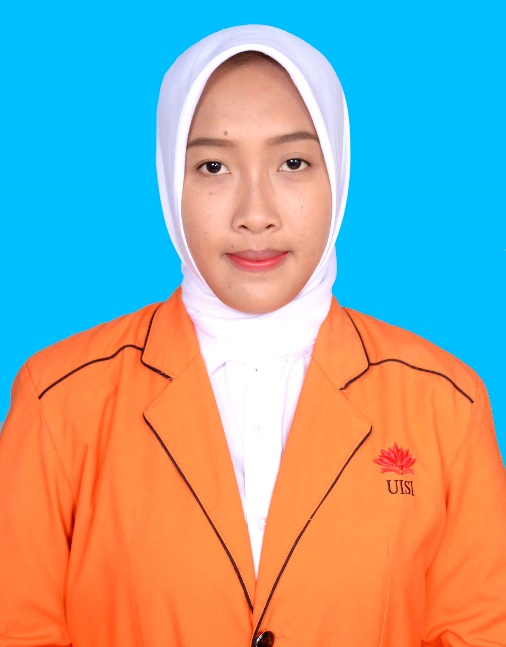 Penulis bernama lengkap Siti Nur Aisah, biasa disapa dengan Ais bahkan Sah. Penulis dilahirkan di Bojonegoro, 13 April 1998 dan merupakan anak kedua dari dua bersaudara. Penulis telah menempuh pendidikan formal di SD Negeri Kanor 1, SMP Negeri 1 Kanor dan SMA Negeri 1 Sumberejo. Pada tahun 2016, penulis diterima di Departemen Sistem Informasi Universitas Internasional Semen Indonesia.Selama masa perkuliahan, penulis aktif dalam organisasi. Tahun pertama perkuliahan sudah bergabung dengan anggota HIMSISFOR Divisi PART (Pengembangan Akademik Riset dan Teknologi) dan bergabung sebagai anggota UKM Voli. Tahun kedua menjadi Staff Kementerian Dalam Negeri BEM UISI dan anggota HIMSISFOR Divisi PART (Pengembangan Akademik Riset dan Teknologi) serta pada tahun ketiga menjadi kepala Divisi PART (Pengembangan Akademik Riset dan Teknologi) HIMASISFOR.Penulis juga pernah melaksanakan magang di PT. BPR Syariah Lantabur Tebuireng Cabang Gresik selama 1 bulan, serta Magang Bersertifikat di PT. Pegadaian (Persero) Kantor The Gade Learning Center Surabaya selama 6 Bulan.Di akhir tahun perkuliahan, penulis mengambil konsentrasi pada bidang Audit TI dengan tugas akhir berjudul “Estimasi Biaya Proyek Pengembangan Perangkat Lunak IBA (Islamic Banking Application) Dengan Menggunakan Metode Function Points (FP) dan Use Case Points (UCP). Untuk keperluan penelitian, dapat menghubungi penulis melalui Email: aisahyais@gmail.com.Selama masa perkuliahan, penulis aktif dalam organisasi. Tahun pertama perkuliahan sudah bergabung dengan anggota HIMSISFOR Divisi PART (Pengembangan Akademik Riset dan Teknologi) dan bergabung sebagai anggota UKM Voli. Tahun kedua menjadi Staff Kementerian Dalam Negeri BEM UISI dan anggota HIMSISFOR Divisi PART (Pengembangan Akademik Riset dan Teknologi) serta pada tahun ketiga menjadi kepala Divisi PART (Pengembangan Akademik Riset dan Teknologi) HIMASISFOR.Penulis juga pernah melaksanakan magang di PT. BPR Syariah Lantabur Tebuireng Cabang Gresik selama 1 bulan, serta Magang Bersertifikat di PT. Pegadaian (Persero) Kantor The Gade Learning Center Surabaya selama 6 Bulan.Di akhir tahun perkuliahan, penulis mengambil konsentrasi pada bidang Audit TI dengan tugas akhir berjudul “Estimasi Biaya Proyek Pengembangan Perangkat Lunak IBA (Islamic Banking Application) Dengan Menggunakan Metode Function Points (FP) dan Use Case Points (UCP). Untuk keperluan penelitian, dapat menghubungi penulis melalui Email: aisahyais@gmail.com.